ОСВІТНЯ ПРОГРАМААдамівського ліцею Божедарівської селищної ради Кам’янського району Дніпропетровської областіна 2023/2024 навчальний рікЗМІСТРозділ 1. Призначення закладу та засіб його реалізації  …………………...…….3Розділ 2. Опис "моделі" випускника закладу…………………………………...……6Розділ 3. Цілі та задачі освітнього процесу закладу………………………………10Розділ 4. Особливості освітньої програми за ступенями  ……………………...….16Розділ 5. Організації освітнього процесу та застосовування в ньому педагогічних технологій     ………………………..…………………………………………….…140Розділ 6. Вимоги до осіб, які можуть розпочинати здобуття початкової середньої освіти………………………………………………………………..……..………....144Розділ 7. Показники (вимірники) реалізації освітньої програми ……..………. .144Розділ 8.Програмно-методичне забезпечення освітньої програми….………..…146Додатки. Навчальні плани закладу на 2023-2024 н.р. …………………………...152Розділ 1. Призначення закладу та засіб його реалізаціїАдамівський ліцей Божедарівської селищної ради Кам’янського району Дніпропетровської області  у своїй діяльності керується Конституцією України, Законами України "Про освіту", "Про загальну середню освіту", Державним стандартом початкової, базової, загальної середньої освіти,  іншими законодавчими актами України, постановами Верховної Ради України, актами Президента України, прийнятими відповідно до Конституції та законів України, Кабінету Міністрів України, наказами Міністерством освіти і  науки України, інших центральних органів виконавчої влади,  Положенням про загальноосвітній навчальний заклад, іншими нормативно-правовими актами, Статутом закладу.Головною метою закладу  є різнобічний розвиток, виховання і соціалізація особистості, яка усвідомлює себе громадянином України, здатна до життя в суспільстві та цивілізованої взаємодії з природою, має прагнення до самовдосконалення і навчання впродовж життя, готова до свідомого життєвого вибору та самореалізації, трудової діяльності та громадянської активності, тобто новий випускник.        Головними завданнями закладу є:- забезпечення реалізації права громадян на повну загальну середню освіту;-  виховання громадянина України;- виховання шанобливого ставлення до родини, поваги до народних традицій і звичаїв, державної та рідної мови, національних цінностей українського народу та інших народів і націй;- формування і розвиток соціально зрілої, творчої особистості з усвідомленою громадянською позицією, почуттям національної самосвідомості, особистості, підготовленої до професійного самовизначення; - виховання в учнів поваги до Конституції України, державних символів України, прав і свобод людини і громадянина, почуття власної гідності, відповідальності перед законом за свої дії, свідомого ставлення до обов’язків людини і громадянина; - розвиток особистості учня, його здібностей і обдаровань, наукового світогляду; - реалізація права учнів на вільне формування політичних і світоглядних переконань;- виховання свідомого ставлення до свого здоров’я та здоров’я інших громадян як найвищої соціальної цінності, формування засад здорового способу життя, збереження і зміцнення фізичного та психічного здоров’я учнів;- генерація нових знань та розвиток відчуття соціальної справедливості;- створення умов для оволодіння системою наукових знань про природу, людину і суспільство.Саме виховання компетентної, відповідальної за своє життя людини і є головним завданням  закладу.          Заклад  несе відповідальність перед особою, суспільством і державою за:- безпечні умови освітньої діяльності;- дотримання державних стандартів освіти;- дотримання договірних зобов’язань з іншими суб’єктами освітньої, виробничої, наукової діяльності, у тому числі зобов’язань за міжнародними угодами;- дотримання фінансової дисципліни.  	У відповідності до чинного законодавства загальноосвітній навчальний заклад здійснює освітній процес відповідно до рівнів загальноосвітніх програм трьох ступенів освіти:I ступінь - початкова загальна освіта;II ступінь - базова загальна освіта;III ступінь - середня (повна) загальна освіта.         Призначення кожного ступеня навчання визначається Типовим положенням про загальноосвітній навчальний заклад та окреслено у відповідних  Типових освітніх програмах.        Основними  засобами досягнення мети, виконання  завдань та реалізації призначення закладу є засвоєння учнями обов'язкового мінімуму змісту загальноосвітніх програм.   Освітні програми, реалізовані в школі, спрямовані на:формування в учнів сучасної наукової картини світу;виховання працьовитості, любові до природи;розвиток в учнів національної самосвідомості;формування людини та громадянина, яка прагне вдосконалювання та перетворення суспільства;інтеграцію особистості в систему світової та національної культури;рішення задач формування загальної культури особистості, адаптації особистості до життя в суспільстві;виховання громадянськості, поваги до прав і свобод людини, поваги до культурних традицій та особливостей населення регіону, України та інших народів в умовах багатонаціональної держави;формування потреби учнів до самоосвіти, саморозвитку, самовдосконалення.Досягнення мети, тим самим призначення закладу, забезпечується шляхом формування ключових компетентностей, необхідних кожній сучасній людині для успішної життєдіяльності, визначених Законом України «Про освіту»:вільне володіння державною мовою;здатність спілкуватися рідною та іноземними мовами;математична компетентність;компетентності у галузі природничих наук, техніки і технологій;інноваційність;екологічна компетентність;інформаційно-комунікаційна компетентність;навчання впродовж життя;громадянські та соціальні компетентності, пов’язані з ідеями демократії, справедливості, рівності, прав людини, добробуту та здорового способу життя, з усвідомленням рівних прав і можливостей;культурна компетентність;підприємливість та фінансова грамотність;інші компетентності, передбачені  Державним стандартом освіти.Спільними для всіх компетентностей є такі вміння: читання з розумінням, уміння висловлювати власну думку усно і письмово, критичне та системне мислення, здатність логічно обґрунтовувати позицію, творчість, ініціативність, вміння конструктивно керувати емоціями, оцінювати ризики, приймати рішення, розв’язувати проблеми, здатність співпрацювати з іншими людьми.Дана Освітня програма створена  на 2023-2024 навчальний рік  відповідно до статті 33 Закону України «Про освіту», прийнятого 05.09.2017, що набув чинності 28.09.2017,  постанови Кабінету Міністрів України від 21 лютого 2018 №87 «Про затвердження Державного стандарту початкової освіти», наказів Міністерства освіти і науки України №268 від 21.03.2018 «Про затвердження типових освітніх та навчальних програм для 1-2 класів закладів загальної середньої освіти»,  відповідно до  наказів №405,406,407,408 від 20.04.2018, згідно рекомендацій листа Міністерства освіти і науки України №1/9-254 від 20.04.2018 «Щодо типових освітніх програм для 2-11 класів»:Для учнів 1-2-х класів закладів загальної середньої освіти відповідно до Державного стандарту початкової освіти (2018), типових освітніх програм та  авторського колективу під керівництвом О.Я. Савченко (наказ МОН від 12.08.2022 № 743-22);Для учнів 3-4-х класів закладів загальної середньої освіти відповідно до Державного стандарту початкової освіти (2018), типових освітніх програм та  авторського колективу під керівництвом О.Я. Савченко (наказ МОН від 12.08.2022 № 743-22);Для учнів 5-9-х класів закладів загальної середньої освіти відповідно до типової освітньої програми закладів загальної середньої освіти ІІ ступеня (наказ МОН від 24.04.2018 № 405).Освітня програма визначає: загальний обсяг навчального навантаження, орієнтовну тривалість і можливі взаємозв’язки окремих предметів, факультативів, курсів за вибором тощо, зокрема їх інтеграції, а також логічної послідовності їх вивчення які натепер подані в рамках навчальних планів для кожної ступені окремо;очікувані результати навчання учнів подані в рамках навчальних програм, перелік яких наведено в додатку; рекомендовані форми організації освітнього процесу та інструменти системи внутрішнього забезпечення якості освіти;вимоги до осіб, які можуть розпочати навчання за цією Освітньою програмою. Розділ 2. Опис "моделі" випускника закладуМодель випускника Нової Української Школи – це необхідна основа для сміливих і успішних кроків у своє майбутнє. Всі інші здобутки у сфері компетентності може принести людині лише наполеглива цілеспрямована праця, бажання вчитися і ділитися досвідом з іншими.Випускник закладу має міцні знання і вміло користується ними. Знання та вміння отримані учнем тісно взаємопов’язані з його ціннісними орієнтирами.Набуті життєві компетентності випускник вміло використовує для успішної самореалізації у житті, навчанні та праці. Він вміє критично мислити, логічно обґрунтовувати позицію, виявляти ініціативу, творити, вирішувати проблеми, оцінювати ризики та приймати рішення.Наш випускник – це передусім людина творча, з великим потенціалом саморозвитку та самореалізації, широким спектром особистості:випускник школи добре проінформована особистість;прагне до самоосвіти та вдосконалення;готовий брати активну участь у суспільно-культурному житті громади, держави ;є свідомим громадянином, готовим відповідати за свої вчинки;свідомо ставиться до свого здоров’я та довкілля;мислить креативно, використовуючи увесь свій творчий потенціал. Випускник компетентний у ставленні до життя - реалізує себе через самопізнання, саморозуміння та інтелектуальну культуру.Оскільки, реалізація освітньої програми закладу здійснюється через три рівні освіти: І ступінь - початкова загальна освіта; II ступінь - основна загальна освіта; III ступінь - середня (повна) загальна освіта, тому й наша освітня програма окремо виділяє модель випускника початкової школи (рис.1.), базової основної школи (рис.2.) та модель випускника старших класів (рис.3.).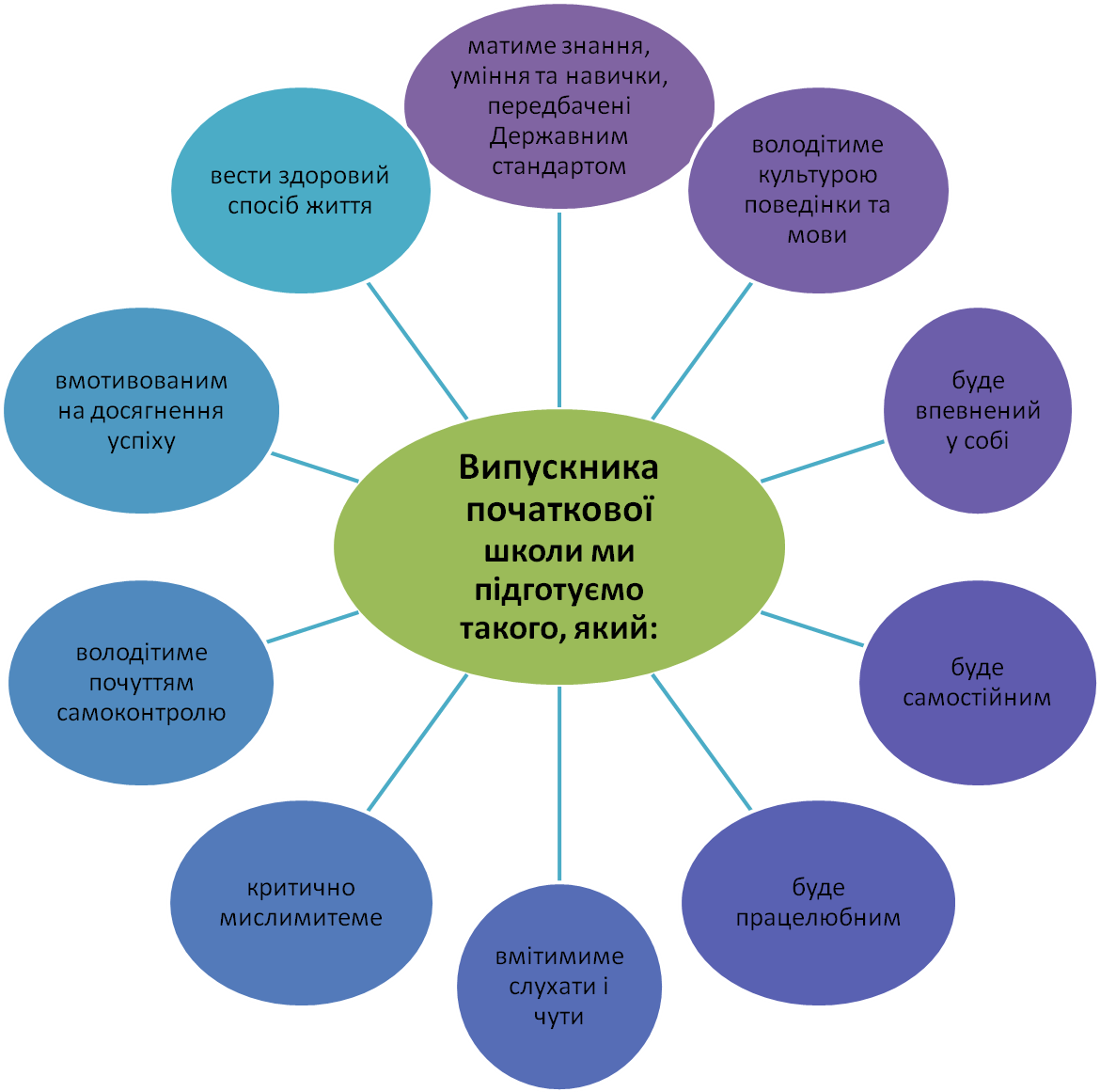 Рис.1. Модель випускника початкової школи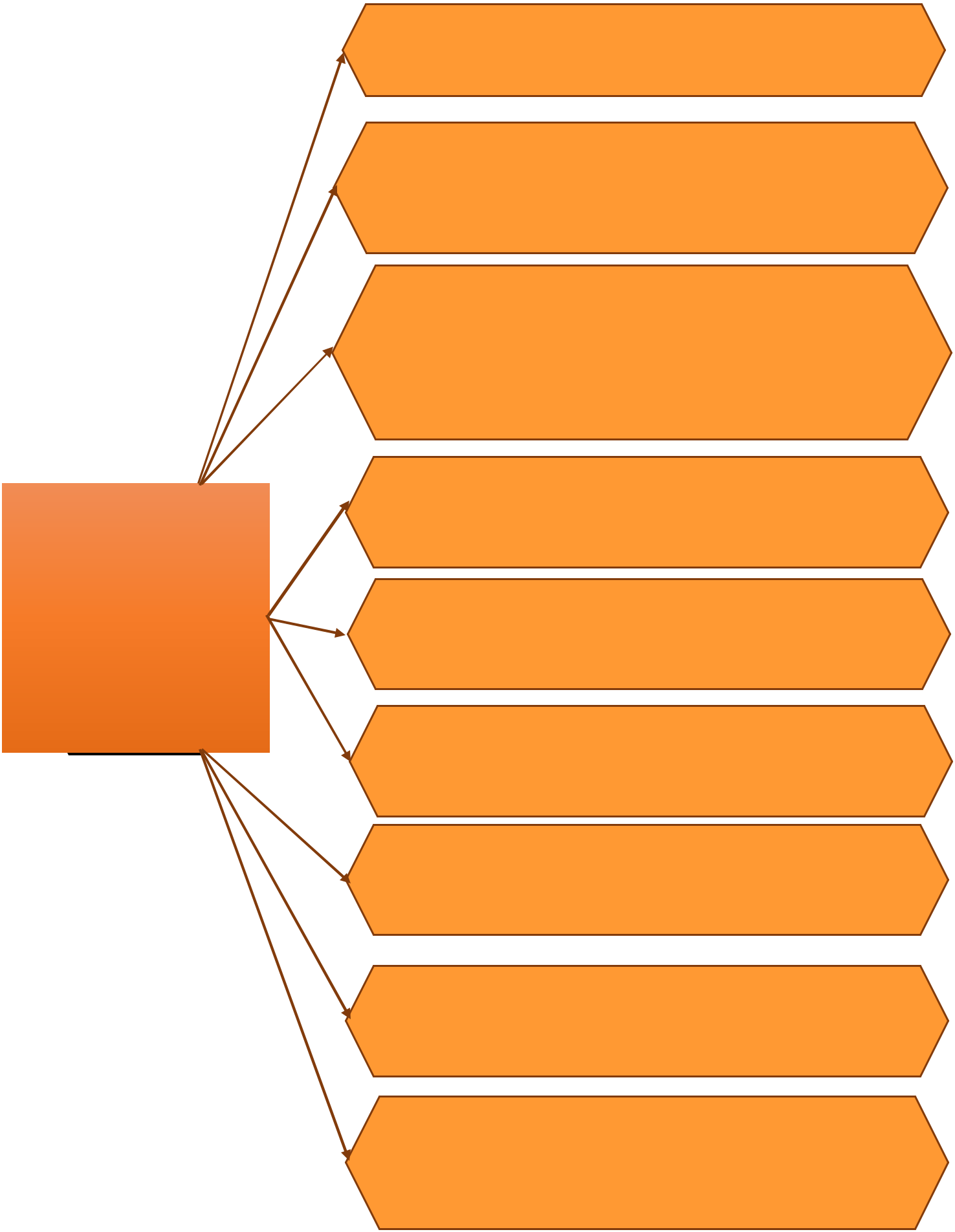 Володітиме певними якостями і вміннями нарівні вимог державних освітніх стандартівУспішно засвоюватиме загальноосвітніпрограми з усіх предметів шкільногонавчального плануМатиме систему розумових навичок (порівняння, узагальнення, аналіз, синтез, класифікацію, визначення головного)Оцінюватиме своє діяльність з поглядуморальності та етичних цінностейДотримуватиметься правил культуриповедінки і спілкуванняВестиме здоровий спосіб життяБуде готовим до форм і методів навчання,використовуваних у старших класахРис.2 . Модель випускника базової основної школи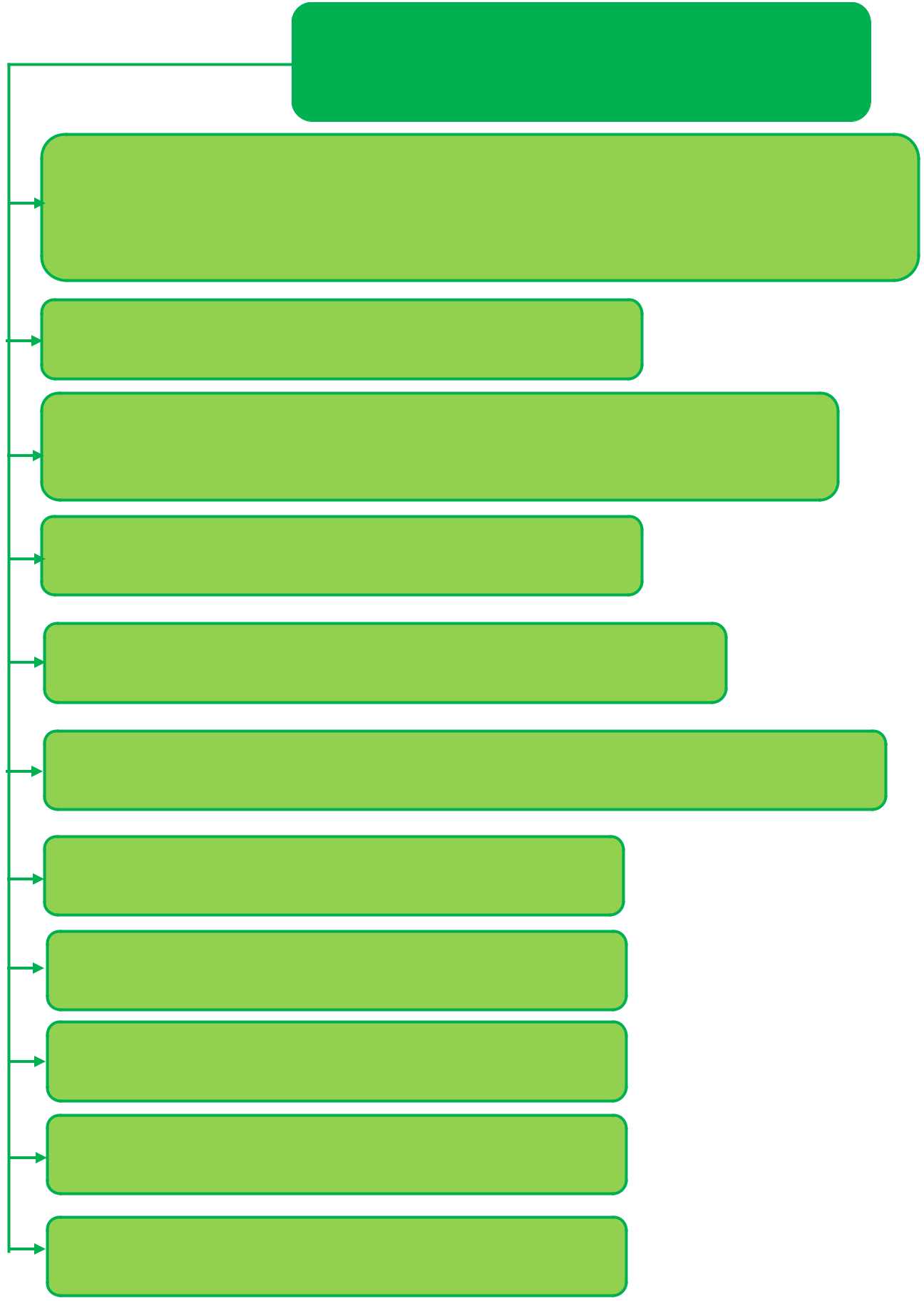 Випускника старших класів ми прагнемопідготувати таким:Має міцні знання на рівні вимог державних освітніх стандартів, що забезпечують вступ до закладу вищої професійної освіти та подальше успішне навчанняВолодіє іноземною мовою на базовому рівніМає високий рівень комп’ютерної грамотності (програмування,навички технічного обслуговування)Володіє культурою інтелектуальної діяльностіЗнає і поважає культуру України та інших народівПоважає свою й чужу гідність, права, свободи інших людейДотримується правил культури поведінки спілкуванняМає почуття соціальної відповідальностіВеде здоровий спосіб життяВолодіє способами отримання інформаціїПрагне духовного і соціального добробутРис 3 . Модель випускника старших класівРозділ 3. Цілі та задачі освітнього процесу школиАдамівський ліцей Божедарівської селищної ради забезпечує виконання статті 12 Закону України «Про освіту», тобто реалізує визначену мету повної загальної середньої освіти - всебічний розвиток, виховання і соціалізація особистості, яка здатна до життя в суспільстві та цивілізованої взаємодії з природою, має прагнення до самовдосконалення і навчання впродовж життя, готова до свідомого життєвого вибору та самореалізації, відповідальності, трудової діяльності та громадянської активності.Досягнення цієї мети забезпечується шляхом формування ключових компетентностей, необхідних кожній сучасній людині:Однією із головних задач освітнього процесу при створенні шкільного середовища є також врахування наскрізних змістовних ліній:«Екологічна безпека й сталий розвиток»;«Громадянська відповідальність»;«Здоров’я і безпека»;«Підприємливість і фінансова грамотність».Саме вони є соціально значимими надпредметними темами, які допомагають формуванню в учнів уявлень про суспільство в цілому, розвивають здатність застосовувати отримані знання у різних ситуаціях.Навчання за наскрізними лініями реалізується насамперед через:1)організацію навчального середовища	—	зміст	та	цілі наскрізних	темвраховуються при формуванні духовного, соціального і фізичного середовища навчання;окремі предмети  —  виходячи із наскрізних  тем  при  вивченні  предметапроводяться відповідні трактування, приклади і методи навчання, реалізуються надпредметні, міжкласові та загальношкільні проекти. Роль окремих предметів при навчанні за наскрізними темами різна і залежить від цілей і змісту окремого предмета та від того, наскільки тісно той чи інший предметний цикл пов’язаний із конкретною наскрізною темою; 3)предмети за вибором;роботу в проектах; 5)позакласну навчальну роботу. Розділ 4. Особливості освітніх програм за ступеням навчання 2023-2024 навчальному році загальна кількість класів становить 9. Навчальним процесом охоплено 64 учні.Шкільний підрозділ початкової школи у 2023-2024 навчальному році включає 4 класи, у яких навчається 23 учні.Основна школа представлена 5 класами, у яких навчається  41 учень.	Старша школа у 2023-2024 н. р. – відсутня.І ступінь ПОЧАТКОВА ОСВІТАОсвітня програма початкової освіти (далі освітня програма) окреслює рекомендовані підходи до планування й організації роботи початкової освіти єдиного комплексу освітніх компонентів для досягнення учнями обов’язкових результатів навчання, визначених Державним стандартом початкової освіти. Освітня програма І ступеня (початкова освіта) розроблена на виконання:Закону України «Про освіту»(2145-VIII )(Прийняття від 05.09.2017. Набрання чинності 28.09.2017)(Із змінами, внесеними згідно із Законами № 2657-VIII від 18.12.2018, ВВР, 2019, № 5, ст.33 № 2661-VIII від 20.12.2018, ВВР, 2019, № 5, ст.35);Закону України «Про загальну середню освіту»( 651-XIV)( Iз змiнами, внесеними згiдно iз Законом № 1642-III вiд 06.04.2000, ВВР, 2000, № 27, ст.213 ),(Iз змiнами, внесеними згiдно iз Законами № 2905-III вiд 20.12.2001, ВВР, 2002, № 12-13, ст.92,№ 380-IV вiд 26.12.2002, ВВР, 2003, № 10-11, ст.86,№ 1344-IV вiд 27.11.2003, ВВР, 2004, № 17-18, ст.250,№ 2285-IV вiд 23.12.2004, ВВР, 2005, № 7-8, ст.162 N 2505-IV вiд 25.03.2005, ВВР, 2005, № 17, 18-19, ст.267,№ 3235-IV вiд 20.12.2005, ВВР, 2006, № 9,№ 10-11, ст.96,№ 489-V вiд 19.12.2006 - набирає чинності з 01.01.2007 р.), крім того:Із змінами, внесеними згідно із Законами № 309-VI від 03.06.2008, ВВР, 2008, № 27-28, ст.253 , № 2442-VI від 06.07.2010, ВВР, 2010, № 46, ст.545 , № 3701-VI від 06.09.2011, ВВР, 2012, № 15, ст.96 , № 5029-VI від 03.07.2012, ВВР, 2013, № 23, ст.218 № 5460-VI від 16.10.2012, ВВР, 2014, № 2-3, ст.41 , № 1324-VII від 05.06.2014, ВВР, 2014, № 30, ст.1011 , № 76-VIII від 28.12.2014, ВВР, 2015, № 6, ст.40 , № 498-VIII від 02.06.2015, ВВР, 2015, № 31, ст.294 
№ 911-VIII від 24.12.2015, ВВР, 2016, № 5, ст.50 , № 940-VIII від 26.01.2016, ВВР, 2016, № 10, ст.100 , № 1114-VIII від 19.04.2016, ВВР, 2016, № 22, ст.452 , № 1838-VIII від 07.02.2017, ВВР, 2017, № 11, ст.104 
№ 2145-VIII від 05.09.2017, ВВР, 2017, № 38-39, ст.380 , № 2462-VIII від 19.06.2018, ВВР, 2018, № 39, ст.285 , № 2541-VIII від 06.09.2018, ВВР, 2018, № 43, ст.345.Для 1-2-х класів:Постанови Кабінету Міністрів України №87 від 21.02.2018 «Про затвердження Державного стандарту початкової освіти»;Наказ МОН України від 12.08.2022 №743 "Про затвердження типових освітніх та навчальних програм для 1-2-х класів закладів загальної середньої освіти".Для 3-4-х класівПостанови Кабінету Міністрів України від 20 квітня 2011 року № 462 «Про затвердження Державного стандарту початкової загальної освіти»;Наказ МОН України№407 від 20.04.2018  "Про затвердження типової освітньої програми закладів загальної середньої освіти І ступеня";Наказ МОН України від 12.08.2022 №743  "Про затвердження типових освітніх та навчальних програм для 3-4-х класів закладів загальної середньої освіти".загальний обсяг навчального навантаженняЗагальний обсяг годин:для 1-х класах 805 годин/навчальний рікдля 2-х класів – 875 годин/навчальний рік, для 3-х класів – 910 годин/навчальний рік, для 4-х класів – 910 годин/навчальний рік. Перелік, зміст, тривалість і взаємозв’язок освітніх галузей Логічна послідовність вивчення предметів розкривається у відповідних навчальних програмах кожного предмету зокрема.Перелік освітніх галузей для 1-4  класів, які працюватимуть за Концепцією НУШ (навчальна програма під керівництвом Савченко О.Я.)МОВНО-ЛІТЕРАТУРНА ОСВІТНЯ ГАЛУЗЬУКРАЇНСЬКА МОВА І ЛІТЕРАТУРНЕ ЧИТАННЯМетою початкового курсу мовно-літературної освіти є розвиток особистості дитини засобами різних видів мовленнєвої діяльності, формування ключових, комунікативної та читацької компетентностей; розвиток здатності спілкуватися українською мовою для духовного, культурного й національного самовияву, послуговуватися нею в особистому й суспільному житті, у міжкультурному діалозі; збагачення емоційно-чуттєвого досвіду, розвиток мовленнєво-творчих здібностей.Досягнення поставленої мети передбачає виконання таких завдань:– виховання в учнів позитивного емоційно-ціннісного ставлення до української мови, читання, дитячої книжки, формування пізнавального інтересу до рідного слова, прагнення вдосконалювати своє мовлення;– розвиток мислення, мовлення, уяви, пізнавальних і літературно-творчих здібностей школярів;– формування повноцінних навичок читання і письма, уміння брати участь у діалозі, інсценізаціях, створювати короткі усні й письмові монологічні висловлення;– формування вмінь працювати з різними видами та джерелами інформації;– ознайомлення учнів з дитячою літературою різної тематики й жанрів, формування прийомів самостійної роботи з дитячими книжками;– формування умінь опрацьовувати тексти різних видів (художні, науково-популярні, навчальні, медіатексти);– дослідження мовних одиниць і явищ з метою опанування початкових лінгвістичних знань і норм української мови;– залучення молодших школярів до практичного застосування умінь з різних видів мовленнєвої діяльності в навчальних і життєвих ситуаціях.Відповідно до зазначених мети і завдань у початковому курсі мовно-літературної освіти виділено такі змістові лінії: «Взаємодіємо усно», «Читаємо», «Взаємодіємо письмово», «Досліджуємо медіа», «Досліджуємо мовні явища».Змістова лінія «Взаємодіємо усно» спрямована на формування в молодших школярів умінь сприймати, аналізувати, інтерпретувати й оцінювати усну інформацію та використовувати її в різних комунікативних ситуаціях, спілкуватися усно з іншими людьми в діалогічній і монологічній формах заради досягнення певних життєвих цілей.Змістова лінія «Читаємо» передбачає формування в учнів повноцінної навички читання, умінь самостійно вибирати й опрацьовувати літературні тексти різних видів, дитячі книжки, висловлювати своє ставлення до прочитаного, сприймати художній текст як засіб збагачення особистого емоційно-чуттєвого, соціального досвіду, користуватися раціональними прийомами пошуку потрібної інформації в різних джерелах, працювати з інформацією в різних форматах, застосовувати її в навчально-пізнавальних, комунікативних ситуаціях, практичному досвіді. Змістова лінія «Взаємодіємо письмово» спрямована на формування в молодших школярів повноцінної навички письма, умінь висловлювати свої думки, почуття, ставлення та взаємодіяти з іншими людьми в письмовій формі, виявляти себе в різних видах мовленнєво-творчої діяльності.  Змістова лінія «Досліджуємо медіа» передбачає формування в учнів умінь аналізувати, інтерпретувати, критично оцінювати інформацію в медіатекстах та використовувати її для збагачення власного досвіду, створювати прості медіапродукти. Змістова лінія «Досліджуємо мовні явища» спрямована на дослідження учнями мовних одиниць і явищ з метою опанування початкових лінгвістичних знань, норм літературної вимови та правил українського правопису, формування в молодших школярів умінь послуговуватися українською мовою в усіх сферах життя.Змістові лінії реалізуються через такі інтегровані курси і навчальні предмети:1 клас – інтегрований курс «Навчання грамоти»;2 клас – навчальні предмети «Українська мова», «Читання» або інтегрований курс цих навчальних предметів;3 клас – навчальні предмети «Українська мова», «Літературне читання»;4 клас – навчальні предмети «Українська мова», «Літературне читання».1 клас2 клас3 клас4 клас4 класІНШОМОВНА ГАЛУЗЬІНОЗЕМНА МОВАПояснювальна запискаГоловна мета навчання іноземної мови у початковій школі полягає у формуванні в учнів комунікативної компетенції, що забезпечується лінгвістичним, мовленнєвим і соціокультурним досвідом, узгодженим з віковими можливостями молодших школярів.  Початковий етап навчання іноземної мови у сучасному загальноосвітньому навчальному закладі надзвичайно важливий, оскільки в цей період закладаються психолінгвістичні основи іншомовної комунікативної компетенції, необхідні та достатні для подальшого її розвитку й удосконалення. Тут відбувається становлення засад для формування іншомовних фонетичних, лексичних, граматичних та орфографічних навичок, а також умінь сприймати на слух, говорити, читати й писати у межах визначених програмою результатів навчально-пізнавальної діяльності учнів. Зміст навчання іноземної мови у початковій школі добирається відповідно до психо-фізіологічних особливостей учнів молодшого шкільного віку.У початковій школі важливо зацікавити учнів вивченням іноземної мови, викликати в них позитивне ставлення до предмета, вмотивувати необхідність володіння іноземною мовою як засобом міжкультурного спілкування.Завдання іноземних мов у реалізації мети початкової загальної середньої освіти. Зміст навчання забезпечується єдністю предметного, процесуального та емоційно-ціннісного компонентів і створюється на засадах оволодіння іноземною мовою у контексті міжкультурної парадигми, що передбачає навчання мови народу, який нею спілкується, та ознайомлення з його культурою. Такий підхід зумовлює формування  готовності до міжкультурної комунікації у межах типових сфер, тем і ситуацій спілкування, визначених навчальною програмою. На кінець 2-го класу учні досягають рівня Pre А1, а на кінець 4-го класу – рівня А1. Ці рівні характеризують результати навчальних досягнень у кожному виді мовленнєвої діяльності та узгоджуються із Загальноєвропейськими Рекомендаціями з мовної освіти: вивчення, викладання, оцінювання.Завдання полягає у формуванні вмінь:здійснювати спілкування в межах сфер, тем і ситуацій, визначених чинною навчальною програмою;розуміти на слух зміст автентичних текстів;читати і розуміти автентичні тексти різних жанрів і видів із різним рівнем розуміння змісту;     здійснювати спілкування у письмовій формі відповідно до поставлених завдань;адекватно використовувати досвід, набутий у вивченні рідної мови та інших навчальних предметів;використовувати у разі потреби невербальні засоби спілкування за умови дефіциту наявних мовних засобів;критично оцінювати інформацію та використовувати її для різних потреб; висловлювати свої думки, почуття та ставлення;ефективно взаємодіяти з іншими усно, письмово та за допомогою засобів електронного спілкування.Функції іноземних мов у реалізації мети початкової загальної середньої освітиУ процесі навчання іншомовного спілкування комплексно реалізуються освітня, виховна і розвивальна функції.Освітня функція  спрямована на: усвідомлення учнями значення іноземної мови для життя у мультилінгвальному та полікультурному світовому просторі;оволодіння знаннями про культуру, історію, реалії та традиції країн виучуваної мови;залучення учнів до діалогу культур (рідної та іншомовної);розуміння  власних  індивідуальних особливостей як психофізіологічних засад для оволодіння іноземною мовою;формування вміння використовувати в разі потреби різноманітні стратегії для задоволення власних іншомовних комунікативних намірів (працювати з підручником, словником, довідковою літературою, мультимедійними засобами тощо).Виховна функція сприяє: формуванню в учнів позитивного ставлення до іноземної мови як засобу спілкування, поваги до народу, носія цієї мови, толерантного ставлення до його культури, звичаїв і способу життя;розвитку культури спілкування, прийнятої в сучасному цивілізованому суспільстві;емоційно-ціннісному ставленню до всього, що нас оточує;розумінню важливості оволодіння іноземною мовою і потреби користуватися нею як засобом спілкування.Розвивальна функція сприяє розвитку в учнів:мовних, інтелектуальних і пізнавальних здібностей;готовності брати участь в іншомовному спілкуванні;потребу подальшого самовдосконалення у сфері використання іноземної мови;здатності переносити знання й уміння у нову ситуацію шляхом виконання проблемно-пошукової діяльності.Компетентнісний потенціал галузі «Іноземні мови» у початковій школіПровідним засобом реалізації вказаної мети є компетентнісний підхід до організації навчання у загальноосвітній школі на основі ключових компетентностей як результату навчання.Такі ключові компетентності, як уміння вчитися, ініціативність і підприємливість, екологічна грамотність і здорове життя, соціальна та громадянська компетентності можуть формуватися відразу засобами усіх навчальних предметів  і є метапредметними. Виокремлення в навчальних програмах таких інтегрованих змістових ліній, як «Екологічна безпека та сталий розвиток», «Громадянська відповідальність», «Здоров'я і безпека», «Підприємливість та фінансова грамотність» спрямоване на формування в учнів здатності застосовувати знання й уміння з різних предметів у реальних життєвих ситуаціях. Інтегровані змістові лінії реалізуються під час вивчення іноземної мови у спеціалізованих школах із поглибленим вивченням та у загальноосвітніх навчальних закладах. Діяльність та уміння із змістових ліній добираються відповідно до комунікативної потреби, тематики ситуативного спілкування, віку та рівня підготовленості учнів.Інтегровані змістові лінії та орієнтовні способи їх реалізації у початковій школіЗмістова лінія «Екологічна безпека та сталий розвиток» спрямована на формування основ соціальної активності, відповідальності та екологічної свідомості, готовності брати участь у вирішенні питань збереження довкілля і розвитку суспільства. Засобами іноземних мов учнів орієнтують на:сприймання природи як цілісної системи;взаємозв’язок людини й навколишнього середовища;готовність обговорювати питання, пов’язані із збереженням навколишнього середовища;Реалізація змістової лінії «Громадянська відповідальність» сприяє формуванню основ відповідального ставлення до громади і суспільства.Засобами іноземних мов учнів орієнтують на уміння:усвідомлення дитиною власних прав і обов’язків;формування толерантного ставлення до інших; уміння співпрацювати та приймати спільні рішення. Реалізація змістової лінії «Здоров'я і безпека» сприяє формуванню безпечного життєвого середовища та основ здорового способу життя.Засобами іноземних мов учнів орієнтують на:розуміння правил безпечної поведінки;усвідомлення впливу шкідливих звичок на здоров’я людини;дотримання здорового способу життя.Змістова лінія «Підприємливість та фінансова грамотність»  спрямована на розуміння практичних аспектів фінансових питань.Засобами іноземних мов учнів орієнтують на:усвідомлення власних фінансових потреб;продукування ідей та їх реалізацію;уміння визначати пріоритети та планувати дії.Загальні очікувані результати навчально-пізнавальної діяльності учнів (Комунікативна компетентність)Очікувана соціолінгвістична відповідність на кінець 4-го класуЛінгвістична компетенція на кінець 4-го класуКонкретні очікувані результати навчально-пізнавальної діяльності учнів відповідно до Загальноєвропейських Рекомендацій з мовної освіти: вивчення, викладання, оцінювання (Комунікативна компетентність)Навчальна програма є рамковою, а відтак проміжні результати за класами визначають вчителі, орієнтуючись на кінцевий результат.Орієнтовні параметри навчально-пізнавальних досягнень учнівАнглійська моваНавчальна програма є рамковою, а відтак не обмежує діяльність учителів у виборі порядку вивчення та змісту кожної теми. Деякі теми можуть вивчатись інтегровано, наприклад, Я, моя родина і друзі + Свята й традиції, Я, моя родина і друзі + Помешкання.Мовний інвентар є орієнтовним і добирається відповідно до комунікативної ситуації, потреб учнів та принципу концентричного навчання. Він не є метою навчання, тому й не розглядається як окремі лексичні або граматичні теми. Розпочинаючи вивчення іноземної мови, учні початкової школи ще не достатньо володіють лінгвістичними поняттями рідної мови. Тому граматичні структури засвоюються імліцитно пшляхом сприймання мовленнєвих зразків у комунікативних ситуаціях. Більшість граматичного матеріалу вивчається на рівні лексичних одиниць: учні засвоюють окремі граматичні явища у мовленнєвих зразках, і їм не потрібно пояснювати морфологічні та синтаксичні зв'язки між частинами мови або структурними одиницями, що входять до зразка.3-ий класЗагальні характеристики ситуативного спілкуванняМовний інвентар – граматика4-ий класЗагальні характеристики ситуативного спілкуванняМовний інвентар – граматикаМАТЕМАТИЧНА ГАЛУЗЬМАТЕМАТИКАПояснювальна запискаМетою навчання математики є різнобічний розвиток особистості дитини та її світоглядних орієнтацій засобами математичної діяльності, формування математичної й інших ключових компетентностей, необхідних їй для життя та продовження навчання.Досягнення поставленої мети передбачає виконання таких завдань:- формування в учнів розуміння ролі математики в пізнанні явищ і закономірностей навколишнього світу; - формування у дітей досвіду використання математичних знань та способів дій для розв’язування навчальних і практичних задач;- розвиток математичного мовлення учнів, необхідного для опису математичних фактів,  відношень і закономірностей;- формування в учнів здатності міркувати логічно, оцінювати коректність і достатність даних для розв’язування навчальних і практичних задач.Реалізація мети і завдань початкового курсу математики здійснюється за такими змістовими лініями: «Числа, дії з числами. Величини», «Геометричні фігури», «Вирази, рівності, нерівності», «Робота з даними», «Математичні задачі і дослідження».Змістова лінія «Числа, дії з числами. Величини» охоплює вивчення у 1 – 4 класах питань нумерації цілих невід’ємних чисел у межах мільйона; формування навичок виконання арифметичних дій додавання і віднімання, множення і ділення; ознайомлення на практичній основі зі звичайними дробами; вимірювання величин; оперування величинами.Змістова лінія «Вирази, рівності, нерівності» спрямована на формування в учнів уявлень про математичні вирази – числові та зі змінною; рівності і рівняння; числові нерівності та нерівності зі змінною; про залежність результату арифметичної дії від зміни одного з її компонентів. Ця змістова лінія є пропедевтичною до вивчення алгебраїчного матеріалу.Змістова лінія «Геометричні фігури» націлена на розвиток в учнів просторових уявлень; формування здатності розрізняти геометричні фігури за їх істотними ознаками; формування практичних умінь будувати, креслити, моделювати й конструювати геометричні фігури від руки та за допомогою простих креслярських інструментів. Ця змістова лінія має пропедевтичний характер.Змістова лінія «Робота з даними» передбачає ознайомлення учнів на практичному рівні з найпростішими способами виділення і впорядкування даних за певною ознакою.Змістова лінія «Математичні задачі і дослідження» спрямована на формування в учнів здатності розпізнавати практичні проблеми, що розв’язуються із застосуванням математичних методів, на матеріалі сюжетних, геометричних і практичних задач, а також у процесі виконання найпростіших навчальних досліджень.До програми кожного класу подано орієнтовний перелік додаткових тем для розширеного вивчення курсу. Додаткові теми не є обов’язковими для вивчення. Учитель може обрати окремі теми із пропонованих або дібрати теми самостійно з огляду на методичну доцільність та пізнавальні потреби учнів. Результати вивчення додаткових тем не підлягають оцінюванню.Досвід математичної діяльності застосовується у вивченні інших предметів (освітніх галузей) шляхом використання учнями математичних методів чи інших засобів для пізнання дійсності; організації та виконання міжпредметних навчальних проектів, міні-досліджень тощо. 1 клас2 клас3 клас4 класГРОМАДЯНСЬКА ТА ІСТОРИЧНА, СОЦІАЛЬНА ТА ЗДОРОВ'ЯЗБЕРЕЖУВАЛЬНА, ПРИРОДНИЧА ОСВІТНІ ГАЛУЗІ «Я ДОСЛІДЖУЮ СВІТ»Пояснювальна записка Зазначені освітні галузі можуть реалізовуватись окремими предметами або в інтегрованому курсі за різними видами інтеграції (тематична, процесуальна, міжгалузева; в межах однієї галузі; на інтегрованих уроках, під час тематичних днів, в процесі проектної діяльності) за активного використання міжпредметних зв’язків, організації різних форм взаємодії учнів. Для розв'язання учнями практичних завдань у життєвих ситуаціях залучаються навчальні результати з інших освітніх галузей. Метою навчальної програми «Я досліджую світ» є особистісний розвиток молодших школярів на основі формування цілісного образу світу в процесі засвоєння різних видів соціального досвіду, який охоплює систему інтегрованих знань про природу і суспільство, ціннісні орієнтації в різних сферах життєдіяльності та соціальної практики, способи дослідницької поведінки, які характеризують здатність учнів розв'язувати практичні задачі. Досягнення поставленої мети передбачає розв’язання таких завдань:формування дослідницьких умінь, опанування доступних способів пізнання себе, предметів і явищ природи і суспільного життя (спостереження, обстеження, дослід, практична робота, вимірювання, систематизація, класифікація, встановлення логічної та часової послідовності подій, критична оцінка побаченого (почутого), встановлення зв'язків і залежностей в природі і суспільстві, між станом довкілля і діяльністю людини, впливу поведінки на здоров'я та безпеку, залежності результату від докладених зусиль, аналіз наслідків ризикованої поведінки);виховання активної позиції щодо громадянської і соціально-культурної належності себе і своєї родини до України, інтересу до пізнання історії та природи свого краю і країни; пошани до символів держави, ініціативної поведінки у громадських акціях, у відзначенні пам'ятних дат і подій;розвиток толерантності у соціальній комунікації, ціннісного ставлення до природи та її пізнання, до приватного життя інших людей, усвідомлення правової відповідальності у ситуаціях застосування норм і правил життя в суспільстві, інші соціальні навички щодо взаємодії і співпраці в різних видах діяльності;створення умов для самовираження учнів у різних видах діяльності, становлення екологічно грамотної та соціально адаптованої особистості.Тематичну основу курсу складають змістові лінії, які визначені Державним стандартом початкової освіти і охоплюють складники названих вище галузей в їх інтегрованій суті, а саме:«Людина» (пізнання себе, своїх можливостей; здорова і безпечна поведінка);«Людина серед людей» (стандарти поведінки в сім'ї, в суспільстві; моральні норми; навички співжиття і співпраці);«Людина в суспільстві» (громадянські права та обов'язки як члена суспільства. Пізнання свого краю, історії, символів держави. Внесок українців у світові досягнення);«Людина і світ» (толерантне ставлення до різноманітності світу людей, культур, звичаїв);«Людина і природа» (пізнання природи; взаємозв'язок об'єктів і явищ природи; рукотворний світ людини; відповідальна діяльність людини у природі; роль природничих знань і технологій у житті людини; залежність між діяльністю людини і станом довкілля).Типова навчальна програма дає змогу вчителеві самостійно обирати й формувати інтегрований та автономний спосіб подання змісту із освітніх галузей Стандарту, добирати дидактичний інструментарій, орієнтуючись на індивідуальні пізнавальні запити і можливості учнів (рівень навченості, актуальні стани потреб, мотивів, цілей, сенсорного та емоційно-вольового розвитку). Особливого значення у дидактико-методичній організації навчання надається його зв'язку з життям, з практикою застосування здобутих уявлень, знань, навичок поведінки в життєвих ситуаціях. Обмеженість відповідного досвіду учнів потребує постійного залучення й аналізу їхніх вражень, чуттєвої опори на результати дослідження об'єктів і явищ навколишнього світу. Педагогічна стратегія, яка опиралась на наслідувальні механізми у розвитку пізнавальних процесів молодших школярів, і передбачала пріоритетне використання зразків, алгоритмів, поетапного контролю й корекції, збагачується полісенсорним підходом, що зумовлює дослідницьку поведінку учнів, сприйняття ними властивостей і якостей предметів і явищ природного і соціального оточення, спрямовуються у сферу пошукової діяльності. На основі Типової програми вчитель може створювати різні варіанти інтегрованої програми за таким алгоритмом:˗	визначення цілей навчання; ˗	створення картки понять з інших предметів (асоціативної павутинки, курсів, галузей, які допоможуть досягти цілей);˗	структурування програми за темами;˗	вибір діяльності учнів, яка забезпечить інтегроване навчання;˗	розроблення показників досягнення очікуваних результатів.Можливі засоби інтеграції в процесі реалізації програми «Я досліджую світ» передбачають включення учнів в практику виконання різноманітних завдань дослідницького характеру, як от:˗	дослідження-розпізнавання (Що це? Яке воно? Обстеження за допомогою органів чуття, опис, порівняння з іншими предметами, явищами; спільне – відмінне, до якого цілого воно належить);˗	дослідження-спостереження (Як воно діє? Що з ним відбувається? Для чого призначене?);˗	дослідження-пошук (запитування, передбачення, встановлення часової і логічної послідовності явищ, подій; встановлення причинно – наслідкових зв’язків (Чому? Яким чином? Від чого залежить? З чим пов’язано?), догадка, висновок-узагальнення).1 клас 2 клас3 клас4 класІНФОРМАТИЧНА ОСВІТНЯ ГАЛУЗЬІНФОРМАТИКАПояснювальна запискаМетою навчання інформатиці є різнобічний розвиток особистості дитини та її світоглядних орієнтацій, формування інформатичної й інших ключових компетентностей, необхідних їй для життя та продовження навчання.Досягнення поставленої мети передбачає виконання таких завдань:- формування в учнів уявлення про роль інформаційно-комунікаційних технологій у житті людини; - формування вмінь описувати об’єкти реальної та віртуальної дійсності різноманітними засобами подання інформації;- формування початкових навичок інформаційної діяльності, зокрема    вмінь опрацьовувати текстову та графічну інформацію;- формування у дітей початкового досвіду використання комп’ютерної техніки для розв’язування навчальних, творчих і практичних задач; - розвиток логічного, алгоритмічного, творчого та об’єктно-орієнтованого мислення учнів.За результатами формування предметної компетентність випускники початкової школи повинні використовувати початкові знання вміння та навички для:доступу до інформації (знання де шукати і як отримувати інформацію);опрацювання інформації;перетворення інформації із однієї форми в іншу;створення інформаційних моделей;оцінки інформації за її властивостями.Програма побудована лінійно-концентрично (з горизонтальним поглибленням):2 класПрограмне забезпечення, яке використовується: графічний редактор (офлайн та онлайн версії), зокрема графічний редактор середовища Scratch3 класПрограмне забезпечення, яке використовується: графічний редактор (офлайн та онлайн версії),  текстовий редактор.ТЕХНОЛОГІЧНА ОСВІТНЯ ГАЛУЗЬДИЗАЙН І ТЕХНОЛОГІЇПояснювальна запискаЗміст технологічної освітньої галузі реалізовується через навчальний предмет «Дизайн і технології».Метою навчання дизайну і технологій є розвиток особистості дитини засобами предметно-перетворювальної діяльності, формування ключових та предметної проектно-технологічної компетентностей, необхідних для розв’язання життєвих проблем у взаємодії з іншими, культурного й національного самовираження.Досягнення поставленої мети передбачає виконання таких завдань:- формування допитливості, цілісного уявлення про матеріальне і нематеріальне виробництво;- виховання естетично-ціннісного ставлення до традицій українського народу в праці, декоративно-прикладному мистецтві;- набуття досвіду поетапного створення корисних і естетичних виробів у партнерській взаємодії: від задуму до його втілення в матеріалах;- вироблення навичок застосовувати традиційні та сучасні технології, раціонально використовувати матеріали;- формування культури праці, прагнення удосконалювати процес і результати проектно-технологічної діяльності, свій життєвий простір.Реалізація мети і завдань навчального предмета здійснюється за такими змістовими лініями: «Інформаційно-комунікаційне середовище», «Середовище проектування», «Середовище техніки і технологій», «Середовище соціалізації».Змістова лінія «Інформаційно-комунікаційне середовище» охоплює вивчення питань гармонійного поєднання функціональності та естетичності у виробах; пошук та опрацювання тематичної інформації у взаємодії з іншими; дослідження природних, штучних і синтетичних матеріалів; розрізнення та читання графічних зображень; конструювання виробів з готових деталей.Змістова лінія «Середовище проектування» спрямована на реалізацію творчого потенціалу учнів, створення умов для продукування ідей, вибору особисто привабливих об’єктів праці; дизайнерське проектування –моделювання і конструювання; виконання елементарних графічних зображень; добір матеріалів за їх властивостями; читання інструкційних карток із зображеннями для поетапного виготовлення виробу.Змістова лінія «Середовище техніки і технологій» передбачає формування навичок організації робочого місця, безпечної праці з ручними інструментами та пристосуваннями; поетапне виготовлення виробів з використанням традиційних та сучасних технологій; раціональне використання матеріалів.Змістова лінія «Середовище соціалізації» спрямована на формування здатності оцінювати та презентувати результати проектно-технологічної діяльності, обговорювати їх з іншими; ефективно використовувати створені вироби; долучатися до благочинної діяльності; виконувати трудові дії в побуті для самообслуговування та якісного облаштування життєвого простору.Розподіл навчальних годин за темами, добір об’єктів праці вчитель визначає самостійно, враховуючи умови навчання та педагогічну доцільність.1 клас2 клас3 клас4 класМИСТЕЦЬКА ОСВІТНЯ ГАЛУЗЬМИСТЕЦТВОПояснювальна запискаМетою навчання мистецтва у школі є всебічний художньо-естетичний розвиток особистості дитини, освоєння нею культурних цінностей у процесі пізнання мистецтва; плекання пошани до вітчизняної та зарубіжної мистецької спадщини; формування ключових, мистецьких предметних та міжпредметних компетентностей, необхідних для художньо-творчого самовираження в особистому та суспільному житті.Реалізація поставленої мети здійснюється за змістовими лініями: «художньо-творча діяльність», «сприймання та інтерпретація мистецтва», «комунікація через мистецтво», які окреслюють одну з моделей досягнення загальних цілей освітньої галузі та розкривають основну місію загальної мистецької освіти.Змістова лінія «Художньо-творча діяльність» націлює на розвиток креативності та мистецьких здібностей учнів через практичне освоєння основ художньої мови різних видів мистецтва та способів художньо-творчого самовираження. Ця змістова лінія реалізується через формування в учнів умінь застосовувати різні виразні засоби творення художніх образів, імпровізування та естетичного перетворення довкілля. Змістова лінія «Сприймання та інтерпретація мистецтва» спрямована на пізнання цінностей, що відображають  твори мистецтва. Її реалізація передбачає розвиток емоційної сфери учнів, збагачення естетичного досвіду, формування в них умінь сприймати, аналізувати, інтерпретувати, оцінювати мистецтво, виявляючи до нього емоційно-ціннісне ставлення.Реалізація змістової лінії «Комунікація через мистецтво» націлена на соціалізацію учнів через мистецтво, усвідомлення ними свого «Я» (своїх мистецьких  досягнень і можливостей). Змістова лінія передбачає формування в учнів умінь презентувати себе і свої досягнення, критично їх оцінювати, взаємодіяти з іншими через мистецтво у середовищі, зокрема у різних культурно-мистецьких заходах, обговореннях тощо, а також формування уявлень про можливість і способи регулювати свій емоційний стан завдяки мистецтву. Опанування учнями мистецтва у початковій школі ґрунтується на засадах компетентнісного, особистісно зорієнтованого, діяльнісного, ігрового та інтегративного підходів. Мистецтво сприяє формуванню ключових компетентностей, зокрема, у процесі:·        усного висловлювання своїх вражень від мистецтва;  за допомогою коментування дорослого й оцінювання власної художньо-творчої діяльності (вільне володіння державною мовою/ здатність спілкуватися рідною).здійснення елементарних розрахунків (наприклад, для встановлення пропорцій,  визначення метру, запису ритму тощо) (математична компетентність).спостереження, дослідження і відтворення довкілля та явищ природи засобами мистецтва (компетентності у галузі природничих наук, техніки і технологій, екологічна компетентність);самостійного (чи за допомогою дорослого) використання інформаційних технологій для отримання мистецької інформації, художнього творення (інформаційно-комунікаційна компетентність);формування  уміння  визначати власні художні інтереси, досягнення і потреби; прагнення доцільно використовувати свій час для пізнання, сприймання, творення мистецтва (навчання впродовж життя);співпраці з іншими, зокрема участі у мистецьких заходах, прикрашенні середовища для друзів, сусідів; прояву відповідальності за особистий і колективний результат; використання мистецтва для отримання задоволення (впливу на власний емоційний стан)  (громадянські та соціальні компетентності, пов’язані з ідеями демократії, справедливості, рівності, прав людини, добробуту та здорового способу життя, з усвідомленням рівних прав і можливостей);опанування народних традицій, мистецтва рідного краю;  толерантного ставлення до мистецтва різних народів (культурна компетентність)проявів  творчої ініціативи та намагання її реалізовувати, зокрема через втілення у практичній художньо-творчій діяльності (індивідуальній і колективній); презентації результатів власних мистецьких досягнень (підприємливість та фінансова грамотність);виявлення бажання впроваджувати нові ідеї (інноваційність). Мистецька освітня галузь може реалізуватися через інтегровані курси або предмети вивчення за окремими видами мистецтва: наприклад, музичне мистецтво, образотворче мистецтво тощо за умови реалізації упродовж циклу навчання всіх очікуваних результатів галузі.1 клас2 клас3 клас4 класФІЗКУЛЬТУРНА ОСВІТНЯ ГАЛУЗЬФІЗИЧНА КУЛЬТУРАПояснювальна запискаМетою навчання фізичної культури є всебічний фізичний розвиток особистості учня засобами фізкультурної та ігрової діяльності, формування в молодших школярів ключових фізкультурних компетентностей, ціннісного ставлення до фізичної культури, спорту, фізкультурно-оздоровчих занять та виховання фізично загартованих і патріотично налаштованих громадян України.Досягнення поставленої мети передбачає виконання таких завдань: – виховання в молодших школярів розуміння значущості занять фізичними вправами, спортивними іграми як важливого засобу зміцнення здоров’я, отримання задоволення, гартування тіла та характеру, самовираження, соціальної взаємодії у процесі фізкультурно-оздоровчої діяльності;– формування в учнів здатності володіння різними способами рухової діяльності, виконання фізичних вправ; уміння грати в рухливі та спортивні ігри за спрощеними правилами;– розвиток в молодших школярів здатності встановлювати причинно-наслідкові зв’язки позитивних та негативних чинників щодо стану свого здоров’я та фізичного розвитку; використовувати різні способи пошуку корисної інформації у довідникових джерелах, у тому числі за допомогою інформаційно-комунікативних технологій і критичного мислення;– формування в учнів здатності творчо застосовувати набутий досвід з фізичної культури, використовувати сили природи для зміцнення здоров’я та фізичного вдосконалення;– розвиток в молодших школярів здатності використовувати навички самоконтролю і самооцінювання свого фізичного стану, дотримуватися санітарно-гігієнічних правил та безпечної поведінки в процесі фізкультурно-оздоровчої діяльності; – розвиток в учнів здатності спілкуватися і взаємодіяти з дорослими й однолітками, співпрацювати та досягати спільних командних цілей у процесі спортивно-ігрової діяльності, використовувати термінологічний апарат з фізичної культури рідною мовою під час фізкультурно-оздоровчої діяльності;– виховання в молодших школярів емоційно-ціннісного ставлення до занять фізичною культурою та спортом, здатності добирати фізичні вправи для розвитку фізичних якостей з урахуванням індивідуальних можливостей, бажання керуватися правилами безпечної і чесної гри, уміння боротися, вигравати і програвати; формування зацікавленості досягненнями українських спортсменів на Олімпійських іграх та інших спортивних змаганнях.Зазначена мета і завдання реалізуються за такими змістовими лініями: «Рухова діяльність», «Ігрова та змагальна діяльність». Змістова лінія «Рухова діяльність» передбачає формування в молодших школярів уявлення про фізичну культуру як сукупність різноманітних фізичних вправ, способів рухової та ігрової діяльності, спрямованих на фізичний розвиток,  зміцнення здоров’я та формування в молодших школярів умінь і навичок володіння різними способами рухової діяльності; здатності виконання вправ основної гімнастики, організуючих вправ, елементів акробатики, вправ корегувальної спрямованості та тих, що пов’язані з незвичним положенням тіла у просторі, ходьбою, бігом, танцювальними кроками, лазінням і перелізанням, стрибками; навичок володіння м’ячем; розвиток фізичних якостей; формування правильної постави й профілактику плоскостопості. Змістова лінія «Ігрова та змагальна діяльність» передбачає виховання в молодших школярів ініціативності, активності та відповідальності у процесі рухливих і спортивних ігор за спрощеними правилами; забезпечення усвідомлення важливості співпраці під час ігрових ситуацій; формування уміння боротися, здобувати чесну перемогу та з гідністю сприймати поразку, контролювати свої емоції, організовувати свій час і мобілізувати ресурси, оцінювати власні можливості в процесі ігрової та змагальної діяльності, виконувати різні ролі в ігрових ситуаціях, відповідати за власні рішення користуватися власними перевагами і визнавати недоліки в тактичних діях у різних видах спорту, планувати та реалізувати спортивні проекти (турніри, змагання тощо); формування в молодших школярів умінь і навичок виконання естафет.1 клас* Оволодіння навичками плавання за наявності в ЗНЗ відповідних умов 2 клас3 клас* Оволодіння навичками плавання за наявності в ЗЗСО відповідних умов* Оволодіння навичками пересувань на лижах за наявності в  ЗЗСО відповідних умов 4 класІІ ступіньБазова загальна середня освітаДля 5-6 класів:Постанови Кабінету Міністрів України від 23 листопада 2011 р. № 1392 «Про затвердження Державного стандарту базової і повної загальної середньої освіти» (Із змінами, внесеними згідно з Постановою КМ № 538 від 07.08.2013).Наказ МОН України від 19.02.2021 № 235"Про затвердження типової освітньої програми  закладів загальної середньої освіти ІІ ступеня».Для 7-9 класів:Наказу МОН України від 20.04.2018 №405 «Про затвердження типової освітньої програми закладів загальної середньої освіти ІІ ступеня».Повноцінність базової загальної середньої освіти забезпечується реалізацією як інваріантної, так і варіативної складових, які в обов’язковому порядку фінансуються з бюджету. Освітня програма не включає освітні послуги, які надає школа за батьківські кошти.З метою виконання вимог Державного стандарту навчальні плани містять усі предмети інваріантної складової, передбачені обраним варіантом навчальних планів та варіативної складової, яка відповідає переліку, затвердженому педагогічною радою школи. Навчальні плани для здобувачів загальної середньої освіти ІІ ступеня (базова середня освіта) розроблена на виконання Закону України «Про освіту» та постанови Кабінету Міністрів України від 23 листопада 2011 року № 1392 «Про затвердження Державного стандарту базової та повної загальної середньої освіти». Перелік освітніх галузей, відповідно Державного стандартуОсвітню програму укладено за такими освітніми галузями:Мови і літератури СуспільствознавствоМистецтвоМатематикаПриродознавствоТехнологіїЗдоров’я і фізична культураОсвітня галузь «Мови та літератури» реалізовується через навчальні предмети: «Українська мова», «Українська література», «Зарубіжна література», «Англійська мова» (5, 6, 7, 8, 9 класи).Освітня галузь «Математика» реалізується через навчальні предмети «Математика» (5-6 класи), «Алгебра» та «Геометрія» (7,8,9 класи).Освітня галузь «Природознавство» реалізується через навчальні предмети ІК «Пізнаємо природу» (5,6 класи), «Біологія» (7,8,9 класи) та «Географія» (6,7,8,9 класи), «Фізика» та «Хімія» (7,8,9 класи).Освітня галузь «Соціальна і здоров’язбережувальна» реалізується через навчальні предмети ІК «Здоров’я, безпека та добробут» та «Етика» (5,6 класи).Освітня галузь «Суспільствознавство» реалізується навчальними предметами Інтегрований курс «Всесвітня історія та історія України» (6 клас), «Історія України» та «Всесвітня історія» (7, 8, 9 класи), «Основи правознавства» (9 кл.).Освітня галузь «Громадянська та історична» реалізується навчальним предметом «Вступ до історії України та громадянської освіти» (5 клас),Освітня галузь «Здоров’я і фізична культура» реалізуються навчальними предметами «Основи здоров’я» (7-9 кл.) та «Фізична культура» (5-9 кл.).Освітня галузь «Технології» реалізується через предмети «Трудове навчання» (5, 6, 7, 8, 9 класи), «Інформатика» (6, 7, 8, 9 класи)Освітня галузь «Інформатична» реалізується через предмет «Інформатика» (5 клас).Освітня галузь «Мистецтво» реалізується навчальними предметами «Образотворче мистецтво» й «Музичне мистецтво» (5-7 класи), «Мистецтво» (8, 9 класи).Загальний обсяг навчального навантаження та орієнтовна тривалість і можливі взаємозв’язки освітніх галузей, предметів, дисциплінЗагальний обсяг навчального навантаження для учнів 5-9-х класів закладів загальної середньої освіти складає 5845 годин/навчальний рік: для 5-х класів – 1050 годин/навчальний рік, для 6-х класів – 1155 годин/навчальний рік, для 7-х класів – 1172,5 годин/навчальний рік, для 8-х класів – 1207,5 годин/навчальний рік,для 9-х класів – 1260 годин/навчальний рік.Детальний розподіл навчального навантаження на тиждень в 1-9 класах окреслено у навчальних планах (Див. додатки).Розділ 5. Особливості організації освітнього процесу та застосовування в ньому педагогічних технологійВідповідно до статті 16 Закону України «Про загальну середню освіту» та освітньої програми закладу 2023-2024 навчальний рік розпочинається 1 вереснязакінчується не пізніше 1 липня. Навчальні заняття організовуються за семестровою системою. Упродовж навчального року будуть осінні, зимові і весняні канікули (загальною тривалістю не менше 30 календарних днів): 23.10-29.10. 2023 р.; 23.12. 2023 р.-07.01.2024 р.; 25.03.-31.03. 2024 р.Як передбачено статтею 34 Закону України «Про загальну середню освіту», навчальний рік закінчується проведенням державної підсумкової атестації випускників початкової та базової школи, терміни та форми проведення якої будуть узгоджуватися з відповідними документами Міністерства освіти і науки України (по мірі їх надходження).Режим роботи закладу: п’ятиденний робочий тиждень.Незважаючи на розмаїття нововведень, основною формою організації навчальної діяльності залишається - урок.Основними формами організації освітнього процесу є різні типи уроку: формування компетентностей; розвитку компетентностей; перевірки або оцінювання досягнення компетентностей; корекції основних компетентностей; комбінований урок.Також передбачені екскурсії, віртуальні подорожі, уроки-семінари, лекції конференції, форуми, спектаклі, брифінги, квести, інтерактивні уроки (уроки-«суди», урок-дискусійна група, уроки з навчанням одних учнів іншими), інтегровані уроки, проблемний урок, відео-уроки, прес-конференції, ділові ігри тощо. Вибір форм і методів навчання вчитель визначає самостійно, забезпечуючи досягнення очікуваних результатів, зазначених у навчальних програмах з предмету. Перевірка та оцінювання досягнення компетентностей здійснюватися у формі співбесіди, контрольного навчально-практичного заняття і ін.Серед сучасних педагогічних технологій у закладі переважно впроваджуються наступні: технологія модульного навчання, технологія розвиваючого навчання, особистісно-орієнтована технологія, інформаційні технології, технологія дистанційного навчання, ігрова технологія, диференційована технологія навчання та ін. Це дозволяє формувати позитивну мотивацію учнів до навчальної діяльності, критичне і логічне мислення, вміння приймати рішення, співпрацювати в команді, бути конкурентоздатними та впевненими особистостями.Вчителями закладу створена модель уроків на основі синтезу оригінальних прийомів, елементів інноваційних педагогічних методик і інформаційно-комунікативних технологій та традиційних форм організації освітнього процесу. Розширено предметне навчальне середовище, створенні умови дляоптимального розвитку навичок роботи з інформацією, формування вмінь і навичок дослідницької і пошукової роботи.Серед використовуваних засобів: мультимедійні презентації, мультимедійні карти, проекти, онлайн-тести, програмовані засоби навчання та інше.Вчителі не	тільки	самі	активно	використовують інтернет-ресурси,сучасні інформаційні технології, але й забезпечують їх активне використання учнями. Тому створені вчителями персональні предметні сайти є однією з важливих форм роботи сучасного вчителя і є поштовхом для подальшого освоєння нових сучасних веб-ресурсів відповідно до вимог ІК компетентності, що важливо у процесі модернізації навчання в сучасній школі.Упродовж останніх років наполегливо впроваджуємо особистісно-орієнтовану модель освіти, засновану на ідеології дитиноцентризму.Режим роботи Адамівського ліцеюв 2023-2024 н.р.На період дії воєнного стану навчання у закладі проводиться у змішаному режимі:Очна та дистанційна форма навчання — 1-4 класи. Очна та дистанційна форма навчання — 5-6 класи.Дистанційна форма навчання — 7-9 класи.Індивідуально-консультативна форма навчання (за необхідності, дотримуючись вимог безпеки).          Заняття проводяться в синхронному та асинхронному режимі за допомогою Viber та Zoom  конференцій.Розклад дзвінків на уроки:1-4 класи1 урок – 8.30 – 9.00 - перерва 15 хв2 урок – 9.15 – 09.45 – перерва 15 хв.3 урок – 10.00 – 10.30 – перерва 15 хв.4 урок -  10.45 – 11.15 – перерва 15 хв.5 урок – 11.30 – 12.00 – перерва 15 хв. 5-9 класи1 урок – 8.30 – 9.00 - перерва 15 хв2 урок – 9.15 – 09.45 – перерва 15 хв.3 урок – 10.00 – 10.30 – перерва 15 хв.4 урок -  10.45 – 11.15 – перерва 15 хв.5 урок – 11.30 – 12.00 – перерва 15 хв. 6 урок – 12.15 – 12.45 -  перерва 15 хв.7 урок – 13.00 – 13.30	Відповідно до Санітарного регламенту для закладів загальної середньої освіти, затвердженого наказом МОЗ України від 25 вересня 2020 року №2205, зареєстрованого в Міністерстві юстиції України 10 листопада 2020 року за № 1111/35394 (зі змінами від 01.08.2022 №1371) тривалість навчальних занять при організації дистанційного навчання у синхронному форматі не перевищує:для учнів 1-2 класів – 60 хв/деньдля учнів 3-9 класів – 1 год 30 хв/день.Сторонні особи не допускаються на уроки без дозволу в. о. директора.Категорично забороняється проведення заміни уроків за домовленістю між вчителями без дозволу адміністрації закладу.Структура 2023-2024 навчального року01 вересня 2023 р. – День знаньІ семестр – 01.09.2023-22.12.2023 р.ІІ семестр – 08.01.2024-31.05.2024 р.31 травня 2024 р. – Свято останнього дзвоника та випускний для учнів 4 класу.Канікули:Осінні – 23.10.2023 – 29.10.2023 р.Зимові – 23.12.2023 – 07.01.2024 р.Весняні – 25.03.2024 – 31.03.2024 р.Навчальні екскурсії та навчальна практика:	В умовах змішаного режиму навчання, в період тривалості дії воєнного стану в країні, педагогічна ради ліцею вирішила навчальні екскурсії та навчальну практику для учнів 1-8 класів 2023-2024 н.р. не проводити (протокол №1 від 31.08.2023 року).Оцінювання учнів 1-2 класів (НУШ)	Оцінювання учнів 1-2 класів – вербальне.Оцінювання учнів 3-4 класів (НУШ)Поточне оцінювання у 3 та 4 класах здійснюється за 12-ти бальною системою без запису у журнал (лише на листочках/зошитах/щоденнику задля ознайомлення батьків з рівнем успішності їх дітей).Підсумкове оцінювання (тематичне, семестрове і річне) у третіх та четвертих класах здійснюється за рівневою шкалою, а його результати позначаються відповідними літерами: «початковий (П)», «середній» (С), «достатній» (Д), «високий (В)».Підсумкове тематичне оцінювання здійснюється за результатами виконання діагностичних робіт, розроблених на основі компетентнісного підходу, які можуть бути усними чи письмовими, у формі тестових завдань, цифровій формі (зокрема тестування в електронному форматі), комбінованої роботи, практичної роботи, усного опитування тощо. Завдання для діагностичних робіт розробляються з урахуванням обов’язкових результатів навчання та відповідних умінь.Середня оцінка за тематичне, семестрове та річне оцінювання не виводиться. У журнал та свідоцтво досягнень виставляється рівень за кожен результат навчання з навчальних предметів/інтегрованих курсів наприкінці кожного навчального семестру (триместру) та навчального року. Річним оцінюванням є результати навчання учнів за останній семестр (триместр).У свідоцтві досягнень учитель фіксує розгорнуту інформацію про сформованість наскрізних умінь учнів та рівні результатів їх навчання. Наскрізні уміння позначаються словами: «має значні успіхи», «демонструє помітний прогрес», «досягає результату за допомогою дорослих», «потребує значної уваги і допомоги». Рівень сформованості наскрізних умінь учнів визначає учитель на основі педагогічних спостережень та аналізу учнівського портфоліо.Оцінювання учнів 5-6 класівОцінювання здійснюється за 12-ти бальною системою з відповідним записом у журнал. Тож, оцінювання учнів 5-6 класів НУШ здійснюватиметься на основі наказу МОН України від 01.04.2022 №289 " Про затвердження рекомендацій щодо оцінювання навчальних досягнень учнів 5-6 класів, які здобувають освіту відповідно до нового Державного стандарту базової середньої освіти".Оцінювання учнів 7-9 класівОцінювання учнів 7-9 класів здійснюється на основі додатка № 2   до наказу МОН України від 21.08.2013 №1222 " Про затвердження орієнтовних вимог оцінювання   навчальних досягнень учнів із базових дисциплін у системі загальної середньої освіти".ДПАДержавна підсумкова атестація учнів, які завершують здобуття початкової освіти, проводиться у школі в письмовій формі. Школярі мають складати іспити з таких предметів:Українська мова (оцінювання результатів з української мови та читання)Математика.Державна підсумкова атестація учнів, які завершують здобуття базової загальної середньої освіти, проводиться у школі в письмовій формі. Здобувачі освіти мають складати іспити з таких предметів:Українська мова;Математика;Третій предмет (одни із навчальних предметів зі списку, який встановлюється рішенням педагогічної ради, ухваленим з урахуванням побажань учнів).Розділ 6. Вимоги до осіб, які можуть розпочинати здобуття початкової середньої освітиПочаткова освіта здобувається, як правило, з шести років (відповідно до Закону України «Про освіту»). Особи з особливими освітніми потребами можуть розпочинати здобуття початкової освіти за інших умов.Розділ 7. Показники (вимірники) реалізації освітньої програмиОпис та інструменти системи внутрішнього забезпечення якості освітиСистема внутрішнього забезпечення якості складається з наступних компонентів:кадрове забезпечення освітньої діяльності;навчально-методичне забезпечення освітньої діяльності;матеріально-технічне забезпечення освітньої діяльності;якість проведення навчальних занять;моніторинг досягнення учнями результатів навчання (компетентностей).Завдання системи внутрішнього забезпечення якості освіти:оновлення методичної бази освітньої діяльності планується через систему роботи методичних об’єднань, педагогічної та методичної ради, роботи творчих груп, проведення інших методичних заходів;контроль за виконанням навчальних планів та освітньої програми, якістю знань, умінь і навичок учнів, розробка рекомендацій щодо їх покращення через накази по школі, в яких визначаємо як позитивні, так і негативні сторони і плануємо заходи корекції;моніторинг та оптимізація соціально-психологічного середовища закладу освіти запланований у планах роботи закладу в цілому та практичного психолога зокрема;створення необхідних умов для підвищення фахового кваліфікаційного рівня педагогічних працівників через систему післядипломної освіти педагогів, веб-платформи та форми методичної роботи.Для адміністрації школи, педагогічного колективу та батьків учнів завжди важливо мати достовірну інформацію про поточний стан навчального процесу. Це дозволить своєчасно вносити корективи, отже, призведе до підвищення його якості. Таку інформацію на шкільному рівні можна отримати, використовуючи програму моніторингових досліджень.Педагогічний моніторинг - це система науково-обгрунтованої перевірки результату освіти (якості освіченості учня), корекція змісту і форм освітньої діяльності. Моніторинг є найважливішим інструментом перевірки та оцінки ефективності впроваджуваного змісту освіти, використовуваних методик, служить основою для обґрунтованих шляхів усунення недоліків навчального процесу в школі, є основою для прийняття ефективних управлінських рішень.Предметом педагогічного моніторингу досягнення стандарту є якість освіченості в єдності трьох його складових: предметної, діяльнісно-комунікативної, ціннісно-орієнтаційної. Моніторинг включає в себе перевірку та оцінку кількісного зіставлення отриманих результатів, визначення якісних особливостей навченості учня. Основою моніторингу шкільної освіти є система показників і інструментарій вимірювання:рівня навченості учня;рівня вихованості школярів;ступеня готовності випускників школи до продовження освіти;рівня соціальної адаптації учнів та випускників школи до життя в суспільстві;ступеня збереження здоров'я дітей;рівня виконання стандартів освіти.Крім того, при формуванні моніторингу шкільної освіти враховуються не тільки кінцеві результати діяльності школи, а й чинники, що впливають на якість кінцевих результатів. Тому, в змісті моніторингу шкільної освіти додатково включаються показники і інструментарії вимірювання:якості викладання і рівень професійної компетентності педагогів;якості виховної роботи та рівня професійної компетентності учителів;рівня організації та ефективності педагогічного і учнівського праці в школі;рівня фізичної культури і медичного обслуговування дітей;ступеня навчально-методичного забезпечення процесу стандартизації шкільної освіти.Розділ 8. Програмно-методичне забезпечення освітньої програмиДля виконання Типових освітніх програм на 2023/2024 навчальний рік передбачено використання, затверджених Міністерством освіти і науки України, навчальних програм з усіх предметів інваріативної частини, що дозволяє одержати запланований результат освіти - "модель" випускника .Перелік навчальних програм для здобувачів освіти закладів загальної середньої освіти І ступеня1-2 класи (за концепцією НУШ)Перелік навчальних програм для здобувачів освіти закладів загальної середньої освіти І ступеня3-4 класи (за концепцією НУШ)Перелік навчальних програмдля здобувачів освіти закладів загальної середньої освіти ІІ ступеня5-6 класи (за концепцією НУШ)Перелік навчальних програм для учнів закладів загальної середньої освіти ІІ ступеня 7-9 класи(затверджені наказами МОН від 24.04.2018 № 405)Пояснювальна запискадо навчального плануАдамівського ліцеюна 2023-2024 н.р.І.Загальні засади1.Режим роботи навчального закладу – пятиденний.2. Мова навчання  - українська3. Кількість класів – 9, в них  64 учня4. Основні нормативні документи, відповідно до яких організовано освітній процес: Закон України «Про освіту», Закон України «Про повну загальну середню освіту», КОНЦЕПЦІЯ реалізації державної політики в сфері реформування загальної середньої освіти «Нова українська школа» на період до 2029 року, Державний стандарт початкової загальної освіти, Державний стандарт базової і повної загальної освіти,  Закон України «Про забезпечення санітарного та епідемічного благополуччя населення» та забезпечення необхідних умов для виконання у повному обсязі інваріантної та варіативної складових змісту загальної середньої освіти.5. Робочі навчальні плани складені:Для 1-2 класів – за Типовими навчальними планами початкової школи, затвердженими наказом МОН України від 12.08.2022 №743; Для 3-4 класу – за Типовими навчальними планами початкової школи, затвердженими наказом МОН України від від 12.08.2022 №743;Для 5-6 класу - за Типовими навчальними планами базової загальної середньої школи, затвердженими наказом МОН України від 12.07.2021 №795 (зі змінами)Для 7-9 класів - за Типовими навчальними планами базової загальної середньої школи, затвердженими наказом МОН України від 24.04.2018 року №405.ІІ. Порядок вивчення окремих предметів.1. Варіативна частина у 1-4 кл. та 5-9 кл. не використовується.2. У 5-9 класах Освітня галузь «Мови та літератури» реалізовується через навчальні предмети: «Українська мова», «Українська література», «Зарубіжна література», «Англійська мова» (5, 6, 7, 8, 9 класи). Освітня галузь «Математика» реалізується через навчальні предмети «Математика» (5-6 класи), «Алгебра» та «Геометрія» (7,8,9 класи). Освітня галузь «Природознавство» реалізується через навчальні предмети ІК «Пізнаємо природу» (5-6 класи), «Біологія» (7,8,9 класи) та «Географія» (6,7,8,9 класи), «Фізика» та «Хімія» (7,8,9 класи). Освітня галузь «Соціальна і здоров’язбережувальна» реалізується через навчальні предмети ІК «Здоров’я, безпека та добробут» та «Етика» (5-6 класи). Освітня галузь «Суспільствознавство» реалізується навчальними предметами Інтегрований курс «Всесвітня історія та історія України» (6 клас), «Історія України» та «Всесвітня історія» (7, 8, 9 класи), «Основи правознавства» (9 кл.). Освітня галузь «Громадянська та історична» реалізується навчальним предметом «Вступ до історії України та громадянської освіти» (5 клас), Освітня галузь «Здоров’я і фізична культура» реалізуються навчальними предметами «Основи здоров’я» (7-9 кл.) та «Фізична культура»(5-9 кл.). Освітня галузь «Технології» реалізується через предмети «Трудове навчання» (5, 6, 7, 8, 9 класи), «Інформатика» (6, 7, 8, 9 класи). Освітня галузь «Інформатична» реалізується через предмет «Інформатика» (5 клас). Освітня галузь «Мистецтво» реалізується навчальними предметами «Образотворче мистецтво» й «Музичне мистецтво» (5-7 класи), «Мистецтво» (8, 9 класи).3. Предмети інваріантної складової робочого навчального плану, що не мають цілої кількості годин, будуть викладатися протягом навчального року за розкладом:4. Змістове наповнення предмета «Фізична культура». Враховуючи кадрове та матеріально-технічне забезпечення, за результатами анкетування учнів та на підставі рішення засідання педагогічної ради закладу від 31.08.2023 року Протокол №1 обрано такі модулі для вивчення предмета «Фізична культура»: Легка атлетика;Футбол;Настільний теніс;Гімнастика.5. Змістове наповнення предмета «Трудове навчання». Враховуючи кадрове та матеріально-технічне забезпечення, за результатами анкетування учнів та на підставі рішення засідання педагогічної ради закладу від 31.08.2023 року Протокол №1 обрано такі модулі для вивчення предмета «Трудове навчання»: Втілення задуму в готовий продукт за алгоритмом проєктно-технологічної діяльності;Творче застосування традиційних і сучасних технологій декоративно-ужиткового мистецтва;Ефективне використання техніки і матеріалів без заподіяння шкоди навколишньому середовищу;Турбота про власний побут, задоволення власних потреб і потреб інших.                                                              Додаток 1до наказу № 21/од від 25.08.2023 р Навчальний план для учнів 1-4 класів НУШ на 2023-2024 н. р.                                                              Додаток 2до наказу № 21/од від 25.08.2023 р Навчальний план для учнів 5-6 класів НУШ на 2023-2024 н. р.                                                              Додаток 3до наказу № 21/од від 25.08.2023 р Навчальний план для учнів 7-9 класів на 2023-2024 н. р.ВипускникбазовоїшколиВолодітиме основами комп’ютерноїВипускникбазовоїшколиграмотностіВипускникбазовоїшколиВипускникбазовоїшколиВипускникбазовоїшколиЗнатиме свої громадянські права і вмітимеВипускникбазовоїшколиїх реалізовувати№з/пКлючовікомпетентностіОчікувані результати1СпілкуваннядержавноюмовоюУміння: ставити запитання і розпізнавати проблему;міркувати, робити висновки на основі інформації, поданої в різних формах (у текстовій формі, таблицях, діаграмах, на графіках); розуміти, пояснювати і перетворювати тексти задач (усно і письмово), грамотно висловлюватися рідною мовою; доречно та коректно вживати в мовленні термінологію з окремих предметів, чітко, лаконічно та зрозуміло формулювати думку, аргументувати, доводити правильність тверджень; уникнення невнормованих іншомовних запозичень у спілкуванні на тематику окремогопредмета; поповнювати свій словниковий запас.Ставлення: розуміння важливості чітких та лаконічних формулювань.Навчальні ресурси: означення понять, формулюваннявластивостей, доведення правил, теорем2Спілкування іноземнимимовамиУміння: здійснювати спілкування в межах сфер, тем і ситуацій, визначених чинною навчальною програмою;розуміти на слух зміст автентичних текстів; читати ірозуміти автентичні тексти різних жанрів і видів із різним рівнем розуміння змісту; здійснювати спілкування у письмовій формі відповідно до поставлених завдань; використовувати у разі потреби невербальні засоби спілкування за умови дефіциту наявних мовних засобів; обирати й застосовувати доцільні комунікативні стратегії відповідно до різних потреб.Ставлення: критично оцінювати інформацію та використовувати її для різних потреб; висловлювати свої думки, почуття та ставлення; ефективно взаємодіяти з іншими усно, письмово та за допомогою засобів електронного спілкування; ефективно користуватися навчальними стратегіями для самостійного вивчення іноземних мов; адекватно використовувати досвід, набутий у вивченні рідної мови та інших навчальних предметів, розглядаючи його як засіб усвідомленого оволодіння іноземною мовою.Навчальні ресурси:підручники, словники, довідковалітература, мультимедійні засоби, адаптовані іншомовні тексти.     3МатематичнакомпетентністьУміння: оперувати текстовою та числовою інформацією; встановлювати відношення між реальними об’єктами навколишньої дійсності (природними, культурними, технічними тощо); розв’язувати задачі, зокрема практичного змісту; будувати і досліджувати найпростіші математичні моделі реальних об'єктів, процесів і явищ,інтерпретувати та оцінювати результати; прогнозуватив контексті навчальних та практичних задач; використовувати математичні методи у життєвихситуаціях.Ставлення: усвідомлення значення математики дляповноцінного життя в сучасному суспільстві, розвиткутехнологічного, економічного й оборонного потенціалу держави, успішного вивчення інших предметів.Навчальні ресурси: розв'язування математичних задач, і обов’язково таких, що моделюють реальні життєві ситуації4Основнікомпетентностіу природничихнауках ітехнологіяхУміння: розпізнавати проблеми, що виникають у довкіллі; будувати та досліджувати природні явища і процеси; послуговуватися технологічними пристроями.Ставлення: усвідомлення важливості природничихнаук як універсальної мови науки, техніки та технологій. усвідомлення ролі наукових ідей в сучасних інформаційних технологіяхНавчальні ресурси: складання графіків та діаграм, якіілюструють функціональні залежності результатів впливу людської діяльності на природу5Інформаційно-цифровакомпетентністьУміння: структурувати дані; діяти за алгоритмом та складати алгоритми; визначати достатність даних длярозв’язання задачі; використовувати різні знакові системи; знаходити інформацію та оцінювати її достовірність; доводити істинність тверджень.Ставлення: критичне осмислення інформації та джерел її отримання; усвідомлення важливості інформаційних технологій для ефективного розв’язування математичних задач.Навчальні ресурси: візуалізація даних, побудова графіків та діаграм за допомогою програмних засобів6Уміння вчитися впродовж життяУміння: визначати мету навчальної діяльності, відбирати й застосовувати потрібні знання та способи діяльності для досягнення цієї мети; організовувати та планувати свою навчальну діяльність; моделювати власну освітню траєкторію, аналізувати, контролювати, коригувати та оцінювати результати своєї навчальної діяльності; доводити правильність власного судження або визнавати  помилковість. Ставлення: усвідомлення власних освітніх потреб та цінності нових знань і вмінь; зацікавленість у пізнанні світу; розуміння важливості вчитися впродовж життя; прагнення до вдосконалення результатів своєї діяльності.Навчальні ресурси: моделювання власної освітньої траєкторії7Ініціативність і підприємливістьУміння: генерувати нові ідеї, вирішувати життєві  проблеми, аналізувати, прогнозувати, ухвалювати оптимальні рішення; використовувати критерії раціональності, практичності, ефективності та точності, з метою вибору найкращого рішення; аргументувати та захищати свою позицію, дискутувати; використовувати різні стратегії, шукаючи оптимальних способів розв’язання життєвого завдання. Ставлення: ініціативність, відповідальність, упевненість у собі; переконаність, що успіх команди – це й особистий успіх; позитивне оцінювання та підтримка конструктивних ідей інших.Навчальні ресурси: завдання підприємницького змісту (оптимізаційні задачі)8Соціальна і громадянська компетентностіУміння: висловлювати власну думку, слухати і чути інших, оцінювати аргументи та змінювати думку на снові доказів; аргументувати та відстоювати свою позицію; ухвалювати аргументовані рішення в життєвих ситуаціях;  співпрацювати в команді, виділяти та виконувати власну роль в командній роботі; аналізувати власну економічну ситуацію, родинний бюджет; орієнтуватися в широкому колі послуг і товарів на основі чітких критеріїв, робити споживчий вибір, спираючись на різні дані. Ставлення: ощадливість і поміркованість; рівне ставлення до інших незалежно від статків, соціального походження; відповідальність за спільну справу; налаштованість на логічне обґрунтування позиції без передчасного переходу до висновків; повага до прав людини, активна позиція щодо боротьби із дискримінацією.Навчальні ресурси: завдання соціального змісту9Обізнаність і самовираженняу сфері культури     Уміння: грамотно і логічно висловлювати свою думку, аргументувати та вести діалог, враховуючи національні та культурні особливості співрозмовників та дотримуючись етики спілкування і взаємодії; враховувати художньо-естетичну складову при створенні продуктів своєї діяльності (малюнків, текстів, схем тощо).Ставлення:культурна самоідентифікація, повага до культурного розмаїття у глобальному суспільстві; усвідомлення впливу окремого предмета на людську культуру та розвиток суспільства.Навчальні ресурси:математичні моделі в різних видах мистецтва10Екологічнаграмотність іздорове життяУміння: аналізувати і критично оцінювати соціально-економічні події в державі на основі різних даних; враховувати правові, етичні, екологічні і соціальні наслідки рішень; розпізнавати, як інтерпретації результатів вирішення проблем можуть бути використані для маніпулювання.Ставлення:усвідомлення взаємозв’язку окремого предмета та екології на основі різних даних; ощадне та бережливе відношення до природніх ресурсів, чистоти довкілля та дотримання санітарних норм побуту; розгляд порівняльної характеристики щодо вибору здорового способу життя; власна думка та позиція до зловживань алкоголю, нікотину тощо. Навчальні ресурси: навчальні проекти, завдання соціально-економічного, екологічного змісту; задачі, які сприяють усвідомленню цінності здорового  способу життяНаскрізналініяКоротка характеристикаКоротка характеристикаЕкологічна безпека йсталий розвитокФормування в учнів соціальної активності, відповідальностіта  екологічної свідомості,  готовності  брати участь  у вирішенні питань збереження довкілля і розвитку суспільства, усвідомленняважливості сталого розвитку для майбутніх поколінь.Проблематика наскрізної лінії реалізується через завдання зреальними  даними  про  використання  природних  ресурсів,  їхзбереження та примноження. Аналіз цих даних сприяє розвиткубережливого ставлення до навколишнього середовища, екології,формуванню критичного мислення, вміння вирішувати проблеми, критично   оцінювати   перспективи   розвитку   навколишнього середовища і людини. Можливі уроки на відкритому повітрі.Формування в учнів соціальної активності, відповідальностіта  екологічної свідомості,  готовності  брати участь  у вирішенні питань збереження довкілля і розвитку суспільства, усвідомленняважливості сталого розвитку для майбутніх поколінь.Проблематика наскрізної лінії реалізується через завдання зреальними  даними  про  використання  природних  ресурсів,  їхзбереження та примноження. Аналіз цих даних сприяє розвиткубережливого ставлення до навколишнього середовища, екології,формуванню критичного мислення, вміння вирішувати проблеми, критично   оцінювати   перспективи   розвитку   навколишнього середовища і людини. Можливі уроки на відкритому повітрі.Громадянська  відповідальністьСприятиме  формуванню  відповідального  члена  громади  ісуспільства,  що  розуміє  принципи  і механізми  функціонування суспільства.  Ця  наскрізна  лінія  освоюється  в  основному  через колективну  діяльність  (дослідницькі  роботи,  роботи  в  групі, проекти тощо), яка поєднує окремі предмети між собою і розвиває в учнів готовність до співпраці, толерантність щодо різноманітних способів діяльності і думок.Вивчення окремого предмета має викликати в учнів якомогабільше  позитивних  емоцій,  а  її  зміст  —  бути  націленим  навиховання порядності, старанності, систематичності,послідовності,   посидючості   і   чесності.   Приклад   вчителя покликаний  зіграти  важливу  роль  у  формуванні  толерантного ставлення до   товаришів, незалежно   від рівня   навчальних досягнень.Сприятиме  формуванню  відповідального  члена  громади  ісуспільства,  що  розуміє  принципи  і механізми  функціонування суспільства.  Ця  наскрізна  лінія  освоюється  в  основному  через колективну  діяльність  (дослідницькі  роботи,  роботи  в  групі, проекти тощо), яка поєднує окремі предмети між собою і розвиває в учнів готовність до співпраці, толерантність щодо різноманітних способів діяльності і думок.Вивчення окремого предмета має викликати в учнів якомогабільше  позитивних  емоцій,  а  її  зміст  —  бути  націленим  навиховання порядності, старанності, систематичності,послідовності,   посидючості   і   чесності.   Приклад   вчителя покликаний  зіграти  важливу  роль  у  формуванні  толерантного ставлення до   товаришів, незалежно   від рівня   навчальних досягнень.Здоров'я і безпекаЗавданням наскрізної лінії є становлення учня як емоційно стійкого члена суспільства, здатного вести здоровий спосіб життя і формувати навколо себе безпечне життєве середовище.Реалізується  через  завдання  з  реальними  даними  про середовищем дорожнього руху, рухом пішоходів і транспортних засобів). Варто звернути увагу на проблеми, пов’язані із ризиками для  життя  і  здоров’я.  Вирішення  проблем,  знайдених  з  «ага-ефектом», пошук оптимальних методів вирішення і розв’язування задач тощо, здатні викликати в учнів чимало радісних емоцій.Здоров'я і безпекаЗавданням наскрізної лінії є становлення учня як емоційно стійкого члена суспільства, здатного вести здоровий спосіб життя і формувати навколо себе безпечне життєве середовище.Реалізується  через  завдання  з  реальними  даними  про середовищем дорожнього руху, рухом пішоходів і транспортних засобів). Варто звернути увагу на проблеми, пов’язані із ризиками для  життя  і  здоров’я.  Вирішення  проблем,  знайдених  з  «ага-ефектом», пошук оптимальних методів вирішення і розв’язування задач тощо, здатні викликати в учнів чимало радісних емоцій.Здоров'я і безпекаЗавданням наскрізної лінії є становлення учня як емоційно стійкого члена суспільства, здатного вести здоровий спосіб життя і формувати навколо себе безпечне життєве середовище.Реалізується  через  завдання  з  реальними  даними  про середовищем дорожнього руху, рухом пішоходів і транспортних засобів). Варто звернути увагу на проблеми, пов’язані із ризиками для  життя  і  здоров’я.  Вирішення  проблем,  знайдених  з  «ага-ефектом», пошук оптимальних методів вирішення і розв’язування задач тощо, здатні викликати в учнів чимало радісних емоцій.Здоров'я і безпекаЗавданням наскрізної лінії є становлення учня як емоційно стійкого члена суспільства, здатного вести здоровий спосіб життя і формувати навколо себе безпечне життєве середовище.Реалізується  через  завдання  з  реальними  даними  про середовищем дорожнього руху, рухом пішоходів і транспортних засобів). Варто звернути увагу на проблеми, пов’язані із ризиками для  життя  і  здоров’я.  Вирішення  проблем,  знайдених  з  «ага-ефектом», пошук оптимальних методів вирішення і розв’язування задач тощо, здатні викликати в учнів чимало радісних емоцій.Здоров'я і безпекаЗавданням наскрізної лінії є становлення учня як емоційно стійкого члена суспільства, здатного вести здоровий спосіб життя і формувати навколо себе безпечне життєве середовище.Реалізується  через  завдання  з  реальними  даними  про середовищем дорожнього руху, рухом пішоходів і транспортних засобів). Варто звернути увагу на проблеми, пов’язані із ризиками для  життя  і  здоров’я.  Вирішення  проблем,  знайдених  з  «ага-ефектом», пошук оптимальних методів вирішення і розв’язування задач тощо, здатні викликати в учнів чимало радісних емоцій.Здоров'я і безпекаЗавданням наскрізної лінії є становлення учня як емоційно стійкого члена суспільства, здатного вести здоровий спосіб життя і формувати навколо себе безпечне життєве середовище.Реалізується  через  завдання  з  реальними  даними  про середовищем дорожнього руху, рухом пішоходів і транспортних засобів). Варто звернути увагу на проблеми, пов’язані із ризиками для  життя  і  здоров’я.  Вирішення  проблем,  знайдених  з  «ага-ефектом», пошук оптимальних методів вирішення і розв’язування задач тощо, здатні викликати в учнів чимало радісних емоцій.Здоров'я і безпекаЗавданням наскрізної лінії є становлення учня як емоційно стійкого члена суспільства, здатного вести здоровий спосіб життя і формувати навколо себе безпечне життєве середовище.Реалізується  через  завдання  з  реальними  даними  про середовищем дорожнього руху, рухом пішоходів і транспортних засобів). Варто звернути увагу на проблеми, пов’язані із ризиками для  життя  і  здоров’я.  Вирішення  проблем,  знайдених  з  «ага-ефектом», пошук оптимальних методів вирішення і розв’язування задач тощо, здатні викликати в учнів чимало радісних емоцій.Здоров'я і безпекаЗавданням наскрізної лінії є становлення учня як емоційно стійкого члена суспільства, здатного вести здоровий спосіб життя і формувати навколо себе безпечне життєве середовище.Реалізується  через  завдання  з  реальними  даними  про середовищем дорожнього руху, рухом пішоходів і транспортних засобів). Варто звернути увагу на проблеми, пов’язані із ризиками для  життя  і  здоров’я.  Вирішення  проблем,  знайдених  з  «ага-ефектом», пошук оптимальних методів вирішення і розв’язування задач тощо, здатні викликати в учнів чимало радісних емоцій.Здоров'я і безпекаЗавданням наскрізної лінії є становлення учня як емоційно стійкого члена суспільства, здатного вести здоровий спосіб життя і формувати навколо себе безпечне життєве середовище.Реалізується  через  завдання  з  реальними  даними  про середовищем дорожнього руху, рухом пішоходів і транспортних засобів). Варто звернути увагу на проблеми, пов’язані із ризиками для  життя  і  здоров’я.  Вирішення  проблем,  знайдених  з  «ага-ефектом», пошук оптимальних методів вирішення і розв’язування задач тощо, здатні викликати в учнів чимало радісних емоцій.Здоров'я і безпекаЗавданням наскрізної лінії є становлення учня як емоційно стійкого члена суспільства, здатного вести здоровий спосіб життя і формувати навколо себе безпечне життєве середовище.Реалізується  через  завдання  з  реальними  даними  про середовищем дорожнього руху, рухом пішоходів і транспортних засобів). Варто звернути увагу на проблеми, пов’язані із ризиками для  життя  і  здоров’я.  Вирішення  проблем,  знайдених  з  «ага-ефектом», пошук оптимальних методів вирішення і розв’язування задач тощо, здатні викликати в учнів чимало радісних емоцій.Здоров'я і безпекаЗавданням наскрізної лінії є становлення учня як емоційно стійкого члена суспільства, здатного вести здоровий спосіб життя і формувати навколо себе безпечне життєве середовище.Реалізується  через  завдання  з  реальними  даними  про середовищем дорожнього руху, рухом пішоходів і транспортних засобів). Варто звернути увагу на проблеми, пов’язані із ризиками для  життя  і  здоров’я.  Вирішення  проблем,  знайдених  з  «ага-ефектом», пошук оптимальних методів вирішення і розв’язування задач тощо, здатні викликати в учнів чимало радісних емоцій.Підприємливість іфінансова грамотністьНаскрізна лінія націлена на розвиток лідерських ініціатив,здатність успішно діяти в технологічному  швидкозмінномусередовищі, забезпечення кращого розуміння учнями практичнихаспектів фінансових питань (здійснення заощаджень, інвестування, запозичення, страхування, кредитування тощо).Ця  наскрізна  лінія  пов'язана  з розв'язуванням  практичнихзавдань  щодо  планування  господарської  діяльності  та  реальної оцінки  власних  можливостей,  складання  сімейного  бюджету, формування економного ставлення до природних ресурсів. Мовно-літературна, у тому числі: українська мова та література;  іноземна мова Математична Я досліджую світ (природнича, громадянська й історична, соціальна, здоров’язбережувальна)Технологічна Інформатична Мистецька Фізкультурна Очікувані результати навчання здобувачів освітиЗміст навчанняЗмістова лінія «Взаємодіємо усно»Змістова лінія «Взаємодіємо усно»з увагою сприймає усні репліки співрозмовника, доречно реагує на них;виконує навчальні та ігрові дії відповідно до прослуханої інструкції;слухає й розуміє коротке монологічне висловлення;відповідає на запитання за змістом прослуханого (хто? що? де? коли? як?)розповідає, про що мовиться в тексті, який прослуховувавсяділиться своїми почуттями та емоціями від почутого;розповідає, що зацікавило в усному повідомленні;відтворює по ролях (з учнями або вчителем) діалог із прослуханих казок, розповідейвступає в діалог на теми, які викликають зацікавлення;самостійно формулює репліки (запитання) до співрозмовника за змістом попередньо підготовленої короткої бесіди на добре знайому темууважно слухає співрозмовника й адекватно відповідає на його запитання;користується формулами мовленнєвого етикету в ситуаціях навчального та побутового спілкування (вітання, прощання, вибачення, подяка, звернення з проханням);дотримується правил спілкування з людьми різного віку;використовує відповідно до ситуації спілкування несловесні засоби (жести, міміка тощо);регулює дихання, силу голосу і темп мовлення у процесі спілкування;повторює услід за вчителем зразок зв’язного висловлення (обсягом 2-3 речення) зі збереженням його змісту та інтонаційних особливостейпереказує знайому казку, короткий прослуханий текст з опорою на подані малюнки, словосполучення, запитання, план;самостійно будує коротке зв’язне висловлення за поданим початком, малюнком (ілюстрацією, серією малюнків), на основі прослуханого тексту або випадку з життяСприймання усної інформації.Аналіз та інтерпретація (розкриття змісту) почутого.Оцінювання усної інформації.Практичне оволодіння діалогічною формою мовлення, етикетними нормами культури спілкування.Створення усних монологічних висловленьЗмістова лінія «Читаємо»Змістова лінія «Читаємо»читає вголос доступні тексти переважно цілими словами (окремі слова ускладненої структури – складами);виявляє  у процесі читання розуміння значень більшості слів, звертає увагу на незнайомі слова, запитує у дорослих їх значення; правильно інтонує речення, у кінці яких стоять різні розділові знаки (після попередньої підготовки);читає і  називає  нескладні за змістом і формою фольклорні та літературні  тексти (загадка, лічилка, казка, вірш, оповідання);виділяє в структурі тексту заголовок; пояснює зв’язок заголовка та ілюстрацій зі змістом твору (у прозорих випадках);виявляє розуміння фактичного змісту  невеликих за обсягом і нескладних текстів:  пояснює, яка подія відбулася, називає персонажів твору, відповідає на запитання  за змістом прочитаного; пояснює, якими словами  в тексті автор описує характер героя, його зовнішність, передає красу природи і т. ін.(з допомогою вчителя);переказує близько до змісту прочитаний твір  чи окремі його епізоди з опорою на ілюстрації, запитання вчителя;висловлює власне ставлення до прочитаного: хороший / поганий вчинок, хто сподобався / не сподобався в творі, які епізоди найбільше запам’яталися,  вразили;читає по ролях діалоги з казок, оповідань, віршів (після попередньої підготовки);має уявлення про найважливіші джерела інформації: дитячі книжки, журнали, енциклопедії, телебачення, бібліотека, Інтернет; розрізняє  вербальну і візуальну інформації  в тексті;знаходить за завданням учителя потрібну візуальну інформацію в дитячій книжці, дитячому журналі, пояснює її зміст;знаходить і називає  елементи дитячої книжки (прізвище автора, заголовок, ілюстрації), спираючись на них, висловлює здогад, про що може розповідатися в книжці (творі);розрізняє дитячі книжки казок, оповідань, віршів у виданнях з чітко вираженим поліграфічним оформленням (ілюстраціями, заголовком, графічним представленням тексту);дотримується правил  збереження книжки та гігієни читання (під керівництвом дорослого);пояснює свої читацькі вподобання (яким темам надає перевагу);відповідає на запитання, про що (про кого) любить читати;називає своїх улюблених літературних  героїв Формування і розвиток навички читання.Сприймання і практичне розрізнення художніх текстів.Аналіз та інтерпретація змісту тексту.Формування рефлексивного досвіду за змістом прочитаного.Ознайомлення з різними джерелами та видами інформації.Робота з дитячою книжкою.Орієнтовний зміст літературного матеріалу:дитяча література в авторській, жанрово-тематичній різноманітності:– твори усної народної творчості (казки, лічилки, загадки, скоромовки, пісеньки та ін.), – доступні віку художні твори відомих письменників України та зарубіжжя на актуальні теми для дітей: літературні казки, оповідання, вірші, комікси;– науково-художні дитячі тексти;– дитяча періодика;теми дитячого читання: про Батьківщину, сім’ю, живу й неживу природу, дітей, шкільне життя, дружбу, пригоди, винаходи, фантастика та ін.Змістова лінія «Взаємодіємо письмово»Змістова лінія «Взаємодіємо письмово»називає і розбірливо пише всі рукописні малі й великі літери українського алфавіту, дотримуючись графічних, технічних, гігієнічних вимог; розрізняє друковане і рукописне письмо;списує слова і речення з друкованого і рукописного тексту;пише під диктування слова, речення з 3-4 слів;добирає й записує назву малюнка, заголовок до тексту (з допомогою вчителя);складає й записує речення за ілюстрацією, життєвою ситуацією (самостійно та з допомогою вчителя);дотримується культури оформлення письмових робіт;перевіряє написане;виявляє і виправляє недоліки письма (графічні, орфографічні, пунктуаційні) самостійно чи з допомогою вчителя	Формування і розвиток навички письма.Створення власних письмових висловлень.Перевірка письмових робітЗмістова лінія «Досліджуємо медіа»Змістова лінія «Досліджуємо медіа»сприймає зміст і форму простих медіапродуктів (малюнки, світлини, комікси, дитячі журнали, мультфільми тощо), бере участь в їх обговоренні;бере участь в обговоренні змісту і форми медіапродуктів;розповідає про свої враження від прослуханих / переглянутих медіапродуктівРобота з медіапродукцієюЗмістова лінія «Досліджуємо мовні явища»Змістова лінія «Досліджуємо мовні явища»має уявлення про мовні звуки;розрізняє голосні і приголосні звуки за звучанням та способом вимовлянняправильно вимовляє тверді й м’які, дзвінкі й глухі приголосні звукивідтворює ланцюжок звуків у почутому слові (без явищ асиміляції) пояснює зміну значення слова в результаті заміни одного зі звуківмає уявлення про букви, розрізняє звуки і букви;позначає мовні звуки буквами на письміправильно записує слова, вимова й написання яких збігаються;правильно позначає на письмі м’якість приголосних звуків;відтворює алфавітні назви букв;має уявлення про склад, вимовляє слова по складах;пояснює співвідношення між звуками і буквами у складі, словіподіляє на склади слова під час переносу їх частин в інший рядокмає уявлення про наголос, визначає на слух склад, який вимовляється з більшою силою голосу;розрізнює наголошений і ненаголошені склади в слові; правильно наголошує загальновживані слова; пояснює залежність значення слова від зміни наголосу в ньому (в окремих випадках) має уявлення про номінативну функцію слова;співвідносить слово і зображення відповідного предмета, дії, ознаки, числарозрізняє близькі й протилежні за значенням слова;розпізнає слова, які мають кілька значень;доповнює тематичні групи слів;встановлює відповідність між родовою і видовими назвами;упізнає і розрізняє слова – назви предметів, ознак, дій, чисел, службові слова (з допомогою вчителя)ставить до слів питання хто? що? який? яка? яке? які? що робить? що роблять? скільки? (з допомогою вчителя)має уявлення про речення;розпізнає речення за графічними орієнтирами (велика буква на початку, розділовий знак у кінці);визначає кількість слів у реченні, яке складається з 1-4 слівінтонаційно правильно вимовляє (читає) розповідні, питальні й окличні речення і відповідно оформлює їх на письмі (використовує відповідні розділові знаки)дотримується правила вживання великої літери на початку речення;доповнює речення 1-2 словами за змістомскладає речення за малюнком, з поданих слів, на задану тему;має уявлення про текст (практично відрізняє його від речення);добирає заголовок до тексту (з допомогою вчителя)визначає кількість речень у тексті (з 2-4 речень), виявляє їх межі за графічними орієнтирамиДослідження мовних звуків, правильна їх вимова.Позначення звуків буквами.Вправляння у поділі слів на склади.Дослідження ролі наголосу в словах.Спостереження за лексичним значенням слів. Ознайомлення зі словами – назвами предметів, ознак, дій, чисел, службовими словами. Дослідження і конструювання речень. Дослідження тексту.Очікувані результати навчання здобувачів освітиЗміст навчанняЗмістова лінія «Взаємодіємо усно»Змістова лінія «Взаємодіємо усно»з увагою сприймає усні репліки співрозмовника, перепитує, доречно реагує на них;виконує сприйняті на слух інструкції щодо виконання поставлених учителем навчальних завдань;сприймає монологічне висловлення й використовує усну інформацію з конкретною метою;відповідає на запитання за змістом  прослуханого і ставить запитання до усного повідомлення;відтворює основний зміст усного повідомлення;вибирає інформацію з почутого і пояснює, чому вона зацікавила, обговорює її з іншими особами;висловлює своє ставлення до почутого: до подій, персонажів тексту;розповідає про власні почуття, які викликав прослуханий текст;пояснює, чому щось подобається, а щось ні;бере участь у розігруванні діалогів за змістом малих фольклорних форм, казок, віршів, використовує доречно силу голосу, темп мовлення, міміку, жести, рухи; вступає в діалог, підтримує й ініціює діалог на добре відому тему та на теми, які викликають зацікавлення;користується формулами мовленнєвого етикету (ввічливими словами); дотримується правил спілкування;використовує відповідно до ситуації спілкування несловесні засоби (жести, міміка тощо);регулює дихання, силу голосу і темп мовлення у процесі спілкування;усно переказує текст з опорою на допоміжні матеріали (ілюстрація, план, опорні слова, словосполучення);створює власне висловлення за ілюстраціями; розповідає про свої спостереження, враження, події з власного життя;впевнено висловлює свої думкиСприймання усної інформації.Аналіз та інтерпретація (розкриття змісту) почутого.Оцінювання усної інформації.Практичне оволодіння діалогічною формою мовлення, етикетними нормами культури спілкування.Створення усних монологічних висловленьЗмістова лінія «Читаємо»Змістова лінія «Читаємо»читає вголос правильно, свідомо, плавно, цілими словами нескладні за змістом і формою тексти;виявляє початкові уміння читати мовчки;пояснює значення більшості слів, ужитих у прямому та переносному значеннях;знаходить у тексті незнайомі слова, з’ясовує їх значення, користуючись виносками, тлумачним словником, а також через контекст (з допомогою вчителя);правильно інтонує прості речення будь-якого виду;користується найпростішими прийомами регулювання темпу читання, сили голосу, дихання  залежно від змісту тексту  (самостійно та за завданням учителя);самостійно читає, практично розрізняє з опорою на найпростіші  жанрові  особливості тексти малих фольклорних форм, що опрацьовувалися під час навчання, а також літературних жанрів (казка, вірш, оповідання, уривки з повістей-казок), правильно їх називає, визначає емоційний настрій;самостійно читає та розрізняє нехудожні тексти за відсутністю у їх змісті діалогів, яскравих образних висловів, наявністю наукових понять, фактів, історичних дат, передачі інформації;виділяє в структурі художнього і нехудожнього текстів заголовок, ілюстрації, схеми, таблиці, використовує їх для прогнозування  орієнтовного змісту тексту та кращого його розуміння;виявляє розуміння фактичного змісту тексту та основних думок художніх і нехудожніх текстів (з допомого вчителя);пояснює, які, де, коли відбулися події;визначає, правильно називає персонажів художнього твору, виділяє серед них головного;перераховує цікаві факти, важливі ідеї в інформаційному тексті;встановлює зв’язки між подіями, дійовими особами;ставить запитання за фактичним змістом прочитаного з метою уточнення свого розуміння;розпізнає, називає в тексті яскраві, образні слова, вислови, пояснює їх роль у творі (з допомогою вчителя);передає зміст (детально або вибірково) твору чи окремих епізодів з дотриманням логіки викладу, а також з урахуванням структурних елементів тексту: зачину, основної частини, кінцівки;пояснює вчинки персонажів у творі, висловлює  щодо них найпростіші оцінні судження; обґрунтовує свої висновки (з допомогою вчителя);розповідає про свої загальні враження, почуття від прочитаного, (що саме сподобалося / не сподобалося, що було цікаво / нецікаво, що нового дізнався / дізналась), підтверджує свої думки фактами з тексту;пов’язує  зміст прочитаного зі своїми знаннями, попереднім читацьким, а також власним життєвим емоційно-чуттєвим досвідом;передає власне ставлення до подій, вчинків персонажів  через ілюстрування, декламацію, рольові ігри, інсценізацію твору чи окремих його епізодів (з використанням вербальних і невербальних засобів художньої виразності);імпровізує з репліками, відтворюючи діалоги з казок, віршів, оповідань;бере участь у колективному обговоренні прочитаного: зацікавлено й уважно слухає співрозмовників, толерантно ставиться до їхніх думок, пояснює своє розуміння дискусійних питань;знає і називає найважливіші інформаційні ресурси: бібліотека, Інтернет, телебачення, дитячі газети, журнали, книжки, довідкові видання;знаходить у нехудожніх і навчальних текстах відповіді на запитання, поставлені вчителем;здійснює пошук потрібної інформації у дитячих довідкових виданнях;виявляє в тексті і пояснює зміст графічної інформації (таблиця, схема, емотикони тощо);аналізує одержану інформацію, звертається до дорослих (коли є сумнів) за підтвердженням її правдивості, достовірності;застосовує одержану інформацію в навчальній діяльності та практичному досвіді;перетворює вербальну інформацію із суцільного тексту у візуальну (малюнок, кадри до мультфільму, таблиця, схема тощо);розпочинає ознайомлення з новою дитячою книжкою з розглядання її структурних елементів: обкладинки, титульного аркуша, ілюстрацій, змісту (переліку)творів, правильно  їх називає;передбачає орієнтовний зміст твору, дитячої книжки за вказаними елементами;розрізняє дитячі книжки за типом видання: книжка-твір, книжка-збірка, енциклопедія, дитячий журнал, словник; добирає для читання дитячі книжки  на відповідну тему: казки про тварин, пригоди,  фантастика та ін.;визначає мету свого читання (для проведення цікавого дозвілля, знаходження потрібної інформації та ін.), обирає, читає відповідні книжки, пояснює свій вибір;перечитує книжки, окремі їх епізоди для кращого  розуміння змісту та вдосконалення навички читання; має уявлення про жанри й теми дитячого читання;називає твори, дитячі книжки, що сподобалися, розповідає, які епізоди справили найбільше враження;називає кілька прізвищ авторів прочитаних творів;називає державні символи України й окремі національні символи, традиції українського народуФормування і розвиток навички читання.Сприймання і практичне розрізнення текстів різних видів.Аналіз та інтерпретація змісту текстів.Формування рефлексивного досвіду за змістом прочитаного.         Робота з різними джерелами і видами інформації.Робота з дитячою книжкою.Орієнтовний зміст літературного матеріалу:дитяча література в авторській, жанрово-тематичній різноманітності:– твори усної народної творчості, дитячий фольклор;– твори відомих письменників-класиків  України та зарубіжжя на актуальні теми для дітей;– художня  вітчизняна і зарубіжна література сучасних письменників: казки, легенди, оповідання, вірші, повісті-казки, комікси;– науково-пізнавальна література для дітей: книжки, енциклопедії, довідники;– дитяча періодика;теми дитячого читання: про Батьківщину, сім’ю, на героїко-патріотичну тематику,  про живу й неживу природу, дітей, дружбу, шкільне життя, пригоди, фантастика, дитячі детективи, винаходи, відкриття, сучасні технології та ін.Змістова лінія «Взаємодіємо письмово»Змістова лінія «Взаємодіємо письмово»пише розбірливо, охайно з однаковим нахилом букв;дотримується свідомо гігієнічних правил письма;дотримується культури оформлення письмових робіт: розташовує самостійно заголовок  у рядку, дотримується поля, правого і лівого краю сторінки, абзаців, робить акуратні виправлення;розташовує слова й віршові строфи в колонку;записує слова в таблицю;обмінюється елементарними письмовими повідомленнями (записка, лист, вітальна листівка та ін.);обирає для написання повідомлення відповідне оформлення (шрифт, розмір, колір тощо);відновлює деформований текст з 3-4 речень;створює і записує коротке зв’язне висловлення на добре відому та цікаву тему;перевіряє (з допомогою вчителя), чи грамотно написаний власний текст; виправляє орфографічні й пунктуаційні помилки на вивчені правила (самостійно і з допомогою вчителя);удосконалює текст із часто повторюваними словами шляхом заміни їх синонімами та займенниками (без уживання термінів)Формування і розвиток навички письма.Створення власних письмових висловлень.Перевірка й редагування текстівЗмістова лінія «Досліджуємо медіа»Змістова лінія «Досліджуємо медіа»сприймає й обговорює прості медіапродукти;обговорює зміст і форму простих медіапродуктів, розповідає, про що в них ідеться;визначає, кому і для чого призначений медіапродукт;пояснює зміст вербальної і невербальної інформації в медіапродуктах;висловлює свої думки і почуття з приводу прослуханих / переглянутих медіапродуктів (коміксів, дитячих журналів, реклами);створює прості медіапродукти (листівка, sms-повідомлення, фотоколаж тощо) з допомогою інших осібРобота з медіапродукцієюЗмістова лінія «Досліджуємо мовні явища»Змістова лінія «Досліджуємо мовні явища»аналізує звуко-буквений склад слова;експериментує зі словами: змінює, додає, вилучає один звук (букву), склад у словах так, щоб вийшло інше слово; правильно вимовляє слова з дзвінкими приголосними звуками в кінці слова і складу перед глухимправильно вимовляє й записує слова з апострофом;правильно наголошує загальновживані словаекспериментує з наголосом: порівнює і пояснює значення слів, які відрізняються лише наголосом;ділить слова на склади;переносить слова з рядка в рядок складами;не відриває при переносі від слова склад, позначений однією буквою; правильно переносить слова зі збігом приголосних, з літерами ь, й, буквосполученнями дж, дз, йо, ьо, апострофом;правильно читає (напам’ять або із запису) український алфавітрозташовує 5-6 слів за алфавітом з орієнтацією на першу літерукористується алфавітом у роботі з навчальними словниками;розпізнає слова, близькі і протилежні за значеннямрозрізняє пряме й переносне значення слів;пояснює різні значення багатозначних слів (з допомогою вчителя);розподіляє ряд слів на 2 групи за смисловою ознакою доповнює кожну групу 2-3 словамидоречно вживає слова різних лексичних груп у власному мовленні;розрізняє слова, які відповідають на питання хто? і що? правильно вживає велику / малу літери у власних / загальних назвах; змінює іменники за числами (один – багато)впізнає слова, які відповідають на питання який? яка? яке? які? окремо та в реченнях, у тексті утворює словосполучення іменників з прикметниками добирає до відомого предмета відповідні ознакивпізнає слова-назви дій, ставить до них питання добирає влучно дієслова для висловлення власних думок;розрізняє слова, які називають числа, ставить до них питання скільки?;утворює словосполучення числівників з іменниками;розрізняє слова, що називають предмети, ознаки, дії, числа, ставить до них питаннядобирає самостійно 4-6 слів, які відповідають на питання хто? що? який? яка? яке? які? що робить? що роблять? скільки?розподіляє слова на групи за значенням та питаннями (за частинами мови)упізнає в реченні службові слова; пише їх окремо від інших слівпов’язує між собою слова за допомогою службових сліврозпізнає речення за його основними ознаками;пояснює роль різних видів речень для досягнення мети спілкування;правильно відтворює інтонацію розповідних, питальних і спонукальних, окличних та неокличних реченьвикористовує  відповідні розділові знаки в кінці речень під час письма;поширює речення словами за поданими питаннямискладає і записує речення за малюнком, на задану тему;розпізнає текст за основними ознаками; розрізняє текст-розповідь і текст-опис та пояснює їх призначення;добирає заголовок до текстувизначає в тексті зачин, основну частину, кінцівкузнаходить у художніх текстах виражальні засоби мови, пояснює їх роль;складає і записує невеликий текст (3-4 речення) за ілюстрацією, серією малюнків, про події з власного життя;використовує займенники, прислівники, контекстні синоніми (без уживання термінів) для зв’язку речень у тексті та уникнення повторівперевіряє і вдосконалює власні тексти, усуваючи лексичні повториДослідження звуко-буквеного складу слів, правильна їх вимова і написання. Користування правилами переносу слів. Користування алфавітом.Дослідження лексичного значення слова. Використання лексичного багатства української мови у власному мовленні.Дослідження ролі іменників у мовленні і використання їх у власних висловленнях.Дослідження виражальних можливостей прикметників, використання їх з метою увиразнення мовлення.Спостереження за роллю дієслів у мовленні і застосування їх у власних висловленнях.Дослідження числівників і використання їх у мовленні.Спостереження за словами, які служать для назви предметів, ознак, дій, чисел.Дослідження значення в мовленні службових слів і використання їх для зв’язку слів у реченні.Дослідження і конструювання речень.Дослідження і складання текстів.Удосконалення текстівОчікувані результати навчання 	здобувачів освіти	Очікувані результати навчання 	здобувачів освіти	Зміст навчанняЗмістова лінія «Взаємодіємо усно»Змістова лінія «Взаємодіємо усно»Змістова лінія «Взаємодіємо усно»уважно слухає репліки співрозмовника, уточнює почуте в діалозі з огляду на ситуацію спілкування;сприймає уважно монологічне висловлення з конкретною метою;розуміє й адекватно виконує навчальні дії відповідно до прослуханої інструкції, настанови вчителя;передає зміст почутого (послідовність подій у розповіді, перелік ознак в описі, наведені аргументи в міркуванні);добирає заголовки до частин прослуханого тексту;визначає тему і мету усного повідомлення;вибирає інформацію з почутого з певною метою, використовує її для створення власних висловлень;визначає позицію мовця, погоджується з нею або заперечує;висловлює власні думки з приводу почутого, аргументує їх, спираючись на власний досвід;вступає і підтримує діалог на теми, пов’язані з важливими життєвими ситуаціями;аргументує свої думки під час розмови;виявляє доброзичливе ставлення до думок інших;дотримується етичних норм спілкування, правил етикету;вживає у процесі спілкування правильні форми звертань, слів, що виражають прохання, пропозицію, побажання, вибачення;формулює розгорнуту відповідь на поставлене запитання;доводить аргументовано свою думку;будує усне зв’язне висловлення (розповідь, опис, міркування) за малюнком, ситуацією з опорою на допоміжні матеріали (частиною тексту, планом, опорними словами, словосполученнями) бере участь у створенні есе під керівництвом учителя;використовує виражальні засоби мови; висловлює власну думку про предмети, явища, подіїуважно слухає репліки співрозмовника, уточнює почуте в діалозі з огляду на ситуацію спілкування;сприймає уважно монологічне висловлення з конкретною метою;розуміє й адекватно виконує навчальні дії відповідно до прослуханої інструкції, настанови вчителя;передає зміст почутого (послідовність подій у розповіді, перелік ознак в описі, наведені аргументи в міркуванні);добирає заголовки до частин прослуханого тексту;визначає тему і мету усного повідомлення;вибирає інформацію з почутого з певною метою, використовує її для створення власних висловлень;визначає позицію мовця, погоджується з нею або заперечує;висловлює власні думки з приводу почутого, аргументує їх, спираючись на власний досвід;вступає і підтримує діалог на теми, пов’язані з важливими життєвими ситуаціями;аргументує свої думки під час розмови;виявляє доброзичливе ставлення до думок інших;дотримується етичних норм спілкування, правил етикету;вживає у процесі спілкування правильні форми звертань, слів, що виражають прохання, пропозицію, побажання, вибачення;формулює розгорнуту відповідь на поставлене запитання;доводить аргументовано свою думку;будує усне зв’язне висловлення (розповідь, опис, міркування) за малюнком, ситуацією з опорою на допоміжні матеріали (частиною тексту, планом, опорними словами, словосполученнями) бере участь у створенні есе під керівництвом учителя;використовує виражальні засоби мови; висловлює власну думку про предмети, явища, подіїСприймання усної інформації.Робота над розумінням діалогічного й монологічного мовлення.Сприймання і розуміння навчальних інструкцій, настанов.Аналіз та інтерпретація (розкриття змісту) почутого.Відтворення змісту прослуханого своїми словами.Визначення теми і мети почутої інформації.Вибір необхідної інформації з почутого.Оцінювання усної інформації.Вираження власної думки щодо змісту прослуханого.Практичне оволодіння діалогічною формою мовлення, етикетними нормами культури спілкування.Створення усних монологічних висловлень (розповідь, опис, міркування, есе) самостійно та з опорою на дидактичні матеріали (даним початком, основною частиною або кінцівкою, складеним планом).Використання виражальних засобів мовиЗмістова лінія «Взаємодіємо письмово»Змістова лінія «Взаємодіємо письмово»Змістова лінія «Взаємодіємо письмово»дотримується загальних правил письма;дотримується пропорційної висоти, ширини, нахилу великих і малих букв та пунктуаційних знаків (! ?) у зошиті в одну лінійку;нарощує швидкість письма, безвідривно поєднуючи елементи букв та букви між собою;прискорює  письмо в міру своїх психофізіологічних можливостей, не спотворюючи форми букв та їх поєднань; пише розбірливо;оформлює охайно письмову роботу в зошиті в одну лінію;дотримується абзаців, полів зошита;записує слова в колонку;	обирає для оформлення повідомлення відповідний шрифт, розмір і колір букв тощо;створює письмове висловлення (розповідь, опис) на добре відому й цікаву тему, на основі вражень від прочитаного твору, переглянутого фільму, ситуації з життя;висловлює своє ставлення до того, про що пише;складає і записує художні і науково-популярні описи за поданим зразком, використовуючи інформацію з різних джерел;будує текст-міркування за зразком та поданим початком;письмово переказує текст розповідного змісту;використовує у власних текстах виражальні засоби мови;оформлює власне висловлення так, щоб воно було грамотним (у межах вивченого) і зрозумілим;знаходить і акуратно виправляє у власному тексті помилки (графічні, орфографічні, граматичні, лексичні і стилістичні), орієнтуючись на пам’ятку, підготовлену вчителем;обговорює письмові роботи (власні й однокласників) у парі, невеликій групі, визначає позитивні характеристикидотримується загальних правил письма;дотримується пропорційної висоти, ширини, нахилу великих і малих букв та пунктуаційних знаків (! ?) у зошиті в одну лінійку;нарощує швидкість письма, безвідривно поєднуючи елементи букв та букви між собою;прискорює  письмо в міру своїх психофізіологічних можливостей, не спотворюючи форми букв та їх поєднань; пише розбірливо;оформлює охайно письмову роботу в зошиті в одну лінію;дотримується абзаців, полів зошита;записує слова в колонку;	обирає для оформлення повідомлення відповідний шрифт, розмір і колір букв тощо;створює письмове висловлення (розповідь, опис) на добре відому й цікаву тему, на основі вражень від прочитаного твору, переглянутого фільму, ситуації з життя;висловлює своє ставлення до того, про що пише;складає і записує художні і науково-популярні описи за поданим зразком, використовуючи інформацію з різних джерел;будує текст-міркування за зразком та поданим початком;письмово переказує текст розповідного змісту;використовує у власних текстах виражальні засоби мови;оформлює власне висловлення так, щоб воно було грамотним (у межах вивченого) і зрозумілим;знаходить і акуратно виправляє у власному тексті помилки (графічні, орфографічні, граматичні, лексичні і стилістичні), орієнтуючись на пам’ятку, підготовлену вчителем;обговорює письмові роботи (власні й однокласників) у парі, невеликій групі, визначає позитивні характеристикиРозвиток навички письма. Дотримання графічних, гігієнічних і технічних правил письма.Формування навички письма в графічній сітці в одну лінію.Розвиток швидкості письма: безвідривне поєднання елементів букв и, л, п;  н, р, ф та 3-4 букв між собою типу дим, мили, ориз, трив без викривлення графем.Дотримання  культури оформлення письмових робіт.Побудова зв’язних текстів (розповідь, опис, міркування).Письмове переказування тексту розповідного змісту.Висловлення власного ставлення до змісту написаного.Використання виражальних засобів мови.Перевірка та редагування текстів.Обговорення письмових робіт Змістова лінія «Досліджуємо медіа»Змістова лінія «Досліджуємо медіа»Змістова лінія «Досліджуємо медіа»сприймає доступні медіатексти;визначає мету простих медіаповідомлень;інтерпретує медіаповідомлення на основі власного досвіду;виділяє цікаву для себе інформацію;намагається виявити приховану інформацію в медіапродуктах;пояснює свою реакцію на медіаповідомлення (як буде реагувати у відповідь);створює прості медіапродукти (листівка, запрошення, sms-повідомлення, фотоколаж, книжечка тощо);пояснює, кому і для чого призначені створені ним медіапродуктиСприймання простих медіатекстів, виявлення в них очевидних ідей та прихованої інформації.Висловлення власного ставлення до медіаповідомлень.Створення простих медіапродуктівСприймання простих медіатекстів, виявлення в них очевидних ідей та прихованої інформації.Висловлення власного ставлення до медіаповідомлень.Створення простих медіапродуктівЗмістова лінія «Досліджуємо мовні явища»Змістова лінія «Досліджуємо мовні явища»Змістова лінія «Досліджуємо мовні явища»правильно вимовляє  слова з апострофом, звуками [ґ], , , ,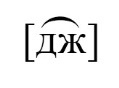 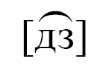 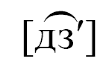 дзвінкими приголосними звуками в кінці слова і складу перед глухим, ненаголошеними голосними [е], [и], подовженими приголосними звуками;правильно наголошує загальновживані слова;відтворює напам’ять український алфавітрозташовує 7-9 слів за алфавітом, орієнтуючись на першу і другу літерикористується алфавітом під час роботи з навчальними словниками;пояснює пряме і переносне значення слів;добирає до поданого слова 1-2 найуживаніші синоніми, антонім;користується навчальними словниками синонімів, антонімів;розпізнає найуживаніші багатозначні слова і пояснює їх різні значення; знаходить і пояснює роль синонімів, антонімів, багатозначних слів у тексті;доречно використовує у власних висловленнях слова в прямому і переносному значеннях, синоніми, антоніми, багатозначні слова;визначає і пояснює роль закінчення, кореня, префікса, суфікса в слові;розрізнює спільнокореневі слова і форми того самого слова (з допомогою вчителя);пояснює, що таке орфограма;розпізнає слова з орфограмами і перевіряє їх;правильно записує слова з ненаголошеними голосними [е], [и] в корені, які перевіряються наголосом; користується орфографічним словником для перевірки написання слів з ненаголошеними [е], [и], що не перевіряються наголосом; правильно записує слова з префіксами роз-, без-, з- (с-);розпізнає в тексті і самостійно добирає іменники, ставить до них питання;розпізнає іменники, які називають опредмечені дії, ознаки;розрізняє іменники – назви істот і неістот, правильно ставить до них питання;розрізняє власні і загальні іменники;записує власні іменники з великої букви;визначає рід іменників;змінює іменники за числами;доречно вживає іменники у власному мовленні;розпізнає прикметники в тексті;пояснює роль прикметників у мовленні;будує словосполучення прикметників з іменниками, встановлює між ними граматичний зв’язок за допомогою питань;змінює прикметники за родами і числами у сполученні з іменниками;розпізнає граматичну форму прикметника за родовим закінченням, поставленим питанням, за іменником, з яким він зв’язаний;вживає прикметники у власних висловленнях з метою їх увиразнення;розпізнає серед слів числівники, які відповідають на питання скільки?;правильно вимовляє, наголошує і записує числівники, які використовуються для запису дати в зошиті;правильно читає числові вирази; розпізнає дієслова в тексті, ставить до них питання;розрізнює часові форми дієслів;змінює дієслова за часами;правильно записує не з дієсловами;добирає дієслова-синоніми, антоніми, з прямим і переносним значеннями і доречно вживає їх у власних висловленнях;правильно інтонує речення, різні за метою висловлювання та вираженням почуттів;правильно будує і записує розповідні, питальні, спонукальні, окличні і неокличні речення;правильно інтонує і записує речення зі звертанням;використовує форми кличного відмінка під час звертань;визначає в реченні головні (підмет і присудок) та другорядні (без поділу на види) члени речення;виділяє словосполучення в групі підмета і групі присудка;встановлює зв’язок між головним і залежним словом у словосполученні;встановлює граматичні зв’язки між словами в простому реченні за допомогою питань;будує різні види простих речень;визначає в тексті зачин, основну частину і кінцівку;розпізнає текс-розповідь, опис, міркування, есе;розрізняє за характерними ознаками художні, науково-популярні та ділові тексти;визначає тему і мету тексту;добирає заголовок відповідно до теми тексту;складає плану тексту;дотримується абзаців у оформленні текстів на письмі;використовує для зв’язку речень у тексті займенники, прислівники, близькі за значенням словаправильно вимовляє  слова з апострофом, звуками [ґ], , , ,дзвінкими приголосними звуками в кінці слова і складу перед глухим, ненаголошеними голосними [е], [и], подовженими приголосними звуками;правильно наголошує загальновживані слова;відтворює напам’ять український алфавітрозташовує 7-9 слів за алфавітом, орієнтуючись на першу і другу літерикористується алфавітом під час роботи з навчальними словниками;пояснює пряме і переносне значення слів;добирає до поданого слова 1-2 найуживаніші синоніми, антонім;користується навчальними словниками синонімів, антонімів;розпізнає найуживаніші багатозначні слова і пояснює їх різні значення; знаходить і пояснює роль синонімів, антонімів, багатозначних слів у тексті;доречно використовує у власних висловленнях слова в прямому і переносному значеннях, синоніми, антоніми, багатозначні слова;визначає і пояснює роль закінчення, кореня, префікса, суфікса в слові;розрізнює спільнокореневі слова і форми того самого слова (з допомогою вчителя);пояснює, що таке орфограма;розпізнає слова з орфограмами і перевіряє їх;правильно записує слова з ненаголошеними голосними [е], [и] в корені, які перевіряються наголосом; користується орфографічним словником для перевірки написання слів з ненаголошеними [е], [и], що не перевіряються наголосом; правильно записує слова з префіксами роз-, без-, з- (с-);розпізнає в тексті і самостійно добирає іменники, ставить до них питання;розпізнає іменники, які називають опредмечені дії, ознаки;розрізняє іменники – назви істот і неістот, правильно ставить до них питання;розрізняє власні і загальні іменники;записує власні іменники з великої букви;визначає рід іменників;змінює іменники за числами;доречно вживає іменники у власному мовленні;розпізнає прикметники в тексті;пояснює роль прикметників у мовленні;будує словосполучення прикметників з іменниками, встановлює між ними граматичний зв’язок за допомогою питань;змінює прикметники за родами і числами у сполученні з іменниками;розпізнає граматичну форму прикметника за родовим закінченням, поставленим питанням, за іменником, з яким він зв’язаний;вживає прикметники у власних висловленнях з метою їх увиразнення;розпізнає серед слів числівники, які відповідають на питання скільки?;правильно вимовляє, наголошує і записує числівники, які використовуються для запису дати в зошиті;правильно читає числові вирази; розпізнає дієслова в тексті, ставить до них питання;розрізнює часові форми дієслів;змінює дієслова за часами;правильно записує не з дієсловами;добирає дієслова-синоніми, антоніми, з прямим і переносним значеннями і доречно вживає їх у власних висловленнях;правильно інтонує речення, різні за метою висловлювання та вираженням почуттів;правильно будує і записує розповідні, питальні, спонукальні, окличні і неокличні речення;правильно інтонує і записує речення зі звертанням;використовує форми кличного відмінка під час звертань;визначає в реченні головні (підмет і присудок) та другорядні (без поділу на види) члени речення;виділяє словосполучення в групі підмета і групі присудка;встановлює зв’язок між головним і залежним словом у словосполученні;встановлює граматичні зв’язки між словами в простому реченні за допомогою питань;будує різні види простих речень;визначає в тексті зачин, основну частину і кінцівку;розпізнає текс-розповідь, опис, міркування, есе;розрізняє за характерними ознаками художні, науково-популярні та ділові тексти;визначає тему і мету тексту;добирає заголовок відповідно до теми тексту;складає плану тексту;дотримується абзаців у оформленні текстів на письмі;використовує для зв’язку речень у тексті займенники, прислівники, близькі за значенням словаДослідження фонетичних закономірностей української мови.Дотримання орфоепічних вимог у власному мовленні.Застосування алфавіту.Користування навчальними словниками.Спостереження за лексичним значенням слова. Вживання у власному мовленні слів різних лексичних груп (слова в прямому і переносному значеннях, синоніми, антоніми, багатозначні слова). Дослідження будови слова. Розрізнення форм слова і споріднених слів. Дослідження орфограм, пов’язаних з будовою слова. Спостереження за номінативною функцією іменників у мовленні. Розрізнення назв істот і неістот, власних і загальних іменників.Визначення роду іменників.Змінювання іменників за числами.Вживання іменників у власних висловленнях.Дослідження ролі прикметників у мовленні. Встановлення зв’язку прикметників з іменниками.Змінювання прикметників за родами і числами.Використання прикметників у власному мовленні.Засвоєння правильної  вимови і правопису найуживаніших числівників.Дослідження ролі дієслів у мовленні. Змінювання дієслів за часами.Правопис не з дієсловами.Вживання дієслів у власному мовленні.Дослідження речень, різних за метою висловлювання, інтонацією, зі звертаннями. Визначення в реченні головних і другорядних членів.Встановлення зав’язків між словами в словосполученні і реченні. Побудова різних видів речень.Дослідження будови тексту.Розрізнення різних типів і стилів текстів (художні, науково-популярні, ділові).Визначення теми і мети тексту.Складання плану тексту Очікувані результати навчання 	здобувачів освіти	Зміст навчанняЗмістова лінія «Взаємодіємо усно»Змістова лінія «Взаємодіємо усно»сприймає уважно усну інформацію;ставить уточнювальні запитання відповідно до мети слухання;виконує усні інструкції й настанови вчителя щодо навчальних завдань;передає зміст почутого творчо (змінює оповідача в тексті-розповіді, послідовність наведених ознак в описі, послідовність аргументів у міркуванні, доповнює опис іншими ознаками, а міркування іншими аргументами);вибирає з почутого інформацію для створення власного висловлення з конкретною метою (усне оголошення, усний відгук, усний стислий переказ);узагальнює і систематизує почуту інформацію;прогнозує, як отриману інформацію можна використати з користю;зіставляє тему й головну думку усного повідомлення з власними спостереженнями, поведінкою, досвідом;висловлює власне ставлення до усного повідомлення;обґрунтовує своє ставлення до почутого, спираючись на набуті знання, власний досвід;визначає позицію мовця, погоджується з нею чи заперечує;ініціює спілкування на тему, яка зацікавила; бере участь у дискусії, наводить докази; висловлює доброзичливо своє ставлення до думок інших співрозмовників (поділяє їх повністю, частково чи аргументовано відхиляє);висловлює й аргументує свою позицію;обирає вербальні й невербальні засоби спілкування для досягнення мети;дотримується мовленнєвого етикету, норм літературної вимови;будує самостійно усне зв’язне висловлення (розповідь, опис, міркування, есе) за спостереженнями в навколишньому світі, ілюстрацією, поданим зачином або кінцівкою, за опорними словами, за поданим або колективно чи самостійно складеним планом; використовує виражальні засоби мови; виражає своє ставлення до висловлюваногодає загальну оцінку почутому діалогу або розповіді, опису, есе чи міркуванню пропонує, як можна вдосконалити або доповнити зв’язне висловленняСприймання усної інформації з певною метою. Аналіз та інтерпретація (розкриття змісту) почутого.Відтворення змісту почутого творчо. Вибір і використання інформації з почутого для створення власних висловлень. Зіставлення теми й головної думки усного повідомлення з власним досвідом.Оцінювання усної інформації.Практичне оволодіння діалогічною формою мовлення, вербальними і невербальними засобами, етикетними нормами культури спілкування.Створення усних монологічних висловлень(розповідь, опис, міркування, есе).Використання виражальних засобів мови.Удосконалення власних висловленьЗмістова лінія «Взаємодіємо письмово»Змістова лінія «Взаємодіємо письмово»самостійно контролює виконання загальних правил письма;нарощує швидкість письма, безвідривно поєднуючи елементи букв та букви між собою, зберігаючи  розбірливість;спрощує окремі форми букв, їх поєднання, зберігаючи розбірливість читання написаного; пише в темпі, який дає змогу записати власну думку та інформацію з різних джерел; пише розбірливо; робить охайні виправлення;дотримується абзаців, полів зошита;записує слова в колонку;заповнює таблицю;складає тексти для письмового спілкування (оголошення, запрошення, афіша тощо)створює і записує загадки, невеликі казки тощо з орієнтацією на читача;обирає для власного повідомлення відповідне оформлення (шрифт, розмір, колір букв тощо);складає самостійне письмове висловлення (розповідь, опис, міркування)  на добре знайомі й цікаві теми пише переказ (докладний, вибірковий) тексту розповідного змісту з елементами опису або міркування; використовує у власних висловленнях виражальні засоби мови;висловлює своє ставлення до того, про що пише; записує власні висловлення грамотно (у межах вивченого) і зрозуміло;бере участь в обговоренні письмових робіт у парах, групах; відзначає позитивні сторони, висловлює поради щодо можливого удосконалення тексту, спираючись на пам’ятку удосконалює письмовий текстУдосконалення навички письма.Самоконтроль за виконанням графічних, технічних, гігієнічних правил письма.Розвиток швидкості письма: безвідривне поєднання елементів букв  х, ж, ю та 4-6 букв типу день, злива, очерет, спрощення окремих форм букв та їх поєднань.Дотримання культури оформлення письмових робіт.Створення коротких письмових повідомлень, малих фольклорних форм.Побудова зв’язних текстів різних типів (розповідь, опис, міркування).Написання різних видів переказів тексту (докладного, вибіркового).Використання виражальних засобів мови.Записування власної думки про предмет висловлення.Перевірка та редагування текстів Змістова лінія «Досліджуємо медіа»Змістова лінія «Досліджуємо медіа»сприймає критично доступні медіатексти;визначає мету й цільову аудиторію окремих медіапродуктів;декодує (тлумачить) повідомлення у простих медіатекстах, виявляє очевидні ідеї;висловлює власні погляди на події, явища, предмети, цінності, представлені в медіатексті; пояснює, чи змінилися під впливом медіатексту власні уявлення або думки про предмет повідомлення, як саме;створює прості медіапродукти, враховує мету й аудиторію;обговорює (в парі чи групі) враження від створеного медіапродукту Критичне сприймання  доступних медіапродуктів.Виявлення впливу медіапродуктів на власні думки й погляди.Створення простих медіапродуктів (книжечка, стіннівка, реклама тощо)Змістова лінія «Досліджуємо мовні явища»Змістова лінія «Досліджуємо мовні явища»дотримується  правил вимовляння  слів з ненаголошеними голосними [е], [и], дзвінкими приголосними звуками в кінці слова і складу перед глухим, подовженими приголосними звуками;правильно наголошує загальновживані слова;розташовує 10-12 слів за алфавітом, орієнтуючись на першу, другу і третю літери в словізнаходить потрібне слово в навчальному словнику (тлумачному, орфографічному, синонімів, антонімів, фразеологічному тощо), користуючись алфавітом;утворює словосполучення з прямим і переносним значеннями;добирає до поданого слова 2-3 найуживаніші синоніми, антонім, користуючись відповідними навчальними словниками;розкриває значення найуживаніших багатозначних слів, вводить їх у словосполучення, речення;пояснює значення найуживаніших фразеологізмів;добирає до фразеологізмів близькі за значенням слова;знаходить синоніми, антоніми, багатозначні слова, фразеологізми в тексті і пояснює їх роль;розпізнає застарілі й нові слова в текстах; досліджує походження слів; використовує у власному мовленні слова в прямому і переносному значеннях, синоніми, антоніми, багатозначні слова, фразеологізми для досягнення мети спілкування;правильно записує слова із сумнівними приголосними, що піддаються асиміляції (просьба, боротьба, нігті, кігті);розрізняє і правильно записує слова зі співзвучними префіксами і прийменниками;правильно пише слова з апострофом після префіксів;розрізняє і правильно записує слова з префіксами пре- і при-;утворює нові слова за допомогою префіксів, з найуживанішими суфіксами зменшення, здрібнілості, пестливості тощо;розпізнає іменники з абстрактним значенням;визначає рід і число іменників;відтворює назви відмінків і відмінкові питання;змінює іменники за числами і відмінками; визначає початкову форму іменника (називний відмінок однини);визначає відмінок іменника в реченні;змінює у процесі словозміни іменників приголосні [г], [к], [х] перед закінченням –і на [з′],[ц′],[с′], голосний [і] на [о], [е];правильно вживає в орудному відмінку однини в іменниках чоловічого роду закінчення –ом, –ем (–єм), в іменниках жіночого роду закінчення –ою, –ею (–єю);перевіряє за словником закінчення іменників чоловічого роду в родовому й орудному відмінках;використовує в мовленні паралельні форми іменників чоловічого роду – назв істот у давальному й місцевому відмінках однини;правильно записує іменники жіночого роду з основою на приголосний в орудному відмінку однини;правильно вживає літературні форми іменників у місцевому відмінку множини з прийменником по;змінює прикметники за родами і числами;змінює прикметники разом зі зв’язаними з ними іменниками за відмінковими питаннями;правильно записує прикметники з м’яким кінцевим приголосним основи у різних відмінкових формах; визначає граматичну форму прикметника (рід, число, відмінок) за іменником, з яким він зв’язаний;утворює форми ступенів порівняння прикметників;правильно вимовляє і записує прикметники на –ський, –цький, –зький; використовує у власних зв’язних висловленнях прикметники в прямому і переносному значеннях, синоніми, антоніми;розпізнає в мовленні числівники, які відповідають на питання скільки? котрий?;ставить питання до кількісних і порядкових (без уживання термінів) числівників;правильно вимовляє і пише форми родового відмінка числівників 50, 60, 70, 80, 90, 100;уживає правильні форми числівників на позначення часу протягом доби;розпізнає серед слів особові займенники, ставить до них питання;пояснює роль займенників у мовленні;відмінює особові займенники за зразком; правильно вживає займенники з прийменниками;використовує займенники у власному мовленні для зв’язку речень у тексті та з метою уникнення повторів тих самих слів;розпізнає неозначену форму дієслів, доречно використовує її в мовленні;вживає дієслова у відповідних часових формах;правильно записує особові закінчення дієслів у теперішньому і майбутньому часі, користуючись алгоритмом з опорою на третю особу множини;ставить дієслова минулого часу у відповідну родову форму за питаннями що робив? (-ла,   -ло), що зробив? (-ла, -ло);правильно вимовляє і записує дієслова на –ся;добирає дієслова, що найбільше відповідають мовленнєвій ситуації;розпізнає серед слів прислівники і ставить до них питання;добирає до найуживаніших прислівників синоніми й антонім;правильно пише найуживаніші прислівники;доречно вживає прислівники у власних зв’язних висловленнях;правильно інтонує і записує речення, різні за метою висловлювання та інтонацією;знаходить головні і другорядні члени речення у найпростіших випадках;встановлює зв’язки між словами в реченні за допомогою питань;виявляє в реченні однорідні члени;складає речення з однорідними членами, правильно їх інтонує і записує;використовує різні за структурою і метою висловлювання речення для вираження власних думок і почуттів;знаходить у тексті його структурні частини;формулює тему і мету тексту;добирає заголовок, який відповідає темі або головній думці тексту;складає план тексту;будує текст за поданим планом;розрізняє різновиди текстів (розповідь, опис, міркування, есе) і пояснює їх призначення;знаходить у тексті-міркуванні твердження, доказ і висновок;будує розповіді, описи, міркування, есе; розрізняє і будує тексти художнього і науково-популярного стилів; використовує засоби зв’язку речень у текстіДотримання орфоепічних вимог у власному мовленні.Користування алфавітом.Дослідження ролі в мовленні лексичних груп слів (слова з прямим і переносним значеннями, синоніми, антоніми, багатозначні слова, фразеологізми, застарілі й нові слова). Дослідження походження окремих слів (запозичення з іншої мови, словотворення).Вживання слів різних лексичних груп у власному мовленні.Дослідження і засвоєння правопису слів із сумнівними приголосними, що піддаються асиміляції, з апострофом після префіксів, з префіксами пре- і при-.Утворення нових слів за допомогою префіксів і суфіксів. Дослідження різних граматичних форм іменників. Відмінювання іменників.Спостереження за явищем чергування приголосних і голосних.Правопис закінчень іменників в орудному відмінку однини.Вживання іменників у власному мовленні в правильних граматичних формах.Дослідження граматичних форм прикметників.Змінювання прикметників за відмінками.Утворення ступенів порівняння прикметників.Вимова і написання прикметників на –ський,  –цький, –зький.Уживання прикметників у власному мовленні як засобу виразності. Дослідження ролі числівників у мовленні.Уживання числівників у правильних граматичних формах.Дослідження ролі займенників у тексті.Відмінювання особових займенників за зразком.Уживання займенників у власних висловленнях.Дослідження граматичних форм дієслів. Застосування алгоритму перевірки правопису особових закінчень дієслів  з опорою на третю особу множини (без уживання термінів).Вимова і написання дієслів на –ся.Вживання дієслів у власному мовленні в правильних граматичних формах.Дослідження ролі прислівників у тексті. Уживання прислівників у власному мовленні.Дослідження речень, різних за структурою і метою висловлювання. Виявлення в реченні однорідних членів.Використання різних видів речень у власному мовленні.Дослідження текстів різних типів і стилів.Визначення теми і мети тексту.Складання плану тексту.Побудова текстів різних типів і стилів Очікувані результати навчання здобувачів освітиЗміст навчанняПізнаємо простір дитячого читанняПізнаємо простір дитячого читанняУчень/учениця:правильно називає та практично розрізнює фольклорні і авторські твори; співвідносить вивчені твори з відповідними жанрами (казка, вірш, художні і науково-художні оповідання; байка);самостійно визначає жанрові ознаки казок, віршів, оповідань,називає основні жанрові ознаки п’єси;розуміє, яку інформацію можна одержати в творах різних жанрів;називає основні теми прочитаного;прізвища, імена відомих українських письменників, твори яких вивчалися на уроках літературного читання;розповідає епізоди з життя відомих письменників, про їхні твори, з якими неодноразово ознайомлювалися під час навчання;вміє розповісти сюжети кількох казок (фольклорних і авторських); знає напам’ять 5-6 віршів, кілька прислів’їв, скоромовок;виявляє ставлення до прослуханого і прочитаного;знає і називає найважливіші інформаційні ресурси; знаходить в них потрібну інформацію.Доступний і цікавий дітям навчальний матеріал різноманітний за жанрами, персоналіями і джерелами здобуття інформації:усна народна творчість (малі фольклорні форми: лічилки, скоромовки, загадки, приказки, прислів’я; казки героїко-фантастичні, легенди, байки, пісні);художні твори відомих українських і зарубіжних письменників: поезія (вірші пейзажні, сюжетні, фантастичні, гумористичні; вірші-загадки, акровірші); проза (оповідання, уривки з повістей, казки; п’єси);байки (вірші і проза). 
Науково-художня, довідкова, література з різних джерел,тексти із ЗМІ.Тематика дитячого читання: твори про почуття дітей, їхні захоплення, мрії, взаємини в сім'ї, школі; про стан природи у різні пори року; ставлення до Батьківщини, рідної мови, народних традицій, про історію рідного краю, видатних людей; відкриття; про життя письменників, створення книг; медіатексти.Розвиваємо навичку читання, оволодіваємо прийомами розуміння прочитаногоРозвиваємо навичку читання, оволодіваємо прийомами розуміння прочитаногочитає вголос, правильно, цілими словами і групами слів  у темпі, який дає змогу розуміти прочитане;оволодіває продуктивними способами читання мовчки (самостійно та з допомогою вчителя);оволодіває та самостійно застосовує прийоми виразного читання та декламування напам’ять (для художніх текстів);виділяє у тексті і пояснює значення незнайомих слів, висловів, термінів (самостійно та з допомогою вчителя);самостійно розуміє фактичний зміст  текстів різних видів та основні думки (самостійно, а також з допомогою вчителя);застосовує різні види читання під час опрацювання змісту текстів різних видів (самостійно та за завданням учителя), а також перечитування як засіб поглибленого розуміння змісту.Формування і розвиток якісних характеристик навички читання вголос і мовчки: виконання  вправ і завдань на регулювання дихання, розвиток уваги, пам’яті, темпу, фонематичного слуху, зорового сприймання, оперативного поля читання.Застосовування під час читання вголос, декламування напам’ять відповідно до змісту художнього твору інтонаційні мовленнєві засоби виразності (тон, сила голосу, логічний наголос, темп мовлення).Тлумачення значень незнайомих  слів, висловів за допомогою  виносок, тлумачного словника, а також спираючись на контекст.Знаходження в тексті конкретних відомостей, фактів, понять, пояснення їх змісту (суті); виділення та пояснення важливих думок, які висловив автор.Застосування різних видів читання:  аналітичне ‒ для детального й поглибленого ознайомлення із змістом тексту (самостійно); вибіркове ‒ з метою знаходження потрібної інформації, фактів; переглядове – для загального ознайомлення із змістом тексту (за завданням учителя).Взаємодіємо усно за змістом прочитаногоВзаємодіємо усно за змістом прочитаногосприймає і розуміє усне висловлення, художній чи науково-художній текст;уточнює інформацію;виконує сприйняті на слух інструкції щодо виконання поставлених учителем навчальних завдань;відповідає на запитання за змістом прослуханого тексту;ставить запитання до усного повідомлення та за змістом прослуханого тексту;називає персонажів, місце і час дії, послідовність подій у прослуханому тексті; вибирає інформацію з прослуханого тексту і пояснює чому зацікавила інформація;визначає тему сприйнятого на слух твору;бере участь у колективному обговоренні почутого; зацікавлено й уважно слухає співрозмовників, толерантно ставиться до їхніх думок;розпізнає ключові слова і фрази в усному висловленні;висловлює власне ставлення до змісту прослуханої текстової інформації;підтримує діалог з учителем, однокласниками на основі прослуханого;користується формулами мовленнєвого етикету; дотримується правил спілкування, найважливіших правил літературної вимови.Сприймання-розуміння усної інформації.Аналіз та інтерпретація почутого.– розвиток умінь запитувати і відповідати на запитання за змістом прослуханих текстів; визначати послідовність подій, головного героя; виокремлювати цікаву для себе інформацію; визначати тему твору; брати участь в обговоренні інформації, яка зацікавила;– розвиток умінь розпізнавати ключові слова і фрази в усному повідомленні;Формування умінь висловлювати оцінювальні судження:– вербалізація своїх перших вражень щодо прослуханого: що сподобалось, здивувало, який настрій викликав твір і т. ін.;– висловлення власної думки про факти, події у сприйнятому на слух тексті.Практичне оволодіння діалогічною формою мовлення, етикетними нормами культури спілкування.Досліджуємо і взаємодіємо з текстами різних видівДосліджуємо і взаємодіємо з текстами різних видівсамостійно читає, практично розрізнює художні, науково-художні тексти, визначає їх особливості та мету опрацювання, перераховує ознаки, які вказують на приналежність тексту до художнього чи науково-художнього;відповідає на запитання щодо прочитаного твору;знаходить і пояснює зв’язки між реченнями, абзацами і частинами тексту;самостійно визначає послідовність подій у творі;самостійно складає план до невеликих за обсягом і нескладних за будовою художніх текстів;користується планом і малюнками для переказу прочитаного;установлює (із допомогою вчителя і самостійно) причиново-наслідкові зв’язки;визначає у творах елементи розповіді, описи;визначає у структурі епічного твору початок, основну частину, кінцівку; пояснює їх взаємозв’язок після аналізу твору;самостійно знаходить слова, вислови, речення, які є ключовими для розуміння подій, характеристики персонажів (самостійно та з допомогою вчителя);самостійно визначає тему твору; основну думку – з допомогою вчителя;самостійно переказує текст (детально, стисло, вибірково);розпізнає, називає, виділяє в художньому тексті яскраві, образні вислови, художні описи природи, зовнішності людини, інших живих істот; пояснює їх роль у творі;знаходить у тексті самостійно і з допомогою вчителя слова, які мають переносне значення, порівняння, епітети, метафори (без вживання термінів); пояснює їх роль у тексті, використовує у власному мовленні;визначає з допомогою вчителя настрій, загальну тональність твору;розрізнює, правильно називає жанри творів, що опрацьовувалися під час навчання (практично);самостійно визначає жанрові ознаки казок про тварин, віршів, оповідань;визначає жанрові ознаки героїко-фантастичних казок, байок, п’єс із допомогою вчителя;самостійно визначає головних персонажів; пояснює, які вчинки персонажів є позитивними, а які негативними;самостійно ставить запитання до тексту;висловлює здогадки щодо орієнтовного змісту твору, можливого розвитку подій (до і під час читання);розуміє авторську позицію: як автор ставиться до зображуваних подій і вчинків персонажів (з допомогою вчителя);висловлює оцінні судження морального й естетичного характеру про події, вчинки персонажів, описи у художньому творі;самостійно орієнтується у фактичному змісті твору, знаходить і пояснює у ньому слова-терміни;визначає тему прочитаного тексту;виділяє, пояснює зміст графічного матеріалу;поділяє текст на смислові частини, встановлює між ними зв’язки, виокремлює новий науково-пізнавальний матеріал (з допомогою вчителя);самостійно складає словесний, малюнковий план до невеликих за обсягом і нескладних за будовою науково-художніх текстів;передає зміст тексту;перетворює текстову інформацію у графічну (схеми, таблиці);висловлює особисте ставлення до прочитаного.Сприймання і практичне розрізнення текстів різних видів (художні, науково-художні).Дослідження побудови і змісту художнього тексту:1) смисловий і структурний аналіз тексту:– розвиток умінь відповідати на запитання за змістом прочитаних текстів;– знаходження в тексті зв’язків між реченнями, абзацами і частинами тексту та пояснення їх;– самостійне визначення послідовності подій у творі;– самостійне складання простого плану до невеликих за обсягом і нескладних за будовою оповідань;– користування планом для переказу прочитаного твору;– установлення причиново-наслідкових зв’язків;– формування уміння розрізняти у творах елементи розповіді, опису;– орієнтування у структурі тексту: зачин (початок), основна частина, кінцівка;– формування умінь знаходити в тексті слова, вислови, речення, які є ключовими для розуміння тексту, характеристики персонажів; самостійно визначати тему твору та основну думку з допомогою вчителя; співвідносити головну думку прочитаного із заголовком, прислів’ям, ілюстраціями;– розвиток умінь застосовувати різні види переказу відповідно до мети (докладний, стислий, вибірковий);2) дослідження засобів художньої виразності:– розвиток умінь виділяти в тексті яскраві, точні, образні вислови, художні описи, з’ясовувати їх роль у творі: допомагають передати загальну емоційну тональність твору, відтворити в уяві картини природи, її стан, місце події; показати зміну емоційного настрою персонажів та ін.;– розширення і поглиблення уявлень про епітет, порівняння, метафору; їх роль у тексті;– самостійне знаходження у тексті слів, що мають переносне значення, пояснення їх значень на прикладах;– використання у власному мовленні засобів художньої виразності;– формування умінь визначати настрій, загальну тональність твору;3) дослідження жанрових особливостей: розвиток умінь самостійно визначати, усвідомлювати жанрові особливості творів, що вивчалися;– розширення та поглиблення знань та умінь про жанрові особливості казок про тварин, віршів (наявність рими, ритму, поділ на строфи – без вживання терміну), оповідань;– спостереження за структурними особливостями героїко-фантастичних казок (таємничі, зачаровані, незвичайні місця, предмети, істоти; надзвичайна сила, дивовижні перетворення та ін.), байок (невеликий за обсягом, здебільшого віршований твір, у якому в гумористичній, алегоричній формі зображуються людські вчинки, характери, недоліки), п’єс (драматичний твір, написаний для вистави);– розвиток умінь правильно визначати і називати головного персонажа твору, аналізувати їхні вчинки, мотиви поведінки;4) діалогічна взаємодія з текстом: розвиток умінь самостійно ставити запитання за змістом тексту про факт, подію, час, місце події, героїв твору;– розвиток умінь висловлювати смислові здогадки щодо орієнтовного змісту твору, можливого розвитку подій з опорою на заголовок, ілюстрації, ключові слова; шляхом  відповідей на запитання, які виникають у читача  по ходу вдумливого читання твору;– ставлення письменника до зображуваних подій і вчинків персонажів;– розвиток умінь висловлювати оцінні судження, почуття щодо подій, вчинків персонажів, описів у художньому творі.Дослідження побудови і змісту науково-художнього тексту.– орієнтування у фактичному змісті твору, знаходження і пояснення слів-термінів;− самостійне визначення теми науково-художнього тексту;– формування умінь виділяти, усвідомлювати зміст графічного матеріалу: схем, таблиць, діаграм;  пояснювати, до яких частин тексту вони відносяться;– розвиток умінь самостійно здійснювати смислову компресію текстового матеріалу: визначати і поділяти текст на смислові частини, добирати заголовки, складати словесний і малюнковий план, відтворювати зміст тексту з опорою на види плану;– формування умінь створювати нескладні схеми, таблиці з метою ілюстративного супроводу відповідного текстового матеріалу (з допомогою вчителя);‒ розвиток умінь висловлювати власне ставлення до змісту:  пояснювати, які факти в науково-художньому тексті зацікавили найбільше, чим саме; що було новим та ін.Оволодіваємо прийомами роботи з дитячою книжкоюОволодіваємо прийомами роботи з дитячою книжкоюпрактично розрізняє дитячі книжки з текстами різних видів, називає основні теми дитячого читання;самостійно розглядає та прогнозує орієнтовний зміст незнайомої книжки з опорою на ключові слова,  ілюстративний та довідково-інформаційний апарат;пояснює, які дитячі книжки найбільше подобається читати;  формулює свій читацький запит у бібліотеці;самостійно здійснює вибір дитячих книжок відповідно до власних читацьких інтересі;користується під час вибору книжок, різними інформаційними  ресурсами дитячої бібліотеки (самостійно та з допомогою дорослого);висловлює емоційно-оцінні враження про прочитану книжку;складає короткий відгук на прочитану книжку (усно, з допомогою вчителя).Розрізнення дитячих книжок, які містять  різножанрові, різнотематичні   художні  твори, науково-пізнавальні тексти, довідкову літературу, дитячу періодику.Прогнозування орієнтовного змісту дитячої книжки з опорою на ключові слова, структурні елементи книжки, опрацьовані в попередніх класах, а також на анотацію, відомості про письменника, заголовки розділів (наприклад, в повісті-казці); вербалізація своїх припущень у короткому зв’язному висловленні.Формування умінь усно оформляти свій читацький запит за таким алгоритмом: автор, назва книжки, енциклопедії; тема читання.Усвідомлений вибір дитячої книжки (книжок) з числа запропонованих бібліотекарем; вибір потрібної  книжки у відкритому фонді бібліотеки (із застосуванням знання алфавіту).Користування різнотематичними  книжковими виставками, рекламними плакатами, Інтернет-ресурсами бібліотеки.Розвиток умінь висловлювати власні враження щодо прочитаної книжки: ділитися з однолітками, дорослими думками, що саме найбільше сподобалося; переконливо пояснювати, чому цю книжку варто прочитати, чим вона цікава, які емоції викликала, які події, описані в книжці, нагадали ситуації  із власного життєвого досвіду та ін.Навчання складати короткий відгук на прочитану книжку за алгоритмом.Досліджуємо і взаємодіємо з медіапродукцієюДосліджуємо і взаємодіємо з медіапродукцієюзнає і пояснює значення поняття медіа;розрізняє види медіа за джерелами і способами одержання інформації;аналізує медіатексти за крите-ріями-факти і судження про них;формулює висновки за прочитаним, побаченим;знає правила безпечної поведінки в Інтернеті;створює (за вибором) медіа-продукт і пояснює свій вибір;пояснює роль ілюстрації як джерела розуміння тексту.Сприймання, аналіз, інтерпретація, рефлексія різних видів медіа-продукції: візуальної (текст, малюнок, фотографія);аудіальної (музика, радіо) ; аудіовізуальні (ТБ, кіно, анімація Інтернет, гаджети);практичні роботи з ілюстрування медіатекстів; створення медіапродуктів до важливих дат і подій (в країні, в родині, класі). Рольові ігри: диктор, журналіст, розповсюджувач візуальної інформації.Перетворюємо та інсценізуємо прочитане; створюємо власні текстиПеретворюємо та інсценізуємо прочитане; створюємо власні текстипридумує словесну картину за прочитаним твором;виразно виражає себе у групових і колективних інсценізаціях прочитаного;доповнює тексти (за орієнтирами вчителя);продовжує діалог;придумує текст за аналогією до прочитаного;творчо переказує прочитане.Завдання на розвиток уяви в зв’язку з прочитаним, власними спостереженнями; вправи на комбінування, акцентування якоїсь виразної, незвичайної ознаки; заохочення до відкриття невидимих і непочутих у процесі читання дійств;Інтерпретація ілюстрацій до текстів;придумування словесних картин;аналіз тексту (абзацу) з метою його доповнення, розширення (з допомогою вчителя); пошуку незвичних образів, слів; висловів; створення ситуацій вибору учнями творчих завдань за темою уроку.Індивідуальне і колективне складання нових кінцівок прочитаних казок, оповідань; знаходження рим у віршах, придумування ланцюжків римованих слів; створення творчих переказів і творів за аналогією; складання розповідей від імені одного з персонажів; практичне засвоєння (у співпраці з вчителем) прийомів складання казок, загадок, лічилок; (ігрові ситуації за прочитаним; «Живі» картини, сценки, інсценізація текстів); виконання творчих завдань на основі сприймання різних творів мистецтва (з допомогою вчителя).Очікувані результати навчання здобувачів освітиЗміст навчанняПізнаємо простір дитячого читанняПізнаємо простір дитячого читанняпояснює, з яких джерел складається простір його читання;розрізняє твори усної народної творчості і авторські наводить приклади;називає імена і прізвища відомих українських письменників, з творами яких неодноразово зустрічався на уроках;знає назви, сюжети кількох фольклорних і літературних творів;знає напам'ять 5-6 віршів, кілька прислів’їв, скоромовок, загадок; пояснює цінність книг, читання,   бібліотек;розповідає про свої читацькі уподобання; знає, яким чином можна задовольнити потреби у знаходженні нової інформації.Жанрове і авторське розмаїття навчального матеріалу, з яким учні ознайомлюються на уроках літературного читання, самостійного читання відповідно до індивідуальних інтересів і можливостей доступу до джерел інформації: усна народна творчість (малі фольклорні форми; прислів’я, приказки, усмішки, притчі; героїко-фантастичні і соціально-побутові казки; пісні; міфи про створення світу і людей);художні твори письменників-класиків, відомих українських і зарубіжних письменників;поезія (вірші пейзажні, ліричні, сюжетні, фантастичні, гумористичні; вірші-загадки, скоромовки, акровірші);проза (оповідання, уривки з повістей, автобіографічних творів, спогадів; легенди; п’єси);байки (вірші і проза);Науково-художня, науково-популярна літературна з різних джерел, навчальні тексти;тексти із ЗМІ.Тематика дитячого читання:світ думок, почуттів, прагнень дітей; родинні стосунки; ставлення людей до рідної землі, рідної мови; пошанування праці; події  життя української діаспори; події минулого і сучасного; життя видатних людей, винаходи, фантазії, пригоди, фантастика; бібліотеки, музеї тощо.Розвиваємо навичку читання, оволодіваємо прийомами розуміння прочитаногоРозвиваємо навичку читання, оволодіваємо прийомами розуміння прочитаноговолодіє повноцінною навичкою читання вголос і мовчки текстів різних видів як загальнопредметним умінням;усвідомлює важливість уміння вправно читати для успішного навчання тепер і в майбутньому;самостійно застосовує прийоми виразного читання та декламування напам’ять (для художніх текстів);самостійно виділяє у тексті і пояснює значення незнайомих слів, висловів, термінів;самостійно й усвідомлено застосовує різні види читання під час опрацювання змісту текстів різних видів;здійснює самоконтроль, самооцінку якості свого читання і розуміння змісту; за потреби застосовує прийом перечитування тексту чи окремих частин, фрагментів.Удосконалення прийомів смислової та технічної сторін навички читання вголос і мовчки: застосування прийомів розуміння змісту текстів різних видів; виконання вправ, завдань з розвитку технічної сторони навички; читання вголос правильно,   в індивідуальному темпі, з дотриманням основних норм орфоепії.Самостійний добір  і застосовування  під час читання вголос, декламації  прозових художніх (уривки), поетичних творів та інсценізації  відповідні мовленнєві та позамовні засоби виразності: тон, гучність, логічний наголос, темп, жести, міміка та ін. Передача з їх допомогою загального емоційного настрою змісту твору, зміну емоційного настрою персонажа, стану природи та ін.Пояснення значень незнайомих слів, висловів, термінів у текстах різних видів; користування виносками,  тлумачними словниками, довідниками, спираючись на контекст, а також шляхом добору контекстуальних синонімів.Застосування різних видів читання: аналітичне/поглиблене, переглядове, вибіркове/пошукове – відповідно до мети читання (для всіх видів текстів).Формування умінь здійснювати самоконтроль, самооцінку власної читацької діяльності. Застосування прийому перечитування з метою удосконалення, корекції техніки читання, повнішого розуміння змісту, пошуку відповідей на поставлені запитання.Взаємодіємо усно за змістом прослуханогоВзаємодіємо усно за змістом прослуханогокритично сприймає усну інформацію; аналізує й уточнює її;сприймає і розуміє художній, науково-художній текст;виконує усні інструкції і настанови вчителя щодо навчальних завдань;відтворює зміст усного повідомлення відповідно до мети;бере участь у колективному обговоренні змісту почутого (уважно слухає й розуміє запитання вчителя, думки, міркування однокласників, аргументовано доповнює їхні відповіді, обстоює власну позицію);висловлює власне ставлення, оцінні судження до усного повідомлення, змісту тексту; обґрунтовує думки, спираючись на власний досвід;визначає позицію співрозмовника, погоджується з нею або заперечує її;обґрунтовує власні погляди, підтверджує їх прикладами або власними спостереженнями, враховує думки інших осіб;бере участь у розігруванні діалогу, створенні діалогу на задану тему, за ілюстрацією, використовуючи мовленнєві і позамовні засоби;користується формулами мовленнєвого етикету; дотримується норм культури спілкування під час дискусії, найважливіших правил літературної вимови.Сприймання-розуміння усної інформації.Аналіз та інтерпретація почутого.− розвиток умінь відтворювати зміст усного повідомлення;− колективне обговорення усної інформації, доповнення її, обґрунтування власної думки;Формування умінь висловлювати оцінювальні судження:− висловлення власної думки про факти, події у сприйнятому на слух тексті;− розвиток умінь висловлювати оцінні судження щодо змісту прослуханого тексту.Практичне оволодіння діалогічною формою мовлення, етикетними нормами культури спілкування.Досліджуємо і взаємодіємо з текстами різних видівДосліджуємо і взаємодіємо з текстами різних видівповноцінно сприймає, практично розрізнює тексти різних видів; повноцінно розуміє текст, пояснює, який художній образ/образи створив письменник; що основне хотів передати; визначає і характеризує події, явища, мотиви вчинків дійових осіб;установлює і пояснює смислові зв’язки між частинами тексту;складає план оповідання, казки, статті;користується планом для переказу твору;знаходить і пояснює причиново-наслідкові зв’язки;самостійно визначає тему і основну думку твору;самостійно застосовує різні види переказу (залежно від мети);пояснює, які словосполучення, вислови допомагають краще уявити картини природи, місце події, зовнішність персонажів, їхні характери, вчинки, стосунки з іншими героями;знаходить у тексті засоби художньої виразності (епітет, метафору, гіперболу (без вживання термінів) порівняння; з’ясовує їх роль;використовує яскраві, образні вислови у власному мовленні (під час  опису, розповіді);називає основні теми та жанри творів письменників, з творами яких неодноразово зустрічалися під час навчання;визначає основні події у творі, установлює їх послідовність, зв’язки, динаміку розвитку;самостійно визначає головних і другорядних персонажів твору;характеризує персонажа за його вчинками; визначає мотиви, наслідки  його вчинку; співвідносить вчинок із загальноприйнятими нормами людської моралі;виявляє внутрішній стан героя, його почуття, зміну емоційного настрою;визначає, самостійно розрізнює жанрові ознаки літературних творів, які опрацьовувалися під час навчання в 2-4 класах; наводить приклади;формулює продуктивні запитання до тексту; виокремлює в тесті авторські запитання, звернення до читача; пояснює їх суть;пояснює мотиви вчинків героїв, авторське ставлення до них;висловлює емоційно-оцінні судження до вчинків персонажів (морально-етичного і естетичного характеру); обґрунтовує свою думку;самостійно ознайомлюється з текстом; орієнтується у його змісті; визначає  тему;називає ознаки, які вказують на приналежність тексту до науково-художнього;виділяє і розкодовує графічну інформацію, що міститься в тексті; перетворює графічну інформацію в текстову;знаходить, розрізняє у текстах різнорідну інформацію, пояснює її суть;здійснює смисловий аналіз змісту тексту; складає план;висловлює  власне судження щодо змісту тексту.Сприймання і практичне розрізнення текстів різних видів (художні, науково-художні).Дослідження побудови і змісту художнього тексту:1) смисловий і структурний аналіз тексту:– сприймання художнього образу твору, розуміння основного смислу описаних фактів, подій, вчинків персонажів;– знаходження і пояснення ознак певних подій, явищ, персонажів із метою їх характеристики і підготовки до виразного читання, а також читання в особах; – розуміння смислових зв’язків, істотних ознак, понять, висновків;– самостійне складання плану оповідання, казки, статті; використання плану для переказу твору;– установлення причиново-наслідкових зв’язків;– розвиток умінь самостійно усвідомлювати та визначати тему і основну думку твору;– розвиток умінь застосовувати різні види переказу залежно від мети (докладний, стислий, вибірковий);2) дослідження засобів художньої виразності: усвідомлене сприймання засобів художньої виразності відповідно до їх функцій у творі;спостереження за авторським вибором слова у творах різних жанрів під час діалогів, описівприроди, зовнішності персонажів, характеристики героїв;– знаходження і з’ясування ролі епітетів, порівнянь, метафор, повторів, гіпербол в усній народній творчості та у творчості поетів і прозаїків;– використання у власному мовленні засобів художньої виразності;3) дослідження жанрових особливостей:– усвідомлення взаємозв’язків:письменники — теми; письменник — жанр;– удосконалення умінь визначати основні події у творі, пояснювати динаміку їх розвитку; установлювати взаємозв’язки між подіями фактами, спираючись на зміст тексту; – визначення головних і другорядних героїв твору; розрізнення персонажів у ставленні їх до головного героя;– розвиток умінь характеризувати персонажа за його вчинками, поведінкою, висловлювати власні оцінні судження щодо цього;– формування умінь виявляти   емоційний стан, настрій інших людей, сприймаючи жести, міміку, інтонацію мовлення, окремі елементи поведінки героїв твору;− удосконалення умінь практично розрізнювати твори різних жанрів, які опрацьовувалися раніше;  називати ознаки, які вказують на приналежність твору до того чи іншого жанру.4) діалогічна взаємодія з текстом: розвиток умінь формулювати пізнавальні запитання на виявлення загального, емоційного сприймання змісту; на поглиблене розуміння тексту, встановлення смислових зв’язків між окремими частинами тексту та ін.; пояснювати, що авторські запитання чи звернення спонукають до діалогічної взаємодії читача з текстом, автором твору;– розуміння мотивів вчинків персонажів, виявлення авторської позиції щодо зображеного;– виявлення й оцінювання стану героїв твору шляхом формулювання власних оцінних суджень (моральних, естетичних).Дослідження побудови і змісту науково-художнього тексту.– розвиток умінь самостійно усвідомлювати зміст заголовка, виділяти нові поняття, терміни, з’ясовувати їх суть; визначати тему тексту;– формування й розвиток умінь розуміти особливості науково-художнього тексту: відсутність емоційних оцінок, наявність наукових фактів, понять, термінів, графічної інформації;– виділення й усвідомлення суті графічної інформації (схеми, моделі, графіки, таблиці); пояснення того, які частини змісту тексту супроводжує ілюстративний матеріал;– розвиток умінь знаходити і розрізняти інформацію природничого, історичного, культурознавчого характеру; пояснювати явища природи, історичні факти, події, співвідносити їх з текстом;– удосконалення умінь самостійно здійснювати смислову компресію змісту тексту: виділяти ключові поняття, поділяти текст на смислові частини, робити узагальнення інформації, у т.ч., що міститься в різних частинах тексту; визначати мікротеми, добирати до них заголовки, складати план; стисло відтворювати зміст тексту з опорою на план;– удосконалення умінь формулювати власні думки за змістом тексту, доводити і підтверджувати їх фактами з посиланням на текст; пояснювати, які нові знання, цікавий досвід здобув/здобула.Оволодіваємо прийомами роботи з дитячою книжкоюОволодіваємо прийомами роботи з дитячою книжкоюсамостійно розрізняє та наводить приклади книжок за тематичною, жанровою, авторською приналежністю; приклади  довідкових видань; пояснює мету їх читання, використання;самостійно користується довідково-інформаційним апаратом дитячих книжок, видами бібліотечно-бібліографічної допомоги під час  прогнозування орієнтовного змісту книжки, її вибору відповідно до мети та  теми читання;пояснює свої читацькі уподобання, наводить приклади книжок, яким надає перевагу;самостійно читає, розуміє зміст значних за обсягом книжок (повісті, повісті-казки, фантастика);  пояснює  їх відмінність від оповідань;висловлює власні аргументовані  зв’язні емоційно-оцінні судження  про прочитану книжку;бере участь у колективній дискусії за змістом прочитаних книжок, виявляє активну читацьку позицію; дотримується етичних норм культури спілкування;самостійно складає письмовий  відгук на прочитану книжку (за власним вибором).Розвиток умінь усвідомлювати власні читацькі мотиви (для задоволення, проведення цікавого дозвілля; знаходження потрібної інформації, розширення знань та ін); пояснювати мету читання книжок з текстами різних видів.Удосконалення умінь самостійного використання довідково-інформаційного апарату дитячих книжок, видів бібліотечно-бібліографічної допомоги як важливих засобів під час вибору  книжок на відповідну тему, прогнозування їх змісту та кращого  розуміння.Розвиток умінь аргументувати власні читацькі переваги; пояснювати, що саме у таких книжках є найважливішим і найцікавішим; наводити приклади улюблених  дитячих книжок, тем читання.Формування умінь утримувати увагу,  послідовно читати за розділами, главами й розуміти цілісний зміст  таких книжок та окремих частин:  визначати тему, основну сюжетну лінію, головних та другорядних персонажів; тривалість подій  у часі і т.ін.Розвиток умінь будувати зв’язні аргументовані оцінні судження щодо загального змісту книжки, вчинків персонажів (що у книжці сподобалось/не сподобалось, чиї вчинки героїв заслуговують/не заслуговують схвалення і чому; що у змісті було новим, цікавим); підтверджувати свої думки прикладами з тексту; пов’язувати зміст прочитаного з власним життєвим досвідом.Удосконалення умінь брати активну участь у колективному обговоренні  змісту прочитаного: поважати іншу точку зору; аргументовано доповнювати відповіді учнів;  предметно ставити запитання учасникам діалогу/полілогу;  обстоювати власну позицію;  усвідомлювати, що колективна дискусія може збагачувати власний читацький досвід, сприяти кращому розумінню змісту.Формування умінь готувати письмовий відгук на прочитану книжку (за власним вибором).Досліджуємо і взаємодіємо з медіапродукцієюДосліджуємо і взаємодіємо з медіапродукцієюзнає права дітей на одержання інформації; розрізняє і пояснює особливості передачі інформації у різних видах медіапродукції;створює медіапродукт (кадри мультфільма, замітка до газети, виступ на шкільному радіо тощо) за вибором;наводить приклади, де і як можна перевірити одержану інформацію;створює рекламу за аналогією;знаходить і пояснює різницю між фактами і думками про них;обстоює власну думку, дотримуючись культури спілкування.Опрацювання доступних дітям джерел і способів передачі інформації (тексти, малюнки, фотографії); аналіз ситуацій з життєвого і шкільного досвіду, які учні відображають у медіапродукції;Створення розповідей, історій за прочитаним, побаченим з різним ставленням (доведення своєї думки);Групова робота (створення анімацій, коміксів; ігри, дискусії; створення реклами книги, вистави, події за алгоритмом (у групі, індивідуально) аналіз впливу реклами на вчинки людей.Перетворюємо та інсценізуємо прочитане, створюємо власні текстиПеретворюємо та інсценізуємо прочитане, створюємо власні текстисамостійно виконує завдання на зміну, доповнення, словесне ілюстрування твору;доповнює твір новим персонажем, новою подією; передає прочитане в інсценізації, поєднуючи різні засоби виразності (слово, жест, міміка, рухи);використовує відомі прийоми для створення казки.Заохочення дітей до творчості виконання різноманітних завдань, вправ для розвитку фантазії, образного мислення і мовлення.Конкретизація, доповнення прочитаного новою інформацією, новим баченням через залучення ілюстративного матеріалу (малюнок, картина, музика).Завдання на образне уявлення прочитаного; розвиток фантазії через взаємодію мистецтв («Бачу картину намальовану поетом» та ін.).Придумування словесних картин; творчий переказ; вправи на римування, оволодіння прийомами складання казок; розвиток образного мовлення (комбінування відомого з невідомим; акцентування деталі; зупинення або прискорення часу; перевтілення, аналогія та ін..); загадок, лічилок та ін.Знаходження у текстах образних засобів (добір порівнянь, епітетів, метафор, багатозначних слів, фразеологічних зворотів), пояснення їх ролі у сприйманні прочитаного.Ключові компетентностіКомпоненти1Спілкування державною (і рідною у разі відмінності) мовамиУміння:використовувати українознавчий компонент в усіх видах мовленєвої діяльності;засобами іноземної мови популяризувати Україну, українську мову, культуру, традиції.Ставлення: гордість за Україну, її мову та культуру;розуміння потреби популяризувати Україну у світі засобами іноземних мов;готовність до міжкультурного діалогу.2Спілкування іноземними мовамиРеалізується через предметні компетентності.3Математична компетентністьУміння:розв’язувати комунікативні та навчальні проблеми, застосовуючи логіко-математичний інтелект.Ставлення:готовність до пошуку різноманітних способів розв’язання комунікативних і навчальних проблем.4Основні компетентності у природничих науках і технологіяхУміння:описувати іноземною мовою природні явища, аналізувати та оцінювати їх роль у життєдіяльності людини.Ставлення:інтерес до природи та почуття відповідальності за її збереження.5Інформаційно-цифрова компетентністьУміння:вивчати іноземну мову з використанням спеціальних програмних засобів, ігор, соціальних мереж;створювати інформаційні об’єкти іноземними мовами;спілкуватися іноземною мовою з використанням інформаційно-комунікаційних технологій;застосовувати ІКТ відповідно до поставлених завдань.Ставлення:готовність дотримуватись мережевого етикету.6Уміння вчитися упродовж життяУміння:самостійно працювати з підручником, шукати нову інформацію з різних джерел та критично оцінювати її; організовувати свій час і навчальний простір;оцінювати власні навчальні досягнення.Ставлення:впевненість у спілкуванні іноземною мовою; подолання власних мовних бар’єрів; наполегливість; внутрішня мотивація та впевненість в успіху.7Ініціативність і підприємливістьУміння:ініціювати усну, писемну, зокрема онлайн взаємодію іноземною мовою для розв’язання конкретної життєвої ситуації.Ставлення:дотримання етичної поведінки під час розв’язання життєвих ситуацій;комунікабельність та ініціативність;креативність.8Соціальна та громадянська компетентностіУміння:формулювати власну позицію;співпрацювати з іншими на результат, спілкуючись іноземною мовою.Ставлення:толерантність у спілкуванні з іншими. 9Обізнаність та самовираження у сфері культуриУміння:висловлювати іноземною мовою власні почуття, переживання і судження.Ставлення:усвідомлення цінності культури для людини і суспільства;повага до багатства і розмаїття культур.10Екологічна грамотність і здорове життяУміння: пропагувати здоровий спосіб життя засобами іноземної мови.Ставлення: сприймання природи як цілісної системи;готовність обговорювати питання, пов’язані із збереженням навколишнього середовища;відповідальне ставлення до власного здоров’я та безпеки.ТемаЗмістова лініяЗмістова лініяЗмістова лініяЗмістова лініяТемаЕкологічна безпека та сталий розвитокГромадянська відповідальністьЗдоров'я і безпекаПідприємливість та фінансова грамотністьЯ, моя родина і друзіРозуміє важливість допомоги батькам та розповідає про свої обов’язки.Виявляє відповідальне ставлення до власного здоров’я.Виявляє ініціативу та відповідальність у плануванні робочого дня.Я, моя родина і друзіОцінює власні вчинки та вчинки інших людей.Я, моя родина і друзіВибудовує товариські стосунки з оточуючими людьми.Відпочинок і дозвілляРозуміє необхідність приведення в порядок місця відпочинку.Враховує думку товаришів при виборі того чи іншого виду відпочинку.Розуміє базові правила безпечної поведінки.Природа та навколишнє середовищеЦінує та бережливо ставиться до природи.Висловлюється про важливість допомоги тваринам та збереження природи.ЛюдинаРозуміє наслідки нераціональних дій людини на навколишнє середовище.Виявляє толерантне ставлення до людей.Розпізнає позитивні та негативні чинники, що впливають на здоров'я людини.ЛюдинаРозуміє важливість дотримання правил гігієни, рухового режиму та фізичного навантаження.ПомешканняРозуміє необхідність дотримання чистоти та порядку у власному помешканні.ХарчуванняРозрізняє здорову та шкідливу їжу.Складає просте меню з корисних продуктів.ХарчуванняРаціонально розподіляє кошти під час покупки.ПодорожВиявляє ціннісне ставлення до природи під час подорожі.Обирає безпечний шлях пересування.Обирає оптимальний вид транспорту.Свята й традиціїРозуміє необхідність планування покупок на святкування у межах бюджету.Школа та шкільне життяВикористовує модель поведінки, яка не суперечить правилам шкільного життя.Комунікативні види мовленнєвої діяльностіКомунікативні умінняРівні та дескриптори володіння іноземною мовою відповідно до Загальноєвропейських Рекомендацій з мовної освіти: вивчення, викладання, оцінюванняРівні та дескриптори володіння іноземною мовою відповідно до Загальноєвропейських Рекомендацій з мовної освіти: вивчення, викладання, оцінюванняКомунікативні види мовленнєвої діяльностіКомунікативні уміння1 – 2 класи3 – 4 класиКомунікативні види мовленнєвої діяльностіКомунікативні умінняPre A1A1РецептивніСприймання на слухРозуміє короткі, прості запитання та твердження, які вимовляються повільно та чітко, за потреби повторюються, та супроводжуються візуальними опорами або жестами задля покращення розуміння. Розуміє повільне та чітке мовлення з довгими паузами задля полегшення усвідомлення змісту почутого.РецептивніСприймання на слухРозпізнає знайомі слова повсякденного вжитку у знайомому контексті, якщо мовлення повільне та чітке.Розуміє конкретну інформацію (наприклад, про місце або час) у знайомому повсякденному контексті, якщо мовлення повільне та чітке.РецептивніСприймання на слухРозпізнає числа, ціни, дати та дні тижня у знайомому контексті, якщо мовлення повільне та чітке.Розуміє конкретну інформацію (наприклад, про місце або час) у знайомому повсякденному контексті, якщо мовлення повільне та чітке.РецептивніЗорове сприйманняРозпізнає знайомі слова у супроводі малюнків, наприклад, у меню ресторанів швидкого харчування, де є фотографії страв, або у книжці з малюнками, де використовується знайома лексика.Розуміє дуже короткі, прості тексти, читаючи їх пофразово, впізнаючи знайомі імена, слова та основні фрази, перечитуючи за потреби.ІнтеракційніУсна взаємодіяСтавить та відповідає на запитання про себе та щоденні справи, вживаючи короткі, формульні вирази та покладаючись на жести для підкріплення інформації.Взаємодіє у простий спосіб, але комунікація повністю залежить від повторення в уповільненому темпі, перефразування та доповнення. ІнтеракційніУсна взаємодіяСтавить та відповідає на запитання про себе та щоденні справи, вживаючи короткі, формульні вирази та покладаючись на жести для підкріплення інформації.Ставить і відповідає на прості запитання, ініціює і вербально реагує на прості твердження, які стосуються нагальних потреб і дуже знайомих тем.ІнтеракційніПисемна взаємодіяПише короткі фрази для надання базової інформації (ім’я, адреса, родина), в анкет або записці, використовуючи словник.Запитує та надає особисту інформацію у письмовій формі.Онлайн взаємодіяВстановлює базовий соціальний контакт онлайн, вживаючи найпростіші ввічливі форми вітання та прощання.Пише дуже прості повідомлення та онлайн дописи, які складаються з низки коротких речень. Здійснює прості онлайн покупки та робить заявки під наглядом дорослих.Онлайн взаємодіяРозміщує прості онлайн вітання, вживаючи основні формульні вирази.Пише дуже прості повідомлення та онлайн дописи, які складаються з низки коротких речень. Здійснює прості онлайн покупки та робить заявки під наглядом дорослих.Онлайн взаємодіяРозміщує онлайн прості короткі твердження про себе, якщо їх можна вибрати з меню та/або скористатись онлайн перекладачем.Пише дуже прості повідомлення та онлайн дописи, які складаються з низки коротких речень. Здійснює прості онлайн покупки та робить заявки під наглядом дорослих.ПродуктивніУсне продукуванняПродукує короткі фрази про себе, надаючи базову персональну інформацію (напр., ім’я, адреса, родина, національність)Будує прості, здебільшого відокремлені фрази про людей і місця.ПродуктивніПисемне продукуванняНадає базову інформацію в письмовій формі (наприклад, ім’я, адреса, національність), з можливим використанням словника.Надає у письмовому вигляді інформацію про себе (наприклад, уподобання, родина, домашні улюбленці), використовуючи прості слова та вирази.ПродуктивніПисемне продукуванняНадає базову інформацію в письмовій формі (наприклад, ім’я, адреса, національність), з можливим використанням словника.Пише прості фрази та речення.A1Pre A1Встановлює базовий соціальний контакт, використовуючи найпростіші форми ввічливості: привітання та прощання; представлення.Дескриптори відсутніЛінгвістичний діапазонA1Pre A1Загальний Володіє базовим діапазоном простих виразів про особисті деталей та потреби конкретного типу.Вживає окремі слова та базові вирази задля надання простої інформації про себе.Загальний Використовує деякі базові структури в простих реченнях, дещо оминаючи або скорочуючи деякі елементи.Вживає окремі слова та базові вирази задля надання простої інформації про себе.ЛексичнийМає елементарний словниковий запас для використання в конкретних ситуаціях.Дескриптори відсутніГраматичнийВживає обмежену кількість простих граматичних структур та шаблонних речень у межах вивченого матеріалу.Дотримується дуже простих принципів порядку слів у коротких реченнях.ФонологічнийВимова дуже обмеженого репертуару вивчених слів та фраз може бути зрозумілою для співрозмовника з деякими труднощами. Правильно вимовляє обмежену кількість звуків, а також правильно ставить наголос у простих знайомих словах та фразах.Відтворює звуки виучуваної мови під уважним керівництвом учителя.Артикулює обмежену кількість звуків, отже мовлення стає зрозумілим, якщо співрозмовник надає підтримку (наприклад, пропонує правильну вимову).Комунікативні види мовленнєвої діяльностіКомунікативні умінняКомунікативні умінняРівень та дескриптори володіння іноземною мовою на кінець 4-го класуКомунікативні види мовленнєвої діяльностіКомунікативні умінняКомунікативні умінняA1РецептивніСприймання на слухВ ціломуРозуміє повільне та чітке мовлення з довгими паузами задля полегшення усвідомлення змісту почутого.РецептивніСприймання на слухВ ціломуРозуміє конкретну інформацію (наприклад, про місце або час) у знайомому повсякденному контексті, якщо мовлення повільне та чітке.РецептивніСприймання на слухРозуміння розмови між іншими людьмиРозуміє деякі слова та вирази, коли люди говорять про себе, родину, школу, хобі або оточення, якщо мовлення повільне й чітке.РецептивніСприймання на слухРозуміння розмови між іншими людьмиРозуміє слова та короткі речення, слухаючи просту розмову (наприклад, між покупцем і продавцем у магазині), якщо мовлення повільне й дуже чітке.РецептивніСприймання на слухСлухання наживоРозуміє в загальних рисах дуже просту інформацію, яка пояснюється у передбачуваній ситуації (наприклад, на екскурсії), якщо мовлення дуже повільне й чітке з тривалими паузами час від часу.РецептивніСприймання на слухСлухання оголошень та інструкційРозуміє інструкції, які даються ретельно й повільно, виконує короткі, прості вказівки.РецептивніСприймання на слухСлухання оголошень та інструкційРозуміє, коли хтось повільно й чітко розповідає, де знаходиться предмет, якщо той перебуває в безпосередньому оточенні.РецептивніСприймання на слухСлухання оголошень та інструкційРозуміє числа, ціни та час, якщо вони повільно й чітко оголошуються через гучномовець (напртклад, на вокзалі або в магазині).РецептивніСприймання на слухСлухання радіо та аудіо записівВиокремлює конкретну інформацію (наприклад, місце та час) з коротких аудіо- та відеозаписів на знайому повсякденну тематику, якщо мовлення повільне та чітке.РецептивніСприймання на слухАудіо-візуальне сприймання (телепрограми, фільми, відеозаписи)Дескриптори відсутніРецептивніЗорове сприйманняВ ціломуРозуміє дуже короткі, прості тексти, читаючи їх пофразово, впізнаючи знайомі імена, слова та основні фрази, перечитуючи за потребиРецептивніЗорове сприйманняЧитання кореспонденціїРозуміє короткі прості повідомлення на листівках.РецептивніЗорове сприйманняЧитання кореспонденціїРозуміє короткі, прості повідомлення (наприклад, розміщені в соцмережах або отримані на електронну скриньку) з пропозицією зустрітися в певному місці в певний час.РецептивніЗорове сприйманняЧитання для орієнтуванняВпізнає знайомі імена, слова і базові фрази з простих оголошень у найпоширеніших повсякденних ситуаціях.РецептивніЗорове сприйманняЧитання для орієнтуванняРозуміє інформацію в путівниках по торгових центрах (наприклад, інформацію про розташування відділів) та вказівниках (наприклад, місцезнаходження ліфтів).РецептивніЗорове сприйманняЧитання для орієнтуванняРозуміє базову інформацію у готелі (наприклад, години подачі сніданку).РецептивніЗорове сприйманняЧитання для орієнтуванняЗнаходить і розуміє просту, важливу інформацію в рекламі, програмах заходів, листівках та брошурах.РецептивніЗорове сприйманняЧитання для отримання інформації та аргументуванняРозуміє основний зміст простих інформаційних матеріалів, особливо за наявності ілюстрацій.РецептивніЗорове сприйманняЧитання для отримання інформації та аргументуванняРозуміє короткі тексти зі сфери особистих інтересів (наприклад, новини про спорт, музику, подорожі тощо), написані простими словами з ілюстраціями чи малюнками.РецептивніЗорове сприйманняЧитання інструкційРозуміє короткий письмовий опис маршруту (як дістатися з пункту А до пункту Б).РецептивніЗорове сприйманняЧитання для задоволенняРозуміє короткі ілюстровані розповіді про повсякденне життя, написані простими словами.РецептивніЗорове сприйманняЧитання для задоволенняРозуміє в загальних рисах короткі ілюстровані оповідання, якщо зображення допомагають здогадатися про зміст тексту.ІнтеракційніУсна взаємодіяВ ціломуВзаємодіє у простий спосіб, але комунікація повністю залежить від повторення в уповільненому темпі, перефразування та доповнення. ІнтеракційніУсна взаємодіяВ ціломуСтавить і відповідає на прості запитання, ініціює і вербально реагує на прості твердження, які стосуються нагальних потреб і дуже знайомих тем.ІнтеракційніУсна взаємодіяБесіда, дискусія та розуміння співрозмовникаРозуміє повсякденні вирази, що використовуються для задоволення простих конкретних потреб, якщо співрозмовник доброзичливо звертається безпосередньо до нього/неї, за необхідності повторює сказане, а мовлення чітке й повільне.ІнтеракційніУсна взаємодіяБесіда, дискусія та розуміння співрозмовникаРозуміє ретельно й повільно артикульовані запитання та інструкції, звернені безпосередньо до нього/неї, дотримується простих вказівок.ІнтеракційніУсна взаємодіяРозуміє повсякденні вирази, вживані для задоволення простих потреб певного типу, якщо співрозмовник доброзичливо звертається безпосередньо до нього/неї, за необхідності повторює сказане, а мовлення чітке й повільне.ІнтеракційніУсна взаємодіяБере участь у простій розмові фактологічного характеру на передбачувану тему (наприклад, рідна країна, родина, школа тощо.Представляється та використовує прості вирази для привітання і прощання.Питає, як справи й вербально реагує на новини.Спілкується про уподобання у спорті, їжі тощо, використовуючи обмежений діапазон мовних засобів, якщо співрозмовник звертається безпосередньо до нього/неї, а мовлення чітке та повільне.Цілеспрямована співпрацяРозуміє запитання та інструкції, якщо співрозмовник звертається безпосередньо до нього/неї, а мовлення чітке та повільне.Цілеспрямована співпрацяВиконує прості інструкції, що включають час, місце числа тощо.Отримання товарів та послугПросить дати певний предмет (наприклад, ручку, яблуко) та реагує на подібне прохання співрозмовника. Отримання товарів та послугПросить про послугу, використовуючи прості вирази (наприклад, дати пити, відчинити вікно). Отримання товарів та послугОперує категоріями чисел, кількості, вартості, часу.Обмін інформацієюСтавить та відповідає на прості запитання, продукує та вербально реагує на прості твердження, що стосуються нагальних потреб чи дуже знайомих тем.Обмін інформацієюСтавить та відповідає на запитання про себе та інших людей (наприклад, місце проживання, знайомі).Обмін інформацієюВизначає час, використовуючи такі фрази, як наступного тижня, минулої п’ятниці, у листопаді, третя година.Обмін інформацієюПовідомляє числа, кількість та вартість у обмежений спосіб.Обмін інформацієюНазиває колір одягу або інших знайомих предметів, а також запитує про їхній колір .ІнтеракційніПисемна взаємодіяВ ціломуЗапитує та надає особисту інформацію у письмовій формі.ІнтеракційніПисемна взаємодіяЛистуванняПише за допомогою словника повідомлення й онлайн дописи, що складаються з низки дуже коротких речень про хобі, уподобання, вживаючи прості слова та формульні вирази.ІнтеракційніПисемна взаємодіяЛистуванняПише короткі прості листівки.ІнтеракційніПисемна взаємодіяЛистуванняПише короткі прості повідомлення друзям (наприклад, СМС), надаючи їм інформацію або запитуючи про щось.ІнтеракційніПисемна взаємодіяЗаписки, повідомлення, бланкиПише числа та дати, своє ім’я, національність, адресу, вік, дату народження або прибуття до країни тощо (наприклад, у реєстраційному бланку готелю.ІнтеракційніПисемна взаємодіяЗаписки, повідомлення, бланкиЗалишає прості повідомлення/записки, наприклад, про те, куди пішли та  коли повернуться (Пішов у магазин. Повернусь о 5 годині).ІнтеракційніОнлайн взаємодіяВ ціломуПише дуже прості повідомлення та онлайн дописи, які складаються з низки коротких речень. Здійснює прості онлайн покупки та робить заявки під наглядом дорослих.ІнтеракційніОнлайн взаємодіяОнлайн спілкування та дискусіяПише за допомогою онлайн перекладача дуже прості повідомлення та онлайн дописи, які складаються з низки дуже коротких речень про хобі, уподобання тощо.Використовує прості слова, смайлики та формульні вирази, стисло реагуючи на прості онлайн дописи, вбудовані посилання та медіа-об’єкти, але на подальші коментарі відповідає лише стандартними виразами подяки чи вибачення.Цілеспрямована онлайн співпрацяОформлює під наглядом дорослихї прості онлайн-покупки та заявки, надаючи базову інформацію про себе (ім’я, e-mail адреса чи номер телефону).ПродуктивніУсне продукуванняВ ціломуБудує прості, здебільшого відокремлені фрази про людей і місця.ПродуктивніУсне продукуванняТривалий монолог: опис власного досвідуОписує себе, те, що робить, місце, де живе.ПродуктивніУсне продукуванняТривалий монолог: опис власного досвідуОписує прості аспекти свого повсякденного життя за допомогою низки простих речень, використовуючи прості слова та фрази, якщо має змогу заздалегідь підготуватися.ПродуктивніУсне продукуванняТривалий монолог: надання інформаціїОписує за допомогою простих слів, виразів та кліше предмет чи малюнок,показуючи його іншим, якщо має змогу заздалегідь підготуватися.ПродуктивніУсне продукуванняТривалий монолог: обґрунтування власної думкиДескриптори відсутніПродуктивніУсне продукуванняВиступ перед аудиторієюДескриптори відсутніПродуктивніПисемне продукуванняВ ціломуНадає у письмовому вигляді інформацію про себе (наприклад, уподобання, родина, домашні улюбленці), використовуючи прості слова та вирази.ПродуктивніПисемне продукуванняВ ціломуПише прості фрази та речення.ПродуктивніПисемне продукуванняТворче письмоПише прості фрази та речення про себе та уявних людей, про те, де вони живуть і що роблять.ПродуктивніПисемне продукуванняТворче письмоОписує кімнату дуже простими словами. ПродуктивніПисемне продукуванняТворче письмоВикористовує прості слова та фрази для опису предметів, з якими стикається у повсякденному житті (наприклад, колір машини, її розмір).Комунікативні види мовленнєвої діяльностіКомунікативні умінняКомунікативні умінняРівень та дескриптори володіння іноземною мовою на кінець 2-го класуКомунікативні види мовленнєвої діяльностіКомунікативні умінняКомунікативні умінняPre A1РецептивніСприймання на слухВ ціломуРозуміє короткі, прості запитання та твердження, які вимовляються повільно та чітко, за потреби повторюються, та супроводжуються візуальними опорами або жестами задля покращення розуміння. РецептивніСприймання на слухВ ціломуРозпізнає знайомі слова повсякденного вжитку у знайомому контексті, якщо мовлення повільне та чітке.РецептивніСприймання на слухВ ціломуРозпізнає числа, ціни, дати та дні тижня у знайомому контексті, якщо мовлення повільне та чітке.РецептивніСприймання на слухРозуміння розмови між іншими людьмиДескриптори відсутніРецептивніСприймання на слухСлухання наживоДескриптори відсутніРецептивніСприймання на слухСлухання оголошень та інструкційРозуміє короткі прості інструкції до дій як, наприклад, «Зупинись», «Закрий двері» тощо, які промовляються повільно, адресуються персонально, супроводжуються малюнками або жестами та за потреби повторюються.РецептивніСприймання на слухСлухання радіо та аудіо записівРозпізнає вже знайомі слова, імена та числа у простих, коротких записаних текстах, що промовляються дуже повільно та чітко.РецептивніСприймання на слухАудіо-візуальне сприймання (телепрограми, фільми, відеозаписи)Дескриптори відсутніРецептивніЗорове сприйманняВ ціломуРозпізнає знайомі слова у супроводі малюнків, наприклад, у меню ресторанів швидкого харчування, де є фотографії страв, або у книжці з малюнками, де використовується знайома лексика.РецептивніЗорове сприйманняЧитання кореспонденціїРозуміє з листа, листівки або електронного повідомлення інформацію про подію, на яку його/її запросили, а також інформацію про день, час та місце події.РецептивніЗорове сприйманняЧитання кореспонденціїРозпізнає інформацію про час та місце у дуже простих записках та текстових повідомленнях від друзів (наприклад, «Повернусь о четвертій»), якщо в них немає абревіатур.РецептивніЗорове сприйманняЧитання для орієнтуванняРозуміє прості знаки, що зустрічаються щоденно (наприклад, «Парковка», «Зупинка», «Їдальня» тощо). РецептивніЗорове сприйманняЧитання для орієнтуванняЗнаходить інформацію про місце знаходження, час та ціни на афішах, флаєрах та об’явах..РецептивніЗорове сприйманняЧитання для отримання інформації та аргументуванняРозуміє найпростіший інформаційний матеріал, що містить знайомі слова у супроводі малюнків, наприклад, у меню ресторанів швидкого харчування, де є фотографії страв, або ілюстровані оповідання, де використовується знайома лексика.Читання інструкційРозуміє дуже короткі прості інструкції, що вживаються у знайомому щоденному контексті (наприклад, «Не паркуватись», «Заборонено» тощо), особливо, якщо вони супроводжуються ілюстраціями.Читання для задоволенняДескриптори відсутніІнтеракційніУсна взаємодіяВ ціломуСтавить та відповідає на запитання про себе та щоденні справи, вживаючи короткі, формульні вирази та покладаючись на жести для підкріплення інформації.ІнтеракційніУсна взаємодіяБесіда, дискусія та розуміння співрозмовникаРозуміє прості запитання, що стосуються його/її безпосередньо, наприклад про ім’я, вік та адресу, або схожі речі, якщо людина питає чітко та повільно.ІнтеракційніУсна взаємодіяБесіда, дискусія та розуміння співрозмовникаРозуміє просту особисту інформацію (наприклад, ім’я, вік, місце проживання, країна походження), коли люди представляють себе, за умови, якщо вони говорять чітко та повільно і звертаються безпосередньо, а також розуміє запитання на цю тему, спрямовані безпосередньо та особисто, хоча, можливо, питання необхідно буде повторити.ІнтеракційніУсна взаємодіяБесіда, дискусія та розуміння співрозмовникаРозуміє певну кількість знайомих слів і вітань та вирізняє ключову інформацію, наприклад, числа, ціни, дати та дні тижня, за умови, що мовлення дуже повільне, та за необхідності повторюється.ІнтеракційніУсна взаємодіяБесіда, дискусія та розуміння співрозмовникаРозуміє та використовує деякі базові, формульні вирази, на кшталт «Так», «Ні», «Вибачте», «Прошу», «Дякую».ІнтеракційніУсна взаємодіяБесіда, дискусія та розуміння співрозмовникаРозпізнає прості вітання.ІнтеракційніУсна взаємодіяБесіда, дискусія та розуміння співрозмовникаВітається, називає своє ім’я, прощається.ІнтеракційніУсна взаємодіяЦілеспрямована співпрацяДескриптори відсутніІнтеракційніУсна взаємодіяОтримання товарів та послугЗдійснює прості покупки та/або замовляє їжу або напій, користуючись жестами для підкріплення своїх слів.ІнтеракційніУсна взаємодіяОбмін інформацієюНазиває своє ім'я та запитує інших про ім'я.ІнтеракційніУсна взаємодіяОбмін інформацієюВживає та розуміє прості числа у щоденному спілкуванні.ІнтеракційніУсна взаємодіяОбмін інформацієюЗапитує про день, час дня та дату, та може їх назвати.ІнтеракційніУсна взаємодіяОбмін інформацієюЗапитує про дату народження та може назвати свою.ІнтеракційніУсна взаємодіяОбмін інформацієюЗапитує про номер телефона та може назвати свій.ІнтеракційніУсна взаємодіяОбмін інформацієюЗапитує про вік людини та може назвати свій.ІнтеракційніУсна взаємодіяОбмін інформацієюСтавить дуже прості запитання для отримання інформації (наприклад, «Що це?) і розуміє відповіді з 1-2 слів.ІнтеракційніПисемна взаємодіяВ ціломуПише короткі фрази для надання базової інформації (ім’я, адреса, родина), в анкетах або записці, використовуючи словник.ІнтеракційніПисемна взаємодіяЛистуванняПише, користуючись словником, короткі фрази та речення, надаючи базову персональну інформацію.ІнтеракційніПисемна взаємодіяЗаписки, повідомлення, бланкиЗаповнює дуже прості реєстраційні форми з персональну інформацією: ім’я, адреса, національність.ІнтеракційніОнлайн взаємодіяВ ціломуВстановлює базовий соціальний контакт онлайн, вживаючи найпростіші ввічливі форми вітання та прощання.ІнтеракційніОнлайн взаємодіяОнлайн спілкування та дискусіяРозміщує прості онлайн вітання, вживаючи елементарні формульні вирази.ІнтеракційніОнлайн взаємодіяОнлайн спілкування та дискусіяРозміщує онлайн прості короткі твердження про себе, якщо їх можна вибрати з меню та/або скористатись онлайн перекладачем.ІнтеракційніОнлайн взаємодіяЦілеспрямована онлайн співпрацяРобить вибір із спадного меню під час простого замовлення онлайн (наприклад, продукт, розмір, колір) або заповнення анкети (наприклад, особисті дані) за умови наявності візуальної опори.ПродуктивніУсне продукуванняВ ціломуПродукує короткі фрази про себе, надаючи базову персональну інформацію (напр., ім’я, адреса, родина).ПродуктивніУсне продукуванняТривалий монолог: опис власного досвідуОписує себе (наприклад, ім’я, вік, родина), вживаючи прості слова та формульні вирази, за можливості попередньої підготовки.ПродуктивніУсне продукуванняТривалий монолог: опис власного досвідуВиражає свої почуття, вживаючи прості слова (наприклад, «щасливий», «стомлений» тощо), супроводжуючи їх невербально.ПродуктивніУсне продукуванняТривалий монолог: надання інформаціїДескриптори відсутніПродуктивніУсне продукуванняТривалий монолог: обґрунтування власної думкиДескриптори відсутніПродуктивніУсне продукуванняВиступ перед аудиторієюДескриптори відсутніПродуктивніПисемне продукуванняВ ціломуНадає базову інформацію в письмовій формі (наприклад, ім’я, адреса, національність), з можливим використанням словника.ПродуктивніПисемне продукуванняТворче письмоДескриптори відсутніПродуктивніПисемне продукуванняДоповідіДескриптори відсутніУмінняКласКласКласКласУміння1234Сприймання на слух (Аудіювання)Обсяг прослуханого у запису матеріалу (у межах)Обсяг прослуханого у запису матеріалу (у межах)Обсяг прослуханого у запису матеріалу (у межах)Обсяг прослуханого у запису матеріалу (у межах)Сприймання на слух (Аудіювання)1 хв1-1,5 хв1,5-2 хв2 хвЗорове сприймання (Читання)Обсяг одного тексту в словах (у межах)Обсяг одного тексту в словах (у межах)Обсяг одного тексту в словах (у межах)Обсяг одного тексту в словах (у межах)Зорове сприймання (Читання)20-5050-8080-100100-150Усна взаємодія (Діалог)Висловлення кожного співрозмовника у репліках, правильно оформлених у мовному відношенні (у межах)Висловлення кожного співрозмовника у репліках, правильно оформлених у мовному відношенні (у межах)Висловлення кожного співрозмовника у репліках, правильно оформлених у мовному відношенні (у межах)Висловлення кожного співрозмовника у репліках, правильно оформлених у мовному відношенні (у межах)Усна взаємодія (Діалог)1-3345Усне продукування (Монолог)Обсяг висловлення у реченнях (у межах)Обсяг висловлення у реченнях (у межах)Обсяг висловлення у реченнях (у межах)Обсяг висловлення у реченнях (у межах)Усне продукування (Монолог)1-33-44-55-6Писемне продукування (Письмо)Обсяг письмового повідомлення у словах (у межах)Обсяг письмового повідомлення у словах (у межах)Обсяг письмового повідомлення у словах (у межах)Обсяг письмового повідомлення у словах (у межах)Писемне продукування (Письмо)5-1010-2525-4040-50Тематика ситуативного спілкуванняМовний інвентар – лексичний діапазонМовленнєві функціїЯ, моя родина і друзічлени родини числа до 100 вік старших членів родинимісце проживаннящоденні обов’язкипривітатися попрощатися вибачитися подякуватипредставити себе/когось; називати/описувати когось/щосьставити запитання і відповідати на нихрозуміти та виконувати прості вказівки/інструкції/команди вітати зі святомвиражати настрійвисловлювати уподобаннярозуміти інформаційні вказівникиВідпочинок і дозвіллязахопленнярозвагипривітатися попрощатися вибачитися подякуватипредставити себе/когось; називати/описувати когось/щосьставити запитання і відповідати на нихрозуміти та виконувати прості вказівки/інструкції/команди вітати зі святомвиражати настрійвисловлювати уподобаннярозуміти інформаційні вказівникиЛюдиназовнішність людинипрофесіїпривітатися попрощатися вибачитися подякуватипредставити себе/когось; називати/описувати когось/щосьставити запитання і відповідати на нихрозуміти та виконувати прості вказівки/інструкції/команди вітати зі святомвиражати настрійвисловлювати уподобаннярозуміти інформаційні вказівникиПомешканнядімквартирамоя кімната умеблюванняпривітатися попрощатися вибачитися подякуватипредставити себе/когось; називати/описувати когось/щосьставити запитання і відповідати на нихрозуміти та виконувати прості вказівки/інструкції/команди вітати зі святомвиражати настрійвисловлювати уподобаннярозуміти інформаційні вказівникиХарчуванняпосудназви продуктівпривітатися попрощатися вибачитися подякуватипредставити себе/когось; називати/описувати когось/щосьставити запитання і відповідати на нихрозуміти та виконувати прості вказівки/інструкції/команди вітати зі святомвиражати настрійвисловлювати уподобаннярозуміти інформаційні вказівникиПрирода та навколишнє середовище України та країн виучуваної мовипогода та вибір одягуприродні явища привітатися попрощатися вибачитися подякуватипредставити себе/когось; називати/описувати когось/щосьставити запитання і відповідати на нихрозуміти та виконувати прості вказівки/інструкції/команди вітати зі святомвиражати настрійвисловлювати уподобаннярозуміти інформаційні вказівникиСвята та традиції України та країн виучуваної мовимісяці місце, дата, час проведеннясвята, подіїпривітатися попрощатися вибачитися подякуватипредставити себе/когось; називати/описувати когось/щосьставити запитання і відповідати на нихрозуміти та виконувати прості вказівки/інструкції/команди вітати зі святомвиражати настрійвисловлювати уподобаннярозуміти інформаційні вказівникиШколанавчальні предметирозкладулюблений предметпривітатися попрощатися вибачитися подякуватипредставити себе/когось; називати/описувати когось/щосьставити запитання і відповідати на нихрозуміти та виконувати прості вказівки/інструкції/команди вітати зі святомвиражати настрійвисловлювати уподобаннярозуміти інформаційні вказівникиКатегоріяСтруктураClausethere is(n’t)/are(n’t)Conjunctionbasic connectors 'but/and/or'Determiner'a/an' with jobs'some' and 'any' in questions and negative statements'how' questions for time, measurement, size and quantityNoun irregular nouns – plural‘ ‘s’ for possessionPrepositionbasic prepositions of place and directionPronounobject personal pronounVerbpresent simple for daily routines, facts and statesregular/irregular past simple for finished timewas/were with complementТематика ситуативного спілкуванняМовний інвентар – лексичний діапазонМовленнєві функціїЯ, моя родина і друзімісцепроживання населені пунктипривітатися попрощатися вибачитися подякуватипредставити себе/когось; називати/описувати когось/щосьставити запитання і відповідати на нихрозуміти та виконувати прості вказівки/інструкції/команди вітати зі святомвиражати настрійвисловлюювати уподобанняПомешканнявиди помешканьумеблюванняпривітатися попрощатися вибачитися подякуватипредставити себе/когось; називати/описувати когось/щосьставити запитання і відповідати на нихрозуміти та виконувати прості вказівки/інструкції/команди вітати зі святомвиражати настрійвисловлюювати уподобанняВідпочинок і дозвілляспортулюблені дитячі героїмагазини і покупкипривітатися попрощатися вибачитися подякуватипредставити себе/когось; називати/описувати когось/щосьставити запитання і відповідати на нихрозуміти та виконувати прості вказівки/інструкції/команди вітати зі святомвиражати настрійвисловлюювати уподобанняЛюдинагігієнастан здоров’япривітатися попрощатися вибачитися подякуватипредставити себе/когось; називати/описувати когось/щосьставити запитання і відповідати на нихрозуміти та виконувати прості вказівки/інструкції/команди вітати зі святомвиражати настрійвисловлюювати уподобанняПрирода і навколишнє середовище України та країн виучуваної мовидовкілляприродні явищапривітатися попрощатися вибачитися подякуватипредставити себе/когось; називати/описувати когось/щосьставити запитання і відповідати на нихрозуміти та виконувати прості вказівки/інструкції/команди вітати зі святомвиражати настрійвисловлюювати уподобанняПодорож по Україні та до країн виучуваної мовипоїздка на канікулахвиди транспортуназви столиць, населених пунктівпривітатися попрощатися вибачитися подякуватипредставити себе/когось; називати/описувати когось/щосьставити запитання і відповідати на нихрозуміти та виконувати прості вказівки/інструкції/команди вітати зі святомвиражати настрійвисловлюювати уподобанняСвята та традиціїсвяткування в кафепривітатися попрощатися вибачитися подякуватипредставити себе/когось; називати/описувати когось/щосьставити запитання і відповідати на нихрозуміти та виконувати прості вказівки/інструкції/команди вітати зі святомвиражати настрійвисловлюювати уподобанняШкільне життяшкільні подіїпривітатися попрощатися вибачитися подякуватипредставити себе/когось; називати/описувати когось/щосьставити запитання і відповідати на нихрозуміти та виконувати прості вказівки/інструкції/команди вітати зі святомвиражати настрійвисловлюювати уподобанняКатегоріяСтруктураAdjectivecomparative and superlative forms of adjectivesAdverbadverbs and adverbials of frequency and movementClausestatements with subject + verb + objectConjunctionbasic connectors 'but/and/or'‘because’ for causes and reasonsDeterminer‘how’ questions for time, measurement, size and quantity'a/an' with jobsModality‘would like to’ + infinitiveVerbPresent Continuous, Future Simple for plans and intentionsОчікувані результати навчання здобувачів освітиЗміст навчанняЧисла, дії з числами. ВеличиниЧисла, дії з числами. Величинивідтворює послідовність чисел у межах сотні; читає і записує числа, утворює числа різними способами;визначає десятки й одиниці у складі двоцифрового числа; порівнює числа різними способами;виконує додавання та віднімання на основі нумерації чисел;розуміє сутність арифметичних дій додавання і віднімання;прогнозує результат додавання та віднімання;володіє навичками додавання і віднімання одноцифрових чисел у межах 10;використовує у мовленні назви компонентів та результатів арифметичних дій додавання і віднімання;коментує виконання обчислень;знаходить число, яке на кілька одиниць більше (менше) за дане;розуміє сутність різницевого порівняння чисел;знаходить, на скільки одне число більше або менше за інше;користується в обчисленнях переставним законом додавання; встановлює взаємозв’язок між діями додавання і віднімання, використовує його під час обчислень;визначає невідомий компонент дії додавання і знаходить його значення;вимірює і порівнює величини: довжину, масу, місткість;використовує короткі позначення величин (сантиметр – см, дециметр – дм, метр – м); маси (кілограм – кг); місткості (літр – л); часу (година – год, доба, тиждень);додає і віднімає іменовані числа, подані в одних одиницях величини; користується інструментами й допоміжними засобами для вимірювання величин;користується годинником (у межах цілих годин) і календарем для відстеження подій у своєму житті, спостережень у природі тощо;оперує грошима в уявному (ігровому) процесі купівлі-продажу, використовує їх короткі позначення  (гривня – грн, копійка – к.)Числа 1 – 10. Число 0.Десяток. Числа 11 – 100.Арифметичні дії додавання і віднімання.Додавання і віднімання чисел у межах 10.Назви компонентів та результатів додавання і віднімання.Збільшення (зменшення) числа на кілька одиниць. Різницеве порівняння.Переставний закон додавання.Взаємозв’язок між додаванням і відніманням. Знаходження невідомого доданка.Величини: довжина, маса, місткість, час.ГрошіВирази, рівності, нерівностіВирази, рівності, нерівностічитає і записує математичні вирази: сума і різниця;обчислює значення виразів на 1 – 2 дії;встановлює відношення рівності й нерівності між числами й числовими виразамиСума. Різниця. Вирази на 1 – 2 дії.Числові рівності і нерівності. Геометричні фігуриГеометричні фігурирозпізнає геометричні фігури за істотними ознаками; співвідносить реальні об’єкти з моделями та зображеннями геометричних фігур;моделює геометричні фігури; вимірює довжину відрізка;креслить відрізки заданої довжиниТрикутник, чотирикутник, квадрат, круг. Точка, пряма, промінь, відрізок, ламана.Куб, куля, циліндр, конус, піраміда.Математичні задачі і дослідженняМатематичні задачі і дослідженнярозв’язує прості сюжетні задачі, які є моделями реальних ситуацій;створює допоміжну модель задачі різними способами; оцінює з допомогою вчителя правильність розв’язання задачі;складає прості сюжетні задачі;виконує елементарні дослідження математичних закономірностей з допомогою вчителяПрості сюжетні, в тому числі компетентнісно-зорієнтовані задачі.Навчальні дослідженняРобота з данимиРобота з данимичитає дані, вміщені на схематичному рисунку, в таблиці;вносить дані до схем;користується даними під час розв’язування практично зорієнтованих задач і в практичних ситуаціях.Виділення і впорядкування даних за певною ознакою.Додаткові теми:Ознаки і властивості об’єктів. Спільні та відмінні ознаки, істотні ознаки. Об’єднання об’єктів у групу за спільною ознакою (узагальнення). Розбиття групи об’єктів на підгрупи за спільною ознакою (класифікація).Додавання і віднімання двоцифрових чисел без переходу через розряд.      Заміна більших одиниць величини меншими. Заміна менших одиниць величини більшими.Використовує співвідношення між одиницями величини при виконанні математичних та практичних завдань. Істинні та хибні (правильні і неправильні) висловлювання. Симетрія в геометричних фігурах.Коло. Моделювання змісту завдань за допомогою рисунків, графів, таблиць.Прості задачі на знаходження невідомого зменшуваного, від’ємника.Задачі на знаходження суми трьох доданків.Задачі з логічним навантаженням. Лінійні діаграми, таблиці.Додаткові теми:Ознаки і властивості об’єктів. Спільні та відмінні ознаки, істотні ознаки. Об’єднання об’єктів у групу за спільною ознакою (узагальнення). Розбиття групи об’єктів на підгрупи за спільною ознакою (класифікація).Додавання і віднімання двоцифрових чисел без переходу через розряд.      Заміна більших одиниць величини меншими. Заміна менших одиниць величини більшими.Використовує співвідношення між одиницями величини при виконанні математичних та практичних завдань. Істинні та хибні (правильні і неправильні) висловлювання. Симетрія в геометричних фігурах.Коло. Моделювання змісту завдань за допомогою рисунків, графів, таблиць.Прості задачі на знаходження невідомого зменшуваного, від’ємника.Задачі на знаходження суми трьох доданків.Задачі з логічним навантаженням. Лінійні діаграми, таблиці.Очікувані результати навчання здобувачів освітиЗміст навчанняЧисла, дії з числами. ВеличиниЧисла, дії з числами. Величинивідтворює послідовність чисел у межах сотні; читає і записує числа, утворює числа різними способами; порівнює числа різними способами;визначає розрядний склад двоцифрового числа; подає числа у вигляді суми розрядних доданків;виконує додавання та віднімання на основі нумерації чисел;володіє навичками додавання і віднімання чисел у межах 100;обчислює усно зручним для себе способом;  прогнозує результат додавання та віднімання;перевіряє правильність обчислень;визначає невідомий компонент дії віднімання і знаходить його значення;коментує виконання обчислень;розуміє сутність дій множення і ділення;використовує у мовленні назви компонентів та результатів дій множення і ділення;використовує в обчисленнях взаємозв’язок між множенням і діленнямвикористовує в обчисленнях переставний закон множення, взаємозв’язок між множенням і діленням, правила множення і ділення з числами 1 і 0, ділення рівних чисел;розуміє неможливість ділення на нуль;застосовує в обчисленнях знання таблиць множення чисел 2 і 3 та відповідних випадків ділення; обчислює значення виразів, що містять інші табличні випадки множення і ділення, з опорою на таблиці;прогнозує результат множення і ділення,перевіряє правильність обчислень;знаходить число, яке у кілька разів більше (менше) за дане;розуміє сутність кратного порівняння чисел;обчислює результат кратного порівняння чисел;визначає невідомий компонент дій множення і ділення, обчислює його значення;коментує виконувані дії;вимірює і порівнює величини: довжину, масу, місткість, час, використовує їх короткі позначення (міліметр – мм, сантиметр – см, дециметр – дм, метр – м); маси (кілограм – кг, центнер – ц); місткості (літр – л); часу (хвилина – хв,  година – год, доба, тиждень); користується інструментами для вимірювання величин;користується годинником і календарем для  визначення часу та планування своєї діяльності, спостережень за явищами природи тощо;оперує грошима в уявному процесі купівлі-продажу та в практичній діяльності, використовує їх короткі позначення Нумерація чисел першої сотніДодавання і віднімання чисел у межах 100.Знаходження невідомого компонента дії відніманняАрифметичні дії множення і ділення.Назви компонентів та результатів множення і ділення.Взаємозв’язок між множенням і діленням.Переставний закон множення.Особливі випадки множення і ділення. Табличне множення і ділення.Збільшення або зменшення числа у кілька разів.Відношення кратного порівняння.Знаходження невідомого компонента дій множення і діленняВеличини: довжина, маса, місткість, час.ГрошіВирази, рівності, нерівностіВирази, рівності, нерівностізаписує математичні твердження, подані в текстовій формі, з використанням математичних символів; встановлює відношення рівності й нерівності між числами й числовими виразами; знаходить значення числового виразу та буквеного виразу із заданим значенням букви;встановлює залежності між компонентами і результатом арифметично дії;застосовує правило порядку виконання дій у виразах без дужок та з дужкамиЧислові вирази. Буквені вирази. Числові рівності. Числові нерівностіГеометричні фігуриГеометричні фігурирозпізнає і класифікує геометричні фігури за істотними ознаками; співвідносить реальні об’єкти з моделями геометричних фігур;називає елементи геометричних фігур; моделює геометричні фігури; креслить відрізки заданої довжини;будує прямокутник (квадрат) на аркуші в клітинку;розрізняє круг і коло;вимірює сторони геометричних фігур; обчислює довжину ламаної, периметр многокутникаГеометричні фігури об’ємні та плоскі.Прямокутник. Квадрат.Круг. Коло.Математичні задачі і дослідженняМатематичні задачі і дослідженнярозв’язує прості і складені сюжетні задачі, у тому числі задачі з геометричним змістом;створює допоміжну модель задачі різними способами; обирає числові дані, необхідні і достатні для відповіді на запитання;планує розв’язування (розв’язання) сюжетної задачі; створює математичну модель задачі; оцінює з допомогою вчителя правильність розв’язку задачі;шукає різні способи розв’язування (розв’язання  задачі); складає сюжетні задачі на одну і дві дії;виконує елементарні дослідження математичних закономірностей і залежностей з допомогою вчителяПрості та складені сюжетні задачі, в тому числі геометричні, компетентнісно-зорієнтовані.Навчальні дослідженняРобота з данимиРобота з данимивиділяє дані, вміщені в таблицях, графах, на схемах, лінійних діаграмах; вносить дані до таблиць;визначає, чи достатньо даних для розв’язання проблемної ситуації;користується даними під час розв’язування практично зорієнтованих задач, в інших життєвих ситуаціях.Виділення і впорядкування даних за певною ознакоюДодаткові теми:Раціональні способи додавання і віднімання (порозрядне додавання кількох чисел, прийом округлення кількох доданків тощо).Таблиця Піфагора. Подвійні числові нерівності. Рівняння з одним невідомим. Нестандартні задачі, які розв’язуються способом міркувань без виконання арифметичних дій; способом добору; процесуальні задачі; задачі на опрацювання даних, отриманих у процесі спостережень подій навколишнього світу (в житті суспільства, школи, природні явища). «Магічні фігури». Математичні ребуси.  Моделювання описаної в задачі ситуації за допомогою графів або таблицьДодаткові теми:Раціональні способи додавання і віднімання (порозрядне додавання кількох чисел, прийом округлення кількох доданків тощо).Таблиця Піфагора. Подвійні числові нерівності. Рівняння з одним невідомим. Нестандартні задачі, які розв’язуються способом міркувань без виконання арифметичних дій; способом добору; процесуальні задачі; задачі на опрацювання даних, отриманих у процесі спостережень подій навколишнього світу (в житті суспільства, школи, природні явища). «Магічні фігури». Математичні ребуси.  Моделювання описаної в задачі ситуації за допомогою графів або таблицьОчікувані результати навчання здобувачів освітиЗміст навчанняЧисла, дії з числами. ВеличиниЧисла, дії з числами. Величинивідтворює послідовність чисел у межах тисячі; читає і записує числа, утворює числа різними способами; визначає розрядний склад трицифрового числа; визначає загальну кількість сотень, десятків, одиниць у числі;подає числа у вигляді суми розрядних доданків;порівнює числа різними способами;виконує додавання та віднімання, множення і ділення на основі нумерації чисел;володіє навичкою усного додавання і віднімання круглих чисел;обчислює усно зручним для себе способом;володіє навичкою письмового додавання і віднімання чисел у межах 1000;прогнозує результат додавання та віднімання, перевіряє правильність обчислень;розуміє сутність арифметичних дій множення і ділення;застосовує в обчисленнях переставний закон множення, взаємозв’язок між діями множення і ділення; правила множення і ділення з числами 1 і 0, ділення рівних чисел, множення на 10;володіє навичкою табличного множення і ділення;володіє навичкою позатабличного множення і ділення чисел у межах тисячі;виконує ділення з остачею; розуміє, що остача має бути меншою за дільник; перевіряє правильність ділення з остачею;застосовує прийоми раціональних обчислень;прогнозує результат множення і ділення, перевіряє правильність обчислень;розуміє сутність кратного порівняння чисел;обчислює результат кратного порівняння чисел;знаходить число, яке у кілька разів більше/менше за дане;застосовує в обчисленнях правила знаходження невідомих компонентів арифметичних дій; розуміє спосіб утворення частини як однієї з кількох рівних частин цілого;розуміє поняття чисельник і знаменник дробу;читає і записує частини у вигляді дробу з чисельником 1;порівнює дроби з чисельником 1 за допомогою засобів наочності; застосовує в обчисленнях правило знаходження частини від числа та числа за  величиною його частинизнає одиниці вимірювання довжини (сантиметр, дециметр, метр); маси (кілограм, центнер), місткості (літр); часу (доба, тиждень, година, хвилина, секунда), проміжки часу (місяць, рік) та співвідношення між ними; користується знанням співвідношень між величинами у навчально-пізнавальних і практичних ситуаціях;вимірює і порівнює величини: довжину, масу, місткість, час;обирає доцільну мірку для вимірювання величини;користується для вимірювання величин інструментами, приладами та іншими засобами;перетворює величини, виражені в двох одиницях найменувань;виконує арифметичні дії з іменованими числами;визначає в навчальних і практичних ситуаціях групи взаємопов’язаних величин;розуміє, що ситуація купівлі – продажу описується за допомогою трійки взаємопов’язаних величин: ціна, кількість, вартість;розуміє, що робота описується за допомогою трійки взаємопов’язаних величин: продуктивність праці, час роботи, загальний виробіток;застосовує для розв’язування практичних задач правила знаходження однієї з величин за двома відомими іншими;користується знанням залежності між величинами у навчальних і практичних ситуаціях, прогнозує очікуваний результат; зіставляє одержаний результат із прогнозованим;розуміє сутність периметра многокутника;користується формулою обчислення периметра прямокутника (квадрата) в навчальних і практичних ситуаціяхНумерація чисел у межах тисячі.Додавання і віднімання чисел у межах 1000.Множення і ділення чисел. Табличне множення і ділення.Особливі випадки множення і ділення.Позатабличне множення і ділення.Відношення кратного порівняння.Збільшення або зменшення числа у кілька разів.Знаходження невідомого компоненту множення і ділення.Частини величини. Дріб з чисельником 1.Порівняння дробів з чисельником 1. Знаходження частини від числа. Знаходження числа за величиною його частини. Величини: довжина, маса, місткість, час.Дії з величинами.Групи взаємопов’язаних величин. Взаємопов’язані величини, які характеризують ситуацію купівлі – продажу; роботу.Залежність величин.Периметр многокутника.Периметр прямокутника (квадрата).Вирази, рівності, нерівності, рівнянняВирази, рівності, нерівності, рівняннячитає і записує математичні вирази, подані в текстовій формі, з використанням математичних символів; встановлює відношення рівності й нерівності між числами й числовими виразами; розрізняє істинні та хибні числові рівності й нерівності;знаходить значення числового виразу та буквеного виразу із заданим значенням букви;застосовує правила порядку виконання дій під час обчислень значень виразів без дужок та з дужками;розуміє сутність понять «рівняння», «розв’язок рівняння»; розв’язує рівняння на основі правил знаходження невідомого компоненту арифметичної дії та іншими способами;розрізняє числові нерівності та нерівності зі змінною;знаходить окремі розв’язки нерівності зі змінною зручним для себе способомМатематичні вирази: числові і буквені.Числові рівності і нерівності.Правила порядку дій у числових виразах.Рівняння. Розв’язок рівняння.Нерівності зі змінною. Розв’язки нерівності зі змінною.Геометричні фігуриГеометричні фігуриспіввідносить реальні об’єкти з моделями геометричних фігур;називає елементи геометричних фігур; моделює геометричні фігури;будує прямокутник/квадрат;розрізняє коло і круг, позначає на рисунку елементи кола і круга (центр, радіус, діаметр);будує за допомогою циркуля колоГеометричні фігури на площині і у просторі. Математичні задачі і дослідженняМатематичні задачі і дослідженнярозв’язує прості і складені сюжетні задачі, задачі з геометричним змістом, компетентнісно зорієнтовані задачі;розв’язує задачі на знаходження четвертого пропорційного, на подвійне зведення до одиниці, на спільну роботу;складає вираз до задачі з буквеними даними;розв’язує прості задачі на визначення тривалості події;розуміє сутність процесу і складає обернені задачі до даної задачі;створює допоміжну модель задачі різними способами; обирає числові дані, необхідні і достатні для відповіді на запитання задачі;планує розв’язування /розв’язання задачі; створює математичну модель задачі; перевіряє правильність розв’язку задачі: складає і розв’язує обернену задачу, розв’язує задачу іншим способом тощо;складає сюжетні задачі;виконує елементарні дослідження математичних залежностей з допомогою вчителя;використовує досвід математичної діяльності під час виконання дослідницьких завдань міжпредметного характеру, роботи над навчальними проектами, у проблемних ситуаціях повсякденного життяПрості та складені сюжетні задачі. Типові задачі.Задачі геометричного змісту. Компетентнісно зорієнтовані задачі.Задачі з буквеними даними.Задачі і дослідження на визначення тривалості події, часу початку та закінчення.Обернені задачі.Процес розв’язування задачі.Навчальні дослідження.Робота з данимиРобота з данимичитає нескладні таблиці, зчитує дані з графів, схем, діаграм; обирає дані, необхідні і достатні для розв’язання проблемної ситуації; вносить дані до таблиць;користується даними під час розв’язування практично зорієнтованих задачВиділення і впорядкування даних за певною ознакою.Додаткові теми:Раціональні способи позатабличного множення і ділення.Ознаки подільності на 2 та 5. Ознака подільності на 10.Розв’язування рівнянь, в яких права частина або один з компонентів поданий  числовим виразом.Розв’язування рівнянь, в яких один з компонентів поданий виразом зі змінною.Розв’язування нерівностей зі змінною.Складені задачі, що містять збільшення або зменшення числа на/у кілька одиниць, сформульовані у непрямій формі.Складені задачі з буквеними даними.Розв’язування складених сюжетних задач алгебраїчним методом.Нестандартні задачі. «Магічні фігури».Добудовує лінійні діаграми.Додаткові теми:Раціональні способи позатабличного множення і ділення.Ознаки подільності на 2 та 5. Ознака подільності на 10.Розв’язування рівнянь, в яких права частина або один з компонентів поданий  числовим виразом.Розв’язування рівнянь, в яких один з компонентів поданий виразом зі змінною.Розв’язування нерівностей зі змінною.Складені задачі, що містять збільшення або зменшення числа на/у кілька одиниць, сформульовані у непрямій формі.Складені задачі з буквеними даними.Розв’язування складених сюжетних задач алгебраїчним методом.Нестандартні задачі. «Магічні фігури».Добудовує лінійні діаграми.Очікувані результати навчання здобувачів освітиЗміст навчанняЧисла, дії з числами. ВеличиниЧисла, дії з числами. Величинивідтворює послідовність чисел у межах мільйона; читає і записує числа, утворює числа різними способами; порівнює числа різними способами;визначає розрядний склад багатоцифрового числа; визначає загальну кількість одиниць певного розряду;подає числа у вигляді суми розрядних доданків;виконує додавання та віднімання, множення і ділення на основі нумерації чисел;володіє навичками письмового додавання і віднімання чисел у межах мільйона;  прогнозує результат додавання та віднімання,перевіряє правильність обчислень;володіє навичками письмового множення і ділення багатоцифрового числа на одноцифрове;володіє обчислювальними навичками письмового множення і ділення на двоцифрове число;розуміє спосіб множення і ділення на трицифрове число;виконує письмове ділення з остачею; планує послідовність виконання дій у письмових обчисленнях;прогнозує кількість цифр у добутку, частці до знаходження результату;перевіряє правильність обчислень;розуміє спосіб одержання дробу;розуміє суть чисельника і знаменника дробу; читає і записує дроби;розрізняє дроби, які дорівнюють 1;порівнює дроби з однаковими знаменниками;застосовує правила знаходження дробу від числа та числа за величиною його дробу під час розв’язування практично зорієнтованих завданьзнає одиниці вимірювання довжини (міліметр, сантиметр, дециметр, метр, кілометр); маси (грам, кілограм, центнер, тонна), місткості (літр); часу (доба, тиждень, година, хвилина, секунда), проміжки часу (місяць, рік, століття) та співвідношення між ними; користується знанням співвідношень між величинами у навчально-пізнавальних і практичних ситуаціях;вимірює і порівнює величини: довжину, масу, місткість, час;обирає доцільну мірку для вимірювання величини;користується для вимірювання величин інструментами, приладами та іншими засобами;перетворює величини, виражені в двох одиницях найменувань;виконує арифметичні дії з іменованими числами;визначає в навчальних і практичних ситуаціях групи взаємопов’язаних величин;користується у навчальних і практичних ситуаціях знанням залежності між величинами; розуміє, що рух тіл описується за допомогою трійки взаємопов’язаних величин: шлях, швидкість і час; розуміє швидкість рухомого тіла як шлях, пройдений ним за одиницю часу;знає назви і позначення одиниць швидкості;користується формулами для знаходження швидкості, подоланого шляху, часу під час розв’язування практично зорієнтованих задачпрогнозує очікуваний результат; зіставляє одержаний результат із прогнозованим;знаходить периметр многокутника в навчальних і практичних ситуаціях;знаходить довжину сторони квадрата за відомим периметром;розуміє площу як властивість плоских фігур;знає одиниці площі;визначає площу фігури за допомогою палетки;користується в навчальних і практичних ситуаціях формулою обчислення площі прямокутника (квадрата);знаходить довжину однієї сторони прямокутника за відомими площею та іншою стороноюНумерація чисел першого мільйонаДодавання і віднімання чисел у межах мільйона.Множення і ділення чисел у межах мільйона.Поняття «дріб». Порівняння дробів. Знаходження дробу від числа. Знаходження числа за значенням величиною його дробу. Величини: довжина, маса, місткість, час. Дії з величинами. Групи взаємопов’язаних величин. Взаємопов’язані величини, які характеризують рух тіла.Залежність між величинами.Геометричні величини периметр многокутника, площа фігури.Вирази, рівності, нерівностіВирази, рівності, нерівностізаписує математичні вирази і твердження, подані в текстовій формі, з використанням математичних символів; встановлює відношення рівності й нерівності між числами й числовими виразами; знаходить значення числового виразу та буквеного виразу із заданим значенням букви;застосовує правила порядку виконання дій під час обчислень значень виразів без дужок та з дужками;розв’язує рівняння з однією змінною на основі правил знаходження невідомого компоненту арифметичної дії;перевіряє, що одержане числове значення змінної є розв’язком рівняння; розуміє, що нерівність зі змінною мати один, кілька або безліч розв’язків, може не мати розв’язків; знаходить окремі розв’язки нерівності зі змінною зручним для себе способомЧислові вирази. Буквені вирази. Числові рівності. Числові нерівності.Рівняння.Нерівності зі змінною.Геометричні фігуриГеометричні фігурирозпізнає і класифікує геометричні фігури за істотними ознаками; класифікує кути (прямі, гострі, тупі);креслить прямі кути за допомогою косинця;називає істотні ознаки прямокутника (квадрата);використовує властивість протилежних сторін прямокутника під час розв’язування практичних задач; будує прямокутник (квадрат);будує коло, круг за заданим значенням радіуса, діаметра;називає елементи геометричних фігур; моделює геометричні фігури; Геометричні фігури на площині.Кут. Види кутів: прямі, гострі, тупі. Прямокутник. Квадрат, трикутник.Круг. Коло.Геометричні фігури у просторі: конус, циліндр, піраміда, куля, прямокутний паралелепіпед (куб).Математичні задачі і дослідженняМатематичні задачі і дослідженнярозв’язує прості і складені сюжетні задачі (в тому числі з дробами), задачі з геометричним змістом, компетентнісно зорієнтовані задачі;розв’язує задачі на знаходження четвертого пропорційного різними способами, на подвійне зведення до одиниці, на пропорційне ділення, на знаходження невідомого за двома різницями, на спільну роботу, на прямолінійний рівномірний двох тіл;розв’язує задачі з буквеними даними;розв’язує  прості задачі на обчислення тривалості події, дати початку події, дати закінчення події;складає і розв’язує обернені задачі;створює допоміжну модель задачі різними способами; обирає числові дані, необхідні і достатні для відповіді на запитання задачі;планує розв’язування/розв’язання задачі; створює математичну модель задачі; перевіряє правильність розв’язку задачі: складає сюжетні задачі;виконує елементарні дослідження математичних залежностей з допомогою вчителя;планує нескладні навчальні дослідження;використовує досвід математичної діяльності під час виконання дослідницьких завдань міжпредметного характеру, роботи над навчальними проектами, у проблемних ситуаціях повсякденного життяПрості та складені сюжетні задачі. Типові задачі.Задачі геометричного змісту. Компетентнісно зорієнтовані задачі.Задачі з буквеними даними.Задачі і дослідження на визначення тривалості події, часу початку та закінчення.Обернені задачі.Процес розв’язування задачі.Навчальні дослідження.Робота з данимиРобота з данимичитає нескладні таблиці, лінійні діаграми; добудовує лінійні діаграми;порівнює й узагальнює дані, вміщені у таблицях, на діаграмах;обирає дані, необхідні і достатні для розв’язання проблемної ситуації; користується даними під час розв’язування практично зорієнтованих задачВиділення і впорядкування даних за певною ознакоюДодаткові теми:Раціональні прийоми обчислень. Усне множення і ділення на 5, 50, 500. Усне множення і ділення на 25, 250, 2500. Множення на 11, 101, 1001. Множення на 9, 99, 999.Письмове множення на трицифрове число. Письмове ділення на трицифрове число. Рівняння, в яких один із компонентів дії  є  виразом зі змінною.Алгебраїчний метод розв’язування сюжетних складених задач.Розв’язування нерівностей зі змінною.Додавання та віднімання складених іменованих чисел, поданих в одиницях часу. Множення і ділення іменованих чисел, поданих в одиницях вимірювання довжини й маси, на двоцифрове число.Залежність швидкості від зміни відстані при сталому часі; від зміни часу при сталій відстані. Задачі на рух в одному напрямку.Задачі на рух тіл за течією та проти течії річки. Види трикутників за кутами. Види трикутників за сторонами.Нестандартні задачі, задачі логічного характеру.Кругові діаграмиДодаткові теми:Раціональні прийоми обчислень. Усне множення і ділення на 5, 50, 500. Усне множення і ділення на 25, 250, 2500. Множення на 11, 101, 1001. Множення на 9, 99, 999.Письмове множення на трицифрове число. Письмове ділення на трицифрове число. Рівняння, в яких один із компонентів дії  є  виразом зі змінною.Алгебраїчний метод розв’язування сюжетних складених задач.Розв’язування нерівностей зі змінною.Додавання та віднімання складених іменованих чисел, поданих в одиницях часу. Множення і ділення іменованих чисел, поданих в одиницях вимірювання довжини й маси, на двоцифрове число.Залежність швидкості від зміни відстані при сталому часі; від зміни часу при сталій відстані. Задачі на рух в одному напрямку.Задачі на рух тіл за течією та проти течії річки. Види трикутників за кутами. Види трикутників за сторонами.Нестандартні задачі, задачі логічного характеру.Кругові діаграмиОчікувані результати навчання здобувачів освіти Очікувані результати навчання здобувачів освіти Зміст навчанняЛюдинаЛюдинаЛюдинаусвідомлює людину як частину природи і суспільства, її відмінності від інших живих істот;розповідає про себе, називає адресу проживання; складає словесний портрет «Який (яка) Я», «Чим відрізняюсь від інших», «Що я вмію», «Чого хочу навчитись»;володіє найпростішими гігієнічними навичками, навичками самообслуговування;описує можливі ризики для життя і здоров'я вдома, у школі, на вулиці; розуміє переваги акуратності, доброзичливості, чесності;досліджує свій організмусвідомлює людину як частину природи і суспільства, її відмінності від інших живих істот;розповідає про себе, називає адресу проживання; складає словесний портрет «Який (яка) Я», «Чим відрізняюсь від інших», «Що я вмію», «Чого хочу навчитись»;володіє найпростішими гігієнічними навичками, навичками самообслуговування;описує можливі ризики для життя і здоров'я вдома, у школі, на вулиці; розуміє переваги акуратності, доброзичливості, чесності;досліджує свій організмЛюдина – частина природи і суспільства. Пізнання себе, своїх можливостей; місце проживання, безпечна поведінка вдома і на вулиці.Органи чуття. Турбота про органи тіла, гігієнічні навички. Спостереження в довкіллі. Організація досліджень.Людина серед людейЛюдина серед людейЛюдина серед людейцікавиться минулим своєї сім’ї;розрізнює минуле, сучасне, майбутнє (було – є – буде);знає склад сім’ї, імена членів сім’ї, де працюють батьки, хто вони за професією;знає, хто працює в школі;має уявлення про свої обов’язки як школяра, правила поведінки на уроці, на перерві; доречно вживає слова етикету (вітання, прохання, прощання, звертання, подяки, вибачення); доброзичливо спілкується з іншими в спільній діяльності;розрізняє вчинки, дає їм оцінку з погляду моральності;має уявлення про необхідність доброзичливого і уважного ставлення до старших; використовує правила культурної поведінки в громадських місцях, що ґрунтуються на врахуванні інтересів іншихСім’я, школа. Поведінка в сім’ї, школі, громадських місцях. Моральні норми. Навички співжиття і співпраці Стандарти поведінки в суспільстві. Поведінка в громадських місцях (транспорті, на вулиці, в храмі, в театрі, в бібліотеці). Моральні якості (доброзичливість, правдомовність, щирість, подільчивість). Спостереження в довкіллі. Організація досліджень. Розв’язання ситуацій морального вибору.Сім’я, школа. Поведінка в сім’ї, школі, громадських місцях. Моральні норми. Навички співжиття і співпраці Стандарти поведінки в суспільстві. Поведінка в громадських місцях (транспорті, на вулиці, в храмі, в театрі, в бібліотеці). Моральні якості (доброзичливість, правдомовність, щирість, подільчивість). Спостереження в довкіллі. Організація досліджень. Розв’язання ситуацій морального вибору.Людина в суспільствіЛюдина в суспільствіЛюдина в суспільствізнає назву країни, її столицю;має уявлення про зміст символів держави (прапор, герб, гімн, українська мова), історичні пам'ятки свого краю; виявляє зв’язки між людьми в суспільстві (хто про кого дбає, значення праці людей для добробуту  країни;орієнтується у найближчому просторі;долучається до корисних справ громадизнає назву країни, її столицю;має уявлення про зміст символів держави (прапор, герб, гімн, українська мова), історичні пам'ятки свого краю; виявляє зв’язки між людьми в суспільстві (хто про кого дбає, значення праці людей для добробуту  країни;орієнтується у найближчому просторі;долучається до корисних справ громадиГромадянські права та обов'язки як члена суспільства. Пізнання історії свого краю, символів держави. Спостереження в довкіллі. Організація досліджень.Людина і світЛюдина і світЛюдина і світмає уявлення про різноманітність людей у світі, називає деякі країни; усвідомлює необхідність доброзичливого ставлення до інших країн та народів, цікавиться відповідною інформацією;наводить приклади виробів, які допомагають людині в побуті, приклади винаходів людствамає уявлення про різноманітність людей у світі, називає деякі країни; усвідомлює необхідність доброзичливого ставлення до інших країн та народів, цікавиться відповідною інформацією;наводить приклади виробів, які допомагають людині в побуті, приклади винаходів людстваТолерантне ставлення до різноманітності культур, звичаїв народів, які проживають в Україні та за її межами.Досліди, спостереження в природі.Рукотворні тіла, матеріали та їх властивості.Винаходи людства та їх вплив на життєдіяльність людини.Людина і природаЛюдина і природаЛюдина і природарозпізнає тіла неживої і живої природи, рукотворні об'єкти; розуміє значення сонячного світла і тепла на Землі; має уявлення про повітря, воду, ґрунт, їх властивості, про різноманітність живих організмів, розповідає про добові та сезонні зміни в природі, усвідомлює причини їх повторюваності; групує об’єкти природи за однією ознакою;встановлює найпростіші взаємозв'язки в живій і неживій природі, між живими організмами і навколишнім середовищем, між природними умовами та господарською діяльністю людей;розуміє цінність природи для життя людей, залежність якості життя людей від стану навколишнього середовища; обирає у найближчому оточенні те, що цікаво дослідити; досліджує об’єкти природи, використовуючи доступне обладнання (лупу, термометр, компас, лінійку тощо); використовує різні джерела для пошуку інформації про довкілля;розпізнає рукотворні тіла у найближчому оточенні; називає матеріали (деревина, гума, папір, метал тощо), з яких виготовляють рукотворні тіла; дотримується правил поведінки в природі, та пояснює їх іншим;бере посильну участь в природоохоронній діяльностірозпізнає тіла неживої і живої природи, рукотворні об'єкти; розуміє значення сонячного світла і тепла на Землі; має уявлення про повітря, воду, ґрунт, їх властивості, про різноманітність живих організмів, розповідає про добові та сезонні зміни в природі, усвідомлює причини їх повторюваності; групує об’єкти природи за однією ознакою;встановлює найпростіші взаємозв'язки в живій і неживій природі, між живими організмами і навколишнім середовищем, між природними умовами та господарською діяльністю людей;розуміє цінність природи для життя людей, залежність якості життя людей від стану навколишнього середовища; обирає у найближчому оточенні те, що цікаво дослідити; досліджує об’єкти природи, використовуючи доступне обладнання (лупу, термометр, компас, лінійку тощо); використовує різні джерела для пошуку інформації про довкілля;розпізнає рукотворні тіла у найближчому оточенні; називає матеріали (деревина, гума, папір, метал тощо), з яких виготовляють рукотворні тіла; дотримується правил поведінки в природі, та пояснює їх іншим;бере посильну участь в природоохоронній діяльностіЩо належить до природи. Жива і нежива природа. Сонце і його вплив на живу і неживу природу. Спостереження за рослинами, тваринами, явищами природи та діяльністю людей у різні пори року. Дослідження властивостей тіл природи.Рукотворні тіла, матеріали та їх властивості.Винаходи людства та їх вплив на життєдіяльність людини.Охорона і збереження природи.Очікувані результати навчання здобувачів освітиЗміст навчанняЛюдинаЛюдинарозповідає про себе та інших, висловлює свої вподобання; описує себе, свій характер, захоплення, що відрізняють від інших;розпізнає та описує небезпеку вдома або в школі; ухвалює рішення щодо простих побутових ситуацій з користю для здоров’я і безпеки;пояснює, від чого залежить безпека на вулиці, вдома, у школі;визначає здорові та шкідливі звички, правила догляду за органами тіла; досліджує зміни, що відбуваються; досліджує позитивні і негативні впливи на вибір здорової та безпечної поведінки;досліджує зміни, що відбуваються з людиноюПізнання себе, своїх можливостей, здорова і безпечна поведінка.Частини тіла людини та їх функції. Турбота про здоров’я. Організація досліджень.Людина серед людейЛюдина серед людейпояснює, що може робити в сім’ї, серед однолітків, в школі; дотримується правил поведінки, що засвідчують повагу до інших;доречно вживає слова чемності;надає допомогу, коли просять та звертаються по неї;висловлює оцінні судження щодо вчинку, події, явищ;добирає докази до своїх висновків;не порушує права інших дітей, виявляє і засуджує вчинки, які ображають або принижують інших;співпрацює в групах для досягнення спільних цілейСтандарти поведінки в суспільстві. Моральні норми. Навички співжиття і співпраці.Людина в суспільствіЛюдина в суспільствірозпізнає державні символи України, шанобливо ставиться до них;розпитує і збирає інформацію про свій край і державу, історичні події, відомих осіб;розпитує старших про минуле, бере активну участь у спільних заходах державного значення;дотримується встановлених правил поведінки під час державних свят, класних, шкільних і громадських заходівГромадянські права та обов’язки як члена суспільства. Пізнання свого краю, історії, і символів держави. Внесок українців у світові досягнення.Славетні українці. Спостереження в довкіллі. Організація досліджень.Людина і світЛюдина і світмає уявлення про різноманітність людей у світі, називає деякі країни; усвідомлює необхідність толерантного ставлення до інших країн і народів, цікавиться відповідною інформацією; виявляє інтерес до інформації про інші країни і народи;на конкретних прикладах доводить важливість взаємозв’язків і взаємодії між країнами;виявляє доброзичливе ставлення до людей інших національностей, до їхніх культур і звичаївТолерантне ставлення до різноманітності культур, звичаїв. Внесок українців у світові досягнення.Історичні події. Видатні історичні постаті. Розв’язання ситуацій морального вибору.Людина і природаЛюдина і природамає уявлення про форму Землі, вплив Сонця на сезонні явища в природі, причини змін пір року;називає пори року та відповідні їм місяці, явища в живій та неживій природі у різні пори року, умови вирощування рослин;наводить приклади зв’язку людини і природи;розпізнає зміни в живій та неживій природі; органи рослин; тварин різних груп;розрізняє форми земної поверхні;класифікує за певними ознаками рослини і тварин своєї місцевості, тіла неживої природи; визначає мету досліження, обирає послідовність дій і обладнання для його виконання;виконує дослідницькі завдання: досліджує властивості повітря, води, ґрунту, гірські породи, рослини своєї місцевості; вимірює температуру повітря, води; спостерігає за тваринами, добовими і сезонними змінами у природі; визначає суттєві ознаки об’єктів неживої та живої природи на основі проведених досліджень; фіксує результати досліджень доступними способами і робить висновки;дізнається про природу, використовуючи різні джерела інформації;застосовує знання про природу в навчальних і життєвих ситуаціях;наводить приклади виробів, які допомагають людині у побуті; розповідає про використання матеріалів на основі їх властивостей; знаходить інформацію про найважливіші винаходи людства, використовуючи різноманітні джерела; робить висновок: природа потребує охорони;бере посильну участь в природоохоронній діяльності.Повітря. Вода. Водойми рідного краю. Форми земної поверхні. Гірські породи. Ґрунт, його властивості і значення. Будова і різноманітність рослин. Умови вирощування рослин. Тварини дикі та свійські. Спостереження за тваринами.Земля та її форма. Обертання Землі. Рік. Місяць. Доба. Вплив Сонця на сезонні явища в природіПори року та їх ознаки. Особливості життя рослин та тварин у різні пори року. Спостереження за добовими і сезонним змінами у природі. Охорона природи. Зв'язок людини і природи. Червона книга України.Рукотворні тіла та матеріали, їх властивості.Використання рукотворних матеріалів у побуті. Винаходи людства та їх вплив на життєдіяльність людини.Очікувані результати навчання здобувачів освітиЗміст навчанняЗміст навчанняЛюдинаЛюдинаЛюдиназнає, що спільного та чим відрізняється людина від інших живих істот (мислення, мова, праця, спілкування і взаємодія з іншими людьми)розповідає про частини тіла людини, їх значення; правила догляду за ними;володіє найпростішими гігієнічними навичками, навичками самообслуговуванняЛюдина – частина природи і суспільства.Організм людини. Частини тіла людини та їх функції. Турбота про здоров’я. Гігієнічні навички. Навички самообслуговування.Людина – частина природи і суспільства.Організм людини. Частини тіла людини та їх функції. Турбота про здоров’я. Гігієнічні навички. Навички самообслуговування.називає умови здорового способу життя (харчування, турбота про здоров’я, уникнення шкідливих звичок);пояснює, як змінюється людина упродовж життя, наводить приклади з власного досвіду; пояснює, як суспільні групи (сім’я, дитячий колектив, друзі) впливають на розвиток людиниРозвиток людини протягом життя: від малюка до дорослої людини. Здоровий спосіб життя, турбота про здоров’я. Розвиток людини протягом життя: від малюка до дорослої людини. Здоровий спосіб життя, турбота про здоров’я. виявляє інтерес до своєї зовнішності,розповідає про себе, свої захоплення; прагне до акуратностірозпізнає риси характеру і дає їм оцінку;називає риси характеру, які сприяють і ті, що заважають досягненню успіху в житті, спілкуванню з іншими;пояснює, як досягнення мети залежить від наполегливості й старанностіЗовнішність людини.Риси характеру, які сприяють досягненню успіху в житті, забезпечують дружні взаємини з іншими, повагу (чесність, працьовитість, щедрість, чемність, чуйність).Риси характеру, що заважають досягненню успіху, спілкуванню(лінощі, неуважність, байдужість, нетовариськість).Пізнання себе, своїх можливостей, здорова і безпечна поведінка. Зовнішність людини.Риси характеру, які сприяють досягненню успіху в житті, забезпечують дружні взаємини з іншими, повагу (чесність, працьовитість, щедрість, чемність, чуйність).Риси характеру, що заважають досягненню успіху, спілкуванню(лінощі, неуважність, байдужість, нетовариськість).Пізнання себе, своїх можливостей, здорова і безпечна поведінка. володіє прийомами планування робочого часу, тренування уваги, пам’яті;підтримує порядок на робочому місці; виявляє пізнавальну активність на уроках; співпрацює і взаємодіє з іншими у різних  ситуаціях (навчання, гра)Навчання як складова життєвого успіху. Уміння вчитися. Планування робочого часу.  Взаємодія та співпраця з іншими.Навчання як складова життєвого успіху. Уміння вчитися. Планування робочого часу.  Взаємодія та співпраця з іншими.Практичний блок (спостереження, дослідження, вправляння).Тренування уваги, пам’яті (прийоми, алгоритми, вправи).Практичний блок (спостереження, дослідження, вправляння).Тренування уваги, пам’яті (прийоми, алгоритми, вправи).Практичний блок (спостереження, дослідження, вправляння).Тренування уваги, пам’яті (прийоми, алгоритми, вправи).Людина серед людей Людина серед людей Людина серед людей називає правила поведінки у сім’ї, школі, громаді;розуміє почуття відповідальності перед родиноюСім’я. Склад сім’ї. Історія роду. Розподіл прав і обов’язків у сім’ї. Дозвілля у сім’ї. Родинні стосунки між поколіннями.Небезпечні ситуації в школі, вдома, на вулиці. Турбота про тих, хто її потребує.Сім’я. Склад сім’ї. Історія роду. Розподіл прав і обов’язків у сім’ї. Дозвілля у сім’ї. Родинні стосунки між поколіннями.Небезпечні ситуації в школі, вдома, на вулиці. Турбота про тих, хто її потребує.пропонує вирішення посильних проблем школи, громади; співпрацює і взаємодіє з іншими у збереженні традицій школи;долучається до корисних справ у класі, школі;виявляє інтерес до пізнання і збереження традицій школи;пізнавальну активність на уроках; розуміє переваги доброго ставлення до інших на прикладах вияву таких якостей: чесність, доброзичливість, подільчивість, працьовитість, ввічливість на противагу хитрощам, байдужості, жадібності, лінощам, безкультурності; вирішує конфлікти мирним шляхом; дотримується правил шкільного розпорядку; правил поведінки під час шкільних і громадських заходівШкола. Правила шкільного розпорядку. Історія рідної школи. Збереження традицій. Ставлення до інших (товаришування, спільна гра, праця, навчання у групах, у класі. Моральні норми.Школа. Правила шкільного розпорядку. Історія рідної школи. Збереження традицій. Ставлення до інших (товаришування, спільна гра, праця, навчання у групах, у класі. Моральні норми. Практичний блок (спостереження, дослідження, вправляння).Моделювання способів поведінки чуйного ставлення до старших та інших членів сім’ї.Моделювання способів вирішення конфліктних ситуацій (з опорою на літературні твори, ситуації реального життя) Практичний блок (спостереження, дослідження, вправляння).Моделювання способів поведінки чуйного ставлення до старших та інших членів сім’ї.Моделювання способів вирішення конфліктних ситуацій (з опорою на літературні твори, ситуації реального життя) Практичний блок (спостереження, дослідження, вправляння).Моделювання способів поведінки чуйного ставлення до старших та інших членів сім’ї.Моделювання способів вирішення конфліктних ситуацій (з опорою на літературні твори, ситуації реального життя)називає об’єкти громадського простору своєї місцевості; демонструє ставлення до приватної власності своєї та інших як до цінності; аргументує неприпустимість порушення приватного простору; бере участь в обговоренні правил поведінки у громадському транспорті, кінотеатрі, бібліотеці та ін., аргументує їх доцільність на прикладахПриватний і громадський простір.Правила поведінки у громадських місцях. Приватний і громадський простір.Правила поведінки у громадських місцях.  Практичні роботи Обговорення правил поведінки, прийнятих у класі, школі, місцевій громаді. Моделювання (інсценізація) поведінки у громадських місцях (з опорою на літературні твори, ситуації реального життя). Практичні роботи Обговорення правил поведінки, прийнятих у класі, школі, місцевій громаді. Моделювання (інсценізація) поведінки у громадських місцях (з опорою на літературні твори, ситуації реального життя). Практичні роботи Обговорення правил поведінки, прийнятих у класі, школі, місцевій громаді. Моделювання (інсценізація) поведінки у громадських місцях (з опорою на літературні твори, ситуації реального життя).Людина у суспільстві Людина у суспільстві Людина у суспільстві усвідомлює свою належність до українського суспільства; необхідність толерантних взаємин між людьми; має уявлення про державну символіку України; свою приналежність до України; ділиться з іншими інформацією про права кожної дитини (право на навчання, медичну допомогу, відпочинок, захист від жорстокого поводження);виявляє інтерес до пізнання минулого і сучасного України; участі у відзначенні пам’ятних подій, державних і народних світ; розпитує старших і збирає інформацію про свій край, про минуле, історії назв;володіє навичками поводження в урочистих ситуаціях, у пам’ятних місцях; розуміє сутність правопорушень як порушень прав інших людей; міркує на цю тему, наводить приклади; обґрунтовує необхідність відповідати за свої вчинки; встановлює взаємозв’язки у соціальному житті (між вчинком і наслідком, порушенням правил і відповідальністю); передбачає наслідки своїх вчинків;розповідає про значення праці людей різних професій для країни; усвідомлює: себе громадянином України; виявляє патріотичні почуття, шанобливе ставлення до символів держави традицій і звичаїв твого краюЛюдина – частина суспільства. Сім’я, дитячий колектив, друзі.Залежність людей один від одного. Взаємодопомога. Суспільство як єдність людських спільнот, їх різноманітність. Стосунки людей у суспільстві.Україна – незалежна держава. Символи держави: Герб, Прапор, Гімн, державна мова їх значення. Права та обов’язки громадян.Пам’ятні події, державні й народні свята, їх історія. Праця людей різних професій. Знання й уміння необхідні для опанування цих професій.Господарська діяльність людей твого краю.Славетні українці.Правила поведінки у пам’ятних місцях, під час урочистих заходів.Права людини. Взаємозв’язки між вчинком і наслідком.Правопорушення як порушення прав інших. Сучасні народні ремесла твого краю.Людина – частина суспільства. Сім’я, дитячий колектив, друзі.Залежність людей один від одного. Взаємодопомога. Суспільство як єдність людських спільнот, їх різноманітність. Стосунки людей у суспільстві.Україна – незалежна держава. Символи держави: Герб, Прапор, Гімн, державна мова їх значення. Права та обов’язки громадян.Пам’ятні події, державні й народні свята, їх історія. Праця людей різних професій. Знання й уміння необхідні для опанування цих професій.Господарська діяльність людей твого краю.Славетні українці.Правила поведінки у пам’ятних місцях, під час урочистих заходів.Права людини. Взаємозв’язки між вчинком і наслідком.Правопорушення як порушення прав інших. Сучасні народні ремесла твого краю.Практичний блок (спостереження, дослідження, вправляння).Створення альбому, портфоліо або облаштування тематичної виставки «Ми – громадяни України» (зображення символів, листівки, світлини). Розв’язання прогностичних задач «Що буде, якщо … »  (ситуації правопорушень)Практичний блок (спостереження, дослідження, вправляння).Створення альбому, портфоліо або облаштування тематичної виставки «Ми – громадяни України» (зображення символів, листівки, світлини). Розв’язання прогностичних задач «Що буде, якщо … »  (ситуації правопорушень)Практичний блок (спостереження, дослідження, вправляння).Створення альбому, портфоліо або облаштування тематичної виставки «Ми – громадяни України» (зображення символів, листівки, світлини). Розв’язання прогностичних задач «Що буде, якщо … »  (ситуації правопорушень)Людина і світЛюдина і світЛюдина і світмає уявлення про різноманітність народів у світі, їхніх культур і звичаїв; наводить приклади звичаїв інших народів, світових досягнень; співробітництва країн; обґрунтовує необхідність толерантного ставлення до різноманітності культур і народів світу; виявляє інтерес і повагу до різних культур і звичаїв незалежно від зовнішності, мови, належність до інших культурЗемля – спільний дім для всіх людей.Україна на карті світу. Україна – європейська держава.Різноманітність народів у світі. Співробітництво країн у питанні збереження природи, обміну культурою, товарами, безпечного життя, запобігання стихіям. Винаходи  людства.Славетні українці, їхній внесок у світову науку, культуру, спортЗемля – спільний дім для всіх людей.Україна на карті світу. Україна – європейська держава.Різноманітність народів у світі. Співробітництво країн у питанні збереження природи, обміну культурою, товарами, безпечного життя, запобігання стихіям. Винаходи  людства.Славетні українці, їхній внесок у світову науку, культуру, спортПрактичний блок (спостереження, дослідження, вправляння).Дослідження «Що в моєму домі вироблено в інших країнах», складання мапи маршруту цих товарів (на плакаті тощо). Проект «Славетні українці». Накопичення даних про відомих українців із різних сфер життя (мистецтво, спорт, наука) та їх представлення у різних формах (тексти, світлини, розповіді та ін.Практичний блок (спостереження, дослідження, вправляння).Дослідження «Що в моєму домі вироблено в інших країнах», складання мапи маршруту цих товарів (на плакаті тощо). Проект «Славетні українці». Накопичення даних про відомих українців із різних сфер життя (мистецтво, спорт, наука) та їх представлення у різних формах (тексти, світлини, розповіді та ін.Практичний блок (спостереження, дослідження, вправляння).Дослідження «Що в моєму домі вироблено в інших країнах», складання мапи маршруту цих товарів (на плакаті тощо). Проект «Славетні українці». Накопичення даних про відомих українців із різних сфер життя (мистецтво, спорт, наука) та їх представлення у різних формах (тексти, світлини, розповіді та ін.ПриродаПриродаПрироданаводить приклади тіл і явищ природи;розрізняє і називає тіла неживої і живої природи; тіла природи і ті, що створила людина;складає перелік тіл неживої/живої природи на основі власних спостережень; виявляє у природному оточенні тіла неживої і живої природи, встановлює зв’язки між ними;описує явища природи, висловлює своє враження від них;розповідає про явища природи, що вивчалися і/або які доводилось спостерігатинаводить приклади тіл і явищ природи;розрізняє і називає тіла неживої і живої природи; тіла природи і ті, що створила людина;складає перелік тіл неживої/живої природи на основі власних спостережень; виявляє у природному оточенні тіла неживої і живої природи, встановлює зв’язки між ними;описує явища природи, висловлює своє враження від них;розповідає про явища природи, що вивчалися і/або які доводилось спостерігатиПрирода – частина навколишнього світу. Поняття про тіла та явища природи. Нежива і жива природа, зв’язки між ними.Явища природи (листопад, туман, вітер, світанок, зміна пір року, відліт птахів тощо). називає джерела інформації про природу;розрізняє і використовує обладнання для дослідження природи; співвідносить органи чуття/обладнання для вивчення природи  з інформацією, отриманою з їх допомогою;пояснює необхідність вивчення природи; здійснює пошук та аналіз інформації про тіла/явища природи у різних джерелах (виданнях природничого змісту, інтернет-ресурсах тощо), в тому числі з використанням технічних приладів і пристроїв; виділяє головне в інформації природничого змісту, висловлює враження щодо неї;презентує інформацію про природу у вигляді повідомлення, малюнку, схеми, презентації тощо;проводить спостереження тіл і явищ у найближчому природному оточенні за планом, фіксує результати, презентує їх;  ставить і відповідає на запитання щодо дослідження тіла/явища природи; аналізує основні кроки дослідження, передбачені планом, пропонує власні ідеї;формулює припущення і перевіряє їх у ході дослідження за наданим або самостійно складеним планом;визначає самостійно або у групі, що необхідно для проведення дослідження (обладнання, інформація тощо); виконує самостійно/у парі/у групі дослідження тіла/явища природи за планом/інструкцією (об’єкти дослідження обирає самостійно або надаються вчителем); обговорює у парі/групі і презентує результати дослідження у різний спосіб (схеми, фото- чи відеозвіти, презентації, моделі та інші);  формулює з допомогою вчителя висновок за результатами виконання дослідження;аналізує виконання дослідження, виявляє помилки, пропонує способи їх виправлення, називає чинники успіху; робить висновок: нові знання про природу можна отримати із різних джерел, зокрема у результаті проведення досліджень; виявляє емоційно-ціннісне ставлення до природи та її вивчення, повагу до себе та інших виконавців спільного дослідженняназиває джерела інформації про природу;розрізняє і використовує обладнання для дослідження природи; співвідносить органи чуття/обладнання для вивчення природи  з інформацією, отриманою з їх допомогою;пояснює необхідність вивчення природи; здійснює пошук та аналіз інформації про тіла/явища природи у різних джерелах (виданнях природничого змісту, інтернет-ресурсах тощо), в тому числі з використанням технічних приладів і пристроїв; виділяє головне в інформації природничого змісту, висловлює враження щодо неї;презентує інформацію про природу у вигляді повідомлення, малюнку, схеми, презентації тощо;проводить спостереження тіл і явищ у найближчому природному оточенні за планом, фіксує результати, презентує їх;  ставить і відповідає на запитання щодо дослідження тіла/явища природи; аналізує основні кроки дослідження, передбачені планом, пропонує власні ідеї;формулює припущення і перевіряє їх у ході дослідження за наданим або самостійно складеним планом;визначає самостійно або у групі, що необхідно для проведення дослідження (обладнання, інформація тощо); виконує самостійно/у парі/у групі дослідження тіла/явища природи за планом/інструкцією (об’єкти дослідження обирає самостійно або надаються вчителем); обговорює у парі/групі і презентує результати дослідження у різний спосіб (схеми, фото- чи відеозвіти, презентації, моделі та інші);  формулює з допомогою вчителя висновок за результатами виконання дослідження;аналізує виконання дослідження, виявляє помилки, пропонує способи їх виправлення, називає чинники успіху; робить висновок: нові знання про природу можна отримати із різних джерел, зокрема у результаті проведення досліджень; виявляє емоційно-ціннісне ставлення до природи та її вивчення, повагу до себе та інших виконавців спільного дослідженняДослідження природи. Значення дослідження природи. Джерела інформації про природу.Способи представлення інформації про природу .Дослідження як джерело знань про природу.Спостереження, вимірювання, експеримент. Обладнання для вивчення природи.Основні кроки під час дослідження тіла/явища природи: визначення мети, планування і виконання дій за планом, формулювання висновку. Аналіз проведеного дослідження.Моделювання у вивченні природи.Практичний блок (спостереження, дослідження, вправляння)Ознайомлення з джерелами інформації про природу (паперові видання природничого змісту, географічні карти, колекції мінералів, гербарії, аудіо- і відеозаписи, Інтернет-ресурси та ін.)Проведення вимірювань (об’єкт вимірювання обирає учень або визначає вчитель)Вправляння у розумінні інструкцій щодо проведення дослідження тіла/явища природиВправляння у складанні плану спостереження/експерименту.Спостереження тіла/явища природи (об’єкт спостереження обирає учень або визначає вчитель)Ведення «Щоденника спостережень за природою»Дослідження тіла/явища природи (об’єкт дослідження обирає учень або визначає вчитель)Вивчення природи за допомогою моделей (акваріум, глобус, тощо).Практичний блок (спостереження, дослідження, вправляння)Ознайомлення з джерелами інформації про природу (паперові видання природничого змісту, географічні карти, колекції мінералів, гербарії, аудіо- і відеозаписи, Інтернет-ресурси та ін.)Проведення вимірювань (об’єкт вимірювання обирає учень або визначає вчитель)Вправляння у розумінні інструкцій щодо проведення дослідження тіла/явища природиВправляння у складанні плану спостереження/експерименту.Спостереження тіла/явища природи (об’єкт спостереження обирає учень або визначає вчитель)Ведення «Щоденника спостережень за природою»Дослідження тіла/явища природи (об’єкт дослідження обирає учень або визначає вчитель)Вивчення природи за допомогою моделей (акваріум, глобус, тощо).Практичний блок (спостереження, дослідження, вправляння)Ознайомлення з джерелами інформації про природу (паперові видання природничого змісту, географічні карти, колекції мінералів, гербарії, аудіо- і відеозаписи, Інтернет-ресурси та ін.)Проведення вимірювань (об’єкт вимірювання обирає учень або визначає вчитель)Вправляння у розумінні інструкцій щодо проведення дослідження тіла/явища природиВправляння у складанні плану спостереження/експерименту.Спостереження тіла/явища природи (об’єкт спостереження обирає учень або визначає вчитель)Ведення «Щоденника спостережень за природою»Дослідження тіла/явища природи (об’єкт дослідження обирає учень або визначає вчитель)Вивчення природи за допомогою моделей (акваріум, глобус, тощо).наводить приклади речовин;виявляє у своєму оточенні тіла неживої природи і класифікує їх за певними ознаками (формою, кольором, станом тощо);досліджує глину, крейду, молоко, повітря або інші тіла неживої природи і робить висновок про їхні властивості (колір, стан, твердість, прозорість, текучість, плавучість, крихкість, сипкість та інші); порівнює тіла неживої природи за зовнішніми ознаками/на основі досліджених властивостей;досліджує за інструкцією властивості речовин (води, заліза, цукру, кухонної солі,  крохмалю);застосовує знання про основні дії під час дослідження властивостей тіл і речовин;наводить приклади речовин;виявляє у своєму оточенні тіла неживої природи і класифікує їх за певними ознаками (формою, кольором, станом тощо);досліджує глину, крейду, молоко, повітря або інші тіла неживої природи і робить висновок про їхні властивості (колір, стан, твердість, прозорість, текучість, плавучість, крихкість, сипкість та інші); порівнює тіла неживої природи за зовнішніми ознаками/на основі досліджених властивостей;досліджує за інструкцією властивості речовин (води, заліза, цукру, кухонної солі,  крохмалю);застосовує знання про основні дії під час дослідження властивостей тіл і речовин;Нежива природа.Різноманітність тіл неживої природи.Властивості тіл неживої природи (на прикладі глини, крейди, молока, повітря).Уявлення про речовини.Властивості і застосування речовин (на прикладі води, заліза, цукру, крохмалю,  природного газу, кухонної солі). Практичний блок (спостереження, дослідження, вправляння)Дослідження властивостей тіл неживої природи (за вибором учнів/вчителя).Дослідження властивостей речовин (за вибором учнів/вчителя)Дослідження розчинності у воді речовин, що використовуються у побуті (харчової солі, крохмалю, питної соди)Практичний блок (спостереження, дослідження, вправляння)Дослідження властивостей тіл неживої природи (за вибором учнів/вчителя).Дослідження властивостей речовин (за вибором учнів/вчителя)Дослідження розчинності у воді речовин, що використовуються у побуті (харчової солі, крохмалю, питної соди)Практичний блок (спостереження, дослідження, вправляння)Дослідження властивостей тіл неживої природи (за вибором учнів/вчителя).Дослідження властивостей речовин (за вибором учнів/вчителя)Дослідження розчинності у воді речовин, що використовуються у побуті (харчової солі, крохмалю, питної соди)наводить приклади водойм, гірських порід,  корисних копалин та їх використання; розпізнає і називає гірські породи (пісок, глину, вапняк, граніт),  корисні копалини у колекціях; складає розповідь про поширення води на планеті, використання води людиною, значення повітря для рослин, тварин, людини;пояснює значення води у природі; зміни станів води; значення гірських порід і корисних копалин у добробуті людини; необхідність охорони водойм і догляду за ґрунтом; описує способи очищення води  і практикує деякі з них  (відстоювання, фільтрування);досліджує у парі/у групі властивості повітря; властивості ґрунту, гірських порід, складає колекції;ділиться інформацією з іншими щодо вживання достатньої кількості води щодоби,  користі прогулянок на свіжому повітрі; моделює кругообіг води у природі; застосовує знання для економного використання води у побуті;виявляє шану до традицій українського народу у ставленні до води, повітря, ґрунту наводить приклади водойм, гірських порід,  корисних копалин та їх використання; розпізнає і називає гірські породи (пісок, глину, вапняк, граніт),  корисні копалини у колекціях; складає розповідь про поширення води на планеті, використання води людиною, значення повітря для рослин, тварин, людини;пояснює значення води у природі; зміни станів води; значення гірських порід і корисних копалин у добробуті людини; необхідність охорони водойм і догляду за ґрунтом; описує способи очищення води  і практикує деякі з них  (відстоювання, фільтрування);досліджує у парі/у групі властивості повітря; властивості ґрунту, гірських порід, складає колекції;ділиться інформацією з іншими щодо вживання достатньої кількості води щодоби,  користі прогулянок на свіжому повітрі; моделює кругообіг води у природі; застосовує знання для економного використання води у побуті;виявляє шану до традицій українського народу у ставленні до води, повітря, ґрунту Вода у природі.  Різноманітність водойм. Три стани води. Колообіг води у природі.Очищення води.Властивості повітря. Гірські породи, їхні властивості.Корисні копалини: види, використання і охорона. Ґрунт. Склад і утворення ґрунту. Догляд за ґрунтом. Значення води, повітря і ґрунту у природі і діяльності людини.Охорона води,  повітря, ґрунтів.Практичний блок (спостереження, дослідження, вправляння)Способи очищення води.Спостереження дослідів, які демонструють властивості повітря.Ознайомлення з гірськими породами і корисними копалинами. Порівняння властивостей гірських порід (за вибором учнів/учителя).Дослідження складу і властивостей ґрунту.Практичний блок (спостереження, дослідження, вправляння)Способи очищення води.Спостереження дослідів, які демонструють властивості повітря.Ознайомлення з гірськими породами і корисними копалинами. Порівняння властивостей гірських порід (за вибором учнів/учителя).Дослідження складу і властивостей ґрунту.Практичний блок (спостереження, дослідження, вправляння)Способи очищення води.Спостереження дослідів, які демонструють властивості повітря.Ознайомлення з гірськими породами і корисними копалинами. Порівняння властивостей гірських порід (за вибором учнів/учителя).Дослідження складу і властивостей ґрунту.має уявлення про організми – тіла живої природи: рослини, тварини, гриби, бактерії; називає ознаки рослин і тварин, органи рослин і тварин,  умови, необхідні для життя різних організмів (рослин, тварин, людини); природні угруповання; заходи охорони рослин і тварин;наводить приклади рослин і тварин Червоної книги України, пояснює необхідність їх охорони;описує значення води, повітря, світла, тепла для організмів; поведінку тварин на основі власних спостережень та інформації, отриманої з додаткових джерел; вплив сезонних і добових змін на життя рослин, поведінку тварин; роль організмів у природі; свою участь в охороні рослин і тварин; розпізнає і називає рослини, тварин, гриби різних груп (по 2-3 представники);виявляє та описує пристосування рослин і тварин  до умов існування;порівнює і класифікує рослини, тварин за певними ознаками;співвідносить рослини і тварин (на зображеннях, у колекціях тощо) з умовами їх існування;моделює взаємозв’язки між рослинами і тваринами,  організмами і навколишнім середовищем;досліджує умови, необхідні для росту і розвитку рослин;спостерігає та описує розвиток молодих рослин, які вирощено з різних частин рослини (насінини,  бульби, живця, пагона); поведінку тварин; доглядає за рослиною (-ами)/твариною(-ами) і ділиться своїм досвідом з іншими;робить висновок про зв’язки організмів між собою і з неживою природою, виявляє емоційно-ціннісне ставлення до представників живої природи, піклується про нихмає уявлення про організми – тіла живої природи: рослини, тварини, гриби, бактерії; називає ознаки рослин і тварин, органи рослин і тварин,  умови, необхідні для життя різних організмів (рослин, тварин, людини); природні угруповання; заходи охорони рослин і тварин;наводить приклади рослин і тварин Червоної книги України, пояснює необхідність їх охорони;описує значення води, повітря, світла, тепла для організмів; поведінку тварин на основі власних спостережень та інформації, отриманої з додаткових джерел; вплив сезонних і добових змін на життя рослин, поведінку тварин; роль організмів у природі; свою участь в охороні рослин і тварин; розпізнає і називає рослини, тварин, гриби різних груп (по 2-3 представники);виявляє та описує пристосування рослин і тварин  до умов існування;порівнює і класифікує рослини, тварин за певними ознаками;співвідносить рослини і тварин (на зображеннях, у колекціях тощо) з умовами їх існування;моделює взаємозв’язки між рослинами і тваринами,  організмами і навколишнім середовищем;досліджує умови, необхідні для росту і розвитку рослин;спостерігає та описує розвиток молодих рослин, які вирощено з різних частин рослини (насінини,  бульби, живця, пагона); поведінку тварин; доглядає за рослиною (-ами)/твариною(-ами) і ділиться своїм досвідом з іншими;робить висновок про зв’язки організмів між собою і з неживою природою, виявляє емоційно-ціннісне ставлення до представників живої природи, піклується про нихЖива природа. Організми – тіла живої природи.Рослини, тварини, гриби, бактерії. Середовища існування організмів. Органи рослин і тварин. Різноманітність рослин. Розмноження і розвиток рослин.Загальне уявлення про основні групи тварин: комахи, риби, земноводні,  плазуни, птахи, звірі. Дихання, живлення, рух, розмноження тварин. Поведінка тварин. Умови, необхідні для життя рослин і тварин. Догляд за рослинами і тваринами.Гриби і бактерії. Роль рослин, тварин, грибів, бактерій, природних угруповань у природі й житті людини. Природні угруповання: ліс, луки, ставок, річка, море. Різноманітність організмів в угрупованнях,  зв’язки між ними і з неживою природою.Охорона рослинного і тваринного світу. Червона книгаПрактичний блок (спостереження, дослідження, вправляння)Виявлення пристосування рослин до певних умов існування.Виявлення пристосування тварин до способу життя.Розмноження рослин частинами їхнього тіла.Спостереження розвитку рослини, яку вирощено з різних частин           рослини (насінини,  бульби, живця, пагона)Дослідження умов росту рослин.Спостереження за поведінкою тварин.Моделювання зв’язків організмів між собою і з середовищем існуванняПрактичний блок (спостереження, дослідження, вправляння)Виявлення пристосування рослин до певних умов існування.Виявлення пристосування тварин до способу життя.Розмноження рослин частинами їхнього тіла.Спостереження розвитку рослини, яку вирощено з різних частин           рослини (насінини,  бульби, живця, пагона)Дослідження умов росту рослин.Спостереження за поведінкою тварин.Моделювання зв’язків організмів між собою і з середовищем існуванняПрактичний блок (спостереження, дослідження, вправляння)Виявлення пристосування рослин до певних умов існування.Виявлення пристосування тварин до способу життя.Розмноження рослин частинами їхнього тіла.Спостереження розвитку рослини, яку вирощено з різних частин           рослини (насінини,  бульби, живця, пагона)Дослідження умов росту рослин.Спостереження за поведінкою тварин.Моделювання зв’язків організмів між собою і з середовищем існуванняЛюдина і природаЛюдина і природаЛюдина і природанаводить приклади матеріалів та їх використання, технологій і винаходів людства, аналізує їх вплив на життя людини і природу;дізнається з різних джерел про професії, пов’язані з діяльністю людини у природі; обговорює використання людиною енергії води і повітря, переваги і ризики цього;пояснює роль природи у житті людини; характеризує способи збереження й охорони природи на планеті; висловлює і аргументує свою позицію щодо зв’язків людини і природи;ідентифікує вивчені матеріали у виробах;досліджує властивості матеріалів;долучається до природоохоронних заходів і ділиться інформацією про них з іншими; пропонує способи повторного використання речей, економного використання води, електроенергії, зменшення витрат тепла в оселі; дотримується правил безпечної поведінки у природі (у лісі, на воді тощо);оцінює власну поведінку і поведінку інших людей у природі; розуміє цінність природи для життя людей, залежність якості життя людей від стану навколишнього середовища; бережливо ставиться до природинаводить приклади матеріалів та їх використання, технологій і винаходів людства, аналізує їх вплив на життя людини і природу;дізнається з різних джерел про професії, пов’язані з діяльністю людини у природі; обговорює використання людиною енергії води і повітря, переваги і ризики цього;пояснює роль природи у житті людини; характеризує способи збереження й охорони природи на планеті; висловлює і аргументує свою позицію щодо зв’язків людини і природи;ідентифікує вивчені матеріали у виробах;досліджує властивості матеріалів;долучається до природоохоронних заходів і ділиться інформацією про них з іншими; пропонує способи повторного використання речей, економного використання води, електроенергії, зменшення витрат тепла в оселі; дотримується правил безпечної поведінки у природі (у лісі, на воді тощо);оцінює власну поведінку і поведінку інших людей у природі; розуміє цінність природи для життя людей, залежність якості життя людей від стану навколишнього середовища; бережливо ставиться до природиВзаємозв’язки людини і природи.Людина – частина природиРоль природи у житті людини.Умови, необхідні для життя людини. Вплив людини на природу. Професії, пов’язані з діяльністю людини у природі. Властивості і використанння матеріалів.Поняття про техніку і технології. Винаходи людства та їх вплив на життєдіяльність людини.Правила поведінки у природі. Ощадливе використання ресурсів. Охорона природи.Практичний блок (спостереження, дослідження, вправляння)Ознайомлення з різноманітністю матеріалів і виробів з нихДослідження властивостей матеріалів (за вибором учнів/учителя)Спостереження впливу діяльності людини на природу (на матеріалі своєї місцевості).Складання пам’ятки ощадливого використання води і електроенергії у побуті.Повторне використання матеріалів і речей у побуті.Правила безпечної поведінки у природному середовищі (моделювання та аналіз ситуацій перебування у природі).Практичний блок (спостереження, дослідження, вправляння)Ознайомлення з різноманітністю матеріалів і виробів з нихДослідження властивостей матеріалів (за вибором учнів/учителя)Спостереження впливу діяльності людини на природу (на матеріалі своєї місцевості).Складання пам’ятки ощадливого використання води і електроенергії у побуті.Повторне використання матеріалів і речей у побуті.Правила безпечної поведінки у природному середовищі (моделювання та аналіз ситуацій перебування у природі).Практичний блок (спостереження, дослідження, вправляння)Ознайомлення з різноманітністю матеріалів і виробів з нихДослідження властивостей матеріалів (за вибором учнів/учителя)Спостереження впливу діяльності людини на природу (на матеріалі своєї місцевості).Складання пам’ятки ощадливого використання води і електроенергії у побуті.Повторне використання матеріалів і речей у побуті.Правила безпечної поведінки у природному середовищі (моделювання та аналіз ситуацій перебування у природі).Очікувані результати навчанняздобувачів освітиОчікувані результати навчанняздобувачів освітиЗміст навчанняЗміст навчанняЗміст навчанняЛюдинаЛюдинаЛюдинаЛюдинаЛюдинамає уявлення про неповторність кожної людини (зовнішність, поведінка, здібності, характер);аргументує неприпустимість заподіяння будь-якої шкоди собі й іншим; пояснює можливості людини; значення знань, освіти, працелюбства в досягненні успіхів і спілкуванні;пояснює, від чого залежить безпека вдома, в школі, в довкіллімає уявлення про неповторність кожної людини (зовнішність, поведінка, здібності, характер);аргументує неприпустимість заподіяння будь-якої шкоди собі й іншим; пояснює можливості людини; значення знань, освіти, працелюбства в досягненні успіхів і спілкуванні;пояснює, від чого залежить безпека вдома, в школі, в довкілліНеповторність кожної людини.Життя людини – найвища цінність.Благодійність як прояв добра і співчуття.Обговорення можливостей досягнення успіху, планів на майбутнє, переборення труднощів у життіНеповторність кожної людини.Життя людини – найвища цінність.Благодійність як прояв добра і співчуття.Обговорення можливостей досягнення успіху, планів на майбутнє, переборення труднощів у життіНеповторність кожної людини.Життя людини – найвища цінність.Благодійність як прояв добра і співчуття.Обговорення можливостей досягнення успіху, планів на майбутнє, переборення труднощів у життіЛюдина серед людейЛюдина серед людейЛюдина серед людейЛюдина серед людейЛюдина серед людеймає уявлення про культуру взаємин людей у сім’ї, школі, на вулиці; наводить приклади такої поведінки, де виявляються ці риси; розуміє значення добрих взаємин, їх перевагу над конфліктами, сутність доброзичливості, милосердя, поступливості, наполегливості, відповідальності; вирішує конфліктні ситуації мирним шляхом;пояснює необхідність виробляти в собі такі риси;вживає доречно слова етикету; встановлює зв’язки між конкретними вчинками і ставленням людей, розуміє необхідність культурної поведінки в громадських місцях (транспорті, музеї, бібліотеці, тощо); уміє поводитися в гостях; знає правила гостинності;має уявлення про культуру взаємин людей у сім’ї, школі, на вулиці; наводить приклади такої поведінки, де виявляються ці риси; розуміє значення добрих взаємин, їх перевагу над конфліктами, сутність доброзичливості, милосердя, поступливості, наполегливості, відповідальності; вирішує конфліктні ситуації мирним шляхом;пояснює необхідність виробляти в собі такі риси;вживає доречно слова етикету; встановлює зв’язки між конкретними вчинками і ставленням людей, розуміє необхідність культурної поведінки в громадських місцях (транспорті, музеї, бібліотеці, тощо); уміє поводитися в гостях; знає правила гостинності;Роль спілкування в житті людини. Культура поведінки. Обговорення різноманітних ситуацій. Правила поведінки в громадських місцях, вдома. Уникнення конфліктів з іншими людьми. Моральні норми.Роль спілкування в житті людини. Культура поведінки. Обговорення різноманітних ситуацій. Правила поведінки в громадських місцях, вдома. Уникнення конфліктів з іншими людьми. Моральні норми.Роль спілкування в житті людини. Культура поведінки. Обговорення різноманітних ситуацій. Правила поведінки в громадських місцях, вдома. Уникнення конфліктів з іншими людьми. Моральні норми.Людина в суспільствіЛюдина в суспільствіЛюдина в суспільствіЛюдина в суспільствіЛюдина в суспільствімає уявлення про права та обов’язки; право на життя; рівноправність людей, право кожного на захист, любов і піклування; право на працю, захист, відпочинок; право на освіту; взаємні обов’язки батьків і дітей, знає зміст основних символів держави (Гімн, Прапор, Герб, рідна мова); зміст народних символів;виявляє інтерес до пізнання символіки інших держав;має уявлення і виявляє практично турботу про своє оточення, про довкілля та культурну спадщину;цікавиться історією і культурою свого краю; накопичує відповідну інформаціюнаводить та оцінює приклади позитивного й негативного ставлення до старших і молодших, знає про можливі правопорушення серед дітей;наводить приклади, аргументує значення дотримання правил співжиття в суспільстві, відповідальності за скоєні правопорушеннярозмірковує, як правильно розпоряджатися кишеньковими грошимамає уявлення про права та обов’язки; право на життя; рівноправність людей, право кожного на захист, любов і піклування; право на працю, захист, відпочинок; право на освіту; взаємні обов’язки батьків і дітей, знає зміст основних символів держави (Гімн, Прапор, Герб, рідна мова); зміст народних символів;виявляє інтерес до пізнання символіки інших держав;має уявлення і виявляє практично турботу про своє оточення, про довкілля та культурну спадщину;цікавиться історією і культурою свого краю; накопичує відповідну інформаціюнаводить та оцінює приклади позитивного й негативного ставлення до старших і молодших, знає про можливі правопорушення серед дітей;наводить приклади, аргументує значення дотримання правил співжиття в суспільстві, відповідальності за скоєні правопорушеннярозмірковує, як правильно розпоряджатися кишеньковими грошимамає уявлення про права та обов’язки; право на життя; рівноправність людей, право кожного на захист, любов і піклування; право на працю, захист, відпочинок; право на освіту; взаємні обов’язки батьків і дітей, знає зміст основних символів держави (Гімн, Прапор, Герб, рідна мова); зміст народних символів;виявляє інтерес до пізнання символіки інших держав;має уявлення і виявляє практично турботу про своє оточення, про довкілля та культурну спадщину;цікавиться історією і культурою свого краю; накопичує відповідну інформаціюнаводить та оцінює приклади позитивного й негативного ставлення до старших і молодших, знає про можливі правопорушення серед дітей;наводить приклади, аргументує значення дотримання правил співжиття в суспільстві, відповідальності за скоєні правопорушеннярозмірковує, як правильно розпоряджатися кишеньковими грошимаОзнайомлення із громадськими правами та обов’язками.Основні символи держави.Символи інших країн. Народні символи.Турбота кожного про оточення, про довкілля, про історичну та культурну спадщину. Пам»ятки твого краю.Приклади правопорушень серед дітей і юридична відповідальність за їх скоєння.Моделювання різних соціальних ролей (учень – учитель – директор школи – продавець – екскурсовод – водій – міліціонер)Розкриття взаємозв’язків між людьми у процесі виконання соціальних ролей (продавець - покупець, лікар – пацієнт, пішохід – водій) Гроші; планування бюджету. Правила заощадження.Ознайомлення із громадськими правами та обов’язками.Основні символи держави.Символи інших країн. Народні символи.Турбота кожного про оточення, про довкілля, про історичну та культурну спадщину. Пам»ятки твого краю.Приклади правопорушень серед дітей і юридична відповідальність за їх скоєння.Моделювання різних соціальних ролей (учень – учитель – директор школи – продавець – екскурсовод – водій – міліціонер)Розкриття взаємозв’язків між людьми у процесі виконання соціальних ролей (продавець - покупець, лікар – пацієнт, пішохід – водій) Гроші; планування бюджету. Правила заощадження.Практичний блок (спостереження, дослідження, вправляння)Рольова гра «Супермаркет», «Я пасажир» та інші на вибірПрактичний блок (спостереження, дослідження, вправляння)Рольова гра «Супермаркет», «Я пасажир» та інші на вибірПрактичний блок (спостереження, дослідження, вправляння)Рольова гра «Супермаркет», «Я пасажир» та інші на вибірПрактичний блок (спостереження, дослідження, вправляння)Рольова гра «Супермаркет», «Я пасажир» та інші на вибірПрактичний блок (спостереження, дослідження, вправляння)Рольова гра «Супермаркет», «Я пасажир» та інші на вибірЛюдина і світЛюдина і світЛюдина і світЛюдина і світЛюдина і світмає уявлення про Землю як спільний дім для всіх людей, та необхідність толерантного ставлення до різноманітності культур, звичаїв народів;виявляє інтерес і повагу до різних культур і звичаїв незалежно від зовнішності й особливих потреб людини, мови, належності до інших культур;наводить приклади співробітництва України з іншими країнами щодо проблем охорони природи, енергозбереження, безпечного життя, запобігання стихіям; цікавиться іншими країнами, країнами-сусідами; виявляє патріотичні почуття і прагнення знати більше про досягнення українців у різних галузях має уявлення про Землю як спільний дім для всіх людей, та необхідність толерантного ставлення до різноманітності культур, звичаїв народів;виявляє інтерес і повагу до різних культур і звичаїв незалежно від зовнішності й особливих потреб людини, мови, належності до інших культур;наводить приклади співробітництва України з іншими країнами щодо проблем охорони природи, енергозбереження, безпечного життя, запобігання стихіям; цікавиться іншими країнами, країнами-сусідами; виявляє патріотичні почуття і прагнення знати більше про досягнення українців у різних галузях Земля – спільний дім для всіх людей.Уявні подорожі в інші країни (проект).Найближчі сусіди України.Співробітництво людей у питаннях збереження природи і життя.Внесок кожної людини у збереження різних культур і природних багатств.Внесок українців у винаходи людства, інші досягнення.Земля – спільний дім для всіх людей.Уявні подорожі в інші країни (проект).Найближчі сусіди України.Співробітництво людей у питаннях збереження природи і життя.Внесок кожної людини у збереження різних культур і природних багатств.Внесок українців у винаходи людства, інші досягнення.Земля – спільний дім для всіх людей.Уявні подорожі в інші країни (проект).Найближчі сусіди України.Співробітництво людей у питаннях збереження природи і життя.Внесок кожної людини у збереження різних культур і природних багатств.Внесок українців у винаходи людства, інші досягнення.ПриродаПриродаПриродаПриродамає уявлення про Всесвіт і Сонячну систему; значення різних видів карт;називає способи орієнтування на місцевості; назви материків, океанів; правила поведінки під час землетрусів, повені;наводить приклади небесних тіл, водойм своєї місцевості та їхні назви;розпізнає: рівнини, гори, пагорби, яри;пояснює, як рух нашої планети впливає на явища, що відбуваються у неживій і живій природі (зміни дня і ночі; нерівномірне нагрівання земної поверхні; колообіг води; сезонні зміни у природі); значення плану місцевості і карти;  значення прогнозу погоди для людей і розповідає про його використання у власному житті; спостерігає і фіксує зміни елементів погоди (температуру повітря, вітру, хмарності, опадів);складає за планом опис об’єкту природи (материка, океану, погоди, теплового поясу, природної зони та ін.);  розповідає про вплив Сонця і Місяця на нашу планету, про різноманітність природи материків, мешканців океанів; знаходить і показує на картах  материки, океани та інші об’єкти відповідно до навчального завдання;дізнається з різних джерел про наукові методи передбачення погоди, народні прикмети про зміну погоди; орієнтується на місцевості за допомогою компасу, Сонця і місцевих ознак;проводить спостереження за погодою, сезонними змінами у природі своєї місцевості; визначає сторони горизонту по компасу; моделює Сонячну систему, сузір’я, зміни земної поверхні, обертання Землі;застосовує знання для спостереження за погодою, складання плану приміщення, орієнтування на місцевості, робить висновок про різноманітність і цілісність природи Землімає уявлення про Всесвіт і Сонячну систему; значення різних видів карт;називає способи орієнтування на місцевості; назви материків, океанів; правила поведінки під час землетрусів, повені;наводить приклади небесних тіл, водойм своєї місцевості та їхні назви;розпізнає: рівнини, гори, пагорби, яри;пояснює, як рух нашої планети впливає на явища, що відбуваються у неживій і живій природі (зміни дня і ночі; нерівномірне нагрівання земної поверхні; колообіг води; сезонні зміни у природі); значення плану місцевості і карти;  значення прогнозу погоди для людей і розповідає про його використання у власному житті; спостерігає і фіксує зміни елементів погоди (температуру повітря, вітру, хмарності, опадів);складає за планом опис об’єкту природи (материка, океану, погоди, теплового поясу, природної зони та ін.);  розповідає про вплив Сонця і Місяця на нашу планету, про різноманітність природи материків, мешканців океанів; знаходить і показує на картах  материки, океани та інші об’єкти відповідно до навчального завдання;дізнається з різних джерел про наукові методи передбачення погоди, народні прикмети про зміну погоди; орієнтується на місцевості за допомогою компасу, Сонця і місцевих ознак;проводить спостереження за погодою, сезонними змінами у природі своєї місцевості; визначає сторони горизонту по компасу; моделює Сонячну систему, сузір’я, зміни земної поверхні, обертання Землі;застосовує знання для спостереження за погодою, складання плану приміщення, орієнтування на місцевості, робить висновок про різноманітність і цілісність природи Землімає уявлення про Всесвіт і Сонячну систему; значення різних видів карт;називає способи орієнтування на місцевості; назви материків, океанів; правила поведінки під час землетрусів, повені;наводить приклади небесних тіл, водойм своєї місцевості та їхні назви;розпізнає: рівнини, гори, пагорби, яри;пояснює, як рух нашої планети впливає на явища, що відбуваються у неживій і живій природі (зміни дня і ночі; нерівномірне нагрівання земної поверхні; колообіг води; сезонні зміни у природі); значення плану місцевості і карти;  значення прогнозу погоди для людей і розповідає про його використання у власному житті; спостерігає і фіксує зміни елементів погоди (температуру повітря, вітру, хмарності, опадів);складає за планом опис об’єкту природи (материка, океану, погоди, теплового поясу, природної зони та ін.);  розповідає про вплив Сонця і Місяця на нашу планету, про різноманітність природи материків, мешканців океанів; знаходить і показує на картах  материки, океани та інші об’єкти відповідно до навчального завдання;дізнається з різних джерел про наукові методи передбачення погоди, народні прикмети про зміну погоди; орієнтується на місцевості за допомогою компасу, Сонця і місцевих ознак;проводить спостереження за погодою, сезонними змінами у природі своєї місцевості; визначає сторони горизонту по компасу; моделює Сонячну систему, сузір’я, зміни земної поверхні, обертання Землі;застосовує знання для спостереження за погодою, складання плану приміщення, орієнтування на місцевості, робить висновок про різноманітність і цілісність природи ЗемліПланета Земля – наш дім у Всесвіті.Уявлення про Всесвіт, Сонячну систему.Небесні тіла: зорі, планети.  Сонце – джерело світла і тепла на Землі. Земля – планета Сонячної системи.  Місяць – природний супутник Землі. Вплив Сонця і Місяця на Землю.Форма і рухи Землі. Наслідки обертання і руху Землі. Природні зони Землі.Пристосування рослин і тварин  до умов існування в різних природних зонах.Погода. Прогноз погоди.Способи зображення поверхні Землі: глобус, план, карта. Сторони горизонту.Способи орієнтування на місцевості.Форми земної поверхні. Зміни земної поверхні: різновиди, причини і наслідки. Землетруси, виверження вулканів, робота вітру. Материки та океани, їхні назви і розташування на карті.Особливості природи материків і океанів.Різноманітність і цілісність природи Землі.Практичний  блок (спостереження, дослідження, вправляння)Моделювання Сонячної системи Моделювання форм земної поверхні, їх змін Визначення сторін горизонту за допомогою Сонця.Складання плану кімнати, пришкільної ділянки.Позначення на контурній карті материків і океанівПрактичний  блок (спостереження, дослідження, вправляння)Моделювання Сонячної системи Моделювання форм земної поверхні, їх змін Визначення сторін горизонту за допомогою Сонця.Складання плану кімнати, пришкільної ділянки.Позначення на контурній карті материків і океанівПрактичний  блок (спостереження, дослідження, вправляння)Моделювання Сонячної системи Моделювання форм земної поверхні, їх змін Визначення сторін горизонту за допомогою Сонця.Складання плану кімнати, пришкільної ділянки.Позначення на контурній карті материків і океанівПрактичний  блок (спостереження, дослідження, вправляння)Моделювання Сонячної системи Моделювання форм земної поверхні, їх змін Визначення сторін горизонту за допомогою Сонця.Складання плану кімнати, пришкільної ділянки.Позначення на контурній карті материків і океанівпоказує на карті України і називає місцевість свого проживання, називає природні ресурси України (водні, ґрунтові, корисні копалини, рослинні і тваринні) і пояснює  їх значення для громадян нашої держави; наводить приклади і описує природні угруповання своєї місцевості за планом (назва угруповання, рослини і тварини угруповання, зв’язки між ними, значення угруповання для людини);  розпізнає і називає рослини, тварин, гриби своєї місцевості (по 3-4 представники), моделює зв’язки між ними; розповідає про найважливіші природні об’єкти України, своєї місцевості;характеризує значення 2-3 видів корисних копалин для економіки нашої країни і добробуту її громадян; природну зону України за планом; мешканців природного угруповання, їхні зв’язки між собою і неживою природою;пояснює залежність між умовами природної зони та її мешканцями, особливостями праці і побуту людей, які в ній проживають;спостерігає сезонні явища у природі своєї місцевості, характеризує зміни в неживій і живій природі та в діяльності людей, які при цьому відбуваються; аналізує зв’язки в природних угрупованнях (організмів між собою, організмів із неживою природою); традиції, що відображують ставлення українців до природи;складає ланцюги живлення;діє у довкіллі, не завдаючи шкоди природі; висловлює судження щодо різноманітності і цінності природи України; усвідомлює відповідальність за стан природи у місцевій громаді;виявляє повагу до досвіду українського народу у збереженні природипоказує на карті України і називає місцевість свого проживання, називає природні ресурси України (водні, ґрунтові, корисні копалини, рослинні і тваринні) і пояснює  їх значення для громадян нашої держави; наводить приклади і описує природні угруповання своєї місцевості за планом (назва угруповання, рослини і тварини угруповання, зв’язки між ними, значення угруповання для людини);  розпізнає і називає рослини, тварин, гриби своєї місцевості (по 3-4 представники), моделює зв’язки між ними; розповідає про найважливіші природні об’єкти України, своєї місцевості;характеризує значення 2-3 видів корисних копалин для економіки нашої країни і добробуту її громадян; природну зону України за планом; мешканців природного угруповання, їхні зв’язки між собою і неживою природою;пояснює залежність між умовами природної зони та її мешканцями, особливостями праці і побуту людей, які в ній проживають;спостерігає сезонні явища у природі своєї місцевості, характеризує зміни в неживій і живій природі та в діяльності людей, які при цьому відбуваються; аналізує зв’язки в природних угрупованнях (організмів між собою, організмів із неживою природою); традиції, що відображують ставлення українців до природи;складає ланцюги живлення;діє у довкіллі, не завдаючи шкоди природі; висловлює судження щодо різноманітності і цінності природи України; усвідомлює відповідальність за стан природи у місцевій громаді;виявляє повагу до досвіду українського народу у збереженні природипоказує на карті України і називає місцевість свого проживання, називає природні ресурси України (водні, ґрунтові, корисні копалини, рослинні і тваринні) і пояснює  їх значення для громадян нашої держави; наводить приклади і описує природні угруповання своєї місцевості за планом (назва угруповання, рослини і тварини угруповання, зв’язки між ними, значення угруповання для людини);  розпізнає і називає рослини, тварин, гриби своєї місцевості (по 3-4 представники), моделює зв’язки між ними; розповідає про найважливіші природні об’єкти України, своєї місцевості;характеризує значення 2-3 видів корисних копалин для економіки нашої країни і добробуту її громадян; природну зону України за планом; мешканців природного угруповання, їхні зв’язки між собою і неживою природою;пояснює залежність між умовами природної зони та її мешканцями, особливостями праці і побуту людей, які в ній проживають;спостерігає сезонні явища у природі своєї місцевості, характеризує зміни в неживій і живій природі та в діяльності людей, які при цьому відбуваються; аналізує зв’язки в природних угрупованнях (організмів між собою, організмів із неживою природою); традиції, що відображують ставлення українців до природи;складає ланцюги живлення;діє у довкіллі, не завдаючи шкоди природі; висловлює судження щодо різноманітності і цінності природи України; усвідомлює відповідальність за стан природи у місцевій громаді;виявляє повагу до досвіду українського народу у збереженні природиПрирода України.Україна на карті світу. Найважливіші природні об’єкти України, своєї місцевості.Природні ресурси України, їх різноманітність і значення.Природні зони України. Характеристика природної зони: природні умови, рослинний і тваринний світ, особливості праці і побуту людей.Вплив діяльності людини на природу.  Сезонні зміни у природі України. Природні угруповання. Народні традиції, що відображують ставлення українців до природи.Охорона природи в Україні.Практичний  блок (спостереження, дослідження, вправляння)Наш край на глобусі і  картіСкладання характеристики природного угруповання своєї місцевості.Вивчення умов існування рослин і тварин своєї місцевості.Моделювання зв’язків в природному угрупованні Складання календаря народних свят українців, пов’язаних з явищами природиПрактичний  блок (спостереження, дослідження, вправляння)Наш край на глобусі і  картіСкладання характеристики природного угруповання своєї місцевості.Вивчення умов існування рослин і тварин своєї місцевості.Моделювання зв’язків в природному угрупованні Складання календаря народних свят українців, пов’язаних з явищами природиПрактичний  блок (спостереження, дослідження, вправляння)Наш край на глобусі і  картіСкладання характеристики природного угруповання своєї місцевості.Вивчення умов існування рослин і тварин своєї місцевості.Моделювання зв’язків в природному угрупованні Складання календаря народних свят українців, пов’язаних з явищами природиПрактичний  блок (спостереження, дослідження, вправляння)Наш край на глобусі і  картіСкладання характеристики природного угруповання своєї місцевості.Вивчення умов існування рослин і тварин своєї місцевості.Моделювання зв’язків в природному угрупованні Складання календаря народних свят українців, пов’язаних з явищами природиЛюдина і природаЛюдина і природаЛюдина і природаЛюдина і природанаводить приклади використання людиною природничо-наукових знань; інженерних ідей природи; матеріалів і виробів з них; місцевих виробництв; має уявлення про машини і механізми (транспортні засоби, побутові прилади тощо); пояснює, як властивості матеріалів зумовлюють їх використання; роль техніки і технологій у житті людини, важливість грамотного їх застосування; спостерігає за роботою машин, побутових приладів; дотримується основних правил безпечного користування електроенергією, побутовими присторями і приладами (праска, електрична чи газова плита, та ін);розповідає про вирощування рослин, догляд за свійськими тваринами; про винаходи людства і професії, пов’язані з пізнанням природи, її використанням і збереженням (фізик, шахтар,  інженер, природозахисник та інші); здійснює пошук інформації про розвиток техніки і технологій, обговорює безпечне й доцільне використання знань про природу, матеріалів, техеологій; моделює самостійно/у групі зв’язки «природа – людина», «природа-рукотворний світ», «людина – рукотворний світ» і складає розповідь за створеною моделлю;усвідомлює необхідність грамотно використовувати природничо-наукові знання, матеріали і технології;наводить приклади використання людиною природничо-наукових знань; інженерних ідей природи; матеріалів і виробів з них; місцевих виробництв; має уявлення про машини і механізми (транспортні засоби, побутові прилади тощо); пояснює, як властивості матеріалів зумовлюють їх використання; роль техніки і технологій у житті людини, важливість грамотного їх застосування; спостерігає за роботою машин, побутових приладів; дотримується основних правил безпечного користування електроенергією, побутовими присторями і приладами (праска, електрична чи газова плита, та ін);розповідає про вирощування рослин, догляд за свійськими тваринами; про винаходи людства і професії, пов’язані з пізнанням природи, її використанням і збереженням (фізик, шахтар,  інженер, природозахисник та інші); здійснює пошук інформації про розвиток техніки і технологій, обговорює безпечне й доцільне використання знань про природу, матеріалів, техеологій; моделює самостійно/у групі зв’язки «природа – людина», «природа-рукотворний світ», «людина – рукотворний світ» і складає розповідь за створеною моделлю;усвідомлює необхідність грамотно використовувати природничо-наукові знання, матеріали і технології;Взаємозв’язки між людиною, природою і рукотворним світом. Значення природничо-наукових знань для людини. Рукотворний світ – світ, створений працею людини.  Використання знань про природу, техніки і технологій людьми різних професій.  Властивості і використання матеріалів у  різних сферах діяльності людини (будівництві, виробництві паперу та енергії, продуктів харчування, побутових приладів тощо).Машини і механізми. Безпечне поводження з машинами і механізмами у повсякденному житті.Продукція місцевого виробництва і ресурси для її виготовлення.Рослинництво. Тваринництво. Винаходи людства. Ідеї природи, які людина застосовує у своїй діяльності. Взаємозв’язки між людиною, природою і рукотворним світом. Значення природничо-наукових знань для людини. Рукотворний світ – світ, створений працею людини.  Використання знань про природу, техніки і технологій людьми різних професій.  Властивості і використання матеріалів у  різних сферах діяльності людини (будівництві, виробництві паперу та енергії, продуктів харчування, побутових приладів тощо).Машини і механізми. Безпечне поводження з машинами і механізмами у повсякденному житті.Продукція місцевого виробництва і ресурси для її виготовлення.Рослинництво. Тваринництво. Винаходи людства. Ідеї природи, які людина застосовує у своїй діяльності. Практичний блок (спостереження, дослідження, вправляння)Складання колекції виробів, виготовлених з певного матеріалу.Дослідження властивостей матеріалів (металів, тканини, скла, деревини та ін) і складання пропозицій щодо їх використання.Спостереження роботи машин і механізмів (за моделями, під час реальних чи віртуальних екскурсій).Моделювання зв’язків між людиною, природою і рукотворним світом.Практичний блок (спостереження, дослідження, вправляння)Складання колекції виробів, виготовлених з певного матеріалу.Дослідження властивостей матеріалів (металів, тканини, скла, деревини та ін) і складання пропозицій щодо їх використання.Спостереження роботи машин і механізмів (за моделями, під час реальних чи віртуальних екскурсій).Моделювання зв’язків між людиною, природою і рукотворним світом.Практичний блок (спостереження, дослідження, вправляння)Складання колекції виробів, виготовлених з певного матеріалу.Дослідження властивостей матеріалів (металів, тканини, скла, деревини та ін) і складання пропозицій щодо їх використання.Спостереження роботи машин і механізмів (за моделями, під час реальних чи віртуальних екскурсій).Моделювання зв’язків між людиною, природою і рукотворним світом.Практичний блок (спостереження, дослідження, вправляння)Складання колекції виробів, виготовлених з певного матеріалу.Дослідження властивостей матеріалів (металів, тканини, скла, деревини та ін) і складання пропозицій щодо їх використання.Спостереження роботи машин і механізмів (за моделями, під час реальних чи віртуальних екскурсій).Моделювання зв’язків між людиною, природою і рукотворним світом.називає екологічні проблеми планети; джерела забруднення природи; наводить приклади природоохоронних заходів; природоохоронних територій;пояснює наслідки забруднення водойм, повітря, ґрунтів, знищення лісів та іншої небезпеки,  що спричинює діяльністю людини;виявляє самостійно/у групі факти забруднення довкілля, пропонує і обґрунтовує власні ідеї щодо способів зменшення негативного впливу людини на природу і відповідально діє задля цього;висловлює і обґрунтовує судження щодо участі кожного громадянина у вирішенні проблем довкілля;дізнається про екологічні проблеми від інших людей, із ЗМІ та інших джерел, аналізує цю інформацію, обговорює способи зарадити цій ситуації;аналізує та оцінює власну поведінку і поведінку інших людей у природі; свій внесок у збереження довкілля; ситуації повсякденного життя, пов’язані з використанням води, електроенергії, тепла;долучається до організації і проведення природоохоронних заходів;усвідомлює, що результати спільної роботи  залежить від співпраці та відповідальності кожного;відповідально ставиться до обговорення проблем природи, ухвалення рішень щодо поводження у природі без заподіяння їй шкодиВплив діяльності людини на природу.Негативний вплив людини на природу.Екологічні проблеми планети.Забруднення довкілля: джерела і способи запобігання (будівництво очисних споруд, зменшення кількості побутового сміття, сміттєпереробні заводи та ін).Діяльність людини, що допомагає збереженню природи.Ощадливе використання ресурсів.Природоохоронні заходи. Створення природоохоронних територій.Правила поведінки у природі.Захист і збереження природи – справа кожного громадянина.Вплив діяльності людини на природу.Негативний вплив людини на природу.Екологічні проблеми планети.Забруднення довкілля: джерела і способи запобігання (будівництво очисних споруд, зменшення кількості побутового сміття, сміттєпереробні заводи та ін).Діяльність людини, що допомагає збереженню природи.Ощадливе використання ресурсів.Природоохоронні заходи. Створення природоохоронних територій.Правила поведінки у природі.Захист і збереження природи – справа кожного громадянина.Вплив діяльності людини на природу.Негативний вплив людини на природу.Екологічні проблеми планети.Забруднення довкілля: джерела і способи запобігання (будівництво очисних споруд, зменшення кількості побутового сміття, сміттєпереробні заводи та ін).Діяльність людини, що допомагає збереженню природи.Ощадливе використання ресурсів.Природоохоронні заходи. Створення природоохоронних територій.Правила поведінки у природі.Захист і збереження природи – справа кожного громадянина.Практичний блок (спостереження, дослідження, вправляння)Моделювання безпечної поведінки у навколишньому середовищі (в ігрових і навчальних ситуаціях).Дослідження  способів заощадження води (вдома, у школі).Дослідження способів заощадження електроенергії (вдома, у школі).Дослідження повсякденних звичок, що допоможуть зменшити кількість побутового сміття (відходів).Розроблення плану природоохоронного заходу. Практичний блок (спостереження, дослідження, вправляння)Моделювання безпечної поведінки у навколишньому середовищі (в ігрових і навчальних ситуаціях).Дослідження  способів заощадження води (вдома, у школі).Дослідження способів заощадження електроенергії (вдома, у школі).Дослідження повсякденних звичок, що допоможуть зменшити кількість побутового сміття (відходів).Розроблення плану природоохоронного заходу. Практичний блок (спостереження, дослідження, вправляння)Моделювання безпечної поведінки у навколишньому середовищі (в ігрових і навчальних ситуаціях).Дослідження  способів заощадження води (вдома, у школі).Дослідження способів заощадження електроенергії (вдома, у школі).Дослідження повсякденних звичок, що допоможуть зменшити кількість побутового сміття (відходів).Розроблення плану природоохоронного заходу. Практичний блок (спостереження, дослідження, вправляння)Моделювання безпечної поведінки у навколишньому середовищі (в ігрових і навчальних ситуаціях).Дослідження  способів заощадження води (вдома, у школі).Дослідження способів заощадження електроенергії (вдома, у школі).Дослідження повсякденних звичок, що допоможуть зменшити кількість побутового сміття (відходів).Розроблення плану природоохоронного заходу. Рівні навчанняЗасоби та об’єкти навчанняЗмістові лінії2 клас3 клас4 класРівні навчанняЗасоби та об’єкти навчанняЗмістові лініїГрафічний редакторТекстовий редакторСередовище програмуванняІнформація. Дії з інформацією☼☼☼, зокрема пошук інформації у мережі ІнтернетКомп’ютерні пристрої для здійснення дій із інформацією☼☼☼Комп’ютерні програми. Меню та інструменти☼☼☼Об’єкт. Властивості об’єкта☼☼☼Створення інформаційних моделей. Змінення готових. Використання.☼☼☼Алгоритми☼☼☼Очікувані результати навчання здобувачів освітиОчікувані результати навчання здобувачів освітиЗміст навчанняІнформація. Дії з інформацієюІнформація. Дії з інформацієюІнформація. Дії з інформацієюпояснює значення інформації для життя людини, наводить приклади із власного досвіду;наводить приклади значення інформації  для себе особисто;називає органи чуття, якими людина отримує інформацію із навколишнього середовища;наводить приклади інформації у різних видах: текстовій, графічні, звуковій тощо;розрізняє правдиву і неправдиву інформацію, припущення і фантазію;використовує мережі для отримання інформації та спілкування під контролем дорослих;оцінює результати своїх навчальних досягненьпояснює значення інформації для життя людини, наводить приклади із власного досвіду;наводить приклади значення інформації  для себе особисто;називає органи чуття, якими людина отримує інформацію із навколишнього середовища;наводить приклади інформації у різних видах: текстовій, графічні, звуковій тощо;розрізняє правдиву і неправдиву інформацію, припущення і фантазію;використовує мережі для отримання інформації та спілкування під контролем дорослих;оцінює результати своїх навчальних досягненьНавколишній світ та інформація.Види інформації за способом подання.Комп’ютерні пристрої для здійснення дій із інформацієюКомп’ютерні пристрої для здійснення дій із інформацієюКомп’ютерні пристрої для здійснення дій із інформацієюрозуміє, що комп’ютер та інші комп’ютерні пристрої це інструменти для виконання дій з інформацією;наводить приклади технічних засобів, що допомагають передавати інформацію, поширювати інформацію;використовує цифрові пристрої у близькому для себе середовищі; пояснює, чому і як потрібно захищати себе і цифрові пристрої;звертається за допомогою у випадку наявності проблем та збоїв у роботі комп’ютера;оцінює результати своїх навчальних досягненьрозуміє, що комп’ютер та інші комп’ютерні пристрої це інструменти для виконання дій з інформацією;наводить приклади технічних засобів, що допомагають передавати інформацію, поширювати інформацію;використовує цифрові пристрої у близькому для себе середовищі; пояснює, чому і як потрібно захищати себе і цифрові пристрої;звертається за допомогою у випадку наявності проблем та збоїв у роботі комп’ютера;оцінює результати своїх навчальних досягненьКомп’ютерна техніка, як засіб здійснення дій з інформацією.Об’єкт. Властивості об’єктаОб’єкт. Властивості об’єктаОб’єкт. Властивості об’єктаУчень/учениця:називає об’єкти навколишнього світу, властивості конкретних об’єктів та значення властивостей;описує  об’єкт називаючи його властивості та їх значення;порівнює об’єкти за значеннями властивостей;спостерігає за об’єктами, визначає спільні та відмінні ознаки/властивості;наводить приклади об’єктів, що відповідають заданим властивостямоцінює результати своїх навчальних досягненьУчень/учениця:називає об’єкти навколишнього світу, властивості конкретних об’єктів та значення властивостей;описує  об’єкт називаючи його властивості та їх значення;порівнює об’єкти за значеннями властивостей;спостерігає за об’єктами, визначає спільні та відмінні ознаки/властивості;наводить приклади об’єктів, що відповідають заданим властивостямоцінює результати своїх навчальних досягненьСтворення простих геометричних моделей об’єктів за описом їх властивостей. Зміна значень властивостей об’єкта (колір контуру, колір фону, форма об’єкта)Комп’ютерні програми. Меню та інструментиКомп’ютерні програми. Меню та інструментиКомп’ютерні програми. Меню та інструментизапускає знайомі програми;завершує роботу з програмою;називає інструменти малювання у  графічному редакторі;обирає інструмент малювання для досягнення конкретного результату;створює не складні малюнки за зразком;створює зображення об’єктів що складаються з геометричних фігур та змінює значення властивостей;вміє змінити колір контуру або тла об’єкта обравши зразком колір іншого об’єкта за допомогою відповідних інструментів графічного редактора;виконує завдання із розфарбування або перефарбування малюнків;пропонує  власні кольорові рішення малюнка;пояснює добір кольорів;оцінює результати своїх навчальних досягненьзапускає знайомі програми;завершує роботу з програмою;називає інструменти малювання у  графічному редакторі;обирає інструмент малювання для досягнення конкретного результату;створює не складні малюнки за зразком;створює зображення об’єктів що складаються з геометричних фігур та змінює значення властивостей;вміє змінити колір контуру або тла об’єкта обравши зразком колір іншого об’єкта за допомогою відповідних інструментів графічного редактора;виконує завдання із розфарбування або перефарбування малюнків;пропонує  власні кольорові рішення малюнка;пояснює добір кольорів;оцінює результати своїх навчальних досягненьМеню комп’ютерної програми. Огляд різних прикладів меню. Інструменти комп’ютерних програм.Графічний редактор.Інструменти графічного редактора та їх налаштування.Створення та редагування не складних малюнків.Добір кольорової гами малюнкаЗбереження малюнківСтворення інформаційних моделей. Змінення готових. ВикористанняСтворення інформаційних моделей. Змінення готових. ВикористанняСтворення інформаційних моделей. Змінення готових. Використанняоб’єднує об’єкти за їх властивостями або значеннями властивостей;створює візуальну відповідь простих та складених геометричних задач;виділяє та переносить фрагменти малюнка;створює графічні відповіді  до навчальних завдань;знаходить приклади повторення і послідовності дій у повсякденній діяльності, близькому для себе середовищі;визначає закономірність об’єктів;відтворює послідовність об’єктів із заданою закономірністю; оцінює результати своїх навчальних досягненьПеренесення фрагментів малюнка.Виділення і впорядкування даних за певною ознакою.Прості та складені сюжетні геометричні задачі.Копіювання фрагментів малюнку.Перенесення фрагментів малюнка.Виділення і впорядкування даних за певною ознакою.Прості та складені сюжетні геометричні задачі.Копіювання фрагментів малюнку.Лінійні алгоритмиЛінійні алгоритмиЛінійні алгоритмиУчень/учениця:визначає послідовність кроків для виконавців;знаходить помилки у алгоритмах;визначає результат виконання лінійного алгоритму побудови простого геометричного зображення;створює малюнок за лінійним алгоритмом;пропонує власні алгоритми створення не складних геометричних зображень;оцінює результати своїх навчальних досягненьУчень/учениця:визначає послідовність кроків для виконавців;знаходить помилки у алгоритмах;визначає результат виконання лінійного алгоритму побудови простого геометричного зображення;створює малюнок за лінійним алгоритмом;пропонує власні алгоритми створення не складних геометричних зображень;оцінює результати своїх навчальних досягненьСтворення малюнків за готовими алгоритмамиСкладання власних графічних алгоритмівДодаткові теми: онлайн графічні редактори, редагування малюнків за допомогою програмного забезпечення смартфонів.Додаткові теми: онлайн графічні редактори, редагування малюнків за допомогою програмного забезпечення смартфонів.Додаткові теми: онлайн графічні редактори, редагування малюнків за допомогою програмного забезпечення смартфонів.Очікувані результати навчанняздобувачів освітиЗміст навчанняЗміст навчанняІнформація. Дії з інформацієюІнформація. Дії з інформацієюІнформація. Дії з інформацієюпояснює значення інформації для життя людини, наводить приклади із власного досвіду;розрізняє види інформації за способом подання;уміє перетворювати одну форму подання інформації в іншу: (текстове – в графічне, числове – в текстове тощо);створює папку та документи в ній;пояснює поняття «комп’ютерна мережа»;розуміє призначення програми-браузера;вміє використовувати гіперпосилання;використовує мережі для отримання достовірної інформації та спілкування;висловлює припущення про достовірність інформації, отриманої з цифрових та інших джерел;дотримується правил використання власних і чужих творів;виявляє  повагу до авторства інших осібРоль інформації в житті людини. Перетворення інформації з одного виду в інший. Способи подання повідомлень, носії повідомлень, символи, кодування і декодування. Структурування інформації.Поняття про мережу Інтернет, програма-браузер, веб-сторінка, веб-сайт, гіперпосилання. Авторське право. Безпечна робота в ІнтернетіРоль інформації в житті людини. Перетворення інформації з одного виду в інший. Способи подання повідомлень, носії повідомлень, символи, кодування і декодування. Структурування інформації.Поняття про мережу Інтернет, програма-браузер, веб-сторінка, веб-сайт, гіперпосилання. Авторське право. Безпечна робота в ІнтернетіКомп’ютерні пристрої для здійснення дій із інформацієюКомп’ютерні пристрої для здійснення дій із інформацієюКомп’ютерні пристрої для здійснення дій із інформацієюрозповідає про історію виникнення пристроїв для роботи з інформацією;називає носії інформації;розрізняє технічні засоби для передавання, зберігання інформації;використовує пристрої для передавання інформації;наводить приклади пристроїв для введення та виведення інформації;висловлює припущення про достовірність інформації;пояснює наслідки для власного здоров’я надмірного використання цифрових пристроївІсторія виникнення пристроїв для роботи з інформацією. Джерело інформації. Носії інформації.Пристрої введення та виведення інформації.Введення текстових даних.Правила введення та редагування текстових данихІсторія виникнення пристроїв для роботи з інформацією. Джерело інформації. Носії інформації.Пристрої введення та виведення інформації.Введення текстових даних.Правила введення та редагування текстових данихОб’єкт. Властивості об’єктаОб’єкт. Властивості об’єктаОб’єкт. Властивості об’єктаописує текстові і графічні об’єкти;порівнює властивості текстових і графічних об’єктів за спільними і відмінними ознаками;визначає об’єкти, які відповідають заданим властивостям;вміє змінювати значення властивостей текстових та графічних об’єктів;досліджує об’єкти за допомогою створених моделейВиди об'єктів: текстові, графічні. Інформаційний об’єкт. Властивості об'єкта. Створення моделі об’єкта за заданими властивостями.Зміна значень властивостей об’єкта (колір тексту, шрифт, накреслення)Види об'єктів: текстові, графічні. Інформаційний об’єкт. Властивості об'єкта. Створення моделі об’єкта за заданими властивостями.Зміна значень властивостей об’єкта (колір тексту, шрифт, накреслення)Комп’ютерні програми. Меню та інструментиКомп’ютерні програми. Меню та інструментиКомп’ютерні програми. Меню та інструментирозрізняє сучасні пристрої для роботи з інформацією;уміє увімкнути та вимкнути комп’ютер та інші пристрої (за умови їх використання);використовує необхідні значки на Робочому столі для запуску і роботи в програмах; орієнтується в середовищах для перегляду зображень, читання текстів, слухання музики, завершує роботу з ними;створює зображення освітніх об’єктів Текстові редактори.Середовища для читання текстів. Закладки в тексті, цитати тощо.Віртуальні бібліотеки, довідники, енциклопедії, словники. Основні команди редагування: вирізати, копіювати, вставити, видалити. Уведення символів за допомогою клавіатури. Доповнення текстів зображеннямиТекстові редактори.Середовища для читання текстів. Закладки в тексті, цитати тощо.Віртуальні бібліотеки, довідники, енциклопедії, словники. Основні команди редагування: вирізати, копіювати, вставити, видалити. Уведення символів за допомогою клавіатури. Доповнення текстів зображеннямиСтворення інформаційних моделей. Змінення готових. ВикористанняСтворення інформаційних моделей. Змінення готових. ВикористанняСтворення інформаційних моделей. Змінення готових. Використаннястворює інформаційні продукти, поєднуючи текст, зображення, звук тощо для представлення ідей та/або результатів  діяльності;створює та змінює прості зображення;опрацьовує та використовує інформацію з різних джерел; вміє заповнювати таблицю ознак для предметів з однієї групи (класу);розробляє презентацію за логічною послідовністю;доповнює презентацію текстом, зображенням, схемою;редагує і форматує презентацію залежно від її призначення, змінює фон слайду;застосовує режим показу презентаційЕтапи створення інформаційної моделі в різних програмних середовищах.Створення текстових інформаційних моделей, зокрема у табличні формі.Комп’ютерні  презентації, редагування презентацій.Утворення нового слайду, текстового вікна/поля. Доповнення презентації текстом, зображенням, схемою.Форматування презентації. Режим показу презентаціїЕтапи створення інформаційної моделі в різних програмних середовищах.Створення текстових інформаційних моделей, зокрема у табличні формі.Комп’ютерні  презентації, редагування презентацій.Утворення нового слайду, текстового вікна/поля. Доповнення презентації текстом, зображенням, схемою.Форматування презентації. Режим показу презентаціїЛінійні алгоритмиЛінійні алгоритмиЛінійні алгоритмивизначає алгоритмічні структури;виконує, створює та записує алгоритми; вміє діяти за інструкцією;впорядковує об’єкти за певними ознаками;пояснює наслідки порушення плану, алгоритму послідовності дій у близькому середовищі, готових програмах, іграх;розрізняє істинні та хибні висловлюванняКоманди і виконавці, алгоритми, способи подання алгоритму.Запис лінійних алгоритмів.Створення зображень за власними алгоритмами.Знаходження  та виправлення помилок у алгоритмах. Логічні висловлюванняКоманди і виконавці, алгоритми, способи подання алгоритму.Запис лінійних алгоритмів.Створення зображень за власними алгоритмами.Знаходження  та виправлення помилок у алгоритмах. Логічні висловлювання4 клас4 клас4 класПрограмне забезпечення, яке використовується – середовище програмування.Програмне забезпечення, яке використовується – середовище програмування.Програмне забезпечення, яке використовується – середовище програмування.Очікувані результати навчанняздобувачів освітиЗміст навчанняІнформація. Дії з інформацієюІнформація. Дії з інформацієювміє здійснювати простий пошук інформації у мережі Інтернет;знає адреси деяких сайтів, зокрема електронних бібліотек, сайтів з навчальним контентом;висловлює припущення про достовірність інформації, отриманої з різноманітних джерел;розрізняє факти і судження;добирає належні засоби для спілкування з іншими особами, зокрема з людьми з особливими потребами безпосередньо та через Інтернет;пояснює наслідки використання інформаційних технологій, відповідальність за свою діяльність в Інтернеті;дотримується правил використання власних і чужих творівПошук інформації у мережі Інтернет.Інформаційна взаємодія. Критичне оцінювання інформаціїКомп’ютерні пристрої для здійснення дій із інформацієюКомп’ютерні пристрої для здійснення дій із інформацієюнаводить приклади сучасних  різновидів комп’ютерних пристроїв;зберігає дані на цифрових носіях;пояснює, як організована робота з даними у будь-якому цифровому пристрої;має уявлення про процес створення роботів;контролює час використання цифрових пристроївСучасні носії інформації. Організація роботи цифрового пристрою (введення, збереження, опрацювання, збереження або виведення даних).Збереження інформації. Пам'ять комп’ютера (внутрішня та зовнішня)Огляд конструкторів з робототехнікиОб’єкт. Властивості об’єктаОб’єкт. Властивості об’єктакласифікує об’єкти за їх властивостями;зіставляє ознаки моделей реального і цифрового світу;аналізує вплив подій на властивості об’єкта ;досліджує об’єкти за допомогою створених моделей;вміє створювати просту анімаціюОб’єкти для створення моделей.Форматування та редагування об’єктів.Додавання анімаційних ефектів до об’єктівКомп’ютерні програми. Меню та інструментиКомп’ютерні програми. Меню та інструментивміє відкривати та завершувати роботу у знайомих середовищах для програмування (офлайн та онлайн);називає інструменти середовища та пояснює їх призначення;описує порядок створення проектів.вміє відкривати готові та зберігати створені проектиСередовище програмування.Команди та інструменти.ПроектиСтворення інформаційних моделей. Змінення готових. ВикористанняСтворення інформаційних моделей. Змінення готових. Використанняназиває складові об’єкта;називає які дії можна виконувати над об’єктом, які дії може виконувати об’єкт;наводить приклади необхідності моделювання для розв’язування конкретних задач;називає етапи створення інформаційної моделі;створює математичні моделі;прогнозує та формулює очікуваний результат;коментує успішні та невдалі кроки у процесі роботиСкладові частини об’єктів. Дії об’єктів. Математичні моделі. Розв’язування задач з використанням математичного моделюванняЛінійні алгоритмиЛінійні алгоритмивизначає алгоритмічні структури;створює алгоритми з розгалуженням у середовищі програмування;розробляє алгоритми (зокрема, для власної чи групової діяльності) з послідовних дій, умов, повторень;аналізує та впорядковує послідовності;знаходить помилки в алгоритмах та виправляє їх;вміє розробляти спільний із однокласниками проект під керівництвом вчителя;наводить приклади ігор та стратегій перемоги;оцінює результати своїх навчальних досягнень та результати своїх однокласниківСередовище виконання алгоритму. Алгоритми з розгалуженням, складання алгоритмів з повторенням.Створення програмованих проектів, зокрема анімаційних історій.Ігри та стратегії перемогиОчікувані результати навчання здобувачів освітиЗміст освітиІнформаційно-комунікаційне середовищеІнформаційно-комунікаційне середовищеспостерігає за природними об’єктами;збирає і заготовляє природні матеріали;дотримується правил внутрішнього розпорядку, безпеки праці та санітарних норм під час занять;організовує робоче місце;виготовляє поетапно вироби з природних матеріалів за зображеннями або творчим задумом з допомогою дорослих;розрізняє вироби декоративно-прикладного мистецтва; описує приклади виробів з різних джерел інформації (підручник, фотографії, каталоги, посібники, Інтернет-ресурси, музеї, фільми, мультфільми та ін.);називає та обговорює матеріали, корисність та естетичну цінність різних виробів у групі;розпізнає матеріали для моделювання, конструювання та виготовлення виробів візуально та на дотик;пояснює доцільність використання матеріалів вторинної переробки для збереження природних ресурсів (водоймищ, лісу, тварин, корисних копалин тощо);розрізняє основні креслярські інструменти, лінії, види графічних зображень; читає елементарні графічні зображення;складає пласкі та об’ємні геометричні форми, вироби з деталей конструкторів або інших готових елементів (архітектурні споруди, транспортні засоби, роботи та ін.) з допомогою дорослих, самостійно, в парі або в групіПриродне середовище України. Природні матеріали рідного краю.Правила внутрішнього розпорядку, безпеки праці та санітарних норм під час занять. Організація робочого місця. Матеріали, інструменти та пристосування. Вироби з природних матеріалів.Приклади виробів декоративно-прикладного мистецтва (витинанка, гончарство, ткацтво, різьблення, писанкарство, аплікація, вишивка та ін.).Види матеріалів (папір, картон, пластилін, полімерна глина, солене тісто, нитки, дріт, пластик та ін.).Елементи графічної грамоти. Види конструкторів, навчальних наборів (LEGO, мозаїка, конструктор із дерева, металу, магнітний, банчемс та ін.) Середовище проектуванняСередовище проектуванняпродукує ідеї для вибору особисто привабливого об’єкта праці;вибирає обґрунтовано об’єкт праці із запропонованих з допомогою вчителя;пояснює функціональну та естетичну цінність обраного для проектування і виготовлення виробу;розглядає моделі, подібні обраному виробу (моделі-аналоги);здійснює розмічання ліній на папері і картоні;описує усно модель спроектованого виробу;пояснює способи та види оздоблення власного виробу (стрічками, тасьмою, мереживом, лелітками, ґудзиками, намистинами тощо);добирає матеріали для моделювання, конструювання та виготовлення виробу, зокрема і вторинні (природні, штучні і синтетичні);розрізняє традиційні і сучасні технології виготовлення виробів (аплікація, ліплення, писанкарство, квілінг тощо);читає графічні зображення для поетапного виготовлення виробу з допомогою дорослихВиявлення проблеми.Обґрунтований вибір об’єкта праці для його проектування і виготовлення.Дизайнерське проектування – моделювання та конструювання, зокрема з використанням макетних матеріалів (картон, пінопласт та ін.).Графічні зображення для поетапного виготовлення виробу пласкої та об’ємної формиСередовище техніки і технологійСередовище техніки і технологійпрацює з ручними інструментами та пристосуваннями, дотримуючись безпечних прийомів праці та норм санітарії; виготовляє поетапно корисний й естетичний виріб за визначеною послідовністю самостійно або з допомогою дорослих; розмічає деталі на матеріалі за допомогою шаблонів або трафаретів та вирізує їх; розміщує деталі виробу на площині;застосовує нероз’ємні з’єднання (склеювання, причіплювання /пластилін, глина/ та ін.);оздоблює деталі виробу із використанням традиційних та сучасних технологій;раціонально використовує матеріали (папір, картон, пластилін, полімерна глина, солене тісто, нитки, дріт, пластик та ін.), зокрема і вторинні з допомогою дорослихРучні інструменти та пристосування, органайзери. Виготовлення виробу за інструкційними картками з графічними зображеннями. Технологічні операції з матеріалами (згинання, складання, скручування, рвання, зібгання, різання, склеювання, зв’язування, ліплення тощо).Раціональне розмічання та обробка матеріалівСередовище соціалізаціїСередовище соціалізаціїпояснює корисність та естетичність створеного виробу;презентує результати власної або колективної проектно-технологічної діяльності, обговорює їх з іншими;долучається спільно з батьками до благочинної діяльності в групах зі створеними виробами, зокрема для українських воїнів;умотивовує необхідність робити подарунки, допомагати іншим; розрізняє професії дорослих у сім’ї та родині в сфері матеріального і нематеріального виробництва;виконує трудові дії в побуті: доглядає за одягом та взуттям (зав’язування шалика, пояса, шнурків), домашніми тваринами, рослинами, ремонтує незначні пошкодження книг, іграшок, готує та сервірує нескладні страви (чай, канапка) за наочним прикладом та допомогою дорослих або спільно із старшими учнямиСоціальна цінність виконаного індивідуального або колективного проекту.Презентабельність та реклама.Діяльність в групах та середовищі. Благочинна діяльність для задоволення потреб оточуючих.Світ професій.Побутове самообслуговуванняОчікувані результати навчання здобувачів освітиЗміст освітиІнформаційно-комунікаційне середовищеІнформаційно-комунікаційне середовищедосліджує природні матеріали за формою, кольорами, властивостями (візуально, на дотик);порівнює природні і рукотворні форми;дотримується правил внутрішнього розпорядку, безпеки праці та санітарних норм під час занять;організовує робоче місце;створює поетапно композицію та вироби з природних матеріалів за зображеннями, зразком або власним задумом;порівнює традиційні і сучасні вироби декоративно-прикладного мистецтва за матеріалами, техніками виконання, функціональними та естетичними властивостями;розрізняє основні види народних декоративних візерунків, орнаментів; виявляє емоційно-ціннісне ставлення до виробів декоративно-прикладного мистецтва;розрізняє види матеріалів та називає сфери їх використання;досліджує властивості матеріалів візуально та на дотик;аргументує доцільність використання вторинних матеріалів для збереження навколишнього середовища;моделює виріб з деталей конструктора за графічними зображеннями або власним задумом (самостійно, в парі або в групі)Природне і штучне середовище. Матеріали.Спостереження, імітація, фантазування.Правила внутрішнього розпорядку, безпеки праці та санітарних норм під час занять. Організація робочого місця. Інструменти та пристосування. Моделі-аналоги.Характеристики традиційних і сучасних виробів декоративно-прикладного мистецтва, знайомство з народними умільцями свого краю (реально або віртуально).Властивості матеріалів (природні матеріали, папір, картон, пластилін, полімерна глина, солене тісто, тканина, нитки, шнури, дріт, пластик, пінопласт та ін.).Конструктори, навчальні набори з графічними зображеннями, інструкційними картками Середовище проектуванняСередовище проектуванняпродукує ідеї для вибору об’єкта праці та обговорює їх з іншими;оцінює проектні ідеї – власні та інших;пояснює вибір особисто привабливого об’єкта праці, відповідаючи на запитання дорослих;обдумує план реалізації задуму в матеріалі;прогнозує, яким має бути виріб, його функціональну і естетичну цінність; порівнює моделі, подібні обраному виробу (моделі-аналоги); моделює виріб з елементами фантазування;описує модель свого виробу;пояснює способи та види оздоблення власного виробу (стрічками, тасьмою, мереживом, лелітками, ґудзиками, намистинами тощо);добирає матеріали для виготовлення виробу, застосовує вторинні матеріали;використовує традиційні та сучасні технології виготовлення виробів (комбінована аплікація, оригамі, кірігамі, квілінг, витинанка тощо);пояснює визначену послідовність виготовлення спроектованого виробу за зображеннямиВиявлення проблеми.Вибір об’єкта праці для його проектування і виготовлення.Дизайн-проектування – моделювання та конструювання, зокрема з використанням макетних матеріалів (картон, пінопласт та ін.).Графічні зображення для послідовного виготовлення виробу пласкої та об’ємної форми.Поетапне проектування технології виготовлення виробуСередовище техніки і технологійСередовище техніки і технологійпрацює з ручними інструментами та пристосуваннями, дотримуючись безпечних прийомів праці та норм санітарії;виготовляє поетапно виріб за визначеною послідовністю;здійснює розмічання ліній на папері і картонірозмічає деталі на матеріалі за допомогою шаблонів або трафаретів;з’єднує деталі та оздоблює їх з використанням традиційних та сучасних технологій;дотримується послідовності виготовлення виробу з допомогою вчителя;раціонально використовує матеріали, зокрема і вторинніРучні інструменти та пристосування.Виготовлення виробу за графічними зображеннями. Технологічні операції з матеріалами (згинання, складання, скручування, рвання, зібгання, різання, склеювання, зв’язування, ліплення тощо).Раціональне використання матеріалівСередовище соціалізаціїСередовище соціалізаціїобґрунтовує соціальну, функціональну та естетичну цінність створеного виробу; оцінює та презентує результати власної проектно-технологічної діяльності;обговорює результати з іншими;долучається до благочинної діяльності в групах з власноруч створеними виробами;умотивовує необхідність робити подарунки, допомагати іншим, бережливо ставитися до природного середовища;висловлює емоційно-ціннісне ставлення до професій дорослих у сім’ї та родині своїх друзів, однокласників;виконує трудові дії в побуті: дрібний ремонт, доглядає за одягом та взуттям (упорядкування, чищення, пришивання ґудзика та ін.), засобами гігієни, іграшками, домашніми тваринами, рослинами, готує та сервірує нескладні страви за наочним прикладом з допомогою дорослих або спільно із старшими учнями, дотримується культури поведінки за столом, гостинно пригощає батьків, друзів тощоЦінність виконаного проекту для соціальної сфери.Презентабельність та реклама.Благочинна та природоохоронна діяльність в групах та середовищі.Світ професій соціальної сфери.Побутове самообслуговуванняОчікувані результати навчанняздобувачів освітиЗміст освітиІнформаційно-комунікаційне середовищеІнформаційно-комунікаційне середовищерозрізняє предмети побуту в традиційному і сучасному інтер’єрі;вибирає і аналізує конструкцію обраного предмета побуту для виготовлення макету;створює поетапно макет предмета побуту за зображеннями, зразком, описом або власним задумом;пояснює культурне розмаїття українського суспільства, місцеві традиції;визначає кольорову гамму та особливості побудови й розташування орнаментів на взірцях декоративно-прикладного мистецтва;впорядковує орнаменти за кольоровою гамою та видами (геометричні, рослинні, зооморфні, антропоморфні);аналізує інформацію з різних джерел (підручник, фотографії, каталоги, посібники, комп’ютерні програми, Інтернет-ресурси, музеї, фільми тощо);розробляє або добудовує орнамент з самостійно вибраних матеріалів;досліджує властивості тканих і нетканих матеріалів на дотик та візуально;розрізняє види тканих і нетканих матеріалів натурального походження (рослинного і тваринного) та способи їх виготовлення;виготовляє виріб з тканих і нетканих матеріалів, зокрема вторинних (лялька-мотанка, іграшки з фетру тощо);розрізняє та використовує креслярські інструменти та лінії;вимірює розміри предметів за допомогою лінійки; виконує розгортку об’ємних фігур, зокрема з використанням цифрових пристроїв;експериментує, добудовуючи виготовлені розгортки за потреби та бажанням;розробляє макет об’ємних фігур індивідуально або в групіПредмети побуту в інтер’єрі.Макетні матеріали (папір, картон, пінопласт, дріт, пластилін, фольга тощо). Макетування предметів побуту.Приклади орнаментів декоративно-прикладного мистецтва за регіонами України. Зустрічі з майстрами. Обговорення вражень. Створення орнаменту з різних матеріалів (картон, папір, пластилін, глина, крупи, насіння, тканина, нитки, блискітки, бісер тощо).Ткані і неткані матеріали натурального походження (тканина, нитки, повсть, фетр, трикотаж тощо). Ляльки-мотанки в українській культурі.Креслярські інструменти та лінії. Конструктори, навчальні набори з різних матеріалів (деревинних, металевих, синтетичних тощо), зокрема виготовлені власноруч. Макетування об’ємних фігур Середовище проектуванняСередовище проектуваннядосліджує проблеми та потреби у створенні виробів;вибирає об’єкт проектування із низки запропонованих або власних ідей;розробляє план реалізації задуму в матеріалі та критерії оцінювання майбутнього виробу;аналізує моделі, подібні обраному виробу (моделі-аналоги) для продукування нових ідей; розрізняє і використовує формат композиції (горизонтальний, вертикальний), симетричні й асиметричні форми, рівновага, спектр кольорів, теплі і холодні кольори та відтінки;виконує завдання з продовженням: добудовує, домальовує, удосконалює або розробляє композицію виробу (засобами малюнку, ескізу, макету), зокрема з використанням цифрових пристроїв;застосовує творчі методи проектування –переносить форми природних і рукотворних об’єктів на власну модель (метод біоніки); описує модель спроектованого виробу;добирає матеріал для виготовлення спроектованого виробу;розраховує орієнтовні витрати на виготовлення виробу;планує послідовність технологічних операцій для виготовлення змодельованого виробу (пласкої та об’ємної форми)Обґрунтування виявленої проблеми та вибору об’єкта проектування. Комунікативна взаємодія.Дизайнерське проектування – моделювання та конструювання.Експериментування з використанням різних матеріалів, симетричних й асиметричних форм, спектру кольорів. Добір матеріалів. Розрахунок витрат.Технологічна послідовність виготовлення виробуСередовище техніки і технологійСередовище техніки і технологійрозрізняє види ручних та механічних інструментів і пристосувань;працює з інструментами й пристосуваннями, дотримуючись безпечних прийомів і норм санітарії;виготовляє поетапно виріб за інструкцією з визначеною послідовністю самостійно або спільно з по-окремим розподілом частин роботи;розмічає деталі на матеріалі за допомогою шаблонів, трафаретів або креслярських інструментів та вирізує їх; обробляє деталі виробу за потреби;застосовує рухомі і нерухомі, роз’ємні і нероз’ємні з’єднання;удосконалює технологію виготовлення виробу за потреби;виготовляє деталі виробу із використанням традиційних та сучасних технологій обробки матеріалів (витинка, вишивка, плетіння, мозаїка, пап’є-маше, скрапбукінг та ін.);раціонально використовує час та матеріали, зокрема і вторинні;аналізує свої помилки, по-можливості виправляє їхБезпечна робота з ручними та механічними (дирокол, степлер, струбцина, лещата тощо) інструментами й пристосуваннями. Виготовлення виробу за інструкційними картками з описом або графічними зображеннями. Рухомі і нерухомі, роз’ємні і нероз’ємні з’єднання.Технологічні операції обробки різних матеріалів (деревинні, пластик, пластмаса, текстильні, вторинні тощо)Раціональне використання часу та матеріалів, зокрема вторинної переробкиСередовище соціалізаціїСередовище соціалізаціїобговорює корисність, естетичність та якість індивідуально або спільно створених виробів;готує презентацію та рекламу, зокрема з використанням цифрових пристроїв;презентує результати власної або спільної проектно-технологічної діяльності;виявляє  повагу до авторства власних робіт та інших осіб;оцінює свою комунікативну діяльність, досягнення, труднощі;долучається спільно з рідними та друзями до доброчинної діяльності в групах із власноруч створеними виробами;дотримується правил спільної роботи в групі;обґрунтовує потребу допомагати іншим,  робити корисні справи, подарунки, бережливо ставитися до природного середовища; виявляє толерантність, милосердя, повагу до інших;розрізняє професії за сферами життєдіяльності;пояснює правила догляду за взуттям;уміє правильно складати одяг, розвішувати його на плічках;лагодить нескладні пошкодження іграшок за потреби;вирощує кімнатні рослини для класного приміщення або інших потреб;аналізує послідовність приготування різних видів бутербродів та їх користь для здоров’я;складає серветки для святкового столу різними способамиСоціальна цінність виконаного індивідуального або колективного проекту. Презентація досягнень з використанням різних форм. Діяльність в групах та середовищі. Доброчинна діяльність для задоволення потреб оточуючих та навколишнього середовища.Світ професій.Побутове самообслуговування. Догляд за власним одягом та взуттям, домашніми тваринами, рослинами. Види бутербродів. Складання серветок різними способамиОчікувані результати навчанняздобувачів освітиЗміст освітиІнформаційно-комунікаційне середовищеІнформаційно-комунікаційне середовищерозрізняє об’єкти техніки (виробничої, транспортної, побутової тощо);досліджує історію розвитку техніки;розрізняє ручні знаряддя праці, механізми і машини, автоматичні пристрої;добирає матеріали та інструменти для виготовлення макету об’єкта техніки;досліджує традиційні і сучасні технології декоративно-ужиткового мистецтва у взаємодії з іншими;аналізує, синтезує та використовує інформацію з різних джерел;виявляє емоційно-ціннісне ставлення до привабливих видів декоративно-ужиткового мистецтва;вибирає виріб декоративно-ужиткового мистецтва для його виготовлення; досліджує властивості зразків деревинних матеріалів і металів; класифікує конструкційні матеріали за їх ознаками і властивостями;виготовляє виріб з картону, шпону, фольги, дроту тощо;використовує матеріали вторинної переробки для виготовлення нових виробів;визначає розміри освітнього об’єкта – макета транспортного засобу (автомобіль, автобус, літак, корабель тощо), будинку тощо;використовує цифрові пристрої, креслярські інструменти, лінії у побудові розгортки макета транспортного засобу, будинку тощо;виготовляє макет вибраного транспортного засобу або будинкуВиди техніки. Історія розвитку техніки. Макетні матеріали (папір, картон, пінопласт, дріт, пластилін, фольга тощо). Макетування об’єкта техніки.Традиційні і сучасні технології декоративно-прикладного мистецтва. Виготовлення виробу в традиціях декоративно-ужиткового мистецтва. Виготовлення виробу з деревинних матеріалів і металів.Елементи графічної грамоти. Макетування. Конструктори, навчальні набори (із дерева, металу, магнітні). Конструювання з використанням ігрових комп’ютерних програмСередовище проектуванняСередовище проектуванняобґрунтовує актуальність виявленої проблеми;продукує ідеї для вирішення виявленої проблеми;формулює мету своєї діяльності;вибирає обґрунтовано об’єкт проектування;узгоджує власні потреби та потреби інших у виборі об’єкта проектування;планує дії для реалізації задуму в матеріалі;розробляє критерії оцінювання майбутнього виробу;аналізує моделі, подібні обраному об’єкту проектування (моделі-аналоги);продукує і формулює ідеї під час моделювання обраного об’єкта проектування;визначає і використовує формат, пропорції і масштаб,  види композицій оздоблення виробу (предметні, сюжетні, декоративні);класифікує і використовує кольори за властивостями: тон, насиченість, світлість;експериментує з поєднанням кольорів, матеріалів; комбінує, переставляє, замінює, оформляє, удосконалює дизайн і конструкцію виробу;відображає образ майбутнього виробу на папері, в макеті або в цифровому вигляді;описує модель свого виробу, аргументовано її відстоює;добирає матеріали для виготовлення спроектованого виробу, зокрема і вторинні;розраховує орієнтовні витрати;планує технологічну послідовність виготовлення індивідуально або спільно спроектованого виробу Виявлення проблеми, потреб у виготовленні виробів. Обмін інформацією. Вибір об’єкта проектування.Оцінка можливостей, ресурсів і ризиків.Дизайн-проектування – моделювання та конструювання. Композиція виробу. Удосконалення моделі і конструкції виробу з використанням творчих методів: комбінування, переставляння, замінювання та ін. Властивості кольорів.Поєднання кольорів. Добір матеріалів. Розрахунок витрат на матеріали.Визначення технологічної послідовності виготовлення спроектованого виробуСередовище техніки і технологійСередовище техніки і технологійорганізовує власну діяльність з виготовлення виробу індивідуально або в групі;використовує інструменти й пристосування, дотримуючись безпечних прийомів і норм санітарії;розмічає деталі на матеріалі за допомогою шаблонів, трафаретів або креслярських інструментів та вирізує їх;застосовує рухомі і нерухомі, роз’ємні і нероз’ємні з’єднання;виготовляє деталі виробу із використанням традиційних та сучасних технологій обробки матеріалів (витинанка, лозоплетіння, вишивка, шиття, плетіння, мозаїка, комбінована аплікація, оригамі, ниткографіка, скрапбукінг тощо);контролює та удосконалює технологію виготовлення виробу;раціонально використовує час та матеріали, зокрема і вторинніВиготовлення виробу за визначеною послідовністю. Безпечне використання інструментів і матеріалів під час виконання технологічних операцій обробки різних матеріалів (деревинні, пластик, пластмаса, текстильні, вторинні тощо).Раціональне використання часу та матеріалівСередовище соціалізаціїСередовище соціалізаціїдотримується правил спільної роботи в групах;оцінює і обґрунтовує цінність виконаних проектів, усіх його етапів;описує процес створення виробу, естетичні і технічні рішення;аналізує ефективність своєї комунікативної діяльності в команді, зокрема в мережах;презентує результати власної або спільної проектно-технологічної діяльності, обговорює їх з іншими та прогнозує подальші плани щодо проектно-технологічної діяльності; проявляє ініціативність у природоохоронній та доброчинній діяльності з власноруч створеними виробами;виявляє готовність і здатність співпрацювати з іншими;охоче робить подарунки, допомагає іншим;критично оцінює споживацькі звички, зокрема використання синтетичних виробів, що забруднюють навколишнє середовище;розрізняє предмети праці, основні види діяльності за професіями різних сфер життєдіяльності; читає, інтерпретує та оцінює інструкції продуктів домашнього господарювання;розрізняє корисні і шкідливі звички, пов’язані з вживанням їжі;виготовляє запрошення для гостей;розробляє прикраси для святкового столу;сервірує святковий стіл спільно з старшими;пришиває ґудзики різними способами;вирощує спільно з однокласниками рослини, зелень за потреби;лагодить пошкодження книг за потребиСоціальна, функціональна, технологічна, естетична та економічна цінність індивідуально або спільно створених проектів. Презентація досягнень та реклама. Авторство і співавторство.Доброчинна діяльність в групах, середовищі для задоволення потреб оточуючих та збереження природного середовища.Світ професій. Рекомендації здорового харчування. Сервірування столу самостійно або спільно з іншими. Побутове самообслуговування. Догляд за одягом та взуттям, домашніми тваринами, рослинами. Ремонт незначних пошкоджень предметів побутуОчікувані результати навчання здобувачів освітиЗміст навчанняЗміст навчанняХудожньо-творча діяльністьХудожньо-творча діяльністьХудожньо-творча діяльністьспіває вокальні вправи, дитячі пісні (зокрема музичний фольклор) у відповідному настрої, характері;дотримується правил співу (постава, дихання)створює елементарний ритмічний супровід до пісні;виконує пісні «у ролях», відтворюючи образ мімікою, пластикою рухів;відтворює прості ритмічні послідовності (створені з половинних, четвертних та восьмих тривалостей);добирає тембр інструменту (трикутники, бубни, барабан, сопілка, ксилофон тощо) для передачі відповідного образу;грає в ансамблі прості композиції (трикутники, бубни, барабан, сопілка (за умови дотримання гігієни користування), ксилофон тощо);імпровізує голосом (музичні, мовленнєві інтонації), на музичних інструментах;орієнтується в поняттях музичної грамоти (нота, нотний стан, звук, тривалості (ціла, половинна, чверть, восьма), метр, розмір), має уявлення про запис нотного тексту);відтворює прості форми предметів і об’єктів довкілля фарбами (акварель, гуаш), графічними та пластичними матеріалами;розміщує пропорційно зображення, використовуючи всю площину аркуша;компонує (з допомогою учителя) зображення у форматі (вертикальний, горизонтальний); створює елементарний стрічковий візерунок, прості декоративні розписи;використовує у роботі основні, похідні, теплі й холодні кольори;змішує та розбавляє водою фарби для отримання різних відтінків кольорів;користується фарбами (акварель, гуаш), олівцями (кольоровими, восковими), пластиліном, фломастерами, палітрою, пензлями, стеками, ножицями тощо;спостерігає різноманітність і красу природних форм, рослин, птахів, тварин у навколишньому середовищі;досліджує і виявляє цікаве, незвичайне у довкіллі;наводить приклади геометричної подібності природних та штучних об’єктів;працює (вирізує, конструює) з папером, з природнім матеріалом;дотримується правил техніки безпеки;експериментує з кольорами, лініями, формами тощо прикрашає (за допомогою дорослого) середовище, в якому живе і навчається;виконує нескладні ролі, етюди-наслідування;вправляється над інтонацією мовлення, чіткістю дикції, виразністю міміки і жесту, перевтілюючись у різних персонажів;розуміє правила поведінки в театрі;рухається в ритмі і темпі музики, узгоджує свої рухи з музичним супроводом (співом);орієнтується у просторі;придумує образи і створює їх знайомими засобами мистецької виразності; імпровізує засобами пантоміми (міміка, жести);виконує твори мистецтва (співає, малює, танцює, декламує тощо), які подобаються;називає свої уподобання у мистецтвіспіває вокальні вправи, дитячі пісні (зокрема музичний фольклор) у відповідному настрої, характері;дотримується правил співу (постава, дихання)створює елементарний ритмічний супровід до пісні;виконує пісні «у ролях», відтворюючи образ мімікою, пластикою рухів;відтворює прості ритмічні послідовності (створені з половинних, четвертних та восьмих тривалостей);добирає тембр інструменту (трикутники, бубни, барабан, сопілка, ксилофон тощо) для передачі відповідного образу;грає в ансамблі прості композиції (трикутники, бубни, барабан, сопілка (за умови дотримання гігієни користування), ксилофон тощо);імпровізує голосом (музичні, мовленнєві інтонації), на музичних інструментах;орієнтується в поняттях музичної грамоти (нота, нотний стан, звук, тривалості (ціла, половинна, чверть, восьма), метр, розмір), має уявлення про запис нотного тексту);відтворює прості форми предметів і об’єктів довкілля фарбами (акварель, гуаш), графічними та пластичними матеріалами;розміщує пропорційно зображення, використовуючи всю площину аркуша;компонує (з допомогою учителя) зображення у форматі (вертикальний, горизонтальний); створює елементарний стрічковий візерунок, прості декоративні розписи;використовує у роботі основні, похідні, теплі й холодні кольори;змішує та розбавляє водою фарби для отримання різних відтінків кольорів;користується фарбами (акварель, гуаш), олівцями (кольоровими, восковими), пластиліном, фломастерами, палітрою, пензлями, стеками, ножицями тощо;спостерігає різноманітність і красу природних форм, рослин, птахів, тварин у навколишньому середовищі;досліджує і виявляє цікаве, незвичайне у довкіллі;наводить приклади геометричної подібності природних та штучних об’єктів;працює (вирізує, конструює) з папером, з природнім матеріалом;дотримується правил техніки безпеки;експериментує з кольорами, лініями, формами тощо прикрашає (за допомогою дорослого) середовище, в якому живе і навчається;виконує нескладні ролі, етюди-наслідування;вправляється над інтонацією мовлення, чіткістю дикції, виразністю міміки і жесту, перевтілюючись у різних персонажів;розуміє правила поведінки в театрі;рухається в ритмі і темпі музики, узгоджує свої рухи з музичним супроводом (співом);орієнтується у просторі;придумує образи і створює їх знайомими засобами мистецької виразності; імпровізує засобами пантоміми (міміка, жести);виконує твори мистецтва (співає, малює, танцює, декламує тощо), які подобаються;називає свої уподобання у мистецтвіСпів. Імпровізації голосом, пластикою, на музичних інструментах. Відтворення рухами характеру, темпу, ритму музики.Інсценізація пісень, створення театралізованих образів.Гра на музичних інструментах (трикутники, бубни, барабан, сопілка, ксилофон тощо): створення елементарного ритмічного супроводу до пісні, ритмічних послідовностей тощо.Знайомство з нотним записом (нотний стан, скрипковий ключ, ноти в межах І октави, тривалості звуків – ціла, половинна, чверть, восьма).Використання музичної діяльності для задоволення та поліпшення емоційного стану. Використання різних ліній, плям, форм, кольорів і їх відтінків для створення візуальних образів.Організація робочого місця.Створення зображень графічними матеріалами, фарбами.  Елементарне компонування елементів композиції (площинної, об’ємної).Вирізування, конструювання з паперу.Робота з природними матеріалами.Елементарна стилізація форм оздоблювальних елементів різних видів декоративно-прикладного мистецтва   (народна іграшка, розпис, витинанка, писанка тощо).Ліплення з пластичних матеріалів.Дотримання охайності та правил техніки безпеки.Дослідження довкілля, виявлення цікавих, незвичайних об’єктів для створення художніх образів.Прикрашення місця, де навчається, живе.Використання образотворчої діяльності для задоволення та поліпшення емоційного стану. Інсценізація (виконання нескладних ролей), етюди-наслідування.Відтворення елементарних танцювальних елементів.Імпровізації засобами пантоміми (міміка, жести).Сприймання та інтерпретація мистецтваСприймання та інтерпретація мистецтваСприймання та інтерпретація мистецтвасприймає твір мистецтва та висловлює враження, добирає із запропонованих слів співзвучні особистим емоціям;визначає темп (повільно, помірно, швидко); регістр (високий, середній, низький), динаміку (гучно, тихо), тембр (звучання хору та оркестру), характеризує мелодію;визначає колорит (теплий, холодний) творів мистецтва та учнівських робіт;порівнює музичні та візуальні образи;помічає красу в довкіллі; орієнтується у видах театру (ляльковий, музичний) та кінематографу (кінофільм, мультфільм)називає твори мистецтва, що змінюють або передають його/її настрійсприймає твір мистецтва та висловлює враження, добирає із запропонованих слів співзвучні особистим емоціям;визначає темп (повільно, помірно, швидко); регістр (високий, середній, низький), динаміку (гучно, тихо), тембр (звучання хору та оркестру), характеризує мелодію;визначає колорит (теплий, холодний) творів мистецтва та учнівських робіт;порівнює музичні та візуальні образи;помічає красу в довкіллі; орієнтується у видах театру (ляльковий, музичний) та кінематографу (кінофільм, мультфільм)називає твори мистецтва, що змінюють або передають його/її настрійСприймання творів різних видів мистецтва. Обговорення вражень, емоцій, які вони викликали. Добір із запропонованих слів-характеристик, що співзвучні особистим емоціям та враженням.Визначення засобів виразності твору мистецтва.Порівняння природних форм, образів довкілля з їх художнім  (декоративним) трактуванням.Знайомство з деякими видами театру та кіномистецтва. Використання творів різних видів мистецтва для отримання задоволенняКомунікація через мистецтвоКомунікація через мистецтвоКомунікація через мистецтвопрезентує результати власної творчості (співає пісні, виконує танцювальні рухи, демонструє власні роботи з образотворчого мистецтва тощо);бере участь у колективному виконанні творчого задуму; у шкільних мистецьких заходах (концертах, виставках, інсценізаціях тощо), в обговореннях власних вражень від творів різних видів мистецтва, зокрема, змісту анімаційних фільмів, театральних вистав тощо;дотримується правил творчої співпрацівербально описує свій творчий задум; визначає, що вдалося, чи не вдалося у виконанні того, що було задуманопрезентує результати власної творчості (співає пісні, виконує танцювальні рухи, демонструє власні роботи з образотворчого мистецтва тощо);бере участь у колективному виконанні творчого задуму; у шкільних мистецьких заходах (концертах, виставках, інсценізаціях тощо), в обговореннях власних вражень від творів різних видів мистецтва, зокрема, змісту анімаційних фільмів, театральних вистав тощо;дотримується правил творчої співпрацівербально описує свій творчий задум; визначає, що вдалося, чи не вдалося у виконанні того, що було задуманоПрезентація та характеристика власних творчих досягнень.Колективне виконання творчого задуму (оформлення класної кімнати, створення колективних художніх композицій тощо).Проведення шкільних мистецьких заходів (концертів, виставок, інсценізацій тощо).Ознайомлення і упровадження правил творчої співпраці, взаємодії, комунікації.Очікувані результати навчання здобувачів освітиЗміст навчанняХудожньо-творча діяльністьХудожньо-творча діяльністьспіває вокальні вправи, дитячі пісні (зокрема музичний фольклор) у відповідному настрої, характері, темпі, динаміці; дотримується правил співу (постава, дихання, інтонація)виконує пісні «у ролях», відтворюючи образ мімікою, пластикою, виразним інтонуванням; добирає реквізит;створює варіанти ритмічного супроводу до пісні;відтворює прості ритмічні послідовності (створені з половинних, четвертних та восьмих тривалостей), зокрема у різних темпах; обирає тембр інструменту (трикутники, бубни, барабан, сопілка, ксилофон тощо) для передачі відповідного образу; грає в ансамблі прості композиції (трикутники, бубни, барабан, сопілка (за умови дотримання гігієни користування), ксилофон тощо); придумує образи і створює їх знайомими засобами музичної виразності; імпровізує голосом (музичні, мовленнєві інтонації), на музичних інструментах;орієнтується в поняттях музичної грамоти (нота, нотний стан, звук, тривалості (ціла, половинна, чверть, восьма), метр, розмір), має уявлення про запис нотного тексту);проявляє інтерес до творів мистецтва та мистецької діяльності; виконує прості живописні, графічні, декоративні, пластичні композиції;складає та розташовує на площині (в просторі) окремі елементи зображень (форм) в просту композицію (графічну, живописну, декоративну, об’ємну, просторову);відповідно задуму, обирає формат (вертикальний, горизонтальний) композиції; використовує всю площину аркуша;використовує  основні, похідні, ахроматичні, теплі й холодні кольори; утворює відтінки кольорів;експериментує з кольорами, лініями, формами тощо;користується художніми та природними матеріалами, палітрою, пензлями, стеками, ножицями тощо;працює (вирізує, конструює) з папером, з природними матеріалами;дотримується правил техніки безпеки;бере участь у прикрашенні середовища, в якому живе і навчається;виконує нескладні ролі, етюди-наслідування;вправляється над інтонацією мовлення, чіткістю дикції, виразністю міміки і жесту, перевтілюючись у різних персонажів;рухається в ритмі і темпі музики, узгоджує свої рухи з музичним супроводом (співом); орієнтується у просторі; дотримується правил поведінки в театрі;імпровізує засобами пантоміми (міміка, жести); вирізняє види мистецької діяльності, звернення до яких поліпшує його/ її настрійСпів (співацька постава, дихання, інтонація, дикція).Гра на музичних інструментах: створення варіантів ритмічного супроводу до пісні, ритмічних послідовностей тощо.Імпровізації голосом, пластикою, на музичних інструментахВідтворення рухами характеру, темпу, ритму музики.Інсценізація пісень, створення театралізованих образів.Знайомство з нотною грамотою (нотний стан, скрипковий ключ, ноти в межах І октави, тривалості звуків – ціла, половинна, чверть, восьма).Малювання графічними матеріалами,  фарбами. Розміщення зображень на аркуші, у просторі, компонування елементів композиції (площинна, об’ємна).Дослідження довкілля, виявлення цікавих, незвичайних об’єктів для створення художніх образів.Використання різних ліній, плям, форм, кольорів та їх відтінків для створення візуальних образів.Вирізування, конструювання з паперу.Робота з природними матеріалами.Елементарна стилізація форм оздоблювальних елементів. різних видів декоративно-прикладного мистецтва   (народна іграшка, розпис, витинанка, писанка тощо).Ліплення з пластичних матеріалів різними прийомами і способами.Прикрашення місця, де навчається, живе.Організація робочого місця.Дотримання охайності та правил техніки безпеки.Інсценізація (виконання нескладних ролей), етюди-наслідування.Відтворення елементарних танцювальних елементів.Імпровізації засобами пантоміми (міміка, жести).Використання видів мистецької діяльності для задоволення та поліпшення емоційного стану. Сприймання та інтерпретація мистецтваСприймання та інтерпретація мистецтвасприймає твір мистецтва та висловлює враження, добираючи із запропонованих слова, які співзвучні особистим емоціям;визначає темп (повільно, помірно, швидко); регістр (високий, середній, низький), динаміку (гучно, тихо), тембр (звучання хору та оркестру, окремих музичних інструментів (сопілка, бубон, барабан, скрипка, бандура, фортепіано тощо)), характеризує мелодію;визначає колорит (теплий, холодний) творів мистецтва та учнівських робіт;порівнює музичні та візуальні образи, твори мистецтва та явища довкілля;розрізняє види театру (ляльковий, музичний, драматичний) та кінематографу (кінофільм, мультфільм);  використовує театральну термінологію (сцена, актор, костюм, декорація);виявляє твори мистецтва, що змінюють або передають його/її настрійСприймання творів різних видів мистецтва. Обговорення вражень, емоцій, які вони викликали. Добір із запропонованих слів-характеристик, що співзвучні особистим емоціям та враженням.Визначення засобів виразності твору.Порівняння природних форм, образів довкілля з їх художнім  (декоративним) трактуванням.Знайомство з деякими видами театру (ляльковий, музичний, драматичний), кіномистецтва (кінофільм, мультфільм (графічна, пластична, лялькова анімація). Використання творів різних видів мистецтва для отримання задоволення та поліпшення емоційного стану.Комунікація через мистецтвоКомунікація через мистецтвовиявляє (з допомогою вчителя) та бере участь в обговореннях інформації, отриманої з творів мистецтва; презентує результати власної творчості (співає пісні, виконує танцювальні рухи, демонструє власні роботи з образотворчого мистецтва тощо);вербально описує свій творчий задум; визначає, що вдалося, чи не вдалося у виконанні того, що було задумано; готовий / -а до того, що може не вийти з першого разу так, як задумав / -ла; виявляє досягнення у художньо-творчій діяльності однолітків;бере участь у колективному виконанні творчого задуму; у шкільних мистецьких заходах (концертах, виставках, інсценізаціях тощо), в обговореннях власних вражень від творів різних видів мистецтва;обговорює з однолітками свої враження від творів різних видів мистецтва відомих митців, від дитячої творчості;дотримується правил взаємодії і творчої співпраці.Виховні ситуації: обговорення (з допомогою вчителя) інформації – сюжетів, характерів персонажів тощо, отриманої з творів мистецтва.Презентація  та характеристика  власних творчих досягнень.Колективне виконання творчого задуму (оформлення класної кімнати, створення колективних художніх композицій, флеш-моби тощо);Проведення шкільних мистецьких заходів (концертів, виставок, інсценізацій тощо)Ознайомлення і упровадження правил творчої співпраці, взаємодії, комунікації.Очікувані результати навчання здобувачів освітиЗміст навчанняХудожньо-творча діяльністьХудожньо-творча діяльністьвиконує дитячі пісні (зокрема, музичний фольклор); добирає засоби музичної виразності (темп, динаміку), необхідні для створення настрою, характеру;розуміє значення вокальних вправ для правильного виконання;стежить за точністю і виразністю інтонування, чіткістю дикції, співацькою поставою, диханням;виконує  в ансамблі нескладні композиції (трикутник, бубон, маракас, дзвіночки, барабан, тріскавки, сопілка, (за умови дотримання гігієни користування), ксилофон, металофон, синтезатор тощо);  самостійно добирає тембр музичного інструменту для передачі відповідного образу;орієнтується в поняттях музичної грамоти (звук, мелодія, акомпанемент, музична форма, динаміка, схеми диригування (на 2/4);орієнтується в нотному записі (за доцільності для виконання);читає   запис найпростіших ритмів;імпровізує голосом (музичні, мовленнєві інтонації) та на музичних інструментах;створює варіанти ритмічного супроводу до пісні на музичному інструменті за вибором;організовує  самостійно робоче місце для занять різними видами образотворчої діяльності; дотримується охайності і правил техніки безпеки;самостійно користується знайомими художніми інструментами (палітрою, різними видами пензлів, стеками, ножицями тощо);добирає художні матеріали, відповідно до виду мистецтва (образотворче, декоративно-прикладне), в якому працює;розпізнає форми (реалістичні, декоративні);досліджує форму предмету та спрощує її до геометричної подібності;порівнює будову різних природних форм, їх пропорцій; добирає відтінки кольору за насиченістю;створює реалістичні, казкові, фантастичні образи;виконує елементарні замальовки з натури та за уявою в ескізній формі (предмети побуту, об’єкти природи та архітектури);створює зображення в процесі експериментування з кольорами, лініями, крапками різного розміру, формами, об’ємами, фактурами тощо;самостійно створює просту, зокрема орнаментальну, композицію (графічну, живописну, декоративну, об’ємну), використовує усю площину аркуша;виконує прості композиції на площинні та в об’ємі;обирає формат (прямокутний, квадратний, трикутний, в колі, в овалі) для кращого втілення задуму;виділяє композиційний центр,головне і другорядне, враховуючи основні пропорції зображуваних предметів, композиційні засоби та правила;використовує елементарні закони перспективи (одне за іншим; ближче – більше, яскравіше, тепліше, далі – менше та блідіше, холодніше), передаючи плановість простору у площинних зображеннях;передає в зображеннях елементарну будову птахів, тварин, людини, посильно передає рух; ілюзорні зміни розмірів предметів в залежності від розміщення у просторі; смислові зв’язки між об’єктами в сюжетних композиціях;розрізняє особливості об’ємного (круглого та рельєфного) зображення;порівнює найпростіші елементи об’ємних форм;виражає особливості об’єкту як образу засобами форми і декору (як у об’ємному так й у площинному зображенні);оздоблює об’ємну форму рельєфним або живописним декором;конструює та створює прості композиції з паперу, художніх, природних та різних підручних матеріалів, самостійно добирає складові композиції;творчо використовує різні техніки, інструменти та матеріали для втілення власного задуму (саморобні штампи, набризк, декупаж, колаж).поєднує засоби різних видів мистецтва для втілення художнього задуму.імпровізує засобами пантоміми (міміка, жести); пластично інтонує музичні образи;виконує нескладні ролі (в тому числі,  пісні «у ролях»), добирає засоби вираження (темп, тембр голосу, динаміку, рухи, міміку);грає  елементарні театральні етюди (самостійно обирає відомих персонажів та перевтілюється в них, зокрема,  імітує характерні рухи, ходу, звуки, міміку тощо);вправляється над інтонацією мовлення, диханням; дикцією, мімікою, жестами;рухається під музику, добираючи відомі танцювальні елементи  (народні, сучасні); узгоджує свої рухи з музичним супроводом (співом);створює сценічні інтерпретації пісенних образів; використовує атрибути для підсилення синтетичної виразності (із запропонованих);комбінує  знайомі  художні техніки, звуки, ритми, рухи, лінії, кольори, форми, фактури, матеріали тощо для втілення ідеї в художньому образі; створює образи, використовуючи знайомі засоби та способи за уявою;творення образів (звуки, слова, пантоміму, рухи, лінії, кольори, об’єми, декор тощо), якими може виразити свої почуття та емоції;виокремлює і фіксує в доступний спосіб цікаві явища довкілля; відтворює їх у творчій діяльності (імпровізаціях мелодій, інсценізації пісень, пластичному інтонуванні);пропонує ідеї оздоблення місця, де навчається, живе; реалізовує їх (за допомогою інших або самостійно втілює нескладний задум оздоблення місця, де навчається і власного помешкання;розпізнає власні емоції від художньої творчості, обирає види художньо-творчої діяльності відповідно до свого настрою; передає власні емоції в кольорі;дотримується загальноприйнятих правил поведінки в закладах культури та мистецтва (театрі, музеї тощо).Спів (співацька постава, дихання, інтонація, фразування, дикція). Оперування засобами виразності та способами створення вокального і вокально-ансамблевого / хорового художнього образу.Гра на музичних інструментах: створення варіантів ритмічного супроводу до пісні, гра в ансамблі зі створенням ритмічного супроводу до пісні тощо. Правила гігієни у користуванні музичними інструментами.Оволодіння музичною грамотою (за необхідністю для художньо-творчої діяльності).Знайомство з елементарною нотною грамотою, необхідною для виконання творів. Відтворення найпростіших ритмічних  послідовностей.Організація робочого місця для занять образотворчим мистецтвом.Освоєння інструментарію для образотворчої діяльності.Використання відомих засобів образотворчої виразності для створення  візуальних образів.Зображення (традиційними та сучасними) графічними та живописними матеріалами. Розміщення зображень на аркуші, у просторі, компонування елементів композиції (площинна, об’ємна), відтворення плановості простору у площинних зображеннях. Ліплення з пластичних матеріалів різними (простими) прийомами і способами.Поняття про декор як засіб наповнення й збагачення форми.Елементарна стилізація форм та оздоблювальних елементів різних видів декоративно-прикладного мистецтва (народна іграшка, розпис, витинанка, писанка тощо). Розміщення об’єктів у форматі з дотриманням засобів та правил композиції, для підсилення композиційного центру.Застосування у художньо-творчій діяльності поняття контрасту форм, кольорів .Передача плановості у зображенні з натури та за уявою. Створення сюжетних композицій  Сприймання засобів виразності в скульптурі (барельєф, горельєф). Створення художнього образу засобами декоративної насиченості форми (фактурою, деталями, розписом).Прикрашання місця, де навчається, живе.Вирізування, конструювання з паперу та інших підручних матеріалів. Робота з природними матеріалами.Створення синтетичного художнього образу.Інсценізація, найпростіші театральні етюди (створення театралізованих образів, зокрема, під час рольового виконання пісні). Відтворення нескладних  танцювальних елементів. Елементарне вправляння у сценічній поведінці.Добір реквізиту, бутафорії, деталей  костюмів.Експериментування зі звуками, тембрами, ритмами, рухами, лініями, кольорами, формами, матеріалами.Спостереження за довкіллям для створення художніх образів (повадки тварин; характерні особливості ходи, жестів людей різного віку, інтонація мовлення людини в різних життєвих ситуаціях тощо),  вплив світла на зміну кольорів у природному середовищі;Самовираження в художньо-творчій діяльності.Культура глядача, слухача.Сприймання та інтерпретація мистецтваСприймання та інтерпретація мистецтваемоційно сприймає твори різних видів мистецтва і виявляє враження у вербальний або невербальний спосіб; вирізняє елементи музичної мови, застосовані для характеристики музичного образу, зокрема із сюжетною (літературною)  програмою (мелодія, темп, динаміка, гучність, ритм, тембр (голос та деякі музичні інструменти), лад (мажор, мінор);розпізнає прості музичні форми (двочастинна, тричастинна, куплетна);визначає особливості втілення образу у творах образотворчого мистецтва та архітектури; характеризує колір об’єктів довкілля відповідно до часу доби та пір року; висловлює судження щодо передання емоційного стану зображуваних об’єктів та явищ навколишнього світу у творі (зокрема, у стані спокою та в русі); визначає композиційну будову твору образотворчого мистецтва та архітектури;вирізняє кольорову гаму твору (тепла, холодна), тональність (світлі й темні кольори), насиченість (яскравий, тьмяний) загальний колорит;елементи композиції твору (центр, головне і другорядне; побудову твору (симетричну та асиметричну, статичну, динамічну, ритмічну, метричну);цілісно охоплює увагою художній твір; зосереджується на характерних деталях;порівнює музичні та візуальні, хореографічні образи;зіставляє твори мистецтва та явища довкілля (за допомогою вчителя).вирізняє елементи художньої мови творів синтетичних видів мистецтва для характеристики художнього образу: акторську гру, костюми, декорації, музичне оформлення театрального/екранного твору;розрізняє засоби виразності та характеризує музичні твори вокальні та інструментальні; розрізняє засоби виразності та характеризує твори живопису, графіки, скульптури; розрізняє та характеризує виразні засоби різновидів театрального мистецтва  (драматичний, ляльковий, музичний), народної, класичної та сучасної хореографії;розрізняє та характеризує виразні засоби анімаційних фільмів.;розпізнає та характеризує художні матеріали, якими виконана учнівська творча робота (кольорові олівці, фломастери, акварель, гуаш, пластилін тощо);Порівнює природні форми, образи довкілля з їх художнім  (декоративним) трактуванням.визначає власні емоції від сприймання мистецьких творів; добирає  слова  для характеристики  вражень із власного запасу; пояснює, що подобається або не подобається у творі;обирає твори відповідно до свого настрою; пояснює, від чого дістає насолоду; добирає твори для поліпшення свого настрою;відтворює емоційні враження від твору мистецтва улюбленими  художніми засобами;порівнює свої настрій та почуття із тими що втілені у художньому творі (на основі діалогу між автором та глядачем);Сприймання творів різних видів мистецтва. Виразні засоби (елементи мови) різних видів мистецтва (музичне, образотворче, театр, хореографія, кіно тощо).Участь в обговоренні мистецького твору з використанням знайомих  мистецьких термінів.Використання декору для створення образу.Ознайомлення з елементарними поняттями з кольорознавства та композиції.Сприймання синтетичних образів. Зіставлення виразних засобів різних видів мистецтва.Зіставлення художніх образів, подібних за сюжетом та втілених у різних видах мистецтва.Мистецька пропедевтика.Знайомство з різновидами музичного (вокальна, інструментальна), образотворчого (живопис, графіка, скульптура);театрального (драматичний, ляльковий, музичний) мистецтва, хореографії (народна, класична, сучасна), кіно (кінофільм, мультфільм); жанрами музичного мистецтва (пісня, танець, опера, балет); жанрами образотворчого мистецтва (портрет, пейзаж (краєвид), натюрморт, анімалістичний тощо); видами орнаментів (рослинний, геометричний тощо та за призначенням (стрічковий, розетка); видами анімації (мальована, лялькова, пластилінова, комп’ютерна),  танцями (гопак, козачок, вальс, полька тощо).Спостереження за довкіллям та його втіленням у художніх образах.Самопізнання через сприймання творів мистецтва.Вербальний опис вражень, емоцій, викликаних творами.Використання у сприйманні творів різних видів мистецтва для задоволення та поліпшення власного емоційного стану.Самовираження у художньо-творчій діяльностіРозуміння значення мистецтва у житті людини.	Комунікація через мистецтво	Комунікація через мистецтвохарактеризує власну творчість за поданими орієнтирами; пояснює, що вдалося чи не вдалося; визначає за допомогою вчителя/ вчительки труднощі; обирає (за допомогою вчителя/ вчительки) спосіб удосконалення; презентує результати власної творчості (співає улюблені пісні, виконує танцювальні рухи, демонструє власні роботи з образотворчого мистецтва тощо) перед рідними, однолітками; пояснює задум;визначає досягнення однолітків у художньо-творчій діяльності, виявляючи доброзичливість у висловлюваннях;обговорює з іншими враження від сприймання творів різних видів мистецтва та творчої діяльності, поважаючи уподобання інших;бере участь у шкільних мистецьких заходах (концертах, конкурсах, виставках, фестивалях, інсценізаціях народних обрядів, арт-мобах, тижнях мистецтва тощо), у колективних творчих проектах, зокрема із використанням засобів улюбленого виду мистецтва і художньо-творчої діяльності; виконує різні дії / ролі в колективному творчому процесі, виявляючи повагу до інших.Презентація власних творчих досягнень.Оцінювання власної творчості за поданими орієнтирами.Оцінювання творчих здобутків однолітків за спільно визначеними орієнтирами..Виховні ситуації на основі творів мистецтва (обговорення сюжетів, характерів, вчинків, дій персонажів, створюваних мистецькими засобами).Колективне виконання творчого задуму. Оцінювання і самооцінювання у колективній творчості.Проведення шкільних мистецьких заходів.Дотримання правил творчої співпраці, взаємодії, комунікації.Очікувані результати навчання здобувачів освітиЗміст навчанняХудожньо-творчадіяльністьХудожньо-творчадіяльністьвиконує дитячі пісні (зокрема, музичний фольклор, називаючи жанри виконуваних пісень (колискові, закличні, веснянки, щедрівки тощо), виконує прості канони;добирає засоби музичної виразності (темп, динаміку, штрихи, тембр), необхідні для створення образу пісні, пропонуючи різні варіанти;пояснює значення вокальних вправ для правильного виконання; стежить за точністю і виразністю інтонування, чіткістю дикції (вимови), фразування; стежить за співацькою поставою, диханням;грає в ансамблі нескладні композиції (трикутник, бубон, барабан, тріскавки, сопілка (за умови дотримання гігієни користування), ксилофон, металофон,  синтезатор тощо); самостійно добирає тембр музичного інструменту для передачі відповідного образу, пояснює свій вибір; демонструє способи звуковидобування на найпростіших інструментах;орієнтується в поняттях музичної грамоти (звук, мелодія, акомпанемент, музична форма, динаміка, схеми диригування (на 2/4; 3/4) тощо);орієнтуєтьсяв нотному записі (за доцільності для виконання) ;читає і   виконує найпростіший ритмічний супровід,  зокрема в різних темпах та динаміці,  в русі (плескання, відбивання ногами та з використанням ударних інструментів;імпровізує голосом (музичні, мовленнєві інтонації), на музичних інструментах;створює найпростіші ритмічні варіації супроводу до пісні або інструментальної мелодії (2/4, 3/4, 4/4), самостійно добирає різноманітні  інструменти для супроводу, імпровізує із поєднанням (чергуванням) співу та гри на музичних інструментах.дотримується правил техніки безпеки;добирає інструменти, художні матеріали відповідно до виду мистецтва (образотворче, декоративно-прикладне, тощо),  в якому працює;виконує площинні живописні та графічні зображення; об’ємні композиції;дотримується правил зображення об’ємних предметів;спостерігає залежність впливу освітлення на зміну кольору;розрізняє види штрихування для передання об’єму зображуваного об’єкту; передає характерні особливості жіночого, чоловічого, дитячого образів, професії через одяг та зовнішні ознаки; особливості будови птахів, тварин і пластичну виразність руху; характер силуетної форми архітектурних споруд; створює відкриту чи закриту декоративну композицію (на площині або в об’ємі);має уявлення про види і характерні особливості народних художніх промислів України; виділяє композиційний центр головне і другорядне у сюжетній композиції;дотримується цілісності при створенні композиції;використовує елементарні закони перспективи передаючи плановість простору у площинних зображеннях, враховуючи основні пропорції зображуваних предметів;під час створення композиції використовує усю площину аркуша;конструює та створює прості композиції з паперу, художніх, природних та підручних матеріалів, самостійно добирає складові композиції;міксує техніки та матеріали (гуаш, фломастер, витинання) для  втілення власного задуму (зокрема, інсталяція);поєднує засоби різних видів мистецтва для втілення художнього задуму;імпровізує засобами пантоміми (міміка, жести, хода, мовлення, зміна темпоритму);пластично інтонує інструментальну музику (без слів), передаючи настрій; самостійно добирає і пояснює виразні засоби різних мистецтв для створення синтетичного образу(темп, тембр голосу, динаміка, рухи, міміка, колір і форма костюму, гриму, деталей оформлення простору), покладаючись на власний досвід;створює сценічні інтерпретації пісенних образів, виконує нескладні ролі (в тому числі,  пісні «у ролях»), грає елементарні театральні етюди (перевтілюється у запропонованих персонажів; вправляється над інтонацією мовлення, диханням; дикцією, мімікою, жестами;імітує характерні рухи, ходу, звуки, міміку, інтонацію і тембр, ритм мовлення,  пояснює  різницю у виборі засобів виразності характерних персонажів);рухається під музику, використовуючи відомі танцювальні елементи  (народні, сучасні, спортивнітощо) відповідно до стилю музики;демонструє   елементи деяких народно-сценічних та побутових танців (гопак, козачок, вальс, полька, мазурка, полонез, лезгінка тощо);узгоджує рухи з музичним супроводом (співом), орієнтується у сценічному (танцювальному) просторі; використовує найпростіші прийоми сценічної поведінки (вітання, поклони, звернення до публіки тощо);добирає атрибути для підсилення виразності (із запропонованих або знайомих предметів);експериментує зі знайомими  художніми техніками, звуками різних тембрів (вокальними та інструментальними, у тому числі із доцільним застосуванням шумових ефектів), з лініями, кольорами, формами, матеріалами тощо,придумує образи, використовуючи знайомі виразні засоби та способи творення (звуки, слова, пантоміму, рухи, лінії, кольори тощо), якими може виразити свої почуття та емоції,доцільно комбінує елементи для втілення ідеї в художньому образі;виокремлює і  фіксує в доступний спосіб (фото, аудіо, відеозйомка, замальовки тощо) цікаві явища довкілля; використовує (поєднує, комбінує) їх у творчій діяльності.організовує середовище навколо себе: пропонує ідеї його оформлення та можливі засоби їх художнього втілення;створює елементи композиції / декору для оформлення середовища, в якому живе і навчається; використовує побачене і почуте в художньо-творчій діяльності;розпізнає власні емоції від різних видів мистецької діяльності; визначає улюблені види мистецької діяльності, займається ним/ ними у вільний час для задоволення; пояснює свій інтерес до певного виду діяльності;  обирає їх відповідно до свого настрою, визначає твори мистецтва, звернення до яких поліпшує настрій;дотримується загальноприйнятих правил поведінки в закладах культури та мистецтва (театрі, музеїтощо)Спів (співацька постава, дихання, фразування, дикція, відтворення характеру, настрою). Створенн образу пісні. Інтонування.Оперування засобами виразності та способами створення вокального і вокально-ансамблевого (хорового) художнього образуГра на музичних інструментах: створення варіантів ритмічного супроводу до пісні, відтворення ритмічних послідовностей на різних інструментах; гра в ансамблі (зокрема, за заданими простими ритмічними рисунками).Знайомство з елементарною музичною грамотою (за необхідністю для художньо-творчої діяльності), зокрема необхідною для виконання, читання і запису найпростіших ритмічних послідовностей. Визначення виконавських труднощів.Використання вравил культури роботи, гігієни і техніки безпеки під час художньо-творчої діяльності.Бачення (при спрямуванні вчителя) недоліків у своїй роботі та виправляння їх.Вільне користування (традиційними та сучасними) графічними, живописними інструментами та  матеріалами під час художньо-творчої діяльностів різних художніх техніках.Ліплення з пластичних матеріалів пластичним і конструктивним способом.Вирізування з паперу, конструювання з природного матеріалу.Використання різних засобів образотворчої виразності для створення  образів у жанрах: натюрморт, портрет, побутовий жанр, анімалістичний жанр та ілюструванні літературних творів.Зображення багатопланової композиції з 2-х (3-х) об’ємних предметів (натюрморт), просторової композиції (пейзаж), тематичної композиції (побутовий жанр); декоративної композиції в об’ємі (ліплення, чеканка) або на площині (розпис, витинання, керамічна народна іграшка тощо).Створення синтетичного художнього образу. Інсценізація, найпростіші театральні етюди (створення театралізованих образів, зокрема, під час рольового виконання пісні, музичного твору з характерною сюжетною програмою). Елементарне вправляння у сценічній поведінці, участь в ансамблевих формах театралізацій, інсценізацій.Імпровізація засобами пантоміми (міміка, жести), у тому числі з партнерами. Відтворення елементарних танцювальних елементів. Елементарне оформлення сценічного простору для інсценізацій, театралізацій (створення бутафорії, деталей реквізиту.Елементи гриму. Виразність костюму).Експериментування зі звуками (тембрами, регістрами), ритмами, рухами, лініями, кольорами, формами, матеріалами тощо.Дослідження довкілля, фіксація і використання спостережень із власногодосвіду для створення художніх образів (повадки тварин; характерні особливості ходи, жестів людей різного віку, інтонація мовлення і пластики людини в різних життєвих ситуаціях тощо).Прикрашання місця, де навчається, живе.Самопізнання і самовираження в художньо-творчій діяльності.Використання видів мистецької діяльності та власних уподобань для задоволення та поліпшення емоційного стану.Виховання культури глядача, слухача.Сприймання та інтерпретація мистецтваСприймання та інтерпретація мистецтваемоційно сприймає твори різних видів мистецтва і виявляє враження у вербальний або невербальний спосіб; відтворює емоційні враження мистецтва різними художніми засобами;пояснює, щоподобається або не подобається у творі;вирізняє і характеризує елементи музичної мови, застосовані для характеристики музичного образу (мелодія, темп, динаміка, ритм, регістр, характер музичної інтонації; тембр та склад виконавців (соліст, хор, оркестр, деякі тембри музичних інструментів), лад (мажор, мінор), розпізнає  музичні форми (рондо, варіації);вирізняє і характеризує елементи художньої мови творів образотворчого мистецтва, застосовані для характеристики художнього образу:  кольорову гаму твору (тепла, холодна), тональність (світлі й темні кольори), елементи композиції твору (центр, головне і другорядне, симетрію та асиметрію)цілісно охоплює увагою художній твір; зосереджується на характерних деталях; виявляє здатність керувати увагою під час сприймання;відзначає кульмінацію у музичному  творі, танці, виставі;порівнює музичні та візуальні, сценічні, хореографічні образи, зіставляє художні образи та явища довкілля (за допомогою вчителя);вирізняє елементи художньої мови творів синтетичних видів мистецтва для характеристики цілісного художнього образу: акторську гру, костюми, декорації,грим, реквізит, освітлення, музичне оформлення театрального/екранного твору;вирізняє і порівнює засоби виразності різних видів мистецтва у створенні подібнихобразів (зокрема, персонажів казок, тварин, героїчних, фантастичних інших характерних образів, явищ природи);розпізнає та характеризує художні матеріали, якими виконана учнівська творча робота (кольорові олівці, фломастери, акварель, гуаш, пластилін тощо);розрізняє засоби та характеризує музичні твори вокальні та інструментальні (симфонічні), хорові;називає знайомі інструменти оркестру;розрізняє тембри вокальних голосів;характеризує твори живопису, графіки, скульптури, розрізняє засоби художньої виразності; розрізняє та характеризує виразні засоби різновидів театрального мистецтва  (драматичний, ляльковий, музичний – опера, балет, мюзикл), народної, класичної, сучасної  хореографії;розрізняє та характеризує виразні засоби анімаційних фільмів;наводить приклади жанрів циркового мистецтва, покладаючись на власний досвід;розпізнає за характерними ознаками деякі жанри музичного і музично-театрального  (пісня, танець, опера, балет, мюзикл тощо);має уявлення про етнічне походження і характеризує елемент деяких народних танців (гопак, козачок, полька, мазурка, лезгінка тощо);називає характерні особливості жанрів образотворчого мистецтва (портрет, пейзаж (краєвид), натюрморт, анімалістичний тощо); види орнаментів за змістом (рослинний, геометричний тощо) та застосуванням (стрічковий, розетка), види анімації (мальована, лялькова, пластилінова, комп’ютерна).порівнює природні форми, образи довкілля з їх художнім трактуванням.розпізнає і характеризує власні емоції, враження від сприймання мистецьких творів;пояснює, що подобається або не подобається у творі, порівнює свої уподобання щодо різних видів мистецтва; визначає свої враження від різних творів одного виду мистецтва (за жанрами, настроями, образами, засобами виразності тощо);вирізняє і обирає для сприймання твори мистецтва, що змінюють або передають його / її настрій; рекомендує улюблені твори для сприймання іншим.Сприймання творів різних видів мистецтва. Опанування виразних засобів (елементи) різних видів мистецтва (музичне, образотворче, театр, хореографія, кіно тощо).Вербальна характеристика змісту творів, які мають зображальну або літературну (сюжетну) програму, яскраво виражену жанрову основу (знайомі танці, пісня – колискова, коломийка інші); Сприймання синтетичних образів. Зіставлення і характеристика виразних засобів різних видів мистецтва (музичне, образотворче, театр, хореографія, кіно тощо).Зіставлення художніх образів, подібних за сюжетом та втілених у різних видах мистецтва.Мистецько-понятійна пропедевтика.Мистецька обізнаність.Різновиди музичного (вокальна, інструментальна, вокально-інструментальна, хорова, симфонічна музика), образотворчого (живопис, графіка, скульптура).Поняття про мистецтво архітектури. Сценічні мистецтва: театр  (драматичний, ляльковий, зокрема, видиляльок, музичний); хореографія (народна, класична, сучасна, зокремадеякінародно-сценічні та побутові танці - гопак, козачок, вальс, полька, мазурка, полонез  тощо). Цирк.Екранні мистецтва (кінофільм, мультфільм, зокрема різновиди анімації - (мальована, лялькова, пластилінова, комп’ютерна).Жанри образотворчого мистецтва (портрет, пейзаж (краєвид), натюрморт, анімалістичний тощо); Види орнаментів за змістом (рослинний, геометричний тощо) та застосуванням (стрічковий, розетка).Мистецькі професії відповідно до видів мистецтва.Дослідження довкілля. Проведення паралелей між явищами довкілля і художніми образами в різних видах мистецтва.Самопізнання через сприймання творів мистецтва.Вербальний опис вражень, емоцій, викликаних творами.Самокоригування емоційних станів засобами мистецтва.Використання творів різних видів мистецтва для задоволення та поліпшення власного емоційного стану.Комунікація через мистецтвоКомунікація через мистецтвохарактеризує власну творчість за поданими орієнтирами, аналізує свої досягнення, свої сильні сторони, визначає за допомогою вчителя/ вчительки необхідні для самовдосконалення дії;обирає (за допомогою вчителя/ вчительки) спосіб удосконалення та може його пояснити;презентує створені художні образи, обираючи за допомогою вчителя спосіб презентування (спів, танцювальні рухи, пантоміма, витвори образотворчого мистецтва, інформаційні технології) перед рідними, однолітками, молодшими учнями;пояснює задум,  захищає свою позицію;визначає досягнення в художньо-творчій діяльності однолітків, виявляючи об’єктивність і доброзичливість у висловлюваннях;обговорює з іншими враження від сприймання творів різних видів мистецтва та творчої діяльності, поважаючи уподобання та інтереси інших; ділиться своїми спостереженнями у довкіллі  та соціумі;  знаходить просту мистецьку інформацію (підручники, енциклопедії; аудіо- та відеозаписи, інтернет-ресурси тощо), ділиться нею з іншими, пояснює свої уподобання;бере участь у шкільних мистецьких заходах (концертах, конкурсах, інсценізаціях народних обрядів, арт-мобах, тижнях мистецтватощо), колективних творчих проектах, зокрема із використанням засобів різних видів мистецтваі художньо-творчої діяльності;виконує різні дії / ролі в  коллективному творчому процесі; дотримується правил взаємодії і творчої співпраці, виявляє повагу до інших.Презентація власних творчих досягнень.Оцінювання власної творчості за поданими орієнтирами.Відстоювання права на самовираження.Виховні ситуації на основі творів мистецтва (обговорення сюжетів, характерів, вчинків, дій персонажів, створюваних мистецькими засобами). Порівняння сюжетів, вчинків тощо персонажів творів з життєвими ситуаціями.Оцінювання творчих здобутків однолітків.Колективне виконання творчого задуму. Оцінювання і самооцінювання у колективній творчості.Робота з найпростішими джерелами інформації.Участь у шкільних мистецьких заходах.Участь в оформлення художніми засобами немистецьких заходів (олімпіад, тематичних ранків, спортивних змагань тощо).Дотримання правил творчої співпраці, взаємодії, комунікації.Партнерство на сцені (у виконавській музичній або театральній творчості).Очікувані результати навчання здобувачів освітиЗміст навчанняЗміст навчанняЗміст навчанняРухова діяльністьРухова діяльністьРухова діяльністьРухова діяльністьмає уявлення про фізичну культуру як сукупність різноманітних фізичних вправ, спрямованих на фізичний розвиток та зміцнення здоров’я людини;розуміє терміни з предмету «фізична культура»;пояснює значення фізичних вправ для формування правильної постави;називає життєво важливі способи пересування людини;виконує організовуючі вправи: команди на шикування в шеренгу, колону по одному, в коло; розмикання на інтервал; загальнорозвивальні вправи без предмета (імітаційного характеру) та з предметами; комплекс вправ ранкової гігієнічної гімнастики, присідання тощо;виконує ходьбу на носках, на п’ятах, з високим підніманням стегна, у напівприсіді, у присіді, з різними положеннями рук, ходьбу «змійкою»; біг з високим підніманням стегна, із закиданням гомілок із зміною напряму і різних вихідних положень; танцювальні кроки; танцювальні імпровізаційні вправи; лазіння по горизонтальній та похилій гімнастичній лаві; по гімнастичній стінці у різних напрямах; перелізання через перешкоду;виконує вправи з малим м’ячем; вправи з великим м’ячем; володіє елементарними навичками виконання стрибків: на місці на одній нозі, на двох ногах з просуванням уперед, назад, у присіді правим та лівим боком; стрибки в глибину; стрибки у висоту; стрибки у довжину з місця поштовхом однієї і двох ніг; виконує вправи для розвитку фізичних якостей: сили – підтягування у висі лежачи та у висі (хлопці), згинання та розгинання рук в упорі лежачи від гімнастичної лави та від підлоги (хлопці);  швидкості – повторний біг на 3–4х10 м; пришвидшення з різних вихідних положень; витривалості – біг почергово з ходьбою; пересування на лижах; нахили тулуба в різних напрямах у положенні стоячи, пружні нахили у положенні сидячи; “напівшпагат”, “шпагат”; координації – пересування по підвищеній і обмеженій за площиною опорі, “човниковий” біг 4х9 м, 3х10 м;має уявлення про фізичну культуру як сукупність різноманітних фізичних вправ, спрямованих на фізичний розвиток та зміцнення здоров’я людини;розуміє терміни з предмету «фізична культура»;пояснює значення фізичних вправ для формування правильної постави;називає життєво важливі способи пересування людини;виконує організовуючі вправи: команди на шикування в шеренгу, колону по одному, в коло; розмикання на інтервал; загальнорозвивальні вправи без предмета (імітаційного характеру) та з предметами; комплекс вправ ранкової гігієнічної гімнастики, присідання тощо;виконує ходьбу на носках, на п’ятах, з високим підніманням стегна, у напівприсіді, у присіді, з різними положеннями рук, ходьбу «змійкою»; біг з високим підніманням стегна, із закиданням гомілок із зміною напряму і різних вихідних положень; танцювальні кроки; танцювальні імпровізаційні вправи; лазіння по горизонтальній та похилій гімнастичній лаві; по гімнастичній стінці у різних напрямах; перелізання через перешкоду;виконує вправи з малим м’ячем; вправи з великим м’ячем; володіє елементарними навичками виконання стрибків: на місці на одній нозі, на двох ногах з просуванням уперед, назад, у присіді правим та лівим боком; стрибки в глибину; стрибки у висоту; стрибки у довжину з місця поштовхом однієї і двох ніг; виконує вправи для розвитку фізичних якостей: сили – підтягування у висі лежачи та у висі (хлопці), згинання та розгинання рук в упорі лежачи від гімнастичної лави та від підлоги (хлопці);  швидкості – повторний біг на 3–4х10 м; пришвидшення з різних вихідних положень; витривалості – біг почергово з ходьбою; пересування на лижах; нахили тулуба в різних напрямах у положенні стоячи, пружні нахили у положенні сидячи; “напівшпагат”, “шпагат”; координації – пересування по підвищеній і обмеженій за площиною опорі, “човниковий” біг 4х9 м, 3х10 м;Фізична культура як сукупність різноманітних фізичних вправ, спрямованих на фізичний розвиток та зміцнення здоров’я людини.Терміни з предмету «фізична культура».Фізичні вправи – засіб формування правильної постави. Життєво важливі способи пересування людини.Культура рухів з елементами гімнастики: організовуючі вправи;Фізична культура як сукупність різноманітних фізичних вправ, спрямованих на фізичний розвиток та зміцнення здоров’я людини.Терміни з предмету «фізична культура».Фізичні вправи – засіб формування правильної постави. Життєво важливі способи пересування людини.Культура рухів з елементами гімнастики: організовуючі вправи;має уявлення про фізичну культуру як сукупність різноманітних фізичних вправ, спрямованих на фізичний розвиток та зміцнення здоров’я людини;розуміє терміни з предмету «фізична культура»;пояснює значення фізичних вправ для формування правильної постави;називає життєво важливі способи пересування людини;виконує організовуючі вправи: команди на шикування в шеренгу, колону по одному, в коло; розмикання на інтервал; загальнорозвивальні вправи без предмета (імітаційного характеру) та з предметами; комплекс вправ ранкової гігієнічної гімнастики, присідання тощо;виконує ходьбу на носках, на п’ятах, з високим підніманням стегна, у напівприсіді, у присіді, з різними положеннями рук, ходьбу «змійкою»; біг з високим підніманням стегна, із закиданням гомілок із зміною напряму і різних вихідних положень; танцювальні кроки; танцювальні імпровізаційні вправи; лазіння по горизонтальній та похилій гімнастичній лаві; по гімнастичній стінці у різних напрямах; перелізання через перешкоду;виконує вправи з малим м’ячем; вправи з великим м’ячем; володіє елементарними навичками виконання стрибків: на місці на одній нозі, на двох ногах з просуванням уперед, назад, у присіді правим та лівим боком; стрибки в глибину; стрибки у висоту; стрибки у довжину з місця поштовхом однієї і двох ніг; виконує вправи для розвитку фізичних якостей: сили – підтягування у висі лежачи та у висі (хлопці), згинання та розгинання рук в упорі лежачи від гімнастичної лави та від підлоги (хлопці);  швидкості – повторний біг на 3–4х10 м; пришвидшення з різних вихідних положень; витривалості – біг почергово з ходьбою; пересування на лижах; нахили тулуба в різних напрямах у положенні стоячи, пружні нахили у положенні сидячи; “напівшпагат”, “шпагат”; координації – пересування по підвищеній і обмеженій за площиною опорі, “човниковий” біг 4х9 м, 3х10 м;має уявлення про фізичну культуру як сукупність різноманітних фізичних вправ, спрямованих на фізичний розвиток та зміцнення здоров’я людини;розуміє терміни з предмету «фізична культура»;пояснює значення фізичних вправ для формування правильної постави;називає життєво важливі способи пересування людини;виконує організовуючі вправи: команди на шикування в шеренгу, колону по одному, в коло; розмикання на інтервал; загальнорозвивальні вправи без предмета (імітаційного характеру) та з предметами; комплекс вправ ранкової гігієнічної гімнастики, присідання тощо;виконує ходьбу на носках, на п’ятах, з високим підніманням стегна, у напівприсіді, у присіді, з різними положеннями рук, ходьбу «змійкою»; біг з високим підніманням стегна, із закиданням гомілок із зміною напряму і різних вихідних положень; танцювальні кроки; танцювальні імпровізаційні вправи; лазіння по горизонтальній та похилій гімнастичній лаві; по гімнастичній стінці у різних напрямах; перелізання через перешкоду;виконує вправи з малим м’ячем; вправи з великим м’ячем; володіє елементарними навичками виконання стрибків: на місці на одній нозі, на двох ногах з просуванням уперед, назад, у присіді правим та лівим боком; стрибки в глибину; стрибки у висоту; стрибки у довжину з місця поштовхом однієї і двох ніг; виконує вправи для розвитку фізичних якостей: сили – підтягування у висі лежачи та у висі (хлопці), згинання та розгинання рук в упорі лежачи від гімнастичної лави та від підлоги (хлопці);  швидкості – повторний біг на 3–4х10 м; пришвидшення з різних вихідних положень; витривалості – біг почергово з ходьбою; пересування на лижах; нахили тулуба в різних напрямах у положенні стоячи, пружні нахили у положенні сидячи; “напівшпагат”, “шпагат”; координації – пересування по підвищеній і обмеженій за площиною опорі, “човниковий” біг 4х9 м, 3х10 м;Вправи для оволодіння навичками пересувань.Вправи для опанування навичок володіння м’ячем.Вправи для оволодіння навичками стрибків.Вправи для розвитку фізичних якостей.Вправи для оволодіння навичками пересувань.Вправи для опанування навичок володіння м’ячем.Вправи для оволодіння навичками стрибків.Вправи для розвитку фізичних якостей.виконує загальнорозвивальні вправи без предметів на місці; вправи для верхніх кінцівок і плечового поясу; згинання та розгинання верхніх кінцівок, колові рухи руками у фронтальній та сагітальній площині; загальнорозвивальні вправи в русі: різновиди ходьби, бігу, стрибків; вправи на координацію; загальнорозвивальні вправи з предметами;виконує пересування на лижах: організовуючі команди і прийоми, пересування, повороти;виконує вправи у  воді, плавання; *дотримується правил безпечної поведінки для себе та однокласників у воді.виконує загальнорозвивальні вправи без предметів на місці; вправи для верхніх кінцівок і плечового поясу; згинання та розгинання верхніх кінцівок, колові рухи руками у фронтальній та сагітальній площині; загальнорозвивальні вправи в русі: різновиди ходьби, бігу, стрибків; вправи на координацію; загальнорозвивальні вправи з предметами;виконує пересування на лижах: організовуючі команди і прийоми, пересування, повороти;виконує вправи у  воді, плавання; *дотримується правил безпечної поведінки для себе та однокласників у воді.Вправи для формування постави і профілактики плоскостопості.Вправи для оволодіння навичками пересувань на лижах. Вправи для оволодіння навичками плавання. *Правила безпечної поведінки на воді.Вправи для формування постави і профілактики плоскостопості.Вправи для оволодіння навичками пересувань на лижах. Вправи для оволодіння навичками плавання. *Правила безпечної поведінки на воді.Ігрова та змагальна діяльністьІгрова та змагальна діяльністьІгрова та змагальна діяльністьІгрова та змагальна діяльністьбере участь у рухливих іграх та естафетах, виконуючи різні ролі в процесі рухливих ігор;дотримується правил безпечної поведінки для себе та однокласників у процесі рухової та змагальної діяльності.бере участь у рухливих іграх та естафетах, виконуючи різні ролі в процесі рухливих ігор;дотримується правил безпечної поведінки для себе та однокласників у процесі рухової та змагальної діяльності.бере участь у рухливих іграх та естафетах, виконуючи різні ролі в процесі рухливих ігор;дотримується правил безпечної поведінки для себе та однокласників у процесі рухової та змагальної діяльності.Рухливі ігри та естафети.Правила безпечної поведінки в процесі рухової та змагальної діяльності.Очікувані результати навчання здобувачів освітиЗміст навчанняЗміст навчанняРухова діяльністьРухова діяльністьРухова діяльністьрозуміє значущість рухового режиму для зміцнення здоров’я та фізичного розвитку;пояснює значення і правила ранкової гігієнічної гімнастики, фізкультурних хвилинок та фізкультурних пауз для фізичного розвитку та здоров’я людини; значущість загартування як засобу зміцнення здоров’я;дотримується рухового режиму протягом дня;називає основні фізичні якості людини, фізичні вправи та їх вплив на формування фізичних якостей;дотримується правил особистої гігієни в режимі дня;розуміє значущість рухового режиму для зміцнення здоров’я та фізичного розвитку;пояснює значення і правила ранкової гігієнічної гімнастики, фізкультурних хвилинок та фізкультурних пауз для фізичного розвитку та здоров’я людини; значущість загартування як засобу зміцнення здоров’я;дотримується рухового режиму протягом дня;називає основні фізичні якості людини, фізичні вправи та їх вплив на формування фізичних якостей;дотримується правил особистої гігієни в режимі дня;Руховий режим дня молодшого школяра.Значення і правила виконання ранкової гігієнічної гімнастики, фізкультурної хвилинки та фізкультурної паузи.Рухова активність протягом дня.Фізичні вправи  та їх вплив на формування фізичних якостей.Правила особистої гігієни молодшого школяра.виконує організовуючі вправи команди на розмикання й змикання приставними кроками, перешикування із колони по одному в колону по три (чотири);виконує організовуючі вправи команди на розмикання й змикання приставними кроками, перешикування із колони по одному в колону по три (чотири);Культура рухів з елементами гімнастики: організовуючі вправи:добирає та виконує загальнорозвивальні вправи: комплекси вправ ранкової гімнастики без предмета (імітаційного характеру), з м’ячем, скакалкою; комплекси фізкультурних пауз та фізкультурних хвилинок;виконує присідання; виси; підтягування у висі (хлопці), у висі лежачи (дівчата); елементи акробатики; володіє навичками пересувань: ходьба  широкими кроками, зі зміною частоти кроку; ходьба із пришвидшенням та уповільненням, приставним кроком правим і лівим боком; біг; біг почергово з ходьбою; танцювальні кроки; лазіння; подолання штучних перешкод;володіє навичками виконання вправ з малим м’ячем: метання малого м’яча у щит; метання малого м’яча у горизонтальну ціль; метання малого м’яча з-за голови на дальність; виконує вправи з великим м’ячем: кидки м’яча знизу із положення сидячи та стоячи, передавання і ловіння м’яча двома руками від грудей (у колі, парах, трійках), передача м’яча двома руками з ударом об підлогу; ведення м’яча правою та лівою рукою з одночасними кроками; зупинки м’яча, що котиться, підошвою та внутрішньою стороною ступні, удари внутрішньою стороною ступні по м’ячу, що котиться; ведення м’яча внутрішньою та зовнішньою частинами підйому (по прямій, по дузі, між стійками);виконує стрибки на місці з поворотами на 45, 90, 180 градусів по «купинах»; стрибки зі скакалкою; стрибки через довгу скакалку, яка обертається вперед; стрибки у глибину з висоти до 80 см з м’яким приземленням; стрибки у висоту; стрибки  через перешкоди висотою до 50 см поштовхом однією та двома ногами; стрибки у висоту з прямого розбігу (через гумову мотузку); стрибки у довжину тощо;виконує фізичні вправи для розвитку фізичних якостей: сили – загальнорозвивальні вправи з гімнастичними палицями; кидки баскетбольного м’яча з-за голови із різних положень; лазіння по горизонтальній гімнастичній лаві однойменним та різнойменним способами (без допомоги ніг); багатоскоки; стрибки через перешкоди; підтягування у висі та у висі лежачи (хлопці); пересування у положенні сіду, зігнувши ноги (у різних напрямах); швидкості –  пришвидшення з різних вихідних положень, повторний біг 3–10 м, біг із пришвидшеннями за сигналом; стрибки зі скакалкою; витривалості – біг у чергуванні з ходьбою до 1000 м, біг на дистанцію до 500 м малої інтенсивності; гнучкості  махові рухи правою і лівою ногою у бічній і лицьовій площині, стоячи біля опори та під час ходьби; прогинання та вигинання тулуба у положенні упору стоячи на колінах; пружні похитування у положенні випаду; прогинання тулуба у положенні лежачи на животі; координації –  подолання перешкод, ходьбу на носках, ходьба по підвищеній і обмеженій за площиною опорі з різними положеннями рук; пересування із підкиданням дрібних предметів; вправи зі зміною положення тіла у просторі; розслаблення м’язів рук, ніг, тулуба у різних положеннях;добирає та виконує фізичні вправи для формування правильної постави і профілактики плоскостопості: загальнорозвивальні вправина місці без предметів; вправи для м’язів шиї, нахили та повороти голови; вправи для верхніх кінцівок і плечового поясу: згинання та розгинання верхніх кінцівок, кругові рухи руками, нахили в сторони, пружні рухи; виконує загальнорозвивальні вправи в русі:ходьба, біг, стрибки, випади, повороти тулуба під час бігу, ходьба з різними положеннями рук; вправи на координацію; загальнорозвивальні вправи з предметами:з гімнастичними палицями, м’ячами, зі скакалками, обручами, мішечками піску на голові під час ходьби; загальнорозвивальні вправи на відчуття правильної постави;володіє навичками пересувань на лижах: лижні ходи, повороти, спуски, підйоми, гальмування;виконує вправи у  воді: багаторазові видихи у воду; вправи для оволодіння рухами ногами  у плаванні стилями кроль на грудях та кроль на спині; вправи для оволодіння рухами руками як у плаванні стилем кроль на грудях; плавання; *дотримується правил безпечної поведінки для себе та однокласників у воді.добирає та виконує загальнорозвивальні вправи: комплекси вправ ранкової гімнастики без предмета (імітаційного характеру), з м’ячем, скакалкою; комплекси фізкультурних пауз та фізкультурних хвилинок;виконує присідання; виси; підтягування у висі (хлопці), у висі лежачи (дівчата); елементи акробатики; володіє навичками пересувань: ходьба  широкими кроками, зі зміною частоти кроку; ходьба із пришвидшенням та уповільненням, приставним кроком правим і лівим боком; біг; біг почергово з ходьбою; танцювальні кроки; лазіння; подолання штучних перешкод;володіє навичками виконання вправ з малим м’ячем: метання малого м’яча у щит; метання малого м’яча у горизонтальну ціль; метання малого м’яча з-за голови на дальність; виконує вправи з великим м’ячем: кидки м’яча знизу із положення сидячи та стоячи, передавання і ловіння м’яча двома руками від грудей (у колі, парах, трійках), передача м’яча двома руками з ударом об підлогу; ведення м’яча правою та лівою рукою з одночасними кроками; зупинки м’яча, що котиться, підошвою та внутрішньою стороною ступні, удари внутрішньою стороною ступні по м’ячу, що котиться; ведення м’яча внутрішньою та зовнішньою частинами підйому (по прямій, по дузі, між стійками);виконує стрибки на місці з поворотами на 45, 90, 180 градусів по «купинах»; стрибки зі скакалкою; стрибки через довгу скакалку, яка обертається вперед; стрибки у глибину з висоти до 80 см з м’яким приземленням; стрибки у висоту; стрибки  через перешкоди висотою до 50 см поштовхом однією та двома ногами; стрибки у висоту з прямого розбігу (через гумову мотузку); стрибки у довжину тощо;виконує фізичні вправи для розвитку фізичних якостей: сили – загальнорозвивальні вправи з гімнастичними палицями; кидки баскетбольного м’яча з-за голови із різних положень; лазіння по горизонтальній гімнастичній лаві однойменним та різнойменним способами (без допомоги ніг); багатоскоки; стрибки через перешкоди; підтягування у висі та у висі лежачи (хлопці); пересування у положенні сіду, зігнувши ноги (у різних напрямах); швидкості –  пришвидшення з різних вихідних положень, повторний біг 3–10 м, біг із пришвидшеннями за сигналом; стрибки зі скакалкою; витривалості – біг у чергуванні з ходьбою до 1000 м, біг на дистанцію до 500 м малої інтенсивності; гнучкості  махові рухи правою і лівою ногою у бічній і лицьовій площині, стоячи біля опори та під час ходьби; прогинання та вигинання тулуба у положенні упору стоячи на колінах; пружні похитування у положенні випаду; прогинання тулуба у положенні лежачи на животі; координації –  подолання перешкод, ходьбу на носках, ходьба по підвищеній і обмеженій за площиною опорі з різними положеннями рук; пересування із підкиданням дрібних предметів; вправи зі зміною положення тіла у просторі; розслаблення м’язів рук, ніг, тулуба у різних положеннях;добирає та виконує фізичні вправи для формування правильної постави і профілактики плоскостопості: загальнорозвивальні вправина місці без предметів; вправи для м’язів шиї, нахили та повороти голови; вправи для верхніх кінцівок і плечового поясу: згинання та розгинання верхніх кінцівок, кругові рухи руками, нахили в сторони, пружні рухи; виконує загальнорозвивальні вправи в русі:ходьба, біг, стрибки, випади, повороти тулуба під час бігу, ходьба з різними положеннями рук; вправи на координацію; загальнорозвивальні вправи з предметами:з гімнастичними палицями, м’ячами, зі скакалками, обручами, мішечками піску на голові під час ходьби; загальнорозвивальні вправи на відчуття правильної постави;володіє навичками пересувань на лижах: лижні ходи, повороти, спуски, підйоми, гальмування;виконує вправи у  воді: багаторазові видихи у воду; вправи для оволодіння рухами ногами  у плаванні стилями кроль на грудях та кроль на спині; вправи для оволодіння рухами руками як у плаванні стилем кроль на грудях; плавання; *дотримується правил безпечної поведінки для себе та однокласників у воді.а) загальнорозвивальні вправи;б) положення тіла у просторі: сіди, упори, виси, елементи акробатики. Вправи для оволодіння навичками пересувань.Вправи для опанування навичок володіння  малим м’ячем.Вправи з великим м’ячем.Вправи для оволодіння навичками стрибків.Вправи для розвитку фізичних якостей.Вправи для формування постави і профілактики плоскостопості.Загальнорозвивальні вправи в русі, з предметами, вправи на відчуття правильної постави; вправи для профілактики плоскостопості.Вправи для оволодіння навичками пересувань на лижах.Вправи для оволодіння навичками плавання. *Правила безпечної поведінки на воді.Ігрова та змагальна діяльністьІгрова та змагальна діяльністьІгрова та змагальна діяльністьбере участь у рухливих іграх та естафетах, виконуючи різні ролі в процесі рухливих ігор;дотримується правил безпечної поведінки для себе та однокласників у процесі рухової та змагальної діяльності.бере участь у рухливих іграх та естафетах, виконуючи різні ролі в процесі рухливих ігор;дотримується правил безпечної поведінки для себе та однокласників у процесі рухової та змагальної діяльності.Рухливі ігри та естафети.Правила безпечної поведінки в процесі рухової та змагальної діяльності.Очікувані результати навчання здобувачів освітиЗміст навчанняЗміст навчанняЗміст навчанняРухова діяльністьРухова діяльністьРухова діяльністьРухова діяльністьмає уявлення про історію виникнення Олімпійських ігор;називає олімпійське гасло та символ Олімпійських ігор;пояснює вплив позитивних та негативних чинників на стан здоров'я учнів;добирає спортивний інвентар відповідно виду спорту; контролює свій фізичний стан за частотою серцевих скорочень,  диханням та самопочуттям перед фізичними навантаженнями в процесі та після занять;виконує організовуючі вправи команди на перешикування з однієї шеренги уступами за розрахунком 9, 6, 3, на місці;виконує загальнорозвивальні вправи з предметами (малі м’ячі, скакалки)  та без предметів;розрізняє та виконує присідання, виси,  упори: присідання, нахили тулуба у сіді з різними положеннями ніг; перехід із сіду на правому стегні у сід на лівому стегні; виси  та упори – згинання і розгинання рук в упорі на стегнах, в упорі лежачи; перехід із упору присівши в упор стоячи, із упору лежачи в упор лежачи боком і навпаки; упор на перекладині; виконує елементи акробатики: перекид назад в упор стоячи на колінах, в упор присівши; два перекиди вперед; “міст” із положення лежачи;володіє навичками пересувань: ходьба по гімнастичній лаві з високим підніманням стегна, біг до 30 м, рівномірний біг  почергово з ходьбою до 1200 м; рівномірний біг до 900 м; пересування танцювальними кроками: ритмічне поєднання рухів і кроків, підскоків; танцювальні імпровізаційні вправи босоніж; лазіння по похилій гімнастичній лаві (кут нахилу 45 градусів) однойменним та різнойменними способами; лазіння по гімнастичній стінці різнойменними та однойменним способом (вгору,  вниз, по діагоналі, праворуч, ліворуч); лазіння по канату, закріпленому над похилою гімнастичною лавою (лежачи на спині на похилій лаві); володіє навичками метання м’яча у вертикальну ціль (мішень 1х1 м) на висоті 3 м з відстані 3 – 4 м на дальність відскоку; метання м’яча з різних вихідних положень;виконує вправи з великим м’ячем: елементами баскетболу – тримання баскетбольного м’яча; передачі м’яча двома руками від грудей на місці; ловіння м’яча; передачі м’яча двома руками від грудей у ціль і ловіння його після відскоку від підлоги; ведення м’яча на місці та під час ходьби правою та лівою рукою; елементи футболу – удари м’яча внутрішньою та середньою частиною підйому по нерухомому м’ячу у вертикальну ціль (смуга шириною 1,5 м, довжиною 8-10 м) та горизонтальну ціль (смуга шириною 1,5 м, довжиною 8-10 м), ведення м’яча вивченими способами між стійками і їх обведенням; жонглювання м’ячем (хлопці), повітряною кулькою (дівчата);застосовує вивчені прийоми в іграх з міні-баскетболу та міні-футболу;виконує стрибки: зі скакалкою на одній, двох ногах;стрибки у висоту з прямого розбігу (через гумову мотузку) способом “зігнувши ноги”; стрибки у довжину з місця, з розбігу 5-7 кроків способом “зігнувши ноги”; стрибки “у кроці”;виконує фізичні вправи для розвитку фізичних якостей: сили – у висі піднімання зігнутих і прямих ніг до кута 90 градусів; у положенні лежачи на спині піднімання прямих ніг до кута 90 градусів; у положенні лежачи на спині згинання і розгинання рук, утримуючи обтяження до 1 кг; підтягування у висі лежачи на низькій перекладині; швидкості – біг за м’ячем, обручем, що котиться; прискорення до 10 м; підкидання і ловіння малого м’яча почергово правою і лівою рукою; витривалості – рівномірний біг у повільному темпі до 6 хв. (з можливим переходом на ходьбу, враховуючи індивідуальні особливості учня);  гнучкості – рухи руками, ногами і тулубом з поступовим збільшенням амплітуди рухів; вправи біля гімнастичної стінки: пружинясті нахили тулуба, махи ногами у різних площинах; вправи на розтягування; викрути рук вперед і назад, тримаючи гімнастичну палицю або скакалку;координації – пересування по обмеженій і підвищеній опорі з подоланням перешкод; вправи зі зміною положення тіла у просторі; “човниковий “ біг 4 х 9 м;має уявлення про історію виникнення Олімпійських ігор;називає олімпійське гасло та символ Олімпійських ігор;пояснює вплив позитивних та негативних чинників на стан здоров'я учнів;добирає спортивний інвентар відповідно виду спорту; контролює свій фізичний стан за частотою серцевих скорочень,  диханням та самопочуттям перед фізичними навантаженнями в процесі та після занять;виконує організовуючі вправи команди на перешикування з однієї шеренги уступами за розрахунком 9, 6, 3, на місці;виконує загальнорозвивальні вправи з предметами (малі м’ячі, скакалки)  та без предметів;розрізняє та виконує присідання, виси,  упори: присідання, нахили тулуба у сіді з різними положеннями ніг; перехід із сіду на правому стегні у сід на лівому стегні; виси  та упори – згинання і розгинання рук в упорі на стегнах, в упорі лежачи; перехід із упору присівши в упор стоячи, із упору лежачи в упор лежачи боком і навпаки; упор на перекладині; виконує елементи акробатики: перекид назад в упор стоячи на колінах, в упор присівши; два перекиди вперед; “міст” із положення лежачи;володіє навичками пересувань: ходьба по гімнастичній лаві з високим підніманням стегна, біг до 30 м, рівномірний біг  почергово з ходьбою до 1200 м; рівномірний біг до 900 м; пересування танцювальними кроками: ритмічне поєднання рухів і кроків, підскоків; танцювальні імпровізаційні вправи босоніж; лазіння по похилій гімнастичній лаві (кут нахилу 45 градусів) однойменним та різнойменними способами; лазіння по гімнастичній стінці різнойменними та однойменним способом (вгору,  вниз, по діагоналі, праворуч, ліворуч); лазіння по канату, закріпленому над похилою гімнастичною лавою (лежачи на спині на похилій лаві); володіє навичками метання м’яча у вертикальну ціль (мішень 1х1 м) на висоті 3 м з відстані 3 – 4 м на дальність відскоку; метання м’яча з різних вихідних положень;виконує вправи з великим м’ячем: елементами баскетболу – тримання баскетбольного м’яча; передачі м’яча двома руками від грудей на місці; ловіння м’яча; передачі м’яча двома руками від грудей у ціль і ловіння його після відскоку від підлоги; ведення м’яча на місці та під час ходьби правою та лівою рукою; елементи футболу – удари м’яча внутрішньою та середньою частиною підйому по нерухомому м’ячу у вертикальну ціль (смуга шириною 1,5 м, довжиною 8-10 м) та горизонтальну ціль (смуга шириною 1,5 м, довжиною 8-10 м), ведення м’яча вивченими способами між стійками і їх обведенням; жонглювання м’ячем (хлопці), повітряною кулькою (дівчата);застосовує вивчені прийоми в іграх з міні-баскетболу та міні-футболу;виконує стрибки: зі скакалкою на одній, двох ногах;стрибки у висоту з прямого розбігу (через гумову мотузку) способом “зігнувши ноги”; стрибки у довжину з місця, з розбігу 5-7 кроків способом “зігнувши ноги”; стрибки “у кроці”;виконує фізичні вправи для розвитку фізичних якостей: сили – у висі піднімання зігнутих і прямих ніг до кута 90 градусів; у положенні лежачи на спині піднімання прямих ніг до кута 90 градусів; у положенні лежачи на спині згинання і розгинання рук, утримуючи обтяження до 1 кг; підтягування у висі лежачи на низькій перекладині; швидкості – біг за м’ячем, обручем, що котиться; прискорення до 10 м; підкидання і ловіння малого м’яча почергово правою і лівою рукою; витривалості – рівномірний біг у повільному темпі до 6 хв. (з можливим переходом на ходьбу, враховуючи індивідуальні особливості учня);  гнучкості – рухи руками, ногами і тулубом з поступовим збільшенням амплітуди рухів; вправи біля гімнастичної стінки: пружинясті нахили тулуба, махи ногами у різних площинах; вправи на розтягування; викрути рук вперед і назад, тримаючи гімнастичну палицю або скакалку;координації – пересування по обмеженій і підвищеній опорі з подоланням перешкод; вправи зі зміною положення тіла у просторі; “човниковий “ біг 4 х 9 м;Історія виникнення Олімпійських ігор.Символи, ритуали і церемонії Олімпійських ігор.Вплив позитивних та негативних чинників на стан здоров'я учнів.Спортивний інвентар для різних видів спорту.Оцінка фізичного стану за частотою серцевих скорочень,  диханням та самопочуттям в процесі занять фізичною культурою. Культура рухів з елементами гімнастики: організовуючі вправи.Загальнорозвивальні вправи з предметами (малі м’ячі, скакалки)   та без предметів.Фізичні вправи: присідання, нахили, виси  та упори.Елементи акробатики.Вправи для оволодіння навичками пересувань (ходьба, біг).Пересування танцювальними кроками.Історія виникнення Олімпійських ігор.Символи, ритуали і церемонії Олімпійських ігор.Вплив позитивних та негативних чинників на стан здоров'я учнів.Спортивний інвентар для різних видів спорту.Оцінка фізичного стану за частотою серцевих скорочень,  диханням та самопочуттям в процесі занять фізичною культурою. Культура рухів з елементами гімнастики: організовуючі вправи.Загальнорозвивальні вправи з предметами (малі м’ячі, скакалки)   та без предметів.Фізичні вправи: присідання, нахили, виси  та упори.Елементи акробатики.Вправи для оволодіння навичками пересувань (ходьба, біг).Пересування танцювальними кроками.має уявлення про історію виникнення Олімпійських ігор;називає олімпійське гасло та символ Олімпійських ігор;пояснює вплив позитивних та негативних чинників на стан здоров'я учнів;добирає спортивний інвентар відповідно виду спорту; контролює свій фізичний стан за частотою серцевих скорочень,  диханням та самопочуттям перед фізичними навантаженнями в процесі та після занять;виконує організовуючі вправи команди на перешикування з однієї шеренги уступами за розрахунком 9, 6, 3, на місці;виконує загальнорозвивальні вправи з предметами (малі м’ячі, скакалки)  та без предметів;розрізняє та виконує присідання, виси,  упори: присідання, нахили тулуба у сіді з різними положеннями ніг; перехід із сіду на правому стегні у сід на лівому стегні; виси  та упори – згинання і розгинання рук в упорі на стегнах, в упорі лежачи; перехід із упору присівши в упор стоячи, із упору лежачи в упор лежачи боком і навпаки; упор на перекладині; виконує елементи акробатики: перекид назад в упор стоячи на колінах, в упор присівши; два перекиди вперед; “міст” із положення лежачи;володіє навичками пересувань: ходьба по гімнастичній лаві з високим підніманням стегна, біг до 30 м, рівномірний біг  почергово з ходьбою до 1200 м; рівномірний біг до 900 м; пересування танцювальними кроками: ритмічне поєднання рухів і кроків, підскоків; танцювальні імпровізаційні вправи босоніж; лазіння по похилій гімнастичній лаві (кут нахилу 45 градусів) однойменним та різнойменними способами; лазіння по гімнастичній стінці різнойменними та однойменним способом (вгору,  вниз, по діагоналі, праворуч, ліворуч); лазіння по канату, закріпленому над похилою гімнастичною лавою (лежачи на спині на похилій лаві); володіє навичками метання м’яча у вертикальну ціль (мішень 1х1 м) на висоті 3 м з відстані 3 – 4 м на дальність відскоку; метання м’яча з різних вихідних положень;виконує вправи з великим м’ячем: елементами баскетболу – тримання баскетбольного м’яча; передачі м’яча двома руками від грудей на місці; ловіння м’яча; передачі м’яча двома руками від грудей у ціль і ловіння його після відскоку від підлоги; ведення м’яча на місці та під час ходьби правою та лівою рукою; елементи футболу – удари м’яча внутрішньою та середньою частиною підйому по нерухомому м’ячу у вертикальну ціль (смуга шириною 1,5 м, довжиною 8-10 м) та горизонтальну ціль (смуга шириною 1,5 м, довжиною 8-10 м), ведення м’яча вивченими способами між стійками і їх обведенням; жонглювання м’ячем (хлопці), повітряною кулькою (дівчата);застосовує вивчені прийоми в іграх з міні-баскетболу та міні-футболу;виконує стрибки: зі скакалкою на одній, двох ногах;стрибки у висоту з прямого розбігу (через гумову мотузку) способом “зігнувши ноги”; стрибки у довжину з місця, з розбігу 5-7 кроків способом “зігнувши ноги”; стрибки “у кроці”;виконує фізичні вправи для розвитку фізичних якостей: сили – у висі піднімання зігнутих і прямих ніг до кута 90 градусів; у положенні лежачи на спині піднімання прямих ніг до кута 90 градусів; у положенні лежачи на спині згинання і розгинання рук, утримуючи обтяження до 1 кг; підтягування у висі лежачи на низькій перекладині; швидкості – біг за м’ячем, обручем, що котиться; прискорення до 10 м; підкидання і ловіння малого м’яча почергово правою і лівою рукою; витривалості – рівномірний біг у повільному темпі до 6 хв. (з можливим переходом на ходьбу, враховуючи індивідуальні особливості учня);  гнучкості – рухи руками, ногами і тулубом з поступовим збільшенням амплітуди рухів; вправи біля гімнастичної стінки: пружинясті нахили тулуба, махи ногами у різних площинах; вправи на розтягування; викрути рук вперед і назад, тримаючи гімнастичну палицю або скакалку;координації – пересування по обмеженій і підвищеній опорі з подоланням перешкод; вправи зі зміною положення тіла у просторі; “човниковий “ біг 4 х 9 м;має уявлення про історію виникнення Олімпійських ігор;називає олімпійське гасло та символ Олімпійських ігор;пояснює вплив позитивних та негативних чинників на стан здоров'я учнів;добирає спортивний інвентар відповідно виду спорту; контролює свій фізичний стан за частотою серцевих скорочень,  диханням та самопочуттям перед фізичними навантаженнями в процесі та після занять;виконує організовуючі вправи команди на перешикування з однієї шеренги уступами за розрахунком 9, 6, 3, на місці;виконує загальнорозвивальні вправи з предметами (малі м’ячі, скакалки)  та без предметів;розрізняє та виконує присідання, виси,  упори: присідання, нахили тулуба у сіді з різними положеннями ніг; перехід із сіду на правому стегні у сід на лівому стегні; виси  та упори – згинання і розгинання рук в упорі на стегнах, в упорі лежачи; перехід із упору присівши в упор стоячи, із упору лежачи в упор лежачи боком і навпаки; упор на перекладині; виконує елементи акробатики: перекид назад в упор стоячи на колінах, в упор присівши; два перекиди вперед; “міст” із положення лежачи;володіє навичками пересувань: ходьба по гімнастичній лаві з високим підніманням стегна, біг до 30 м, рівномірний біг  почергово з ходьбою до 1200 м; рівномірний біг до 900 м; пересування танцювальними кроками: ритмічне поєднання рухів і кроків, підскоків; танцювальні імпровізаційні вправи босоніж; лазіння по похилій гімнастичній лаві (кут нахилу 45 градусів) однойменним та різнойменними способами; лазіння по гімнастичній стінці різнойменними та однойменним способом (вгору,  вниз, по діагоналі, праворуч, ліворуч); лазіння по канату, закріпленому над похилою гімнастичною лавою (лежачи на спині на похилій лаві); володіє навичками метання м’яча у вертикальну ціль (мішень 1х1 м) на висоті 3 м з відстані 3 – 4 м на дальність відскоку; метання м’яча з різних вихідних положень;виконує вправи з великим м’ячем: елементами баскетболу – тримання баскетбольного м’яча; передачі м’яча двома руками від грудей на місці; ловіння м’яча; передачі м’яча двома руками від грудей у ціль і ловіння його після відскоку від підлоги; ведення м’яча на місці та під час ходьби правою та лівою рукою; елементи футболу – удари м’яча внутрішньою та середньою частиною підйому по нерухомому м’ячу у вертикальну ціль (смуга шириною 1,5 м, довжиною 8-10 м) та горизонтальну ціль (смуга шириною 1,5 м, довжиною 8-10 м), ведення м’яча вивченими способами між стійками і їх обведенням; жонглювання м’ячем (хлопці), повітряною кулькою (дівчата);застосовує вивчені прийоми в іграх з міні-баскетболу та міні-футболу;виконує стрибки: зі скакалкою на одній, двох ногах;стрибки у висоту з прямого розбігу (через гумову мотузку) способом “зігнувши ноги”; стрибки у довжину з місця, з розбігу 5-7 кроків способом “зігнувши ноги”; стрибки “у кроці”;виконує фізичні вправи для розвитку фізичних якостей: сили – у висі піднімання зігнутих і прямих ніг до кута 90 градусів; у положенні лежачи на спині піднімання прямих ніг до кута 90 градусів; у положенні лежачи на спині згинання і розгинання рук, утримуючи обтяження до 1 кг; підтягування у висі лежачи на низькій перекладині; швидкості – біг за м’ячем, обручем, що котиться; прискорення до 10 м; підкидання і ловіння малого м’яча почергово правою і лівою рукою; витривалості – рівномірний біг у повільному темпі до 6 хв. (з можливим переходом на ходьбу, враховуючи індивідуальні особливості учня);  гнучкості – рухи руками, ногами і тулубом з поступовим збільшенням амплітуди рухів; вправи біля гімнастичної стінки: пружинясті нахили тулуба, махи ногами у різних площинах; вправи на розтягування; викрути рук вперед і назад, тримаючи гімнастичну палицю або скакалку;координації – пересування по обмеженій і підвищеній опорі з подоланням перешкод; вправи зі зміною положення тіла у просторі; “човниковий “ біг 4 х 9 м;Лазіння різними способами по гімнастичній лаві, гімнастичній стінці.Лазіння по канату. Вправи для формування навичок володіння  малим м’ячем.Вправи для формування навичок володіння  великим м’ячем (елементи баскетболу).Елементи футболу.Гра в міні-баскетбол та міні-футбол.Вправи для оволодіння навичками стрибків.Стрибки у висоту з прямого розбігу “зігнувши ноги”. Стрибки у довжину з місця і розбігу. Фізичні вправи для розвитку сили.Фізичні вправи для розвитку швидкості.Фізичні вправи для розвитку витривалості.Фізичні вправи для розвитку гнучкості.Фізичні вправи для розвитку координації.Лазіння різними способами по гімнастичній лаві, гімнастичній стінці.Лазіння по канату. Вправи для формування навичок володіння  малим м’ячем.Вправи для формування навичок володіння  великим м’ячем (елементи баскетболу).Елементи футболу.Гра в міні-баскетбол та міні-футбол.Вправи для оволодіння навичками стрибків.Стрибки у висоту з прямого розбігу “зігнувши ноги”. Стрибки у довжину з місця і розбігу. Фізичні вправи для розвитку сили.Фізичні вправи для розвитку швидкості.Фізичні вправи для розвитку витривалості.Фізичні вправи для розвитку гнучкості.Фізичні вправи для розвитку координації.добирає та виконує фізичні вправи для формування правильної постави і профілактики плоскостопості: вправи для м’язів шиї, плечового пояса, верхніх кінцівок,спини, живота, тулуба та нижніх кінцівок;загальнорозвивальні вправи в русі: ходьба, біг, стрибки, випади, повороти тулуба під час бігу, вправи на координацію, викрути тулуба;загальнорозвивальні вправи з предметами:з гімнастичними палицями, м’ячами, зі скакалками, обручами, мішечками піску на голові під час ходьби;вправи для попередження плоскостопості: ходьба, біг на носках, ходьба перекатами з п’яти на носок, “гусінь”, “ведмідь клишоногий”, стрибки;володіє навичками пересувань на лижах вивченими ходами (одночасний, безкроковий, поперемінний, двокроковий) на відстань до 1000 м; спуски у низькій стійці; підйоми “драбинкою”; гальмування “плугом”; “напівплугом”;*виконує вправи у воді – стрибок у воду з бортика; багатократні видихи у воду із зануренням; рухи руками і ногами як у плаванні стилем кроль на грудях; узгодження рухів руками із диханням; ковзання на грудях з наступним підключенням роботи   ніг, рук і дихання; подолання дистанції до 15 м вивченим способом. *дотримується правил безпечної поведінки для себе та однокласників у воді. *добирає та виконує фізичні вправи для формування правильної постави і профілактики плоскостопості: вправи для м’язів шиї, плечового пояса, верхніх кінцівок,спини, живота, тулуба та нижніх кінцівок;загальнорозвивальні вправи в русі: ходьба, біг, стрибки, випади, повороти тулуба під час бігу, вправи на координацію, викрути тулуба;загальнорозвивальні вправи з предметами:з гімнастичними палицями, м’ячами, зі скакалками, обручами, мішечками піску на голові під час ходьби;вправи для попередження плоскостопості: ходьба, біг на носках, ходьба перекатами з п’яти на носок, “гусінь”, “ведмідь клишоногий”, стрибки;володіє навичками пересувань на лижах вивченими ходами (одночасний, безкроковий, поперемінний, двокроковий) на відстань до 1000 м; спуски у низькій стійці; підйоми “драбинкою”; гальмування “плугом”; “напівплугом”;*виконує вправи у воді – стрибок у воду з бортика; багатократні видихи у воду із зануренням; рухи руками і ногами як у плаванні стилем кроль на грудях; узгодження рухів руками із диханням; ковзання на грудях з наступним підключенням роботи   ніг, рук і дихання; подолання дистанції до 15 м вивченим способом. *дотримується правил безпечної поведінки для себе та однокласників у воді. *Фізичні вправи для формування постави і профілактики плоскостопості.Загальнорозвивальні вправи в русі.Вправи на координацію.Загальнорозвивальні вправи з предметами.Вправи для попередження плоскостопості.Вправи для оволодіння навичками пересувань на лижах (одночасний, безкроковий, поперемінний, двокроковий). *Вправи для оволодіння навичками плавання. *Правила безпечної поведінки на воді. Фізичні вправи для формування постави і профілактики плоскостопості.Загальнорозвивальні вправи в русі.Вправи на координацію.Загальнорозвивальні вправи з предметами.Вправи для попередження плоскостопості.Вправи для оволодіння навичками пересувань на лижах (одночасний, безкроковий, поперемінний, двокроковий). *Вправи для оволодіння навичками плавання. *Правила безпечної поведінки на воді. Ігрова та змагальна діяльністьІгрова та змагальна діяльністьІгрова та змагальна діяльністьІгрова та змагальна діяльністьбере участь у рухливих, спортивних іграх та естафетах,   ефективно взаємодіє з однолітками для досягнення спільних командних цілей. дотримується правил безпечної поведінки для себе та однокласників у процесі рухової, ігрової та змагальної діяльності.бере участь у рухливих, спортивних іграх та естафетах,   ефективно взаємодіє з однолітками для досягнення спільних командних цілей. дотримується правил безпечної поведінки для себе та однокласників у процесі рухової, ігрової та змагальної діяльності.бере участь у рухливих, спортивних іграх та естафетах,   ефективно взаємодіє з однолітками для досягнення спільних командних цілей. дотримується правил безпечної поведінки для себе та однокласників у процесі рухової, ігрової та змагальної діяльності.Рухливі ігри. Техніка і тактика спортивних ігор (баскетбол, футбол).Правила безпечної поведінки в процесі рухової, ігрової та змагальної діяльності.Очікувані результати навчання здобувачів освітиЗміст навчанняРухова діяльністьРухова діяльністьмає уявлення про фізичне виховання в Запорізькій Січі;розуміє роль фізичних вправ для розвитку кістково-м'язової, серцево-судинної та дихальної системи організму; володіє навичками моделювання рухової діяльності відповідно до визначених навчальних завдань; виконує організовуючі вправи перешикування із колони по одному в колону по два (чотири) дробленням і зведенням і, навпаки, із колони по два (чотири) розведенням і злиттям; поняття про частини і точки розмітки гімнастичної зали;виконує загальнорозвивальні вправи в парах, з великими м’ячами, з обручами, з гантелями (вагою 500 г);розрізняє та виконує сід ноги нарізно на паралельних брусах (хлопці); виси  та упори – упор на низьких паралельних брусах; махом однієї та поштовхом другої ноги переворот в упор на низькій перекладині (хлопці); махом однієї та поштовхом другої ноги переворот в упор на нижню жердину (дівчата); із упору на низькій перекладині (хлопці) і на нижній жердині (дівчата) зіскок з поворотом на 90 градусів;елементи акробатики:  “міст” із положення стоячи (з допомогою); стійка на голові й руках із зігнутими ногами (хлопці, з допомогою); володіє навичками пересувань: ходьба по спіралі; шеренговим кроком; біг   по слабопересіченій місцевості до 1000 м; біг 30 м з низького старту; біг по прямій; фінішування; біг зі зміною лідера;танцювальні кроки: “бігунець”; “голубець”; ритмічні завдання; фрагмент танцю “Гопак” (32 такти);лазіння по вертикальному канату в три прийоми; лазіння по горизонтальному канату; подолання лазінням;володіє навичками виконання вправ з малим м’ячем: метання м’яча у вертикальну    ціль      (мішень 1х1 м) на висоті 3 м з відстані 3 – 4 м на дальність відскоку; метання м’яча з різних вихідних положень;виконує вправи з великим м’ячем: елементи баскетболу – ловіння і  передачі м’яча двома руками від грудей на місці та в русі (у парах, трійках, колонах); ловіння і  передачі м’яча однією рукою від плеча; ведення м’яча правою і лівою рукою із зміною напрямку, швидкості, висоти відскоку, з обведенням стійок; кидки м’яча у кошик з близьких та середніх дистанцій однією рукою від плеча; елементи футболу – удари м’яча вивченими способами на точність; фінти “відходом”, “ударом”, “зупинкою”; віднімання м’яча вибиванням у суперника;елементи гандболу – ловіння м’яча двома руками; передачі м’яча однією рукою на місці (в парах, трійках, колі); кидок м’яча зігнутою рукою зверху; ведення м’яча правою і лівою рукою;застосовує вивчені прийоми в іграх міні-баскетболу, міні-футболу та міні-гандболу;виконує: стрибки зі скакалкою на одній, двох ногах, обертаючи скакалку вперед і назад з проміжними та без проміжних стрибків; стрибки, обертаючи скакалку вперед із перехрещуванням рук (дівчата);стрибки у висоту з розбігу способом “переступання”; стрибки у довжину з розбігу 7–9 кроків способом “зігнувши ноги”;Фізичне виховання в Запорізькій Січі. Роль фізичних вправ для розвитку кістково-м'язової, серцево-судинної та дихальної системи організму.Закономірності моделювання рухової діяльності Культура рухів з елементами гімнастики: організовуючі вправи.Загальнорозвивальні вправи в парах, з великими м’ячами, з обручами, з гантелями (вагою 500 г).Фізичні вправи на низьких паралельних брусах.Елементи акробатики.Вправи для оволодіння навичками пересувань (ходьба, біг).Танцювальні кроки.Лазіння по вертикальному та горизонтальному канату. Вправи для формування навичок володіння  малим м’ячем.Вправи для формування навичок володіння  великим м’ячем (елементи баскетболу).Елементи футболу.Елементи гандболу.Гра в міні-баскетбол, міні-футбол та міні-гандбол.Стрибки зі скакалкою.Cтрибки у висоту з розбігу способом “переступання”.Стрибки у довжину з розбігу способом “зігнувши ноги”.виконує фізичні вправи для розвитку фізичних якостей: сили – загальнорозвивальні вправи з набивними м’ячами (вага – 1 кг), з гантелями (вага – 500 г); сидячи згинання та розгинання рук в упорі ззаду (руки на гімнастичній лаві); утримування ніг під кутом 45 градусів у положенні лежачи на спині; швидкості – біг з високим підніманням стегна через предмети (кубики, набивні м’ячі тощо); біг з різних вихідних положень на дистанцію 10-15 м; біг з прискоренням за сигналом; багатократні кидки м’яча у стіну в максимальному темпі;витривалості – повторний біг 3-5 х 30; стрибки зі скакалкою до 2 хв.; рівномірний біг до 6 хв.;  гнучкості – вправи на розтягування в парах; пружинчасті похитування у положенні “шпагат” (у різних площинах); нахили тулуба назад у різних вихідних положеннях (із допомогою); пружинчасті нахили тулуба із різних вихідних положень; координації – подолання смуги перешкод (разом з  акробатичними елементами, висами перелізаннями); “човниковий” бігФізичні вправи для розвитку сили.Фізичні вправи для розвитку швидкості.Фізичні вправи для розвитку витривалості.Фізичні вправи для розвитку гнучкості.Фізичні вправи для розвитку координації.складає та виконує комплекси фізичних вправ на формування правильної постави та запобігання плоскостопості;дотримується вимог щодо послідовності виконання вправ на формування правильної постави та запобігання плоскостопості.  володіє навичками пересувань на лижах до 1200 м вивченими ходами;лижні ходи – одночасні ходи; навперемінний двокроковий хід; спуски  – вибір стійки відповідно до висоти схилу ;підйоми – “ялинкою”; вибір способу підйому, залежно від рельєфу схилу;гальмування  вивченими способами; *виконує вправи у воді – ковзання на спині (руки притиснуті до тулуба); ковзання на спині  (руки притиснуті до тулуба) з підключенням роботи ніг як під час плавання способом на спині; ковзання на спині  з підключенням роботи ніг як під час плавання способом кроль на спині і гребка однією рукою, одночасного гребка обома руками, навперемінного гребка правою та лівою рукою; подолання дистанції до 25 м; *дотримується правил безпечної поведінки для себе та однокласників на водіКомплекси фізичних вправ на формування правильної постави та запобігання плоскостопості. Правила дотримання вимог щодо послідовності виконання вправ на формування правильної постави та запобігання плоскостопості.  Вправи для оволодіння навичками пересувань на лижах: лижні ходи, спуски, підйоми, гальмування. *Вправи для оволодіння навичками плавання. *Правила безпечної поведінки на воді.Ігрова та змагальна діяльністьІгрова та змагальна діяльністьбере участь у рухливих іграх, спортивних іграх та естафетах, виконуючи різні ролі в процесі рухливих та спортивних ігор;дотримується правил безпечної поведінки для себе та однокласників у процесі рухової, ігрової та змагальної діяльності.Рухливі ігри.Техніка і тактика спортивних ігор  (баскетбол, футбол, гандбол, волейбол).Правила безпечної поведінки в процесі рухової, ігрової та змагальної діяльності.ПредметПрограмаНавчання грамотиІноземна   моваМатематикаЯ досліджую світТрудове навчанняМузичне мистецтво, Образотворче мистецтвоФізична культураТипова освітня програма початкової освіти (автор Савченко О.Я.)Наказ МОН України від 12.08.2022 №743 ПредметПрограмаНавчання грамотиІноземна   моваМатематикаЯ досліджую світТрудове навчанняМузичне мистецтво, Образотворче мистецтвоФізична культураТипова освітня програма початкової освіти (автор Савченко О.Я.)Наказ МОН України від 12.08.2022 №743 ПредметПрограмаУкраїнська моваМодельна навчальна програма «Українська мова. 5-6 класи» для закладів загальної середньої освіти (авт. Заболотний О. В., Заболотний В. В., Лавринчук В. П., Плівачук К. В., Попова Т. Д.). Наказ Міністерства освіти і науки України
від 12.07.2021 №795 (зі змінами)Українська літератураМодельна навчальна програма «Українська література. 5-6 класи» для закладів загальної середньої освіти (авт. Архипова В.П., Січкар С.І., Шило С. Б.).Наказ Міністерства освіти і науки України
від 12.07.2021 №795 (зі змінами)Іноземна мова (англійська мова)Модельна навчальна програма «Іноземна мова. 5-9 класи» для закладів загальної середньої освіти (авт. Зимомря І.М., Мойсюк В.А., Тріфан М. С., Унгурян І. К., Яковчук М. В.).Наказ Міністерства освіти і науки України
від 12.07.2021 №795 (зі змінами)Зарубіжна літератураМодельна навчальна програма «Зарубіжна література. 5-6 класи» для закладів загальної середньої освіти (авт. Волощук Є. В.).Наказ Міністерства освіти і науки України
від 12.07.2021 №795 (зі змінами)Математика Модельна навчальна програма «Математика. 5-6 класи» для закладів загальної середньої освіти (авт. Істер О. С.).Наказ Міністерства освіти і науки України
від 12.07.2021 №795 (зі змінами)ІК «Пізнаємо природу»Модельна навчальна програма «Пізнаємо природу». 5-6 класи (інтегрований курс)» для закладів загальної середньої освіти (авт. Біда Д. Д., Гільберг Т. Г., Колісник Я. І.).Наказ Міністерства освіти і науки України
від 12.07.2021 №795 (зі змінами)ІК «Здоров’я, безпека та добробут»Модельна навчальна програма «Здоров'я, безпека та добробут. 5-6 класи (інтегрований курс)» для закладів загальної середньої освіти (авт. Шиян О. І., Дяків В. Г., Волощенко О. В., Козак О. П., Овчарук О. В., Седоченко А. Б., Сорока І. 3., Страшко С. В.). Наказ Міністерства освіти і науки України
від 12.07.2021 №795 (зі змінами)ЕтикаМодельна навчальна програма «Етика. 5-6 класи» для закладів загальної середньої освіти (авт. Мартинюк О.О., Гісем О.О.). Наказ Міністерства освіти і науки України
від 12.07.2021 №795 (зі змінами)Вступ до історії України та громадянської освітиМодельна навчальна програма «Вступ до історії України та громадянської освіти. 5 клас» для закладів загальної середньої освіти (авт. Бурлака О. В., Власова Н. С., Желіба О. В., Майорський В. В., Піскарьова І. О., Щупак І. Я.). Наказ Міністерства освіти і науки України
від 12.07.2021 №795 (зі змінами)ІсторіяМодельна навчальна програма «Історія України. Всесвітня історія. 6 клас» для закладів загальної середньої освіти (авт. Бурлака О. В., Мелещенко Т.В., Майорський В. В., Піскарьова І. О., Щупак І. Я.). Наказ Міністерства освіти і науки України
від 12.07.2021 №795ГеографіяМодельна навчальна програма «Географія. 6-9 класи» для закладів загальної середньої освіти (авт. Запотоцький С.П., Карпюк Г.І., Гладковський Р.В., Довгань А.І., Совенко В.В., Даценко Л.М., Назаренко Т.Г., Гілберт Т.Г., Савчук І.Г., Нікитчук А.В., Яценко В.С., Довгань Г.Д., Грома В.Д., Горовий О.В.). Наказ Міністерства освіти і науки України
від 12.07.2021 №795 (зі змінами)Інформатика Модельна навчальна програма. «Інформатика. 5-6 клас» для закладів загальної середньої освіти (авт. Морзе Н. В., Барна О. В.). Наказ Міністерства освіти і науки України
від 12.07.2021 №795 (зі змінами)ТехнологіїМодельна навчальна програма «Технології. 5-6 класи» для закладів загальної середньої освіти (авт. Ходзицька І. Ю, Горобець.О. В, Медвідь О. Ю., Пасічна Т. С., Приходько Ю. М.). Наказ Міністерства освіти і науки України
від 12.07.2021 №795 (зі змінами)Музичне мистецтвоМодельна навчальна програма «Мистецтво. 5-6 класи» (інтегрований курс) для закладів загальної середньої освіти (авт. Масол Л. М., Просіна О. В.). Наказ Міністерства освіти і науки України від 12.07.2021 №795 (зі змінами)Образотворче мистецтвоМодельна навчальна програма «Мистецтво. 5-6 класи» (інтегрований курс) для закладів загальної середньої освіти (авт. Масол Л. М., Просіна О. В.). Наказ Міністерства освіти і науки України від 12.07.2021 №795 (зі змінами)Фізична культураМодельна навчальна програма «Фізична культура. 5-6 класи» для закладів загальної середньої освіти (авт. Педан О. С. Коломоєць Г. А., Боляк А. А. та ін.). Наказ Міністерства освіти і науки України від 12.07.2021 №795 (зі змінами)№ з/пПредметПрограмаУкраїнська моваНаказ МОН України від 24.04.2018 № 405 “Про затвердження типових освітніх та навчальних програм для 5-9-х класів закладів загальної середньої освіти”Українська літератураНаказ МОН України від 24.04.2018 № 405 “Про затвердження типових освітніх та навчальних програм для 5-9-х класів закладів загальної середньої освіти”ІсторіяНаказ МОН України від 24.04.2018 № 405 “Про затвердження типових освітніх та навчальних програм для 5-9-х класів закладів загальної середньої освіти”МатематикаНаказ МОН України від 24.04.2018 № 405 “Про затвердження типових освітніх та навчальних програм для 5-9-х класів закладів загальної середньої освіти”ФізикаНаказ МОН України від 24.04.2018 № 405 “Про затвердження типових освітніх та навчальних програм для 5-9-х класів закладів загальної середньої освіти”ХіміяНаказ МОН України від 24.04.2018 № 405 “Про затвердження типових освітніх та навчальних програм для 5-9-х класів закладів загальної середньої освіти”БіологіяНаказ МОН України від 24.04.2018 № 405 “Про затвердження типових освітніх та навчальних програм для 5-9-х класів закладів загальної середньої освіти”Інформатика Наказ МОН України від 24.04.2018 № 405 “Про затвердження типових освітніх та навчальних програм для 5-9-х класів закладів загальної середньої освіти”Іноземні мови Наказ МОН України від 24.04.2018 № 405 “Про затвердження типових освітніх та навчальних програм для 5-9-х класів закладів загальної середньої освіти”ГеографіяНаказ МОН України від 24.04.2018 № 405 “Про затвердження типових освітніх та навчальних програм для 5-9-х класів закладів загальної середньої освіти”Зарубіжна літератураНаказ МОН України від 24.04.2018 № 405 “Про затвердження типових освітніх та навчальних програм для 5-9-х класів закладів загальної середньої освіти”МистецтвоНаказ МОН України від 24.04.2018 № 405 “Про затвердження типових освітніх та навчальних програм для 5-9-х класів закладів загальної середньої освіти”Трудове навчанняНаказ МОН України від 24.04.2018 № 405 “Про затвердження типових освітніх та навчальних програм для 5-9-х класів закладів загальної середньої освіти”ПриродознавствоНаказ МОН України від 24.04.2018 № 405 “Про затвердження типових освітніх та навчальних програм для 5-9-х класів закладів загальної середньої освіти”Основи здоров'яНаказ МОН України від 24.04.2018 № 405 “Про затвердження типових освітніх та навчальних програм для 5-9-х класів закладів загальної середньої освіти”Фізична культураНаказ МОН України від 24.04.2018 № 405 “Про затвердження типових освітніх та навчальних програм для 5-9-х класів закладів загальної середньої освіти”ПравознавствоНаказ МОН України від 24.04.2018 № 405 “Про затвердження типових освітніх та навчальних програм для 5-9-х класів закладів загальної середньої освіти”Образотворче мистецтво Наказ МОН України від 24.04.2018 № 405 “Про затвердження типових освітніх та навчальних програм для 5-9-х класів закладів загальної середньої освіти”Музичне мистецтвоНаказ МОН України від 24.04.2018 № 405 “Про затвердження типових освітніх та навчальних програм для 5-9-х класів закладів загальної середньої освіти”№ з/пНавчальні предметиКласЗа семестрЗа семестр№ з/пНавчальні предметиКласІ сІІ с1Англійська мова5432Етика5-13Інформатика5214Історія України8215Українська мова7236Хімія7217Історія України9128Географія9129Інформатика61210 Етика61-11Зарубіжна література52112Зарубіжна література61213Англійська мова634Освітні галузіПредметиКількість годин на тиждень у классахКількість годин на тиждень у классахКількість годин на тиждень у классахКількість годин на тиждень у классахОсвітні галузіПредмети1234РазомМовно-літературнаУкраїнська мова та література777728Мовно-літературнаІноземна мова233311МатематичнаМатематика445518Я досліджую світПриродознавство11114Я досліджую світЯ у світі11114Основи здоров’я11114МистецькаМузичне мистецтво11114МистецькаОбразотворче мистецтво11114ТехнологічнаТрудове навчання11114ТехнологічнаІнформатика-1113  ФізкультурнаФізична культура333312УсьогоУсього2224252596Освітні галузіПредметиКількість годин на тижденьКількість годин на тижденьОсвітні галузіПредмети5 клас6 класМовно-літературнаУкраїнська мова44Мовно-літературнаУкраїнська література22Мовно-літературнаІноземна мова3,53,5Мовно-літературнаЗарубіжна література1,51,5МатематичнаМатематика55ПриродничаІнтегрований курс «Пізнаємо природу»22ПриродничаГеографія-2Соціальна і здоров’язбережувальнаІнтегрований курс «Здоров’я, безпека та добробут»11Соціальна і здоров’язбережувальнаЕтика0,50,5Громадянська та історичнаВступ до історії України та громадянської освіти1-Громадянська та історичнаІсторія України.
Всесвітня історія-2ІнформатичнаІнформатика1,51,5ТехнологічнаТехнології22МистецькаМузичне мистецтво11МистецькаОбразотворче мистецтво11Фізична культураФізична культура33РАЗОМ (без фізичної культури + фізична культура)РАЗОМ (без фізичної культури + фізична культура)26 + 329+3Освітні галузіПредметиКількість годин на тиждень у класахКількість годин на тиждень у класахКількість годин на тиждень у класахОсвітні галузіПредмети789Мови і літературиУкраїнська мова2,522Мови і літературиУкраїнська література222Мови і літературиІноземна мова333Мови і літературиЗарубіжна література222СуспільствознавствоІсторія України11,51,5СуспільствознавствоВсесвітня історія111СуспільствознавствоОснови правознавства--1Мистецтво*Музичне мистецтво1--Мистецтво*Образотворче мистецтво1--Мистецтво*Мистецтво-11МатематикаАлгебра222МатематикаГеометрія222ПриродознавствоБіологія222ПриродознавствоГеографія221,5ПриродознавствоФізика223ПриродознавствоХімія1,522ТехнологіїТрудове навчання111ТехнологіїІнформатика122Здоров’я і фізична культураОснови здоров’я111Здоров’я і фізична культураФізична культура**333РазомРазом28+328,5+330+3